Block Grant Reporting Section CFDA 93.958 (Mental Health)U.S. Department of Health and Human ServicesSubstance Abuse and Mental Health Services AdministrationTable of ContentsIntroductionImplementation Report  MHBG Table 1 Priority Area and Annual Performance Indicators – Progress ReportState Agency Expenditure ReportsMHBG Table 2a - (URS Table 7) State Agency Expenditure ReportMHBG Table 2b - (URS Table 7a) - State Agency Early Serious Mental Illness (ESMI) Expenditures ReportMHBG Table 2c - (URS Table 7b) - MHBG State Agency Crisis Services Expenditures ReportMHBG Table 3 - Set-aside for Children’s Mental Health Services MHBG Table 4 - (URS Table 8) Profile of Mental Health Block Grant Expenditures for Non-Direct Service Activities MHBG Table 5 - (URS Table 10) - Profiles of Agencies Receiving Block Grant Funds Directly from the State MHA MHBG Table 6 - Maintenance of Effort for Statewide Expenditures on Mental Health ServicesPopulation and Services ReportsMHBG Table 7 - (URS Table 1) Profile of the State Population by DiagnosisMHBG Table 8a and MHBG Table 8b - (URS Tables 2A and 2B) Profile of Persons Served, All Programs by Age, Gender and Race/Ethnicity MHBG Table 9 - (URS Table 3) Profile of Persons Served In the Community Mental Health Settings, State Psychiatric Hospitals, and Other SettingsMHBG Table 10a and MHBG Table 10b - (URS Tables 5A and 5B) Profile of Clients by Type of Funding Support MHBG Table 11 - (URS Table 6) Profile of Client Turnover. MHBG Table 12 - (URS Table 12) State Mental Health Agency Profile. MHBG Tables 13a and 13b - (URS Tables 14A and 14B) Profile of Persons with SMI/SED Served By Age, Gender, and Race/EthnicityMHBG Table 14 - (URS Table 15A) Profile of Persons Served in the Community Mental Health Settings, State Psychiatric Hospitals, and Other Settings for Adults with Serious Mental Illness (SMI) and Children with Serious Emotional Disturbance (SED)E.  Performance Indicators and AccomplishmentsMHBG Table 15a - (URS Table 4) Profile of Adult Clients by Employment Status MHBG Table 15b - (URS Table 4A) Profile of Adult Clients by Employment Status: By Primary Diagnosis Reported  (Optional Table)MHBG Table 16 - (URS Table 9) Social Connectedness and Improved Functioning MHBG Table 17a - (URS Table 11) Summary Profile of Client Evaluation of Care MHBG Table 17b - (URS Table 11A) Consumer Evaluation of Care by Consumer Characteristics: Race/Ethnicity (Optional Table)MHBG Table 18 - (URS Table 15) Living Situation Profile MHBG Table 19 - (URS Table 16) Profile of Adults with Serious Mental Illnesses and Children with Serious Emotional Disturbances Receiving Specific Services MHBG Table 19a - (URS Table 16A) Adults with Serious Mental Illnesses and Children with Serious Emotional Disturbances Receiving Evidence Based Services for First Episode Psychosis.MHBG Table 19b – (URS Table 16B) Adults with Serious Mental Illness and Children with Serious Emotional Disturbances Receiving Crisis Response Services.MHBG Table 20 - (URS Table 17) Profile of Adults with Serious Mental Illnesses Receiving Specific Services during the YearMHBG Table 21 - (URS Table 19A) Profile of Criminal Justice or Juvenile Justice Involvement MHBG Table 22 - (URS Table 19B) Profile of Change in School Attendance MHBG Table 23a - (URS Table 20A) Profile of Non-Forensic (Voluntary and Civil-Involuntary) Patients Readmission to Any State Psychiatric Inpatient Hospital within 30/180 Days of Discharge  MHBG Table 23b - (URS Table 20B) Profile of Forensic Patients Readmission to Any State Psychiatric Inpatient Hospital within 30/180 Days of Discharge  MHBG Table 24 - (URS Table 21) Profile of Non-Forensic (Voluntary and Civil-Involuntary Patients) Readmission to Any Psychiatric Inpatient Care Unit (State Operated or Other Psychiatric Inpatient Unit) within 30/180 Days of Discharge (Optional Table)States and jurisdictions are required to complete the reporting document.  The reporting document is comprised of the following sections: Section A.  IntroductionTitle XIX, Part B, Subpart III of the Public Health Service Act (42 U.S.C. 300x-52(a)), requires the Secretary of the Department of Health and Human Services, acting through the Assistant Secretary of the Substance Abuse and Mental Health Services Administration (SAMHSA), to determine the extent to which states and jurisdictions have implemented the state plan for the prior fiscal year.  The purpose of the annual report is to provide information to assist the secretary in making this determination. Additionally, SAMHSA is directed by Congress through the Consolidated Appropriations Act, 2021 and the Coronavirus Response and Relief Supplement Appropriations Act, 2021 [P.L. 116-260], to set aside 5 percent of the Mental Health Block Grant (MHBG) allocation for each state to support evidence-based crisis systems.  States are required to provide services to those in crisis through three core services.  SAMHSA will collect related data in Sections C and E.States and jurisdictions are required to prepare and submit their reports for the last completed state fiscal year (SFY), in the format provided in this guidance.  The report will address the purposes for which the MHBG funds are expended, the recipients of grant funds, and the authorized activities conducted, and services purchased with such funds.  Particular attention should be given to the progress made toward accomplishing the goals and performance indicators identified in the states and jurisdictions’ plans.All states and jurisdictions are required to prepare and submit their respective reports utilizing SAMHSA’s Web Block Grant Application System (BGAS).  This report must be received by SAMHSA no later than December 1, in order for the state or jurisdiction to receive its next grant.  If the due date falls on a weekend or federal holiday, the report will be due on the next business day.  The following schedule includes specific due dates for annual reports:Section B:  Implementation Report - In this section states and jurisdictions are required to provide a brief review of the extent to which their respective plans were implemented, the progress towards the priorities and goals identified in the Block Grant plan over the last completed fiscal year.  The report should also include a brief review of areas the state or jurisdiction identified in that Block Grant Plan as needing improvement and changes the state or jurisdiction would propose to achieve the goals established in the priorities.  Section C:  State Agency Expenditure Reports - In this section states and jurisdictions should provide information regarding expenditures for authorized activities and services for mental health- including crisis services. Section D:  Populations and Services Report - In this section states and jurisdictions must provide specific information regarding the number of individuals served that are the focus of the state’s Mental Health Bock Grant plan.  States should report all mental health clients whose care is funded by MHBG, state funds, and any other funds the SMHA considers part of their behavioral health system.  In addition, states and jurisdictions should provide specific information regarding the services these individuals received.Section E:  Performance Indicators and Accomplishments - In this section states and jurisdictions are required to complete the Performance Indicator tables.  Performance indicators should be reported using the table format provided in this document.  The purpose of the performance indicator tables is to show progress made over time as measured by SAMHSA’s National Outcome Measures (NOMS) for mental health services including any state or jurisdiction-selected performance indicators.B.  Implementation ReportThe information states and jurisdictions entered into the performance indicator tables (Plan Table 1) in the planning section of the 2022/2023 Behavioral Health Assessment and Plan will automatically populate cells 1 – 6 in the progress report tables below.  States and jurisdictions are required to indicate whether each year performance target/outcome measurement identified in the 2022/2023 Plan was “Achieved” or “Not Achieved” in Cell 7, Report of Progress toward Goal Attainment.  If a target was not achieved, a detailed explanation must be provided and remedial steps proposed to meet the target.MHBG Table 1 - Priority Area and Annual Performance Indicators – Progress ReportC.  State Agency Expenditure ReportsStates and jurisdictions should provide information regarding MHBG, Medicaid, other federal funding sources, state, local and other funds expended for authorized activities to treat mental illness during the last completed SFY.  Please Note:  Data for all tables contained in the Uniform Reporting System (URS) will continue to be submitted into the URS database maintained by the URS Contractor.  Please complete the tables described below.MHBG Table 2a (URS Table 7) - State Agency Expenditure Report.  MHBG Table 2 provides information on Mental Health Expenditures and Sources of Funding.  This includes funding from Medicaid, the MHBG and other federal funding sources, state, local and other funds.MHBG Table 2b - State Agency Early Serious Mental Illness (ESMI) Expenditures Report.  MHBG Table 2b provides information on Mental Health Expenditures and Sources of Funding specifically for the First Episode Psychosis (FEP) Programs as well as other Early Serious Mental Illness (ESMI) programs through the required MHBG 10% set-aside.  This includes funding from Medicaid, the MHBG and other federal funding sources, state, local and other funds. The inclusion of local funds is important but optional. MHBG Table 2c - MHBG State Agency Crisis Services Expenditures Report.  MHBG Table 2c provides information on how different funding sources are being used to fund crisis response services in the state. MHBG Table 3 - Set-aside for Children’s Mental Health Service.  MHBG Table 3 provides a report of statewide expenditures for children’s mental health services during the last completed SFY.  States are required to provide systems of integrated services for children with SED.  Each year the state shall expend not less than the amount expended in FY 1994.  If there is a shortfall in funding available for children’s mental health services, the state may request a waiver.  A waiver may be granted if the Secretary determines that the state is providing an adequate level of comprehensive community mental health services for children with SED, as indicated by comparing the number of children in need of such services with the services actually available within the state.  The Secretary shall approve or deny the request for a waiver no later than 120 days after the request is made.  A waiver granted by the Secretary shall be applicable only for the fiscal year in question. MHBG Table 4 (URS Table 8) - Profile of Mental Health Block Grant Expenditures for Non-Direct Service Activities.  MHBG Table 4 is used to report expenditures of MHBG funds for non-direct service activities that are funded or conducted by the State Mental Health Authority (SMHA) during the last completed SFY.MHBG Table 5 (URS Table 10) - Profiles of Agencies Receiving Block Grant Funds Directly from the state MHA.  MHBG Table 5 reports payments to recipients of MHBG funds including intermediaries, (e.g., administrative service organizations, and other organizations), which provided mental health services during the last completed SFY, including services for those with a first episode psychosis (FEP) and early serious mental illness (ESMI) programs.   MHBG Table 6 - Maintenance of Effort for Statewide Expenditures for Mental Health Service:  MHBG Table 6 reports expenditures of all statewide, non-Federal expenditures for authorized activities to treat mental illness during the last completed SFY. MHBG Table 2a (URS Table 7) - State Agency Expenditure ReportThis table describes expenditures for public mental health services provided by mental health providers funded by the state mental health agency by source of funding.  a The 24-month expenditure period for the COVID-19 Relief supplemental funding is March 15, 2021 – March 14, 2023, which is different from the expenditure period for the “standard” MHBG.  Per the instructions, the standard MHBG expenditures captured in Columns A – G are for the state expenditure period of July 1, 2022 – June 30, 2024, for most states.  Column H should reflect the spending for the state reporting period. The total may reflect the COVID-19 Relief allotment portion used during the state reporting period. b The expenditure period for The American Rescue Plan Act of 2021 (ARP) supplemental funding is September 1, 2021 – September 1, 2025, which is different from the expenditure period for the “standard” MHBG.  The standard MHBG expenditures captured in Columns A – G are for the state expenditure period of July 1, 2022 – June 30, 2024, for most states.”  Column I should reflect the spending for the state reporting period.  The total may reflect the ARP allotment portion used during the state reporting period.c While the state may use state or other funding for these services, the MHBG funds must be directed toward adults with SMI or children with SEDd Column 3B should include Early Serious Mental Illness programs funded through MHBG set asidee Per statute Administrative expenditures cannot exceed 5% of the fiscal year award.f Row 10 should include Crisis Services programs funded through different funding sources, including the MHBG set aside. States may expend more than 5 percent of their MHBG allocation.MHBG Table 2b - MHBG State Agency First Episode Psychosis Expenditure Report*When reporting CSC Evidence-Based Practices for First Episode Psychosis, report only those programs that are providing all the components of a CSC model. If the state uses only certain components of a CSC model specifically for FEP, please report them in row 2.Note, the totals for this table should equal the amounts reported on Row 3 (Evidence-Based Practices for Early Serious Mental Illness) on MHBG Table 2a (URS Table 7a)MHBG Table 2c - MHBG State Agency Crisis Services Expenditures ReportThis table describes expenditures for Crisis Response services provided or funded by the state mental health agency by source of funding.* Mental Health Block Grant funding includes one-time funding i.e.: 5% Crisis Set-Aside, COVID-19, and ARP sources.  If the funding source is not captured in the table, please report the name of 'Other' funding per service under the comments section.MHBG Table 3 Set-Aside for Children’s Mental Health ServicesStates and jurisdictions are required to not spend less than the amount expended in FY 1994.MHBG Table 4 (URS Table 8) Profile of Community Mental Health Block Grant Expenditures for Non-Direct Service ActivitiesThis table describes the use of MHBG funds for non-direct service activities that are sponsored or conducted by the State Mental Health Authority. MHBG Table 5 (URS Table 10) Profiles of Agencies Receiving Block Grant Funds Directly from the State MHA MHBG Table 6 Maintenance of Effort  for State Expenditures on Mental Health ServicesAre the expenditure amounts reported in Column B “actual” expenditures for the fiscal years involved?If any estimated expenditures are provided, please indicate when “actual” expenditure data will be submitted to SAMHSA:  ___/___/_____															 	      mm/dd/yyyyStates are required to submit sufficient information for the Secretary to make a determination of compliance with the statutory Maintenance of Effort (MOE) requirements. MOE information is necessary to document that the state maintained expenditures for community mental health services at a level that is not less than the average level of such expenditures for the 2-year period preceding the fiscal year for which the state applies for the grant.  The state shall only include community mental health services expenditures for individuals that meet the federal or state definition of SMI adults and SED children.  States that received approval to exclude funds from the maintenance of effort calculation should include the appropriate MOE approval documents.A. MOE Exclusion  The Secretary may exclude from the aggregate amount any state funds appropriated to the principal agency for authorized activities of a non-recurring nature and for a specific purpose.A request for MOE exclusion should meet the following requirements: The state shall request the exclusion separately from the application.The request shall be signed by the state’s Chief Executive Officer or by an individual authorized to apply for the CMHS Block Grant on behalf of the Chief Executive Officer.The state shall provide documentation that supports its position that the funds were appropriated by the state legislature for authorized activities which are of a non-recurring nature and for a specific purpose; indicates the length of time the project is expected to last in years and months; and affirms that these expenditures would be in addition to funds needed to otherwise meet the state’s MOE requirement for the year in which it is applying for exclusion.The state may not exclude funds from the MOE calculation until such time as the SAMHSA Administrator has approved in writing the state’s request for exclusion.  B. MOE ShortfallsStates are expected to meet the MOE requirement.  If a state cannot meet the MOE requirement, the legislation permits relief based on the recognition that extenuating circumstances may explain the shortfall.  These conditions are described below. 1.  Waiver for Extraordinary Economic ConditionsA state may request a waiver to the MOE requirement if it can be demonstrated that the MOE deficiency was the result of extraordinary economic conditions that occurred during the State Fiscal Year in question.  An extraordinary economic condition is defined as a financial crisis in which the total tax revenues declined at least one and one-half percent, and either the unemployment increases by at least one percentage point, or employment declines by at least one and one-half percent.  2. Material ComplianceIf the state is unable to meet the requirements for a waiver under extraordinary economic conditions, the authorizing legislation does permit the Secretary, under certain circumstances, to make a finding that even though there was a shortfall on the MOE, the state maintained material compliance with the MOE requirement for the fiscal year in question.  Therefore, the state is given an opportunity to submit information that might lead to a finding of material compliance.  The relevant factors that SAMHSA considers in making a recommendation to the Secretary include: (1) whether the state maintained service levels; (2) the state’s mental health expenditure history; and (3) the state’s future commitment to funding mental health services.  D.  Populations and Services ReportStates and jurisdictions are required to provide information regarding individuals that are served by the state mental health authority using MHBG Tables 7 through 14.MHBG Table 7 (URS Table 1) Profile of the State Population by Diagnosis.  MHBG Table 7 provides the number of Adults with serious mental illness (SMI) and Children with serious emotional disturbance (SED) in the reporting year and in three years forward.  Data for this table is prepared for the states by SAMHSA.MHBG Tables 8a and 8b (URS Tables 2A and 2B) Profile of Persons Served, All Programs by Age, Gender and Race/Ethnicity.  MHBG Tables 8a and 8b provide an aggregate profile of unduplicated persons in the reporting year.  The reporting year should be the latest SFY for which data are available.  This profile is based on a client receiving services in programs provided or funded by the state mental health agency.  The client profile takes into account institutional and community services for all such programs.  States and jurisdictions are to provide this information on all programs by age, gender, and race/ethnicity.MHBG Table 9 (URS Table 3) Profile of Persons Served in the Community Mental Health Settings, State Psychiatric Hospitals, and Other Settings.  MHBG Table 9 provides an aggregate profile of unduplicated persons in the reporting year for services provided or funded through the MHBG.  The reporting year should be the latest SFY for which data are available.  The client profile considers institutional and community services for all such programs.  States and jurisdictions are to provide this information on all programs by age, gender, and race/ethnicity.MHBG Table 10a and 10b (URS Tables 5A and 5B) Profile of Clients by Type of Funding Support.  MHBG Tables 10a and 10b provide the number of female and male clients by race and ethnicity that have Medicaid Only, Non-Medicaid Sources, Both Medicaid and Non-Medicaid, and Status Not Available.MHBG Table 11 (URS Table 6) Profile of Client Turnover.  MHBG Table 11 requests information regarding the profile of client turnover in various out-of-home settings (e.g. state hospitals, inpatient psychiatric hospitals, and residential treatment centers).  Information collected by this table requests admissions, discharges, and length of stay.MHBG Table 12 (URS Table 12) State Mental Health Agency Profile.  MHBG Table 12 provides the populations covered in state hospitals and community program in age categories 0-3, 4-17, and 18 and above. MHBG Tables 13a and 13b (URS Tables 14A and 14B) Profile of Persons with SMI/SED Served By Age, Gender and Race/Ethnicity.  MHBG Tables 13a and 13b request counts for persons with SMI or SED using the definitions provided by CMHS.  These tables include individuals receiving services in programs provided or funded by the state mental health agency.   States and jurisdictions should report using the federal definitions of SMI and SED if they can, if not, please report using the state’s definitions of SMI and SED and provide information in these tables describing your state’s definition.MHBG Table 14 (URS Table 15A) Profile of Persons Served in the Community Mental Health Settings, State Psychiatric Hospitals, and Other Settings for Adults with SMI and Children with SED.  MHBG Table 14 provides a profile for Adults with Serious Mental Illnesses (SMI) and Children With Serious Emotional Disturbances (SED) that received public funded mental health services in community mental health settings, in state psychiatric hospitals, in other psychiatric inpatient programs, and in residential treatment centers for children.(Continued on next page)MHBG Table 8b (URS Table 2B)  Profile of Persons Served, All Programs by Age, Gender and Race/Ethnicity									(Continued on next page)MHBG Table 9 (URS Table 3)  Profile of Persons served in the Community Mental Health Settings, State Psychiatric Hospitals and Other Settings(Continued on next page)MHBG Table 10a Profile of Clients by Type of Funding Support (URS Table 5A)(Continued on next page)(Continued on next page)E.    Performance Data and OutcomesMHBG Table 15a (URS Table 4) Profile of Adult Clients by Employment Status.  MHBG Table 15a describes the status of adult clients served in the report year by the public mental health system in terms of employment status.  The focus is on employment for the working age population, recognizing, however, that there are clients who are disabled, retired or who are homemakers, caregivers, etc., and not a part of the workforce.  These persons should be reported under the “Not in Labor Force” category.  This category has two subcategories: retired and other (the totals of these two categories should equal the number listed in the "Not in Labor Force" column).  Unemployed refers to persons who are looking for work but have not found employment.  Data should be reported for clients in non-institutional settings at time of discharge or last evaluation.MHBG Table 15b (URS Table 4A) Optional Table: Profile of Adult Clients by Employment Status, by Primary Diagnosis Reported.  MHBG Table 15b requests information on the status of adult clients served in the report year by the public mental health system in terms of employment status by primary diagnosis reported.MHBG Table 16 (URS Table 9) Social Connectedness and Improved Functioning.  MHBG Table 16 requests states and jurisdictions to provide information for youth and adults regarding social connectedness.  In addition, states are required to provide information on functional domains that provide a general sense of an individual’s ability to develop and maintain relationships, cope with challenges, and develop a sense of community belonging.MHBG Table 17a (URS Table 11) Summary Profile of Client Evaluation of Care.  MHBG Table 17a requests information that evaluates the “experience” of care for individuals that participate in the public mental health system.  Specifically, the evaluation focuses on several areas including access, quality and the appropriateness of services, participation in treatment planning, and general satisfaction with services.  Please provide unduplicated counts, if possible.  This table provides an aggregate profile of persons served in the reporting year.  The reporting year should be the latest state fiscal year for which data are available.  This profile is based on a client's last known living situation.MHBG Table 17b (URS Table 11A) Optional Table: Consumer Evaluation of Care by Consumer Characteristics: Race/Ethnicity.  MHBG Table 17b requests information that evaluates the “experience” of care for individuals that participate in the public mental health system, broken down by race, ethnicity, and age category (adult or child/adolescent).  MHBG Table 18 (URS Table 15), Living Situation Profile.  MHBG Table 18 requests information regarding the number of Individuals in Each Living Situation as collected by the most recent assessment in the reporting period.  Specifically, information is collected on the individual’s last known living situation.  Living situations include, but are not limited to, private residence, foster care, residential care, jail/correctional facility, homeless shelter and other.MHBG Table 19 (URS Table 11) Profile of Adults with Serious Mental Illness and Children with Serious Emotional Disturbances Receiving Specific Services.  MHBG Table 19 requests information regarding the number and demographics of individuals that are receiving specific evidence-based services.  In addition, the table requests information on if and how states and jurisdictions monitor the fidelity for the evidence-based services.MHBG Table 19a (URS Table 16a) Adults with Serious Mental Illness and Children with Serious Emotion Disturbances receiving Evidence Based Services for First Episode Psychosis.  Table 19a requests information regarding the number of individuals that are receiving evidence-based services for First Episode Psychosis (FEP).  In addition, the table requests information on if, and how, states and jurisdictions monitor the fidelity for the FEP evidence-based services.MHBG Table 19b Adults with Serious Mental Illness and Children with Serious Emotional Disturbances Receiving Crisis Response Services.  Table 19b requests information to assess the usage of crisis response services by adults and children in the state.MHBG Table 20a (URS Table 16) Profile of Adults with Serious Mental Illnesses and Children with Serious Emotional Disturbances Receiving Specific Services.  MHBG Table 20a requests information regarding the number and demographics of individuals that are receiving specific evidence-based services.  In addition, the table requests information on if, and how, states and jurisdictions monitor the fidelity for the evidence-based services.MHBG Table 20b (URS Table 17) Profile of Adults with Serious Mental Illnesses Receiving Specific Services during the Year.  MHBG Table 20b provides the number of unduplicated Adults with SMI receiving family psycho education, integrated treatment for co-occurring disorders, illness self-management and medication management.MHBG Table 21 (URS Table 19A) Profile of Criminal Justice or Juvenile Justice Involvement.  MHBG Table 21 requests information to measure the change in arrests over time. MHBG Table 22 (URS Table 19B) Profile of Change in School Attendance.  MHBG Table 22 measures the change in days attended over time.  Information required includes information on suspensions, expulsions, and changes in the school attendance.MHBG Table 23a (URS Table 20A) Profile of Non-Forensic (Voluntary and Civil-Involuntary) Patients Readmission to Any State Psychiatric Inpatient Hospital Within 30/180 Days of Discharge.  MHBG Table 23a provides the total number of discharges within the year, the number of readmissions within 30-days and 180-days and the percent readmitted by age, gender, race, and ethnicity.MHBG Table 23b (URS Table 20B) Profile of Forensic Patients Readmission to Any State Psychiatric Inpatient Hospital within 30/180 Days of Discharge.  MHBG Table 23 provides the total number of discharges within the year, the number of readmissions within 30-days and 180-days and the percent readmitted by age, gender, race, and ethnicity.MHBG Table 24 (URS Table 21) Optional Table:  Profile of Non-Forensic (Voluntary and Civil-Involuntary Patients) Readmission to Any Psychiatric Inpatient Care Unit (State Operated or Other Psychiatric Inpatient Unit) within 30/180 Days of Discharge.  MHBG Table 24 provides the total number of discharges from inpatient care units within the year, the number of readmissions within 30-days and 180-days and the percent readmitted by age, gender, race, and ethnicity.MHBG Table 17b (URS Table 11A) Consumer Evaluation of Care by Consumer Characteristics: (Optional Table by Race/Ethnicity.)(Continued on next page)MHBG Table 19a Adults with Serious Mental illness and Children with Serious Emotional Disturbances Receiving Evidence-Based Services for First Episode Psychosis.This table provides the number of Adults with SMI and Children with SED, who were admitted into and received Coordinated Specialty Care (CSC) evidence based First Episode Psychosis Services (FEP).   The reporting year should be the latest fiscal year for which data are available.  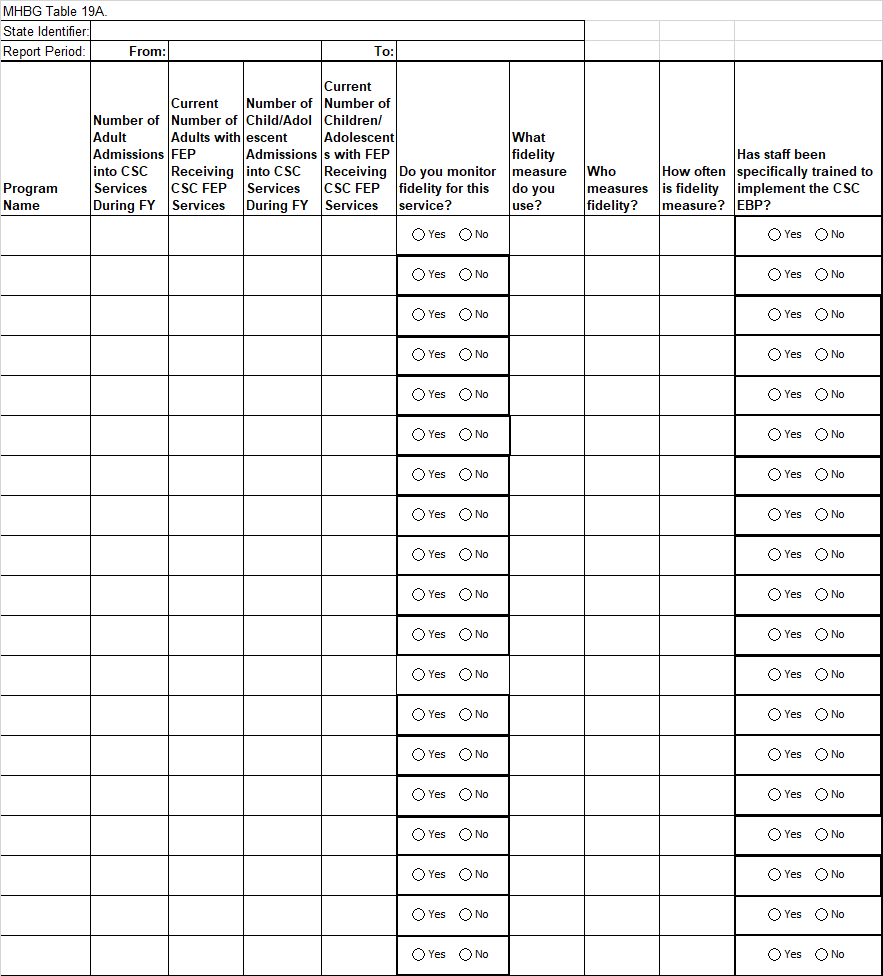 MHBG Table 19b (URS Table 16B) Adults with Serious Mental Illness and Children with Serious Emotional Disturbances Receiving Crisis Response Services.This table provides the number and percentage of the respective population of adults with serious mental illness and children with serious emotional disturbances that are receiving Crisis Response services.  The reporting year should be the latest state fiscal year for which data are available.  MHBG Table 21 (URS Table 19A) Profile of Criminal Justice or Juvenile Justice Involvement.1.  The SAMHSA National Outcome Measure for Criminal Justice measures the change in Arrests over time.2.   If your SMHA has data on Arrest records from alternatives sources, you may also report that here. If you only have data for arrests for consumers in this year, please report that in the T2 columns. If you can calculate the change in Arrests from T1 to T2, please use all those columns.3.  Please complete the check boxes at the bottom of the table to help explain the data sources that you used to complete this table.4.   Please tell us anything else that would help us to understand your indicator (e.g., list survey or MIS questions; describe linking methodology and data sources; specify time period for criminal justice involvement; explain whether treatment data are collected).Table 22 (URS Table 19b) Profile of Change in School Attendance1.  The SAMHSA National Outcome  Measure  for School Attendance measures  the change in days attended  over time.  The DIG Outcomes Workgroup pilot tested 3 consumer self-report  items that can be used to provide this information.  If your state has used the 3Consumer Self-Report items on School Attendance, you may report them here.2.   If your SMHA has data on School Attendance from alternatives sources, you may also report that here.  If you only have data for School attendance for consumers in this year, please report that in the T2 columns.   If you can calculate the change in Attendance from T1 to T2, please use all these columns.3.   Please complete the check boxes at the bottom of the table to help explain the data sources  that you used to complete  this table.4.   Please tell us anything  else that would help us to understand your indicator  (e.g., list survey or MIS questions;  describe  linking methodology and data sources;  specify time period for criminal justice involvement; explain whether treatment  data are collected).Table22. Profile of Change in School AttendanceDue Dates for Mental Health and Combined Block Grant ComponentsDue Dates for Mental Health and Combined Block Grant ComponentsDue Dates for Mental Health and Combined Block Grant ComponentsDue Dates for Mental Health and Combined Block Grant ComponentsDue Dates for Mental Health and Combined Block Grant ComponentsFY the state is applying for fundsApplicationDuePlanDuePlanning PeriodMHBG Report Due20229/1/2021Yes7/1/19 – 6/30/2112/1/2021Report year is Last Completed SFY20239/1/2022NoUpdates only12/1/2022Report year is Last Completed SFYPriority Areas and Annual Performance IndicatorsPriority Areas and Annual Performance Indicators1. Priority Area:Priority Type (SAP, SAT, MHS):3. Population(s) (SMI, SED, ESMI, PWWDC, IVDUs, HIV/EIS, TB, OTHER): 3. Population(s) (SMI, SED, ESMI, PWWDC, IVDUs, HIV/EIS, TB, OTHER):  Goal of the priority area: Goal of the priority area:5. Objective:5. Objective:6. Strategies to attain the objective:6. Strategies to attain the objective:7. Annual Performance Indicators/objectives to measure goal success:7. Annual Performance Indicators/objectives to measure goal success:Indicator #1:Indicator #1:Baseline measurement (Initial data collected prior to the first-year target/outcome): Baseline measurement (Initial data collected prior to the first-year target/outcome): First-year target/outcome measurement (Progress – end of SFY 2022):First-year target/outcome measurement (Progress – end of SFY 2022):Second-year target/outcome measurement (Final – end of SFY 2023):Second-year target/outcome measurement (Final – end of SFY 2023):Data source: Data source: Description of data:Description of data:Data issues/caveats that affect outcome measures:Data issues/caveats that affect outcome measures:8. Report of Progress toward Goal Attainment:First-year Target: ____ Achieved _____ Not Achieved (If not achieved, explain why.) 8. Report of Progress toward Goal Attainment:First-year Target: ____ Achieved _____ Not Achieved (If not achieved, explain why.) Reason why target was not achieved, and changes proposed to meet target:Reason why target was not achieved, and changes proposed to meet target: State Agency Expenditures Report State Agency Expenditures Report State Agency Expenditures Report State Agency Expenditures Report State Agency Expenditures Report State Agency Expenditures Report State Agency Expenditures Report State Agency Expenditures Report State Agency Expenditures Report State Agency Expenditures Report State Agency Expenditures ReportMHBG Table 2aMHBG Table 2aMHBG Table 2aMHBG Table 2aMHBG Table 2aMHBG Table 2aMHBG Table 2aMHBG Table 2aMHBG Table 2aMHBG Table 2aMHBG Table 2aReport Period- From:Report Period- From:To:To:To:To:To:To:To:To:To:State Identifier:State Identifier:State Identifier:State Identifier:State Identifier:State Identifier:State Identifier:State Identifier:State Identifier:State Identifier:State Identifier:Source of FundsSource of FundsSource of FundsSource of FundsSource of FundsSource of FundsSource of FundsSource of FundsSource of FundsSource of FundsSource of FundsActivity(See instructions for using Row 1.)A.Substance Abuse Block GrantB.Mental Health Block GrantC. Medicaid (Federal, State, and Local)D.  Other Federal Funds (e.g., ACF (TANF), CDC, CMS (Medicare) SAMHSA, etc.)D.  Other Federal Funds (e.g., ACF (TANF), CDC, CMS (Medicare) SAMHSA, etc.)E.  State FundsF.  Local Funds (excluding localMedicaid)G.  OtherH. COVID-19 Relief Funds (MHBG) aI. ARP Funds bSubstance Abuse Prevention and Treatment Pregnant Women and Women with Dependent Children All Other 2.	Primary Prevention       a. Substance Abuse Primary Prevention     b. Mental Health Primary Prevention c$$$$$$$$$3. Evidence-Based Practices for Early Serious Mental Illness including First Episode Psychosis (10 percent of total award MHBG) d.$$$$$$$$$Tuberculosis Services5. Early Intervention Services for HIV6. State Hospital$$$$$$$$7. Other Psychiatric Inpatient Care$$$$$$$$$8. Other 24-Hour Care (Residential Care)$$$$$$$$$9. Ambulatory/Community Non-24-Hour Care$$$$$$$$$10. Administration (Excluding Program and Provider Level) MHBG and SABG must be reported separately e$$$$$$$$$11. Crisis Services (5 percent set-aside) f$$$$$$$$$12. Subtotal (Rows 1, 2, 4, 5 and 9)$$$$$$$$$13. Subtotal (Rows 3, 6, 7 and 8)$$$$$$$$$14. Total $$$$$$$$$MHBG State Agency Early Serious Mental Illness and First Episode Psychosis Expenditures ReportMHBG State Agency Early Serious Mental Illness and First Episode Psychosis Expenditures ReportMHBG State Agency Early Serious Mental Illness and First Episode Psychosis Expenditures ReportMHBG State Agency Early Serious Mental Illness and First Episode Psychosis Expenditures ReportMHBG State Agency Early Serious Mental Illness and First Episode Psychosis Expenditures ReportMHBG State Agency Early Serious Mental Illness and First Episode Psychosis Expenditures ReportMHBG State Agency Early Serious Mental Illness and First Episode Psychosis Expenditures ReportMHBG State Agency Early Serious Mental Illness and First Episode Psychosis Expenditures ReportMHBG Table 2bMHBG Table 2bMHBG Table 2bMHBG Table 2bMHBG Table 2bMHBG Table 2bMHBG Table 2bMHBG Table 2bReport Period- From:Report Period- From:Report Period- From:To:To:To:To:To:State Identifier:State Identifier:State Identifier:State Identifier:State Identifier:State Identifier:State Identifier:State Identifier:Source of FundsSource of FundsSource of FundsSource of FundsSource of FundsSource of FundsSource of FundsSource of FundsActivity(See instructions for using Row 1)A.Mental Health Block GrantB.Medicaid (Federal, State, and Local)B.Medicaid (Federal, State, and Local)C.Other Federal Funds (e.g., ACF (TANF), CDC, CMS (Medicare), SAMHSA, etc.)D.State FundsE.Local funds (excluding local Medicaid)F.Other1.  CSC Evidence-Based Practices for First Episode Psychosis*$$$$$$$Training for CSC PracticesPlanning for CSC PracticesOther Early Serious Mental Illnesses programs (other than FEP or partial CSC programs)3..  Training for ESMI$$$$$$$4..  Planning for ESMITotal$$$$$$$Comments on Data:Comments on Data:Comments on Data:Comments on Data:Comments on Data:Comments on Data:Comments on Data:Comments on Data:MHBG State Agency Crisis Services Expenditures ReportMHBG State Agency Crisis Services Expenditures ReportMHBG State Agency Crisis Services Expenditures ReportMHBG State Agency Crisis Services Expenditures ReportMHBG State Agency Crisis Services Expenditures ReportMHBG State Agency Crisis Services Expenditures ReportMHBG State Agency Crisis Services Expenditures ReportMHBG State Agency Crisis Services Expenditures ReportMHBG State Agency Crisis Services Expenditures ReportMHBG Table 2cMHBG Table 2cMHBG Table 2cMHBG Table 2cMHBG Table 2cMHBG Table 2cMHBG Table 2cMHBG Table 2cMHBG Table 2cReport Period- From:Report Period- From:Report Period- From:To:To:To:To:To:To:State Identifier:State Identifier:State Identifier:State Identifier:State Identifier:State Identifier:State Identifier:State Identifier:State Identifier:Source of FundsSource of FundsSource of FundsSource of FundsSource of FundsSource of FundsSource of FundsSource of FundsSource of FundsServicesA.Mental Health Block GrantB.Medicaid (Federal, State, and local)B.Medicaid (Federal, State, and local)C. Other Federal Funds (e.g., ACF (TANF), CDC, CMS (Medicare), SAMHSA, etc.)D.State FundsE. Local funds (excluding local Medicaid)F. OtherG. Total1.  Call Centers$$$$$$$$2. 24/7 Mobile Crisis Teams$$$$$$$$3. Crisis Stabilization Programs$$$$$$$$4. Training and Technical Assistance$$$$$$$$5. Strategic Planning and Coordination$$$$$$$$Total$$$$$$$$Comments on Data:Comments on Data:Comments on Data:Comments on Data:Comments on Data:Comments on Data:Comments on Data:Comments on Data:Comments on Data:Statewide Expenditures for Children’s Mental Health ServicesStatewide Expenditures for Children’s Mental Health ServicesMHBG Table 3:MHBG Table 3:State Identifier:State Identifier:Report Period:  From:To:Actual SFY 1994Actual SFY 2021Please enter the total amount of the block grant expended for each activity.a The 24-month expenditure period for the COVID-19 Relief supplemental funding is March 15, 2021 – March 14, 2023, which is different from the expenditure period for the “standard” MHBG.  Per the instructions, the standard MHBG expenditures captured in Columns A - C are for the state expenditure period of July 1 – June 30 of the same year for most states.  Column B should reflect the spending for the state reporting period.  The total may reflect the COVID-19 Relief allotment portion used during the state budget reporting period.b The expenditure period for The American Rescue Plan Act of 2021 (ARP) supplemental funding is September 1, 2021 – September 1, 2025, which is different from the expenditure period for the “standard” MHBG.  Per the instructions, the standard MHBG expenditures captured in Columns A – C are for the state expenditure period of July 1 – June 30 of the same year, for most states.  Column C should reflect the spending for the state reporting period.  The total may reflect the ARP allotment portion used during the state reporting period.Profiles of Agencies Receiving Block Grant Funds Directly from the State MHAProfiles of Agencies Receiving Block Grant Funds Directly from the State MHAProfiles of Agencies Receiving Block Grant Funds Directly from the State MHAProfiles of Agencies Receiving Block Grant Funds Directly from the State MHAProfiles of Agencies Receiving Block Grant Funds Directly from the State MHAProfiles of Agencies Receiving Block Grant Funds Directly from the State MHAProfiles of Agencies Receiving Block Grant Funds Directly from the State MHAProfiles of Agencies Receiving Block Grant Funds Directly from the State MHAProfiles of Agencies Receiving Block Grant Funds Directly from the State MHAProfiles of Agencies Receiving Block Grant Funds Directly from the State MHAProfiles of Agencies Receiving Block Grant Funds Directly from the State MHAProfiles of Agencies Receiving Block Grant Funds Directly from the State MHAProfiles of Agencies Receiving Block Grant Funds Directly from the State MHAProfiles of Agencies Receiving Block Grant Funds Directly from the State MHAProfiles of Agencies Receiving Block Grant Funds Directly from the State MHAProfiles of Agencies Receiving Block Grant Funds Directly from the State MHAProfiles of Agencies Receiving Block Grant Funds Directly from the State MHAProfiles of Agencies Receiving Block Grant Funds Directly from the State MHAProfiles of Agencies Receiving Block Grant Funds Directly from the State MHAProfiles of Agencies Receiving Block Grant Funds Directly from the State MHAProfiles of Agencies Receiving Block Grant Funds Directly from the State MHAMHBG Table 5MHBG Table 5MHBG Table 5MHBG Table 5MHBG Table 5MHBG Table 5MHBG Table 5MHBG Table 5MHBG Table 5MHBG Table 5MHBG Table 5MHBG Table 5MHBG Table 5MHBG Table 5MHBG Table 5MHBG Table 5MHBG Table 5MHBG Table 5MHBG Table 5MHBG Table 5MHBG Table 5State Identifier:State Identifier:State Identifier:State Identifier:State Identifier:State Identifier:State Identifier:State Identifier:State Identifier:State Identifier:State Identifier:State Identifier:State Identifier:State Identifier:State Identifier:State Identifier:State Identifier:State Identifier:State Identifier:State Identifier:State Identifier:Report Period- From:Report Period- From:Report Period- From:Report Period- From:Report Period- From:To:To:To:To:To:To:To:To:To:To:To:To:To:To:To:Source of FundsSource of FundsSource of FundsSource of FundsSource of FundsSource of FundsSource of FundsSource of FundsSource of FundsSource of FundsSA  Block GrantSA  Block GrantSA  Block GrantSA  Block GrantMH Block GrantMH Block GrantMH Block GrantAABBDEFGHIJEntityNumber EntityNumber I-SATS ID (for SABG)Area Served (Statewide or Sub-State Planning Area)Provider/Program NameProvider/Program NameStreet AddressStreet AddressCityStateZipTotal Block Grant FundsTotal Block Grant FundsPrevention (other than primary prevention) and Treatment Services Pregnant Women and Women with Dependent ChildrenPrimary PreventionEarly Intervention Services for HIVTotal MH Block Grant FundsAdults with serious mental illnessChildren with a serious emotional disturbanceSet-aside for FEP programsSet-aside for ESMI programs$$$$$$$$$$$$$$$$$$$$$$TotalTotal$$$$$$$$$$$Maintenance of Effort for State Expenditures on Mental Health ServicesMaintenance of Effort for State Expenditures on Mental Health ServicesMaintenance of Effort for State Expenditures on Mental Health ServicesMaintenance of Effort for State Expenditures on Mental Health ServicesMHBG Table 6:MHBG Table 6:MHBG Table 6:MHBG Table 6:State Identifier:State Identifier:State Identifier:State Identifier:Report Period- From:Report Period- From:To:To:Total Expenditures for State:Total Expenditures for State:Total Expenditures for State:Total Expenditures for State:PeriodAExpendituresBExpendituresBB1 (2018) + B2 (2019)2CSFY 2019(1)SFY 2020(2)SFY 2021(3)YesNoSFY 2019SFY 2020SFY 2021MHBG Table 7 (URS Table 1).  Profile of the State Population by DiagnosisMHBG Table 7 (URS Table 1).  Profile of the State Population by DiagnosisMHBG Table 7 (URS Table 1).  Profile of the State Population by DiagnosisMHBG Table 7 (URS Table 1).  Profile of the State Population by DiagnosisThis table summarizes the estimates of adults residing within the state with serious mental illness (SMI) and children residing within the state with serious emotional disturbances (SED).  The table calls for estimates for two time periods, one for the report year and one for three years into the future.  CMHS will provide this data to states based on the standardized methodology developed and published in the Federal Register and the state level estimates for both adults with SMI and children with SED.This table summarizes the estimates of adults residing within the state with serious mental illness (SMI) and children residing within the state with serious emotional disturbances (SED).  The table calls for estimates for two time periods, one for the report year and one for three years into the future.  CMHS will provide this data to states based on the standardized methodology developed and published in the Federal Register and the state level estimates for both adults with SMI and children with SED.This table summarizes the estimates of adults residing within the state with serious mental illness (SMI) and children residing within the state with serious emotional disturbances (SED).  The table calls for estimates for two time periods, one for the report year and one for three years into the future.  CMHS will provide this data to states based on the standardized methodology developed and published in the Federal Register and the state level estimates for both adults with SMI and children with SED.This table summarizes the estimates of adults residing within the state with serious mental illness (SMI) and children residing within the state with serious emotional disturbances (SED).  The table calls for estimates for two time periods, one for the report year and one for three years into the future.  CMHS will provide this data to states based on the standardized methodology developed and published in the Federal Register and the state level estimates for both adults with SMI and children with SED.MHBG Table 7MHBG Table 7MHBG Table 7MHBG Table 7Report Period- From:To:To:To:State Identifier:State Identifier:State Identifier:State Identifier:Current Report YearThree Years ForwardAdults with SMIAdults with SMIChildren with SEDChildren with SEDNote:  CMHS will complete this table for the states.Note:  CMHS will complete this table for the states.Note:  CMHS will complete this table for the states.MHBG Table 8a (URS Table 2A)  Profile of Persons Served, All Programs by Age, Gender, Race/EthnicityMHBG Table 8a (URS Table 2A)  Profile of Persons Served, All Programs by Age, Gender, Race/EthnicityMHBG Table 8a (URS Table 2A)  Profile of Persons Served, All Programs by Age, Gender, Race/EthnicityMHBG Table 8a (URS Table 2A)  Profile of Persons Served, All Programs by Age, Gender, Race/EthnicityMHBG Table 8a (URS Table 2A)  Profile of Persons Served, All Programs by Age, Gender, Race/EthnicityMHBG Table 8a (URS Table 2A)  Profile of Persons Served, All Programs by Age, Gender, Race/EthnicityMHBG Table 8a (URS Table 2A)  Profile of Persons Served, All Programs by Age, Gender, Race/EthnicityMHBG Table 8a (URS Table 2A)  Profile of Persons Served, All Programs by Age, Gender, Race/EthnicityMHBG Table 8a (URS Table 2A)  Profile of Persons Served, All Programs by Age, Gender, Race/EthnicityMHBG Table 8a (URS Table 2A)  Profile of Persons Served, All Programs by Age, Gender, Race/EthnicityMHBG Table 8a (URS Table 2A)  Profile of Persons Served, All Programs by Age, Gender, Race/EthnicityMHBG Table 8a (URS Table 2A)  Profile of Persons Served, All Programs by Age, Gender, Race/EthnicityMHBG Table 8a (URS Table 2A)  Profile of Persons Served, All Programs by Age, Gender, Race/EthnicityMHBG Table 8a (URS Table 2A)  Profile of Persons Served, All Programs by Age, Gender, Race/EthnicityMHBG Table 8a (URS Table 2A)  Profile of Persons Served, All Programs by Age, Gender, Race/EthnicityMHBG Table 8a (URS Table 2A)  Profile of Persons Served, All Programs by Age, Gender, Race/EthnicityMHBG Table 8a (URS Table 2A)  Profile of Persons Served, All Programs by Age, Gender, Race/EthnicityMHBG Table 8a (URS Table 2A)  Profile of Persons Served, All Programs by Age, Gender, Race/EthnicityMHBG Table 8a (URS Table 2A)  Profile of Persons Served, All Programs by Age, Gender, Race/EthnicityMHBG Table 8a (URS Table 2A)  Profile of Persons Served, All Programs by Age, Gender, Race/EthnicityMHBG Table 8a (URS Table 2A)  Profile of Persons Served, All Programs by Age, Gender, Race/EthnicityMHBG Table 8a (URS Table 2A)  Profile of Persons Served, All Programs by Age, Gender, Race/EthnicityMHBG Table 8a (URS Table 2A)  Profile of Persons Served, All Programs by Age, Gender, Race/EthnicityThis table provides an aggregate profile of persons in the reporting year.  The reporting year should be the latest state fiscal year for which data are available.  This profile is based on a client receiving services in programs provided or funded by the state mental health agency.  The client profile takes into account all institutional and community services for all such programs.  Please provide unduplicated counts if possible.This table provides an aggregate profile of persons in the reporting year.  The reporting year should be the latest state fiscal year for which data are available.  This profile is based on a client receiving services in programs provided or funded by the state mental health agency.  The client profile takes into account all institutional and community services for all such programs.  Please provide unduplicated counts if possible.This table provides an aggregate profile of persons in the reporting year.  The reporting year should be the latest state fiscal year for which data are available.  This profile is based on a client receiving services in programs provided or funded by the state mental health agency.  The client profile takes into account all institutional and community services for all such programs.  Please provide unduplicated counts if possible.This table provides an aggregate profile of persons in the reporting year.  The reporting year should be the latest state fiscal year for which data are available.  This profile is based on a client receiving services in programs provided or funded by the state mental health agency.  The client profile takes into account all institutional and community services for all such programs.  Please provide unduplicated counts if possible.This table provides an aggregate profile of persons in the reporting year.  The reporting year should be the latest state fiscal year for which data are available.  This profile is based on a client receiving services in programs provided or funded by the state mental health agency.  The client profile takes into account all institutional and community services for all such programs.  Please provide unduplicated counts if possible.This table provides an aggregate profile of persons in the reporting year.  The reporting year should be the latest state fiscal year for which data are available.  This profile is based on a client receiving services in programs provided or funded by the state mental health agency.  The client profile takes into account all institutional and community services for all such programs.  Please provide unduplicated counts if possible.This table provides an aggregate profile of persons in the reporting year.  The reporting year should be the latest state fiscal year for which data are available.  This profile is based on a client receiving services in programs provided or funded by the state mental health agency.  The client profile takes into account all institutional and community services for all such programs.  Please provide unduplicated counts if possible.This table provides an aggregate profile of persons in the reporting year.  The reporting year should be the latest state fiscal year for which data are available.  This profile is based on a client receiving services in programs provided or funded by the state mental health agency.  The client profile takes into account all institutional and community services for all such programs.  Please provide unduplicated counts if possible.This table provides an aggregate profile of persons in the reporting year.  The reporting year should be the latest state fiscal year for which data are available.  This profile is based on a client receiving services in programs provided or funded by the state mental health agency.  The client profile takes into account all institutional and community services for all such programs.  Please provide unduplicated counts if possible.This table provides an aggregate profile of persons in the reporting year.  The reporting year should be the latest state fiscal year for which data are available.  This profile is based on a client receiving services in programs provided or funded by the state mental health agency.  The client profile takes into account all institutional and community services for all such programs.  Please provide unduplicated counts if possible.This table provides an aggregate profile of persons in the reporting year.  The reporting year should be the latest state fiscal year for which data are available.  This profile is based on a client receiving services in programs provided or funded by the state mental health agency.  The client profile takes into account all institutional and community services for all such programs.  Please provide unduplicated counts if possible.This table provides an aggregate profile of persons in the reporting year.  The reporting year should be the latest state fiscal year for which data are available.  This profile is based on a client receiving services in programs provided or funded by the state mental health agency.  The client profile takes into account all institutional and community services for all such programs.  Please provide unduplicated counts if possible.This table provides an aggregate profile of persons in the reporting year.  The reporting year should be the latest state fiscal year for which data are available.  This profile is based on a client receiving services in programs provided or funded by the state mental health agency.  The client profile takes into account all institutional and community services for all such programs.  Please provide unduplicated counts if possible.This table provides an aggregate profile of persons in the reporting year.  The reporting year should be the latest state fiscal year for which data are available.  This profile is based on a client receiving services in programs provided or funded by the state mental health agency.  The client profile takes into account all institutional and community services for all such programs.  Please provide unduplicated counts if possible.This table provides an aggregate profile of persons in the reporting year.  The reporting year should be the latest state fiscal year for which data are available.  This profile is based on a client receiving services in programs provided or funded by the state mental health agency.  The client profile takes into account all institutional and community services for all such programs.  Please provide unduplicated counts if possible.This table provides an aggregate profile of persons in the reporting year.  The reporting year should be the latest state fiscal year for which data are available.  This profile is based on a client receiving services in programs provided or funded by the state mental health agency.  The client profile takes into account all institutional and community services for all such programs.  Please provide unduplicated counts if possible.This table provides an aggregate profile of persons in the reporting year.  The reporting year should be the latest state fiscal year for which data are available.  This profile is based on a client receiving services in programs provided or funded by the state mental health agency.  The client profile takes into account all institutional and community services for all such programs.  Please provide unduplicated counts if possible.This table provides an aggregate profile of persons in the reporting year.  The reporting year should be the latest state fiscal year for which data are available.  This profile is based on a client receiving services in programs provided or funded by the state mental health agency.  The client profile takes into account all institutional and community services for all such programs.  Please provide unduplicated counts if possible.This table provides an aggregate profile of persons in the reporting year.  The reporting year should be the latest state fiscal year for which data are available.  This profile is based on a client receiving services in programs provided or funded by the state mental health agency.  The client profile takes into account all institutional and community services for all such programs.  Please provide unduplicated counts if possible.This table provides an aggregate profile of persons in the reporting year.  The reporting year should be the latest state fiscal year for which data are available.  This profile is based on a client receiving services in programs provided or funded by the state mental health agency.  The client profile takes into account all institutional and community services for all such programs.  Please provide unduplicated counts if possible.This table provides an aggregate profile of persons in the reporting year.  The reporting year should be the latest state fiscal year for which data are available.  This profile is based on a client receiving services in programs provided or funded by the state mental health agency.  The client profile takes into account all institutional and community services for all such programs.  Please provide unduplicated counts if possible.This table provides an aggregate profile of persons in the reporting year.  The reporting year should be the latest state fiscal year for which data are available.  This profile is based on a client receiving services in programs provided or funded by the state mental health agency.  The client profile takes into account all institutional and community services for all such programs.  Please provide unduplicated counts if possible.This table provides an aggregate profile of persons in the reporting year.  The reporting year should be the latest state fiscal year for which data are available.  This profile is based on a client receiving services in programs provided or funded by the state mental health agency.  The client profile takes into account all institutional and community services for all such programs.  Please provide unduplicated counts if possible.MHBG Table 8aMHBG Table 8aMHBG Table 8aReport Period- From:Report Period- From:Report Period- From:Report Period- From:Report Period- From:Report Period- From:Report Period- From:Report Period- From:Report Period- From:Report Period- From:To:To:State Identifier:State Identifier:State Identifier:TotalTotalTotalTotalTotalTotalAmerican Indian or Alaska NativeAmerican Indian or Alaska NativeAmerican Indian or Alaska NativeAmerican Indian or Alaska NativeAmerican Indian or Alaska NativeAsianAsianAsianAsianBlack or African AmericanBlack or African AmericanBlack or African AmericanBlack or African AmericanBlack or African AmericanBlack or African AmericanBlack or African AmericanFemaleMaleMaleOtherN/ATotalFemaleMaleOtherOtherN/AFemaleMaleOtherN/AFemaleMaleMaleOtherOtherN/AN/A0-12 years13-17 years18-20 years21-24 years25-44 years45-64 years65-74 years75 and olderAge not AvailableTotalPregnant WomenAre these numbers unduplicated?Are these numbers unduplicated?Are these numbers unduplicated?Are these numbers unduplicated?Comments on Data (for Age):Comments on Data (for Age):Comments on Data (for Age):Comments on Data (for Age):Comments on Data (for Age):Comments on Data (for Age):Comments on Data (for Gender):Comments on Data (for Gender):Comments on Data (for Gender):Comments on Data (for Gender):Comments on Data (for Gender):Comments on Data (for Gender):Comments on Data (for Race/Ethnicity):Comments on Data (for Race/Ethnicity):Comments on Data (for Race/Ethnicity):Comments on Data (for Race/Ethnicity):Comments on Data (for Race/Ethnicity):Comments on Data (for Race/Ethnicity):Comments on Data (Overall):Comments on Data (Overall):Comments on Data (Overall):Comments on Data (Overall):MHBG Table 8a (Cont.)MHBG Table 8a (Cont.)MHBG Table 8a (Cont.)Report Year- From:                         Report Year- From:                         Report Year- From:                         Report Year- From:                         Report Year- From:                         Report Year- From:                         Report Year- From:                         Report Year- From:                         Report Year- From:                         Report Year- From:                         To:To:To:To:To:To:To:To:To:State Identifier:State Identifier:State Identifier:Native Hawaiian or Other Pacific IslanderNative Hawaiian or Other Pacific IslanderNative Hawaiian or Other Pacific IslanderNative Hawaiian or Other Pacific IslanderNative Hawaiian or Other Pacific IslanderWhiteWhiteWhiteWhiteWhiteMore Than One Race ReportedMore Than One Race ReportedMore Than One Race ReportedMore Than One Race ReportedRace Not AvailableRace Not AvailableRace Not AvailableRace Not AvailableFemaleMaleMaleOtherN/AFemaleMaleOtherN/AN/AFemaleMaleOtherN/AFemaleMaleOtherN/A0-12 years13-17 years18-20 years21-24 years25-44 years45-64 years65-74 years75 and olderAge not AvailableTotalPregnant WomenOf the total persons served, please indicate the age, gender and the number of persons who are Hispanic/Latino or not Hispanic/Latino.  Total persons served would be the total as indicated in MHBG Table 8a.Of the total persons served, please indicate the age, gender and the number of persons who are Hispanic/Latino or not Hispanic/Latino.  Total persons served would be the total as indicated in MHBG Table 8a.Of the total persons served, please indicate the age, gender and the number of persons who are Hispanic/Latino or not Hispanic/Latino.  Total persons served would be the total as indicated in MHBG Table 8a.Of the total persons served, please indicate the age, gender and the number of persons who are Hispanic/Latino or not Hispanic/Latino.  Total persons served would be the total as indicated in MHBG Table 8a.Of the total persons served, please indicate the age, gender and the number of persons who are Hispanic/Latino or not Hispanic/Latino.  Total persons served would be the total as indicated in MHBG Table 8a.Of the total persons served, please indicate the age, gender and the number of persons who are Hispanic/Latino or not Hispanic/Latino.  Total persons served would be the total as indicated in MHBG Table 8a.Of the total persons served, please indicate the age, gender and the number of persons who are Hispanic/Latino or not Hispanic/Latino.  Total persons served would be the total as indicated in MHBG Table 8a.Of the total persons served, please indicate the age, gender and the number of persons who are Hispanic/Latino or not Hispanic/Latino.  Total persons served would be the total as indicated in MHBG Table 8a.Of the total persons served, please indicate the age, gender and the number of persons who are Hispanic/Latino or not Hispanic/Latino.  Total persons served would be the total as indicated in MHBG Table 8a.Of the total persons served, please indicate the age, gender and the number of persons who are Hispanic/Latino or not Hispanic/Latino.  Total persons served would be the total as indicated in MHBG Table 8a.Of the total persons served, please indicate the age, gender and the number of persons who are Hispanic/Latino or not Hispanic/Latino.  Total persons served would be the total as indicated in MHBG Table 8a.Of the total persons served, please indicate the age, gender and the number of persons who are Hispanic/Latino or not Hispanic/Latino.  Total persons served would be the total as indicated in MHBG Table 8a.Of the total persons served, please indicate the age, gender and the number of persons who are Hispanic/Latino or not Hispanic/Latino.  Total persons served would be the total as indicated in MHBG Table 8a.Of the total persons served, please indicate the age, gender and the number of persons who are Hispanic/Latino or not Hispanic/Latino.  Total persons served would be the total as indicated in MHBG Table 8a.Of the total persons served, please indicate the age, gender and the number of persons who are Hispanic/Latino or not Hispanic/Latino.  Total persons served would be the total as indicated in MHBG Table 8a.Of the total persons served, please indicate the age, gender and the number of persons who are Hispanic/Latino or not Hispanic/Latino.  Total persons served would be the total as indicated in MHBG Table 8a.Of the total persons served, please indicate the age, gender and the number of persons who are Hispanic/Latino or not Hispanic/Latino.  Total persons served would be the total as indicated in MHBG Table 8a.Of the total persons served, please indicate the age, gender and the number of persons who are Hispanic/Latino or not Hispanic/Latino.  Total persons served would be the total as indicated in MHBG Table 8a.Of the total persons served, please indicate the age, gender and the number of persons who are Hispanic/Latino or not Hispanic/Latino.  Total persons served would be the total as indicated in MHBG Table 8a.Of the total persons served, please indicate the age, gender and the number of persons who are Hispanic/Latino or not Hispanic/Latino.  Total persons served would be the total as indicated in MHBG Table 8a.Of the total persons served, please indicate the age, gender and the number of persons who are Hispanic/Latino or not Hispanic/Latino.  Total persons served would be the total as indicated in MHBG Table 8a.Of the total persons served, please indicate the age, gender and the number of persons who are Hispanic/Latino or not Hispanic/Latino.  Total persons served would be the total as indicated in MHBG Table 8a.Of the total persons served, please indicate the age, gender and the number of persons who are Hispanic/Latino or not Hispanic/Latino.  Total persons served would be the total as indicated in MHBG Table 8a.Of the total persons served, please indicate the age, gender and the number of persons who are Hispanic/Latino or not Hispanic/Latino.  Total persons served would be the total as indicated in MHBG Table 8a.Of the total persons served, please indicate the age, gender and the number of persons who are Hispanic/Latino or not Hispanic/Latino.  Total persons served would be the total as indicated in MHBG Table 8a.Of the total persons served, please indicate the age, gender and the number of persons who are Hispanic/Latino or not Hispanic/Latino.  Total persons served would be the total as indicated in MHBG Table 8a.Of the total persons served, please indicate the age, gender and the number of persons who are Hispanic/Latino or not Hispanic/Latino.  Total persons served would be the total as indicated in MHBG Table 8a.Of the total persons served, please indicate the age, gender and the number of persons who are Hispanic/Latino or not Hispanic/Latino.  Total persons served would be the total as indicated in MHBG Table 8a.Of the total persons served, please indicate the age, gender and the number of persons who are Hispanic/Latino or not Hispanic/Latino.  Total persons served would be the total as indicated in MHBG Table 8a.Of the total persons served, please indicate the age, gender and the number of persons who are Hispanic/Latino or not Hispanic/Latino.  Total persons served would be the total as indicated in MHBG Table 8a.Of the total persons served, please indicate the age, gender and the number of persons who are Hispanic/Latino or not Hispanic/Latino.  Total persons served would be the total as indicated in MHBG Table 8a.Of the total persons served, please indicate the age, gender and the number of persons who are Hispanic/Latino or not Hispanic/Latino.  Total persons served would be the total as indicated in MHBG Table 8a.Of the total persons served, please indicate the age, gender and the number of persons who are Hispanic/Latino or not Hispanic/Latino.  Total persons served would be the total as indicated in MHBG Table 8a.Of the total persons served, please indicate the age, gender and the number of persons who are Hispanic/Latino or not Hispanic/Latino.  Total persons served would be the total as indicated in MHBG Table 8a.Of the total persons served, please indicate the age, gender and the number of persons who are Hispanic/Latino or not Hispanic/Latino.  Total persons served would be the total as indicated in MHBG Table 8a.Of the total persons served, please indicate the age, gender and the number of persons who are Hispanic/Latino or not Hispanic/Latino.  Total persons served would be the total as indicated in MHBG Table 8a.Of the total persons served, please indicate the age, gender and the number of persons who are Hispanic/Latino or not Hispanic/Latino.  Total persons served would be the total as indicated in MHBG Table 8a.Of the total persons served, please indicate the age, gender and the number of persons who are Hispanic/Latino or not Hispanic/Latino.  Total persons served would be the total as indicated in MHBG Table 8a.Of the total persons served, please indicate the age, gender and the number of persons who are Hispanic/Latino or not Hispanic/Latino.  Total persons served would be the total as indicated in MHBG Table 8a.Of the total persons served, please indicate the age, gender and the number of persons who are Hispanic/Latino or not Hispanic/Latino.  Total persons served would be the total as indicated in MHBG Table 8a.Of the total persons served, please indicate the age, gender and the number of persons who are Hispanic/Latino or not Hispanic/Latino.  Total persons served would be the total as indicated in MHBG Table 8a.Of the total persons served, please indicate the age, gender and the number of persons who are Hispanic/Latino or not Hispanic/Latino.  Total persons served would be the total as indicated in MHBG Table 8a.Of the total persons served, please indicate the age, gender and the number of persons who are Hispanic/Latino or not Hispanic/Latino.  Total persons served would be the total as indicated in MHBG Table 8a.Please report the data under the categories listed - "Total" is calculated automatically.Please report the data under the categories listed - "Total" is calculated automatically.Please report the data under the categories listed - "Total" is calculated automatically.Please report the data under the categories listed - "Total" is calculated automatically.Please report the data under the categories listed - "Total" is calculated automatically.Please report the data under the categories listed - "Total" is calculated automatically.Please report the data under the categories listed - "Total" is calculated automatically.Please report the data under the categories listed - "Total" is calculated automatically.Please report the data under the categories listed - "Total" is calculated automatically.Please report the data under the categories listed - "Total" is calculated automatically.Please report the data under the categories listed - "Total" is calculated automatically.Please report the data under the categories listed - "Total" is calculated automatically.Please report the data under the categories listed - "Total" is calculated automatically.Please report the data under the categories listed - "Total" is calculated automatically.Please report the data under the categories listed - "Total" is calculated automatically.Please report the data under the categories listed - "Total" is calculated automatically.Please report the data under the categories listed - "Total" is calculated automatically.Please report the data under the categories listed - "Total" is calculated automatically.Please report the data under the categories listed - "Total" is calculated automatically.Please report the data under the categories listed - "Total" is calculated automatically.Please report the data under the categories listed - "Total" is calculated automatically.Please report the data under the categories listed - "Total" is calculated automatically.Please report the data under the categories listed - "Total" is calculated automatically.MHBG Table 8bMHBG Table 8bMHBG Table 8bMHBG Table 8bMHBG Table 8bMHBG Table 8bMHBG Table 8bMHBG Table 8bMHBG Table 8bMHBG Table 8bReport Year- From:                                         To: Report Year- From:                                         To: Report Year- From:                                         To: Report Year- From:                                         To: Report Year- From:                                         To: Report Year- From:                                         To: Report Year- From:                                         To: Report Year- From:                                         To: Report Year- From:                                         To: Report Year- From:                                         To: Report Year- From:                                         To: Report Year- From:                                         To: Report Year- From:                                         To: Report Year- From:                                         To: Report Year- From:                                         To: Report Year- From:                                         To: Report Year- From:                                         To: Report Year- From:                                         To: Report Year- From:                                         To: Report Year- From:                                         To: Report Year- From:                                         To: Report Year- From:                                         To: Report Year- From:                                         To: Report Year- From:                                         To: Report Year- From:                                         To: Report Year- From:                                         To: Report Year- From:                                         To: Report Year- From:                                         To: Report Year- From:                                         To: Report Year- From:                                         To: Report Year- From:                                         To: Report Year- From:                                         To: Report Year- From:                                         To: Report Year- From:                                         To: Report Year- From:                                         To: Report Year- From:                                         To: Report Year- From:                                         To: Report Year- From:                                         To: Report Year- From:                                         To: Report Year- From:                                         To: Report Year- From:                                         To: Report Year- From:                                         To: Report Year- From:                                         To: State Identifier:State Identifier:State Identifier:State Identifier:State Identifier:State Identifier:State Identifier:State Identifier:State Identifier:State Identifier:State Identifier:State Identifier:State Identifier:State Identifier:State Identifier:State Identifier:State Identifier:State Identifier:State Identifier:State Identifier:State Identifier:State Identifier:State Identifier:State Identifier:State Identifier:State Identifier:State Identifier:State Identifier:State Identifier:State Identifier:State Identifier:State Identifier:State Identifier:State Identifier:State Identifier:State Identifier:State Identifier:State Identifier:State Identifier:State Identifier:State Identifier:State Identifier:State Identifier:Not HispanicNot HispanicNot HispanicNot HispanicNot HispanicNot HispanicNot HispanicNot HispanicNot HispanicNot HispanicHispanic or LatinoHispanic or LatinoHispanic or LatinoHispanic or LatinoHispanic or LatinoHispanic or LatinoHispanic or LatinoHispanic or LatinoHispanic or Latino Origin Not AvailableHispanic or Latino Origin Not AvailableHispanic or Latino Origin Not AvailableHispanic or Latino Origin Not AvailableHispanic or Latino Origin Not AvailableHispanic or Latino Origin Not AvailableHispanic or Latino Origin Not AvailableHispanic or Latino Origin Not AvailableHispanic or Latino Origin Not AvailableHispanic or Latino Origin Not AvailableTotalTotalTotalTotalTotalTotalTotalTotalTotalTotalTotalFemaleFemaleMaleMaleOtherOtherOtherOtherN/AN/AFemaleFemaleMaleMaleMaleOtherN/AFemaleFemaleFemaleMaleOtherOtherOtherOtherN/AN/AN/AFemaleFemaleMaleMaleOtherOtherN/AN/AN/ATotalTotal0-12 years0-12 years0-12 years0-12 years13-17 years13-17 years13-17 years13-17 years18-20 years18-20 years18-20 years18-20 years21-24 years21-24 years21-24 years21-24 years25-44 years25-44 years25-44 years25-44 years45-64 years45-64 years45-64 years45-64 years65-74 years65-74 years65-74 years65-74 years75 and older75 and older75 and older75 and olderAge not availableAge not availableAge not availableAge not availableTotalTotalTotalTotalPregnant WomenPregnant WomenPregnant WomenPregnant WomenComments on Data (for Age):Comments on Data (for Age):Comments on Data (for Age):Comments on Data (for Age):Comments on Data (for Age):Comments on Data (for Age):Comments on Data (for Age):Comments on Data (for Age):Comments on Data (for Age):Comments on Data (for Age):Comments on Data (for Age):Comments on Data (for Age):Comments on Data (for Age):Comments on Data (for Age):Comments on Data (for Age):Comments on Data (for Age):Comments on Data (for Age):Comments on Data (for Age):Comments on Data (for Age):Comments on Data (for Age):Comments on Data (for Age):Comments on Data (for Age):Comments on Data (for Age):Comments on Data (for Age):Comments on Data (for Age):Comments on Data (for Age):Comments on Data (for Age):Comments on Data (for Age):Comments on Data (for Age):Comments on Data (for Age):Comments on Data (for Age):Comments on Data (for Age):Comments on Data (for Age):Comments on Data (for Age):Comments on Data (for Age):Comments on Data (for Age):Comments on Data (for Age):Comments on Data (for Age):Comments on Data (for Age):Comments on Data (for Age):Comments on Data (for Age):Comments on Data (for Age):Comments on Data (for Age):Comments on Data (for Gender):Comments on Data (for Gender):Comments on Data (for Gender):Comments on Data (for Gender):Comments on Data (for Gender):Comments on Data (for Gender):Comments on Data (for Gender):Comments on Data (for Gender):Comments on Data (for Gender):Comments on Data (for Gender):Comments on Data (for Gender):Comments on Data (for Gender):Comments on Data (for Gender):Comments on Data (for Gender):Comments on Data (for Gender):Comments on Data (for Gender):Comments on Data (for Gender):Comments on Data (for Gender):Comments on Data (for Gender):Comments on Data (for Gender):Comments on Data (for Gender):Comments on Data (for Gender):Comments on Data (for Gender):Comments on Data (for Gender):Comments on Data (for Gender):Comments on Data (for Gender):Comments on Data (for Gender):Comments on Data (for Gender):Comments on Data (for Gender):Comments on Data (for Gender):Comments on Data (for Gender):Comments on Data (for Gender):Comments on Data (for Gender):Comments on Data (for Gender):Comments on Data (for Gender):Comments on Data (for Gender):Comments on Data (for Gender):Comments on Data (for Gender):Comments on Data (for Gender):Comments on Data (for Gender):Comments on Data (for Gender):Comments on Data (for Gender):Comments on Data (for Gender):Comments on Data (for Ethnicity):Comments on Data (for Ethnicity):Comments on Data (for Ethnicity):Comments on Data (for Ethnicity):Comments on Data (for Ethnicity):Comments on Data (for Ethnicity):Comments on Data (for Ethnicity):Comments on Data (for Ethnicity):Comments on Data (for Ethnicity):Comments on Data (for Ethnicity):Comments on Data (for Ethnicity):Comments on Data (for Ethnicity):Comments on Data (for Ethnicity):Comments on Data (for Ethnicity):Comments on Data (for Ethnicity):Comments on Data (for Ethnicity):Comments on Data (for Ethnicity):Comments on Data (for Ethnicity):Comments on Data (for Ethnicity):Comments on Data (for Ethnicity):Comments on Data (for Ethnicity):Comments on Data (for Ethnicity):Comments on Data (for Ethnicity):Comments on Data (for Ethnicity):Comments on Data (for Ethnicity):Comments on Data (for Ethnicity):Comments on Data (for Ethnicity):Comments on Data (for Ethnicity):Comments on Data (for Ethnicity):Comments on Data (for Ethnicity):Comments on Data (for Ethnicity):Comments on Data (for Ethnicity):Comments on Data (for Ethnicity):Comments on Data (for Ethnicity):Comments on Data (for Ethnicity):Comments on Data (for Ethnicity):Comments on Data (for Ethnicity):Comments on Data (for Ethnicity):Comments on Data (for Ethnicity):Comments on Data (for Ethnicity):Comments on Data (for Ethnicity):Comments on Data (for Ethnicity):Comments on Data (for Ethnicity):Comments on Data (Overall):Comments on Data (Overall):Comments on Data (Overall):Comments on Data (Overall):Comments on Data (Overall):Comments on Data (Overall):Comments on Data (Overall):Comments on Data (Overall):Comments on Data (Overall):Comments on Data (Overall):Comments on Data (Overall):Comments on Data (Overall):Comments on Data (Overall):Comments on Data (Overall):Comments on Data (Overall):Comments on Data (Overall):Comments on Data (Overall):Comments on Data (Overall):Comments on Data (Overall):Comments on Data (Overall):Comments on Data (Overall):Comments on Data (Overall):Comments on Data (Overall):Comments on Data (Overall):Comments on Data (Overall):Comments on Data (Overall):Comments on Data (Overall):Comments on Data (Overall):Comments on Data (Overall):Comments on Data (Overall):Comments on Data (Overall):Comments on Data (Overall):Comments on Data (Overall):Comments on Data (Overall):Comments on Data (Overall):Comments on Data (Overall):Comments on Data (Overall):Comments on Data (Overall):Comments on Data (Overall):Comments on Data (Overall):Comments on Data (Overall):Comments on Data (Overall):Comments on Data (Overall):Are these unduplicated?Are these unduplicated?Are these unduplicated?Are these unduplicated?Are these unduplicated?Are these unduplicated?Are these unduplicated?Are these unduplicated?Are these unduplicated?Are these unduplicated?MHBG Table 9MHBG Table 9MHBG Table 9MHBG Table 9MHBG Table 9MHBG Table 9MHBG Table 9MHBG Table 9MHBG Table 9MHBG Table 9MHBG Table 9MHBG Table 9MHBG Table 9MHBG Table 9MHBG Table 9MHBG Table 9MHBG Table 9MHBG Table 9MHBG Table 9MHBG Table 9MHBG Table 9MHBG Table 9MHBG Table 9MHBG Table 9MHBG Table 9MHBG Table 9MHBG Table 9MHBG Table 9MHBG Table 9MHBG Table 9Report Year- From:                   Report Year- From:                   Report Year- From:                   Report Year- From:                   Report Year- From:                   Report Year- From:                   Report Year- From:                   Report Year- From:                   Report Year- From:                   Report Year- From:                   Report Year- From:                   Report Year- From:                   Report Year- From:                   Report Year- From:                   Report Year- From:                   Report Year- From:                   To:To:To:To:To:To:To:To:To:To:To:To:To:State Identifier:State Identifier:State Identifier:
Service Setting
Service SettingAge 0-17Age 0-17Age 0-17Age 0-17Age 0-17Age 0-17Age 0-17Age 0-17Age 18-20Age 18-20Age 18-20Age 18-20Age 18-20Age 18-20Age 18-20Age 18-20Age 21-64Age 21-64Age 21-64Age 21-64Age 21-64Age 21-64Age 65+Age 65+Age 65+Age 65+Age 65+
Service Setting
Service SettingFemaleFemaleMaleMaleMaleOtherOtherN/AFemaleFemaleFemaleMaleMaleOtherOtherN/AFemaleMaleMaleOtherN/AN/AFemaleFemaleMaleOtherN/ACommunity Mental Health ProgramsState Psychiatric HospitalsOther Psychiatric InpatientResidential Treatment CentersInstitutions in the Justice SystemMHBG Table 9 (cont.)MHBG Table 9 (cont.)MHBG Table 9 (cont.)MHBG Table 9 (cont.)MHBG Table 9 (cont.)MHBG Table 9 (cont.)MHBG Table 9 (cont.)MHBG Table 9 (cont.)MHBG Table 9 (cont.)MHBG Table 9 (cont.)Report Year- From: Report Year- From: Report Year- From: To:To:To:To:To:To:To:State Identifier:State Identifier:State Identifier:State Identifier:State Identifier:State Identifier:State Identifier:State Identifier:State Identifier:State Identifier:Service SettingAge Not AvailableAge Not AvailableAge Not AvailableAge Not AvailableAge Not AvailableTotalTotalTotalTotalTotalTotalTotalService SettingFemaleMaleMaleOtherN/AFemaleMaleOtherN/AN/ATotalCommunity Mental Health ProgramsState Psychiatric HospitalsOther Psychiatric InpatientResidential Treatment CentersInstitutions in the Justice SystemComments on Data (for Age):Comments on Data (for Gender):Comment on Data (Overall):This table provides a summary of clients by Medicaid coverage.  Since the focus of the reporting is on clients of the public mental health service delivery system, this table focuses on the clientele serviced by public programs that are funded or operated by the State Mental Health Authority.  Persons are to be counted in the Medicaid row if they received a service reimbursable through Medicaid.This table provides a summary of clients by Medicaid coverage.  Since the focus of the reporting is on clients of the public mental health service delivery system, this table focuses on the clientele serviced by public programs that are funded or operated by the State Mental Health Authority.  Persons are to be counted in the Medicaid row if they received a service reimbursable through Medicaid.This table provides a summary of clients by Medicaid coverage.  Since the focus of the reporting is on clients of the public mental health service delivery system, this table focuses on the clientele serviced by public programs that are funded or operated by the State Mental Health Authority.  Persons are to be counted in the Medicaid row if they received a service reimbursable through Medicaid.This table provides a summary of clients by Medicaid coverage.  Since the focus of the reporting is on clients of the public mental health service delivery system, this table focuses on the clientele serviced by public programs that are funded or operated by the State Mental Health Authority.  Persons are to be counted in the Medicaid row if they received a service reimbursable through Medicaid.This table provides a summary of clients by Medicaid coverage.  Since the focus of the reporting is on clients of the public mental health service delivery system, this table focuses on the clientele serviced by public programs that are funded or operated by the State Mental Health Authority.  Persons are to be counted in the Medicaid row if they received a service reimbursable through Medicaid.This table provides a summary of clients by Medicaid coverage.  Since the focus of the reporting is on clients of the public mental health service delivery system, this table focuses on the clientele serviced by public programs that are funded or operated by the State Mental Health Authority.  Persons are to be counted in the Medicaid row if they received a service reimbursable through Medicaid.This table provides a summary of clients by Medicaid coverage.  Since the focus of the reporting is on clients of the public mental health service delivery system, this table focuses on the clientele serviced by public programs that are funded or operated by the State Mental Health Authority.  Persons are to be counted in the Medicaid row if they received a service reimbursable through Medicaid.This table provides a summary of clients by Medicaid coverage.  Since the focus of the reporting is on clients of the public mental health service delivery system, this table focuses on the clientele serviced by public programs that are funded or operated by the State Mental Health Authority.  Persons are to be counted in the Medicaid row if they received a service reimbursable through Medicaid.This table provides a summary of clients by Medicaid coverage.  Since the focus of the reporting is on clients of the public mental health service delivery system, this table focuses on the clientele serviced by public programs that are funded or operated by the State Mental Health Authority.  Persons are to be counted in the Medicaid row if they received a service reimbursable through Medicaid.This table provides a summary of clients by Medicaid coverage.  Since the focus of the reporting is on clients of the public mental health service delivery system, this table focuses on the clientele serviced by public programs that are funded or operated by the State Mental Health Authority.  Persons are to be counted in the Medicaid row if they received a service reimbursable through Medicaid.This table provides a summary of clients by Medicaid coverage.  Since the focus of the reporting is on clients of the public mental health service delivery system, this table focuses on the clientele serviced by public programs that are funded or operated by the State Mental Health Authority.  Persons are to be counted in the Medicaid row if they received a service reimbursable through Medicaid.This table provides a summary of clients by Medicaid coverage.  Since the focus of the reporting is on clients of the public mental health service delivery system, this table focuses on the clientele serviced by public programs that are funded or operated by the State Mental Health Authority.  Persons are to be counted in the Medicaid row if they received a service reimbursable through Medicaid.This table provides a summary of clients by Medicaid coverage.  Since the focus of the reporting is on clients of the public mental health service delivery system, this table focuses on the clientele serviced by public programs that are funded or operated by the State Mental Health Authority.  Persons are to be counted in the Medicaid row if they received a service reimbursable through Medicaid.This table provides a summary of clients by Medicaid coverage.  Since the focus of the reporting is on clients of the public mental health service delivery system, this table focuses on the clientele serviced by public programs that are funded or operated by the State Mental Health Authority.  Persons are to be counted in the Medicaid row if they received a service reimbursable through Medicaid.This table provides a summary of clients by Medicaid coverage.  Since the focus of the reporting is on clients of the public mental health service delivery system, this table focuses on the clientele serviced by public programs that are funded or operated by the State Mental Health Authority.  Persons are to be counted in the Medicaid row if they received a service reimbursable through Medicaid.This table provides a summary of clients by Medicaid coverage.  Since the focus of the reporting is on clients of the public mental health service delivery system, this table focuses on the clientele serviced by public programs that are funded or operated by the State Mental Health Authority.  Persons are to be counted in the Medicaid row if they received a service reimbursable through Medicaid.This table provides a summary of clients by Medicaid coverage.  Since the focus of the reporting is on clients of the public mental health service delivery system, this table focuses on the clientele serviced by public programs that are funded or operated by the State Mental Health Authority.  Persons are to be counted in the Medicaid row if they received a service reimbursable through Medicaid.This table provides a summary of clients by Medicaid coverage.  Since the focus of the reporting is on clients of the public mental health service delivery system, this table focuses on the clientele serviced by public programs that are funded or operated by the State Mental Health Authority.  Persons are to be counted in the Medicaid row if they received a service reimbursable through Medicaid.This table provides a summary of clients by Medicaid coverage.  Since the focus of the reporting is on clients of the public mental health service delivery system, this table focuses on the clientele serviced by public programs that are funded or operated by the State Mental Health Authority.  Persons are to be counted in the Medicaid row if they received a service reimbursable through Medicaid.This table provides a summary of clients by Medicaid coverage.  Since the focus of the reporting is on clients of the public mental health service delivery system, this table focuses on the clientele serviced by public programs that are funded or operated by the State Mental Health Authority.  Persons are to be counted in the Medicaid row if they received a service reimbursable through Medicaid.This table provides a summary of clients by Medicaid coverage.  Since the focus of the reporting is on clients of the public mental health service delivery system, this table focuses on the clientele serviced by public programs that are funded or operated by the State Mental Health Authority.  Persons are to be counted in the Medicaid row if they received a service reimbursable through Medicaid.This table provides a summary of clients by Medicaid coverage.  Since the focus of the reporting is on clients of the public mental health service delivery system, this table focuses on the clientele serviced by public programs that are funded or operated by the State Mental Health Authority.  Persons are to be counted in the Medicaid row if they received a service reimbursable through Medicaid.This table provides a summary of clients by Medicaid coverage.  Since the focus of the reporting is on clients of the public mental health service delivery system, this table focuses on the clientele serviced by public programs that are funded or operated by the State Mental Health Authority.  Persons are to be counted in the Medicaid row if they received a service reimbursable through Medicaid.This table provides a summary of clients by Medicaid coverage.  Since the focus of the reporting is on clients of the public mental health service delivery system, this table focuses on the clientele serviced by public programs that are funded or operated by the State Mental Health Authority.  Persons are to be counted in the Medicaid row if they received a service reimbursable through Medicaid.This table provides a summary of clients by Medicaid coverage.  Since the focus of the reporting is on clients of the public mental health service delivery system, this table focuses on the clientele serviced by public programs that are funded or operated by the State Mental Health Authority.  Persons are to be counted in the Medicaid row if they received a service reimbursable through Medicaid.This table provides a summary of clients by Medicaid coverage.  Since the focus of the reporting is on clients of the public mental health service delivery system, this table focuses on the clientele serviced by public programs that are funded or operated by the State Mental Health Authority.  Persons are to be counted in the Medicaid row if they received a service reimbursable through Medicaid.This table provides a summary of clients by Medicaid coverage.  Since the focus of the reporting is on clients of the public mental health service delivery system, this table focuses on the clientele serviced by public programs that are funded or operated by the State Mental Health Authority.  Persons are to be counted in the Medicaid row if they received a service reimbursable through Medicaid.This table provides a summary of clients by Medicaid coverage.  Since the focus of the reporting is on clients of the public mental health service delivery system, this table focuses on the clientele serviced by public programs that are funded or operated by the State Mental Health Authority.  Persons are to be counted in the Medicaid row if they received a service reimbursable through Medicaid.This table provides a summary of clients by Medicaid coverage.  Since the focus of the reporting is on clients of the public mental health service delivery system, this table focuses on the clientele serviced by public programs that are funded or operated by the State Mental Health Authority.  Persons are to be counted in the Medicaid row if they received a service reimbursable through Medicaid.This table provides a summary of clients by Medicaid coverage.  Since the focus of the reporting is on clients of the public mental health service delivery system, this table focuses on the clientele serviced by public programs that are funded or operated by the State Mental Health Authority.  Persons are to be counted in the Medicaid row if they received a service reimbursable through Medicaid.This table provides a summary of clients by Medicaid coverage.  Since the focus of the reporting is on clients of the public mental health service delivery system, this table focuses on the clientele serviced by public programs that are funded or operated by the State Mental Health Authority.  Persons are to be counted in the Medicaid row if they received a service reimbursable through Medicaid.This table provides a summary of clients by Medicaid coverage.  Since the focus of the reporting is on clients of the public mental health service delivery system, this table focuses on the clientele serviced by public programs that are funded or operated by the State Mental Health Authority.  Persons are to be counted in the Medicaid row if they received a service reimbursable through Medicaid.This table provides a summary of clients by Medicaid coverage.  Since the focus of the reporting is on clients of the public mental health service delivery system, this table focuses on the clientele serviced by public programs that are funded or operated by the State Mental Health Authority.  Persons are to be counted in the Medicaid row if they received a service reimbursable through Medicaid.This table provides a summary of clients by Medicaid coverage.  Since the focus of the reporting is on clients of the public mental health service delivery system, this table focuses on the clientele serviced by public programs that are funded or operated by the State Mental Health Authority.  Persons are to be counted in the Medicaid row if they received a service reimbursable through Medicaid.This table provides a summary of clients by Medicaid coverage.  Since the focus of the reporting is on clients of the public mental health service delivery system, this table focuses on the clientele serviced by public programs that are funded or operated by the State Mental Health Authority.  Persons are to be counted in the Medicaid row if they received a service reimbursable through Medicaid.This table provides a summary of clients by Medicaid coverage.  Since the focus of the reporting is on clients of the public mental health service delivery system, this table focuses on the clientele serviced by public programs that are funded or operated by the State Mental Health Authority.  Persons are to be counted in the Medicaid row if they received a service reimbursable through Medicaid.This table provides a summary of clients by Medicaid coverage.  Since the focus of the reporting is on clients of the public mental health service delivery system, this table focuses on the clientele serviced by public programs that are funded or operated by the State Mental Health Authority.  Persons are to be counted in the Medicaid row if they received a service reimbursable through Medicaid.This table provides a summary of clients by Medicaid coverage.  Since the focus of the reporting is on clients of the public mental health service delivery system, this table focuses on the clientele serviced by public programs that are funded or operated by the State Mental Health Authority.  Persons are to be counted in the Medicaid row if they received a service reimbursable through Medicaid.This table provides a summary of clients by Medicaid coverage.  Since the focus of the reporting is on clients of the public mental health service delivery system, this table focuses on the clientele serviced by public programs that are funded or operated by the State Mental Health Authority.  Persons are to be counted in the Medicaid row if they received a service reimbursable through Medicaid.This table provides a summary of clients by Medicaid coverage.  Since the focus of the reporting is on clients of the public mental health service delivery system, this table focuses on the clientele serviced by public programs that are funded or operated by the State Mental Health Authority.  Persons are to be counted in the Medicaid row if they received a service reimbursable through Medicaid.Please note that the same person may be served in both Medicaid and Non-Medicaid programs during the same reporting period.Please note that the same person may be served in both Medicaid and Non-Medicaid programs during the same reporting period.Please note that the same person may be served in both Medicaid and Non-Medicaid programs during the same reporting period.Please note that the same person may be served in both Medicaid and Non-Medicaid programs during the same reporting period.Please note that the same person may be served in both Medicaid and Non-Medicaid programs during the same reporting period.Please note that the same person may be served in both Medicaid and Non-Medicaid programs during the same reporting period.Please note that the same person may be served in both Medicaid and Non-Medicaid programs during the same reporting period.Please note that the same person may be served in both Medicaid and Non-Medicaid programs during the same reporting period.Please note that the same person may be served in both Medicaid and Non-Medicaid programs during the same reporting period.Please note that the same person may be served in both Medicaid and Non-Medicaid programs during the same reporting period.Please note that the same person may be served in both Medicaid and Non-Medicaid programs during the same reporting period.Please note that the same person may be served in both Medicaid and Non-Medicaid programs during the same reporting period.Please note that the same person may be served in both Medicaid and Non-Medicaid programs during the same reporting period.Please note that the same person may be served in both Medicaid and Non-Medicaid programs during the same reporting period.☐Data Based on Medicaid Services  ☐Data Based on Medicaid Eligibility, not Medicaid Paid Services☐Data Based on Medicaid Eligibility, not Medicaid Paid Services☐Data Based on Medicaid Eligibility, not Medicaid Paid Services☐Data Based on Medicaid Eligibility, not Medicaid Paid Services☐Data Based on Medicaid Eligibility, not Medicaid Paid Services☐Data Based on Medicaid Eligibility, not Medicaid Paid Services☐Data Based on Medicaid Eligibility, not Medicaid Paid Services☐People Served by Both includes people with any MedicaidComments on Data (for Race):Comments on Data (for Race):Comments on Data (for Race):Comments on Data (for Race):Comments on Data (for Race):Comments on Data (for Race):Comments on Data (for Race):Comments on Data (for Race):Comments on Data (for Race):Comments on Data (for Race):Comments on Data (for Gender):Comments on Data (for Gender):Comments on Data (for Gender):Comments on Data (for Gender):Comments on Data (for Gender):Comments on Data (for Gender):Comments on Data (for Gender):Comments on Data (for Gender):Comments on Data (for Gender):Comments on Data (for Gender):Comments on Data (Overall):Comments on Data (Overall):Comments on Data (Overall):Comments on Data (Overall):Comments on Data (Overall):Comments on Data (Overall):Comments on Data (Overall):Comments on Data (Overall):Comments on Data (Overall):Comments on Data (Overall):Each row should have a unique (unduplicated) count of clients:  (1) Medicaid Only, (2) Non-Medicaid Only, (3) Both Medicaid and Other Sources funded their treatment, and (4) Medicaid Status Not Available.
If a state is unable to differentiate between people whose care is paid for by Medicaid only or Medicaid and other funds, then all data should be reported into the 'People Served by Both Medicaid and Non-Medicaid Sources' and the 'People Served by Both includes people with any Medicaid' check box should be checked.Each row should have a unique (unduplicated) count of clients:  (1) Medicaid Only, (2) Non-Medicaid Only, (3) Both Medicaid and Other Sources funded their treatment, and (4) Medicaid Status Not Available.
If a state is unable to differentiate between people whose care is paid for by Medicaid only or Medicaid and other funds, then all data should be reported into the 'People Served by Both Medicaid and Non-Medicaid Sources' and the 'People Served by Both includes people with any Medicaid' check box should be checked.Each row should have a unique (unduplicated) count of clients:  (1) Medicaid Only, (2) Non-Medicaid Only, (3) Both Medicaid and Other Sources funded their treatment, and (4) Medicaid Status Not Available.
If a state is unable to differentiate between people whose care is paid for by Medicaid only or Medicaid and other funds, then all data should be reported into the 'People Served by Both Medicaid and Non-Medicaid Sources' and the 'People Served by Both includes people with any Medicaid' check box should be checked.Each row should have a unique (unduplicated) count of clients:  (1) Medicaid Only, (2) Non-Medicaid Only, (3) Both Medicaid and Other Sources funded their treatment, and (4) Medicaid Status Not Available.
If a state is unable to differentiate between people whose care is paid for by Medicaid only or Medicaid and other funds, then all data should be reported into the 'People Served by Both Medicaid and Non-Medicaid Sources' and the 'People Served by Both includes people with any Medicaid' check box should be checked.Each row should have a unique (unduplicated) count of clients:  (1) Medicaid Only, (2) Non-Medicaid Only, (3) Both Medicaid and Other Sources funded their treatment, and (4) Medicaid Status Not Available.
If a state is unable to differentiate between people whose care is paid for by Medicaid only or Medicaid and other funds, then all data should be reported into the 'People Served by Both Medicaid and Non-Medicaid Sources' and the 'People Served by Both includes people with any Medicaid' check box should be checked.Each row should have a unique (unduplicated) count of clients:  (1) Medicaid Only, (2) Non-Medicaid Only, (3) Both Medicaid and Other Sources funded their treatment, and (4) Medicaid Status Not Available.
If a state is unable to differentiate between people whose care is paid for by Medicaid only or Medicaid and other funds, then all data should be reported into the 'People Served by Both Medicaid and Non-Medicaid Sources' and the 'People Served by Both includes people with any Medicaid' check box should be checked.Each row should have a unique (unduplicated) count of clients:  (1) Medicaid Only, (2) Non-Medicaid Only, (3) Both Medicaid and Other Sources funded their treatment, and (4) Medicaid Status Not Available.
If a state is unable to differentiate between people whose care is paid for by Medicaid only or Medicaid and other funds, then all data should be reported into the 'People Served by Both Medicaid and Non-Medicaid Sources' and the 'People Served by Both includes people with any Medicaid' check box should be checked.Each row should have a unique (unduplicated) count of clients:  (1) Medicaid Only, (2) Non-Medicaid Only, (3) Both Medicaid and Other Sources funded their treatment, and (4) Medicaid Status Not Available.
If a state is unable to differentiate between people whose care is paid for by Medicaid only or Medicaid and other funds, then all data should be reported into the 'People Served by Both Medicaid and Non-Medicaid Sources' and the 'People Served by Both includes people with any Medicaid' check box should be checked.Each row should have a unique (unduplicated) count of clients:  (1) Medicaid Only, (2) Non-Medicaid Only, (3) Both Medicaid and Other Sources funded their treatment, and (4) Medicaid Status Not Available.
If a state is unable to differentiate between people whose care is paid for by Medicaid only or Medicaid and other funds, then all data should be reported into the 'People Served by Both Medicaid and Non-Medicaid Sources' and the 'People Served by Both includes people with any Medicaid' check box should be checked.Each row should have a unique (unduplicated) count of clients:  (1) Medicaid Only, (2) Non-Medicaid Only, (3) Both Medicaid and Other Sources funded their treatment, and (4) Medicaid Status Not Available.
If a state is unable to differentiate between people whose care is paid for by Medicaid only or Medicaid and other funds, then all data should be reported into the 'People Served by Both Medicaid and Non-Medicaid Sources' and the 'People Served by Both includes people with any Medicaid' check box should be checked.Each row should have a unique (unduplicated) count of clients:  (1) Medicaid Only, (2) Non-Medicaid Only, (3) Both Medicaid and Other Sources funded their treatment, and (4) Medicaid Status Not Available.
If a state is unable to differentiate between people whose care is paid for by Medicaid only or Medicaid and other funds, then all data should be reported into the 'People Served by Both Medicaid and Non-Medicaid Sources' and the 'People Served by Both includes people with any Medicaid' check box should be checked.Each row should have a unique (unduplicated) count of clients:  (1) Medicaid Only, (2) Non-Medicaid Only, (3) Both Medicaid and Other Sources funded their treatment, and (4) Medicaid Status Not Available.
If a state is unable to differentiate between people whose care is paid for by Medicaid only or Medicaid and other funds, then all data should be reported into the 'People Served by Both Medicaid and Non-Medicaid Sources' and the 'People Served by Both includes people with any Medicaid' check box should be checked.Each row should have a unique (unduplicated) count of clients:  (1) Medicaid Only, (2) Non-Medicaid Only, (3) Both Medicaid and Other Sources funded their treatment, and (4) Medicaid Status Not Available.
If a state is unable to differentiate between people whose care is paid for by Medicaid only or Medicaid and other funds, then all data should be reported into the 'People Served by Both Medicaid and Non-Medicaid Sources' and the 'People Served by Both includes people with any Medicaid' check box should be checked.Each row should have a unique (unduplicated) count of clients:  (1) Medicaid Only, (2) Non-Medicaid Only, (3) Both Medicaid and Other Sources funded their treatment, and (4) Medicaid Status Not Available.
If a state is unable to differentiate between people whose care is paid for by Medicaid only or Medicaid and other funds, then all data should be reported into the 'People Served by Both Medicaid and Non-Medicaid Sources' and the 'People Served by Both includes people with any Medicaid' check box should be checked.Each row should have a unique (unduplicated) count of clients:  (1) Medicaid Only, (2) Non-Medicaid Only, (3) Both Medicaid and Other Sources funded their treatment, and (4) Medicaid Status Not Available.
If a state is unable to differentiate between people whose care is paid for by Medicaid only or Medicaid and other funds, then all data should be reported into the 'People Served by Both Medicaid and Non-Medicaid Sources' and the 'People Served by Both includes people with any Medicaid' check box should be checked.Each row should have a unique (unduplicated) count of clients:  (1) Medicaid Only, (2) Non-Medicaid Only, (3) Both Medicaid and Other Sources funded their treatment, and (4) Medicaid Status Not Available.
If a state is unable to differentiate between people whose care is paid for by Medicaid only or Medicaid and other funds, then all data should be reported into the 'People Served by Both Medicaid and Non-Medicaid Sources' and the 'People Served by Both includes people with any Medicaid' check box should be checked.Each row should have a unique (unduplicated) count of clients:  (1) Medicaid Only, (2) Non-Medicaid Only, (3) Both Medicaid and Other Sources funded their treatment, and (4) Medicaid Status Not Available.
If a state is unable to differentiate between people whose care is paid for by Medicaid only or Medicaid and other funds, then all data should be reported into the 'People Served by Both Medicaid and Non-Medicaid Sources' and the 'People Served by Both includes people with any Medicaid' check box should be checked.Each row should have a unique (unduplicated) count of clients:  (1) Medicaid Only, (2) Non-Medicaid Only, (3) Both Medicaid and Other Sources funded their treatment, and (4) Medicaid Status Not Available.
If a state is unable to differentiate between people whose care is paid for by Medicaid only or Medicaid and other funds, then all data should be reported into the 'People Served by Both Medicaid and Non-Medicaid Sources' and the 'People Served by Both includes people with any Medicaid' check box should be checked.Each row should have a unique (unduplicated) count of clients:  (1) Medicaid Only, (2) Non-Medicaid Only, (3) Both Medicaid and Other Sources funded their treatment, and (4) Medicaid Status Not Available.
If a state is unable to differentiate between people whose care is paid for by Medicaid only or Medicaid and other funds, then all data should be reported into the 'People Served by Both Medicaid and Non-Medicaid Sources' and the 'People Served by Both includes people with any Medicaid' check box should be checked.Each row should have a unique (unduplicated) count of clients:  (1) Medicaid Only, (2) Non-Medicaid Only, (3) Both Medicaid and Other Sources funded their treatment, and (4) Medicaid Status Not Available.
If a state is unable to differentiate between people whose care is paid for by Medicaid only or Medicaid and other funds, then all data should be reported into the 'People Served by Both Medicaid and Non-Medicaid Sources' and the 'People Served by Both includes people with any Medicaid' check box should be checked.Each row should have a unique (unduplicated) count of clients:  (1) Medicaid Only, (2) Non-Medicaid Only, (3) Both Medicaid and Other Sources funded their treatment, and (4) Medicaid Status Not Available.
If a state is unable to differentiate between people whose care is paid for by Medicaid only or Medicaid and other funds, then all data should be reported into the 'People Served by Both Medicaid and Non-Medicaid Sources' and the 'People Served by Both includes people with any Medicaid' check box should be checked.Each row should have a unique (unduplicated) count of clients:  (1) Medicaid Only, (2) Non-Medicaid Only, (3) Both Medicaid and Other Sources funded their treatment, and (4) Medicaid Status Not Available.
If a state is unable to differentiate between people whose care is paid for by Medicaid only or Medicaid and other funds, then all data should be reported into the 'People Served by Both Medicaid and Non-Medicaid Sources' and the 'People Served by Both includes people with any Medicaid' check box should be checked.Each row should have a unique (unduplicated) count of clients:  (1) Medicaid Only, (2) Non-Medicaid Only, (3) Both Medicaid and Other Sources funded their treatment, and (4) Medicaid Status Not Available.
If a state is unable to differentiate between people whose care is paid for by Medicaid only or Medicaid and other funds, then all data should be reported into the 'People Served by Both Medicaid and Non-Medicaid Sources' and the 'People Served by Both includes people with any Medicaid' check box should be checked.Each row should have a unique (unduplicated) count of clients:  (1) Medicaid Only, (2) Non-Medicaid Only, (3) Both Medicaid and Other Sources funded their treatment, and (4) Medicaid Status Not Available.
If a state is unable to differentiate between people whose care is paid for by Medicaid only or Medicaid and other funds, then all data should be reported into the 'People Served by Both Medicaid and Non-Medicaid Sources' and the 'People Served by Both includes people with any Medicaid' check box should be checked.Each row should have a unique (unduplicated) count of clients:  (1) Medicaid Only, (2) Non-Medicaid Only, (3) Both Medicaid and Other Sources funded their treatment, and (4) Medicaid Status Not Available.
If a state is unable to differentiate between people whose care is paid for by Medicaid only or Medicaid and other funds, then all data should be reported into the 'People Served by Both Medicaid and Non-Medicaid Sources' and the 'People Served by Both includes people with any Medicaid' check box should be checked.Each row should have a unique (unduplicated) count of clients:  (1) Medicaid Only, (2) Non-Medicaid Only, (3) Both Medicaid and Other Sources funded their treatment, and (4) Medicaid Status Not Available.
If a state is unable to differentiate between people whose care is paid for by Medicaid only or Medicaid and other funds, then all data should be reported into the 'People Served by Both Medicaid and Non-Medicaid Sources' and the 'People Served by Both includes people with any Medicaid' check box should be checked.Each row should have a unique (unduplicated) count of clients:  (1) Medicaid Only, (2) Non-Medicaid Only, (3) Both Medicaid and Other Sources funded their treatment, and (4) Medicaid Status Not Available.
If a state is unable to differentiate between people whose care is paid for by Medicaid only or Medicaid and other funds, then all data should be reported into the 'People Served by Both Medicaid and Non-Medicaid Sources' and the 'People Served by Both includes people with any Medicaid' check box should be checked.Each row should have a unique (unduplicated) count of clients:  (1) Medicaid Only, (2) Non-Medicaid Only, (3) Both Medicaid and Other Sources funded their treatment, and (4) Medicaid Status Not Available.
If a state is unable to differentiate between people whose care is paid for by Medicaid only or Medicaid and other funds, then all data should be reported into the 'People Served by Both Medicaid and Non-Medicaid Sources' and the 'People Served by Both includes people with any Medicaid' check box should be checked.Each row should have a unique (unduplicated) count of clients:  (1) Medicaid Only, (2) Non-Medicaid Only, (3) Both Medicaid and Other Sources funded their treatment, and (4) Medicaid Status Not Available.
If a state is unable to differentiate between people whose care is paid for by Medicaid only or Medicaid and other funds, then all data should be reported into the 'People Served by Both Medicaid and Non-Medicaid Sources' and the 'People Served by Both includes people with any Medicaid' check box should be checked.Each row should have a unique (unduplicated) count of clients:  (1) Medicaid Only, (2) Non-Medicaid Only, (3) Both Medicaid and Other Sources funded their treatment, and (4) Medicaid Status Not Available.
If a state is unable to differentiate between people whose care is paid for by Medicaid only or Medicaid and other funds, then all data should be reported into the 'People Served by Both Medicaid and Non-Medicaid Sources' and the 'People Served by Both includes people with any Medicaid' check box should be checked.Each row should have a unique (unduplicated) count of clients:  (1) Medicaid Only, (2) Non-Medicaid Only, (3) Both Medicaid and Other Sources funded their treatment, and (4) Medicaid Status Not Available.
If a state is unable to differentiate between people whose care is paid for by Medicaid only or Medicaid and other funds, then all data should be reported into the 'People Served by Both Medicaid and Non-Medicaid Sources' and the 'People Served by Both includes people with any Medicaid' check box should be checked.Each row should have a unique (unduplicated) count of clients:  (1) Medicaid Only, (2) Non-Medicaid Only, (3) Both Medicaid and Other Sources funded their treatment, and (4) Medicaid Status Not Available.
If a state is unable to differentiate between people whose care is paid for by Medicaid only or Medicaid and other funds, then all data should be reported into the 'People Served by Both Medicaid and Non-Medicaid Sources' and the 'People Served by Both includes people with any Medicaid' check box should be checked.Each row should have a unique (unduplicated) count of clients:  (1) Medicaid Only, (2) Non-Medicaid Only, (3) Both Medicaid and Other Sources funded their treatment, and (4) Medicaid Status Not Available.
If a state is unable to differentiate between people whose care is paid for by Medicaid only or Medicaid and other funds, then all data should be reported into the 'People Served by Both Medicaid and Non-Medicaid Sources' and the 'People Served by Both includes people with any Medicaid' check box should be checked.Each row should have a unique (unduplicated) count of clients:  (1) Medicaid Only, (2) Non-Medicaid Only, (3) Both Medicaid and Other Sources funded their treatment, and (4) Medicaid Status Not Available.
If a state is unable to differentiate between people whose care is paid for by Medicaid only or Medicaid and other funds, then all data should be reported into the 'People Served by Both Medicaid and Non-Medicaid Sources' and the 'People Served by Both includes people with any Medicaid' check box should be checked.Each row should have a unique (unduplicated) count of clients:  (1) Medicaid Only, (2) Non-Medicaid Only, (3) Both Medicaid and Other Sources funded their treatment, and (4) Medicaid Status Not Available.
If a state is unable to differentiate between people whose care is paid for by Medicaid only or Medicaid and other funds, then all data should be reported into the 'People Served by Both Medicaid and Non-Medicaid Sources' and the 'People Served by Both includes people with any Medicaid' check box should be checked.Each row should have a unique (unduplicated) count of clients:  (1) Medicaid Only, (2) Non-Medicaid Only, (3) Both Medicaid and Other Sources funded their treatment, and (4) Medicaid Status Not Available.
If a state is unable to differentiate between people whose care is paid for by Medicaid only or Medicaid and other funds, then all data should be reported into the 'People Served by Both Medicaid and Non-Medicaid Sources' and the 'People Served by Both includes people with any Medicaid' check box should be checked.Each row should have a unique (unduplicated) count of clients:  (1) Medicaid Only, (2) Non-Medicaid Only, (3) Both Medicaid and Other Sources funded their treatment, and (4) Medicaid Status Not Available.
If a state is unable to differentiate between people whose care is paid for by Medicaid only or Medicaid and other funds, then all data should be reported into the 'People Served by Both Medicaid and Non-Medicaid Sources' and the 'People Served by Both includes people with any Medicaid' check box should be checked.Each row should have a unique (unduplicated) count of clients:  (1) Medicaid Only, (2) Non-Medicaid Only, (3) Both Medicaid and Other Sources funded their treatment, and (4) Medicaid Status Not Available.
If a state is unable to differentiate between people whose care is paid for by Medicaid only or Medicaid and other funds, then all data should be reported into the 'People Served by Both Medicaid and Non-Medicaid Sources' and the 'People Served by Both includes people with any Medicaid' check box should be checked.MHBG Table 10a (Cont.)MHBG Table 10a (Cont.)MHBG Table 10a (Cont.)Report Period- From:Report Period- From:To: State Identifier:State Identifier:State Identifier:Native Hawaiian or Other Pacific IslanderNative Hawaiian or Other Pacific IslanderNative Hawaiian or Other Pacific IslanderNative Hawaiian or Other Pacific IslanderNative Hawaiian or Other Pacific IslanderNative Hawaiian or Other Pacific IslanderNative Hawaiian or Other Pacific IslanderNative Hawaiian or Other Pacific IslanderNative Hawaiian or Other Pacific IslanderWhiteWhiteWhiteWhiteWhiteWhiteWhiteWhiteMore Than One Race ReportedMore Than One Race ReportedMore Than One Race ReportedMore Than One Race ReportedMore Than One Race ReportedMore Than One Race ReportedMore Than One Race ReportedMore Than One Race ReportedMore Than One Race ReportedMore Than One Race ReportedRace Not AvailableRace Not AvailableRace Not AvailableRace Not AvailableRace Not AvailableRace Not AvailableRace Not AvailableRace Not AvailableRace Not AvailableRace Not AvailableRace Not AvailableFemaleFemaleFemaleMaleMaleOtherOtherN/AN/AFemaleFemaleMaleMaleOtherN/AN/AN/AFemaleFemaleFemaleMaleOtherOtherOtherN/AN/AN/AFemaleFemaleFemaleMaleMaleMaleOtherOtherOtherN/AN/AMedicaid (only Medicaid)Non-Medicaid Sources (only)People Served by Both Medicaid and Non-Medicaid SourcesMedicaid Status Not AvailableTotal ServedMHBG Table 10b (URS Table 5B) Profile of Clients by Type of Funding SupportMHBG Table 10b (URS Table 5B) Profile of Clients by Type of Funding SupportMHBG Table 10b (URS Table 5B) Profile of Clients by Type of Funding SupportMHBG Table 10b (URS Table 5B) Profile of Clients by Type of Funding SupportMHBG Table 10b (URS Table 5B) Profile of Clients by Type of Funding SupportMHBG Table 10b (URS Table 5B) Profile of Clients by Type of Funding SupportMHBG Table 10b (URS Table 5B) Profile of Clients by Type of Funding SupportMHBG Table 10b (URS Table 5B) Profile of Clients by Type of Funding SupportMHBG Table 10b (URS Table 5B) Profile of Clients by Type of Funding SupportMHBG Table 10b (URS Table 5B) Profile of Clients by Type of Funding SupportMHBG Table 10b (URS Table 5B) Profile of Clients by Type of Funding SupportMHBG Table 10b (URS Table 5B) Profile of Clients by Type of Funding SupportMHBG Table 10b (URS Table 5B) Profile of Clients by Type of Funding SupportMHBG Table 10b (URS Table 5B) Profile of Clients by Type of Funding SupportMHBG Table 10b (URS Table 5B) Profile of Clients by Type of Funding SupportMHBG Table 10b (URS Table 5B) Profile of Clients by Type of Funding SupportMHBG Table 10b (URS Table 5B) Profile of Clients by Type of Funding SupportMHBG Table 10b (URS Table 5B) Profile of Clients by Type of Funding SupportMHBG Table 10b (URS Table 5B) Profile of Clients by Type of Funding SupportMHBG Table 10b (URS Table 5B) Profile of Clients by Type of Funding SupportMHBG Table 10b (URS Table 5B) Profile of Clients by Type of Funding SupportMHBG Table 10b (URS Table 5B) Profile of Clients by Type of Funding SupportMHBG Table 10b (URS Table 5B) Profile of Clients by Type of Funding SupportMHBG Table 10b (URS Table 5B) Profile of Clients by Type of Funding SupportMHBG Table 10b (URS Table 5B) Profile of Clients by Type of Funding SupportMHBG Table 10b (URS Table 5B) Profile of Clients by Type of Funding SupportMHBG Table 10b (URS Table 5B) Profile of Clients by Type of Funding SupportMHBG Table 10b (URS Table 5B) Profile of Clients by Type of Funding SupportMHBG Table 10b (URS Table 5B) Profile of Clients by Type of Funding SupportMHBG Table 10b (URS Table 5B) Profile of Clients by Type of Funding SupportMHBG Table 10b (URS Table 5B) Profile of Clients by Type of Funding SupportMHBG Table 10b (URS Table 5B) Profile of Clients by Type of Funding SupportMHBG Table 10b (URS Table 5B) Profile of Clients by Type of Funding SupportMHBG Table 10b (URS Table 5B) Profile of Clients by Type of Funding SupportMHBG Table 10b (URS Table 5B) Profile of Clients by Type of Funding SupportMHBG Table 10b (URS Table 5B) Profile of Clients by Type of Funding SupportMHBG Table 10b (URS Table 5B) Profile of Clients by Type of Funding SupportMHBG Table 10b (URS Table 5B) Profile of Clients by Type of Funding SupportMHBG Table 10b (URS Table 5B) Profile of Clients by Type of Funding SupportMHBG Table 10b (URS Table 5B) Profile of Clients by Type of Funding SupportMHBG Table 10b (URS Table 5B) Profile of Clients by Type of Funding SupportMHBG Table 10b (URS Table 5B) Profile of Clients by Type of Funding SupportMHBG Table 10b (URS Table 5B) Profile of Clients by Type of Funding SupportMHBG Table 10b (URS Table 5B) Profile of Clients by Type of Funding SupportOf the total persons covered by Medicaid, please indicate the gender and number of persons who are Hispanic/Latino or not Hispanic/Latino.  Total persons covered by Medicaid would be the total indicated in MHBG Table 10a. Of the total persons covered by Medicaid, please indicate the gender and number of persons who are Hispanic/Latino or not Hispanic/Latino.  Total persons covered by Medicaid would be the total indicated in MHBG Table 10a. Of the total persons covered by Medicaid, please indicate the gender and number of persons who are Hispanic/Latino or not Hispanic/Latino.  Total persons covered by Medicaid would be the total indicated in MHBG Table 10a. Of the total persons covered by Medicaid, please indicate the gender and number of persons who are Hispanic/Latino or not Hispanic/Latino.  Total persons covered by Medicaid would be the total indicated in MHBG Table 10a. Of the total persons covered by Medicaid, please indicate the gender and number of persons who are Hispanic/Latino or not Hispanic/Latino.  Total persons covered by Medicaid would be the total indicated in MHBG Table 10a. Of the total persons covered by Medicaid, please indicate the gender and number of persons who are Hispanic/Latino or not Hispanic/Latino.  Total persons covered by Medicaid would be the total indicated in MHBG Table 10a. Of the total persons covered by Medicaid, please indicate the gender and number of persons who are Hispanic/Latino or not Hispanic/Latino.  Total persons covered by Medicaid would be the total indicated in MHBG Table 10a. Of the total persons covered by Medicaid, please indicate the gender and number of persons who are Hispanic/Latino or not Hispanic/Latino.  Total persons covered by Medicaid would be the total indicated in MHBG Table 10a. Of the total persons covered by Medicaid, please indicate the gender and number of persons who are Hispanic/Latino or not Hispanic/Latino.  Total persons covered by Medicaid would be the total indicated in MHBG Table 10a. Of the total persons covered by Medicaid, please indicate the gender and number of persons who are Hispanic/Latino or not Hispanic/Latino.  Total persons covered by Medicaid would be the total indicated in MHBG Table 10a. Of the total persons covered by Medicaid, please indicate the gender and number of persons who are Hispanic/Latino or not Hispanic/Latino.  Total persons covered by Medicaid would be the total indicated in MHBG Table 10a. Of the total persons covered by Medicaid, please indicate the gender and number of persons who are Hispanic/Latino or not Hispanic/Latino.  Total persons covered by Medicaid would be the total indicated in MHBG Table 10a. Of the total persons covered by Medicaid, please indicate the gender and number of persons who are Hispanic/Latino or not Hispanic/Latino.  Total persons covered by Medicaid would be the total indicated in MHBG Table 10a. Of the total persons covered by Medicaid, please indicate the gender and number of persons who are Hispanic/Latino or not Hispanic/Latino.  Total persons covered by Medicaid would be the total indicated in MHBG Table 10a. Of the total persons covered by Medicaid, please indicate the gender and number of persons who are Hispanic/Latino or not Hispanic/Latino.  Total persons covered by Medicaid would be the total indicated in MHBG Table 10a. Of the total persons covered by Medicaid, please indicate the gender and number of persons who are Hispanic/Latino or not Hispanic/Latino.  Total persons covered by Medicaid would be the total indicated in MHBG Table 10a. Of the total persons covered by Medicaid, please indicate the gender and number of persons who are Hispanic/Latino or not Hispanic/Latino.  Total persons covered by Medicaid would be the total indicated in MHBG Table 10a. Of the total persons covered by Medicaid, please indicate the gender and number of persons who are Hispanic/Latino or not Hispanic/Latino.  Total persons covered by Medicaid would be the total indicated in MHBG Table 10a. Of the total persons covered by Medicaid, please indicate the gender and number of persons who are Hispanic/Latino or not Hispanic/Latino.  Total persons covered by Medicaid would be the total indicated in MHBG Table 10a. Of the total persons covered by Medicaid, please indicate the gender and number of persons who are Hispanic/Latino or not Hispanic/Latino.  Total persons covered by Medicaid would be the total indicated in MHBG Table 10a. Of the total persons covered by Medicaid, please indicate the gender and number of persons who are Hispanic/Latino or not Hispanic/Latino.  Total persons covered by Medicaid would be the total indicated in MHBG Table 10a. Of the total persons covered by Medicaid, please indicate the gender and number of persons who are Hispanic/Latino or not Hispanic/Latino.  Total persons covered by Medicaid would be the total indicated in MHBG Table 10a. Of the total persons covered by Medicaid, please indicate the gender and number of persons who are Hispanic/Latino or not Hispanic/Latino.  Total persons covered by Medicaid would be the total indicated in MHBG Table 10a. Of the total persons covered by Medicaid, please indicate the gender and number of persons who are Hispanic/Latino or not Hispanic/Latino.  Total persons covered by Medicaid would be the total indicated in MHBG Table 10a. Of the total persons covered by Medicaid, please indicate the gender and number of persons who are Hispanic/Latino or not Hispanic/Latino.  Total persons covered by Medicaid would be the total indicated in MHBG Table 10a. Of the total persons covered by Medicaid, please indicate the gender and number of persons who are Hispanic/Latino or not Hispanic/Latino.  Total persons covered by Medicaid would be the total indicated in MHBG Table 10a. Of the total persons covered by Medicaid, please indicate the gender and number of persons who are Hispanic/Latino or not Hispanic/Latino.  Total persons covered by Medicaid would be the total indicated in MHBG Table 10a. Of the total persons covered by Medicaid, please indicate the gender and number of persons who are Hispanic/Latino or not Hispanic/Latino.  Total persons covered by Medicaid would be the total indicated in MHBG Table 10a. Of the total persons covered by Medicaid, please indicate the gender and number of persons who are Hispanic/Latino or not Hispanic/Latino.  Total persons covered by Medicaid would be the total indicated in MHBG Table 10a. Of the total persons covered by Medicaid, please indicate the gender and number of persons who are Hispanic/Latino or not Hispanic/Latino.  Total persons covered by Medicaid would be the total indicated in MHBG Table 10a. Of the total persons covered by Medicaid, please indicate the gender and number of persons who are Hispanic/Latino or not Hispanic/Latino.  Total persons covered by Medicaid would be the total indicated in MHBG Table 10a. Of the total persons covered by Medicaid, please indicate the gender and number of persons who are Hispanic/Latino or not Hispanic/Latino.  Total persons covered by Medicaid would be the total indicated in MHBG Table 10a. Of the total persons covered by Medicaid, please indicate the gender and number of persons who are Hispanic/Latino or not Hispanic/Latino.  Total persons covered by Medicaid would be the total indicated in MHBG Table 10a. Of the total persons covered by Medicaid, please indicate the gender and number of persons who are Hispanic/Latino or not Hispanic/Latino.  Total persons covered by Medicaid would be the total indicated in MHBG Table 10a. Of the total persons covered by Medicaid, please indicate the gender and number of persons who are Hispanic/Latino or not Hispanic/Latino.  Total persons covered by Medicaid would be the total indicated in MHBG Table 10a. Of the total persons covered by Medicaid, please indicate the gender and number of persons who are Hispanic/Latino or not Hispanic/Latino.  Total persons covered by Medicaid would be the total indicated in MHBG Table 10a. Of the total persons covered by Medicaid, please indicate the gender and number of persons who are Hispanic/Latino or not Hispanic/Latino.  Total persons covered by Medicaid would be the total indicated in MHBG Table 10a. Of the total persons covered by Medicaid, please indicate the gender and number of persons who are Hispanic/Latino or not Hispanic/Latino.  Total persons covered by Medicaid would be the total indicated in MHBG Table 10a. Of the total persons covered by Medicaid, please indicate the gender and number of persons who are Hispanic/Latino or not Hispanic/Latino.  Total persons covered by Medicaid would be the total indicated in MHBG Table 10a. Of the total persons covered by Medicaid, please indicate the gender and number of persons who are Hispanic/Latino or not Hispanic/Latino.  Total persons covered by Medicaid would be the total indicated in MHBG Table 10a. Of the total persons covered by Medicaid, please indicate the gender and number of persons who are Hispanic/Latino or not Hispanic/Latino.  Total persons covered by Medicaid would be the total indicated in MHBG Table 10a. Of the total persons covered by Medicaid, please indicate the gender and number of persons who are Hispanic/Latino or not Hispanic/Latino.  Total persons covered by Medicaid would be the total indicated in MHBG Table 10a. Of the total persons covered by Medicaid, please indicate the gender and number of persons who are Hispanic/Latino or not Hispanic/Latino.  Total persons covered by Medicaid would be the total indicated in MHBG Table 10a. Please note that the same person may be served in both Medicaid and Non-Medicaid programs during the same reporting period.Please note that the same person may be served in both Medicaid and Non-Medicaid programs during the same reporting period.Please note that the same person may be served in both Medicaid and Non-Medicaid programs during the same reporting period.Please note that the same person may be served in both Medicaid and Non-Medicaid programs during the same reporting period.Please note that the same person may be served in both Medicaid and Non-Medicaid programs during the same reporting period.Please note that the same person may be served in both Medicaid and Non-Medicaid programs during the same reporting period.Please note that the same person may be served in both Medicaid and Non-Medicaid programs during the same reporting period.Please note that the same person may be served in both Medicaid and Non-Medicaid programs during the same reporting period.Please note that the same person may be served in both Medicaid and Non-Medicaid programs during the same reporting period.Please note that the same person may be served in both Medicaid and Non-Medicaid programs during the same reporting period.Please note that the same person may be served in both Medicaid and Non-Medicaid programs during the same reporting period.Please note that the same person may be served in both Medicaid and Non-Medicaid programs during the same reporting period.Please note that the same person may be served in both Medicaid and Non-Medicaid programs during the same reporting period.Please note that the same person may be served in both Medicaid and Non-Medicaid programs during the same reporting period.Please note that the same person may be served in both Medicaid and Non-Medicaid programs during the same reporting period.Please note that the same person may be served in both Medicaid and Non-Medicaid programs during the same reporting period.Please note that the same person may be served in both Medicaid and Non-Medicaid programs during the same reporting period.Please note that the same person may be served in both Medicaid and Non-Medicaid programs during the same reporting period.Please note that the same person may be served in both Medicaid and Non-Medicaid programs during the same reporting period.Please note that the same person may be served in both Medicaid and Non-Medicaid programs during the same reporting period.Please note that the same person may be served in both Medicaid and Non-Medicaid programs during the same reporting period.Please note that the same person may be served in both Medicaid and Non-Medicaid programs during the same reporting period.Please note that the same person may be served in both Medicaid and Non-Medicaid programs during the same reporting period.Please note that the same person may be served in both Medicaid and Non-Medicaid programs during the same reporting period.Please note that the same person may be served in both Medicaid and Non-Medicaid programs during the same reporting period.Please note that the same person may be served in both Medicaid and Non-Medicaid programs during the same reporting period.Please note that the same person may be served in both Medicaid and Non-Medicaid programs during the same reporting period.Please note that the same person may be served in both Medicaid and Non-Medicaid programs during the same reporting period.Please note that the same person may be served in both Medicaid and Non-Medicaid programs during the same reporting period.Please note that the same person may be served in both Medicaid and Non-Medicaid programs during the same reporting period.MHBG Table 10b.MHBG Table 10b.MHBG Table 10b.MHBG Table 10b.MHBG Table 10b.MHBG Table 10b.Report Period- From:To:To:To:To:To:To:To:To:To:To:To:To:To:To:To:To:To:To:To:To:To:To:To:To:To:To:To:To:To:To:To:To:To:To:To:To:To:To:To:To:To:To:State Identifier:Not Hispanic or LatinoNot Hispanic or LatinoNot Hispanic or LatinoNot Hispanic or LatinoHispanic or LatinoHispanic or LatinoHispanic or LatinoHispanic or LatinoHispanic or LatinoHispanic or LatinoHispanic or LatinoHispanic or LatinoHispanic or LatinoHispanic or LatinoHispanic or LatinoHispanic or LatinoHispanic or LatinoHispanic or LatinoHispanic or LatinoHispanic or Latino Origin UnknownHispanic or Latino Origin UnknownHispanic or Latino Origin UnknownHispanic or Latino Origin UnknownHispanic or Latino Origin UnknownHispanic or Latino Origin UnknownHispanic or Latino Origin UnknownHispanic or Latino Origin UnknownHispanic or Latino Origin UnknownHispanic or Latino Origin UnknownHispanic or Latino Origin UnknownHispanic or Latino Origin UnknownHispanic or Latino Origin UnknownTotalTotalTotalTotalTotalTotalTotalTotalTotalTotalTotalFemaleMaleOtherN/AFemaleFemaleFemaleMaleMaleMaleMaleMaleOtherOtherN/AN/AN/AN/AN/AFemaleFemaleFemaleMaleMaleMaleOtherOtherOtherN/AN/AN/AN/AFemaleFemaleFemaleFemaleMaleOtherOtherOtherN/ATotalTotalMedicaid OnlyNon-Medicaid OnlyPeople Served by Both Medicaid and Non-Medicaid SourcesMedicaid Status UnknownTotal ServedComments on Data (for Ethnicity):Comments on Data (for Gender):Comments on Data (Overall):Each row should have a unique (unduplicated) count of clients:  (1) Medicaid Only, (2) Non-Medicaid Only, (3) Both Medicaid and Other Sources funded their treatment, and (4) Medicaid Status Unknown.Each row should have a unique (unduplicated) count of clients:  (1) Medicaid Only, (2) Non-Medicaid Only, (3) Both Medicaid and Other Sources funded their treatment, and (4) Medicaid Status Unknown.Each row should have a unique (unduplicated) count of clients:  (1) Medicaid Only, (2) Non-Medicaid Only, (3) Both Medicaid and Other Sources funded their treatment, and (4) Medicaid Status Unknown.Each row should have a unique (unduplicated) count of clients:  (1) Medicaid Only, (2) Non-Medicaid Only, (3) Both Medicaid and Other Sources funded their treatment, and (4) Medicaid Status Unknown.Each row should have a unique (unduplicated) count of clients:  (1) Medicaid Only, (2) Non-Medicaid Only, (3) Both Medicaid and Other Sources funded their treatment, and (4) Medicaid Status Unknown.Each row should have a unique (unduplicated) count of clients:  (1) Medicaid Only, (2) Non-Medicaid Only, (3) Both Medicaid and Other Sources funded their treatment, and (4) Medicaid Status Unknown.Each row should have a unique (unduplicated) count of clients:  (1) Medicaid Only, (2) Non-Medicaid Only, (3) Both Medicaid and Other Sources funded their treatment, and (4) Medicaid Status Unknown.Each row should have a unique (unduplicated) count of clients:  (1) Medicaid Only, (2) Non-Medicaid Only, (3) Both Medicaid and Other Sources funded their treatment, and (4) Medicaid Status Unknown.Each row should have a unique (unduplicated) count of clients:  (1) Medicaid Only, (2) Non-Medicaid Only, (3) Both Medicaid and Other Sources funded their treatment, and (4) Medicaid Status Unknown.Each row should have a unique (unduplicated) count of clients:  (1) Medicaid Only, (2) Non-Medicaid Only, (3) Both Medicaid and Other Sources funded their treatment, and (4) Medicaid Status Unknown.Each row should have a unique (unduplicated) count of clients:  (1) Medicaid Only, (2) Non-Medicaid Only, (3) Both Medicaid and Other Sources funded their treatment, and (4) Medicaid Status Unknown.Each row should have a unique (unduplicated) count of clients:  (1) Medicaid Only, (2) Non-Medicaid Only, (3) Both Medicaid and Other Sources funded their treatment, and (4) Medicaid Status Unknown.Each row should have a unique (unduplicated) count of clients:  (1) Medicaid Only, (2) Non-Medicaid Only, (3) Both Medicaid and Other Sources funded their treatment, and (4) Medicaid Status Unknown.Each row should have a unique (unduplicated) count of clients:  (1) Medicaid Only, (2) Non-Medicaid Only, (3) Both Medicaid and Other Sources funded their treatment, and (4) Medicaid Status Unknown.Each row should have a unique (unduplicated) count of clients:  (1) Medicaid Only, (2) Non-Medicaid Only, (3) Both Medicaid and Other Sources funded their treatment, and (4) Medicaid Status Unknown.Each row should have a unique (unduplicated) count of clients:  (1) Medicaid Only, (2) Non-Medicaid Only, (3) Both Medicaid and Other Sources funded their treatment, and (4) Medicaid Status Unknown.Each row should have a unique (unduplicated) count of clients:  (1) Medicaid Only, (2) Non-Medicaid Only, (3) Both Medicaid and Other Sources funded their treatment, and (4) Medicaid Status Unknown.Each row should have a unique (unduplicated) count of clients:  (1) Medicaid Only, (2) Non-Medicaid Only, (3) Both Medicaid and Other Sources funded their treatment, and (4) Medicaid Status Unknown.Each row should have a unique (unduplicated) count of clients:  (1) Medicaid Only, (2) Non-Medicaid Only, (3) Both Medicaid and Other Sources funded their treatment, and (4) Medicaid Status Unknown.Each row should have a unique (unduplicated) count of clients:  (1) Medicaid Only, (2) Non-Medicaid Only, (3) Both Medicaid and Other Sources funded their treatment, and (4) Medicaid Status Unknown.Each row should have a unique (unduplicated) count of clients:  (1) Medicaid Only, (2) Non-Medicaid Only, (3) Both Medicaid and Other Sources funded their treatment, and (4) Medicaid Status Unknown.Each row should have a unique (unduplicated) count of clients:  (1) Medicaid Only, (2) Non-Medicaid Only, (3) Both Medicaid and Other Sources funded their treatment, and (4) Medicaid Status Unknown.Each row should have a unique (unduplicated) count of clients:  (1) Medicaid Only, (2) Non-Medicaid Only, (3) Both Medicaid and Other Sources funded their treatment, and (4) Medicaid Status Unknown.Each row should have a unique (unduplicated) count of clients:  (1) Medicaid Only, (2) Non-Medicaid Only, (3) Both Medicaid and Other Sources funded their treatment, and (4) Medicaid Status Unknown.Each row should have a unique (unduplicated) count of clients:  (1) Medicaid Only, (2) Non-Medicaid Only, (3) Both Medicaid and Other Sources funded their treatment, and (4) Medicaid Status Unknown.Each row should have a unique (unduplicated) count of clients:  (1) Medicaid Only, (2) Non-Medicaid Only, (3) Both Medicaid and Other Sources funded their treatment, and (4) Medicaid Status Unknown.Each row should have a unique (unduplicated) count of clients:  (1) Medicaid Only, (2) Non-Medicaid Only, (3) Both Medicaid and Other Sources funded their treatment, and (4) Medicaid Status Unknown.Each row should have a unique (unduplicated) count of clients:  (1) Medicaid Only, (2) Non-Medicaid Only, (3) Both Medicaid and Other Sources funded their treatment, and (4) Medicaid Status Unknown.Each row should have a unique (unduplicated) count of clients:  (1) Medicaid Only, (2) Non-Medicaid Only, (3) Both Medicaid and Other Sources funded their treatment, and (4) Medicaid Status Unknown.Each row should have a unique (unduplicated) count of clients:  (1) Medicaid Only, (2) Non-Medicaid Only, (3) Both Medicaid and Other Sources funded their treatment, and (4) Medicaid Status Unknown.Each row should have a unique (unduplicated) count of clients:  (1) Medicaid Only, (2) Non-Medicaid Only, (3) Both Medicaid and Other Sources funded their treatment, and (4) Medicaid Status Unknown.Each row should have a unique (unduplicated) count of clients:  (1) Medicaid Only, (2) Non-Medicaid Only, (3) Both Medicaid and Other Sources funded their treatment, and (4) Medicaid Status Unknown.Each row should have a unique (unduplicated) count of clients:  (1) Medicaid Only, (2) Non-Medicaid Only, (3) Both Medicaid and Other Sources funded their treatment, and (4) Medicaid Status Unknown.Each row should have a unique (unduplicated) count of clients:  (1) Medicaid Only, (2) Non-Medicaid Only, (3) Both Medicaid and Other Sources funded their treatment, and (4) Medicaid Status Unknown.Each row should have a unique (unduplicated) count of clients:  (1) Medicaid Only, (2) Non-Medicaid Only, (3) Both Medicaid and Other Sources funded their treatment, and (4) Medicaid Status Unknown.Each row should have a unique (unduplicated) count of clients:  (1) Medicaid Only, (2) Non-Medicaid Only, (3) Both Medicaid and Other Sources funded their treatment, and (4) Medicaid Status Unknown.Each row should have a unique (unduplicated) count of clients:  (1) Medicaid Only, (2) Non-Medicaid Only, (3) Both Medicaid and Other Sources funded their treatment, and (4) Medicaid Status Unknown.Each row should have a unique (unduplicated) count of clients:  (1) Medicaid Only, (2) Non-Medicaid Only, (3) Both Medicaid and Other Sources funded their treatment, and (4) Medicaid Status Unknown.Each row should have a unique (unduplicated) count of clients:  (1) Medicaid Only, (2) Non-Medicaid Only, (3) Both Medicaid and Other Sources funded their treatment, and (4) Medicaid Status Unknown.Each row should have a unique (unduplicated) count of clients:  (1) Medicaid Only, (2) Non-Medicaid Only, (3) Both Medicaid and Other Sources funded their treatment, and (4) Medicaid Status Unknown.Each row should have a unique (unduplicated) count of clients:  (1) Medicaid Only, (2) Non-Medicaid Only, (3) Both Medicaid and Other Sources funded their treatment, and (4) Medicaid Status Unknown.Each row should have a unique (unduplicated) count of clients:  (1) Medicaid Only, (2) Non-Medicaid Only, (3) Both Medicaid and Other Sources funded their treatment, and (4) Medicaid Status Unknown.Each row should have a unique (unduplicated) count of clients:  (1) Medicaid Only, (2) Non-Medicaid Only, (3) Both Medicaid and Other Sources funded their treatment, and (4) Medicaid Status Unknown.MHBG Table 11 (URS Table 6)  Profile of Client TurnoverMHBG Table 11 (URS Table 6)  Profile of Client TurnoverMHBG Table 11 (URS Table 6)  Profile of Client TurnoverMHBG Table 11 (URS Table 6)  Profile of Client TurnoverMHBG Table 11 (URS Table 6)  Profile of Client TurnoverMHBG Table 11 (URS Table 6)  Profile of Client TurnoverMHBG Table 11 (URS Table 6)  Profile of Client TurnoverMHBG Table 11 (URS Table 6)  Profile of Client TurnoverMHBG Table 11 (URS Table 6)  Profile of Client TurnoverMHBG Table 11 (URS Table 6)  Profile of Client TurnoverMHBG Table 11 (URS Table 6)  Profile of Client TurnoverMHBG Table 11MHBG Table 11Report Year- From: Report Year- From: Report Year- From: Report Year- From: To:To:To:To:To:To:To:State Identifier:State Identifier:State Identifier:State Identifier:State Identifier:State Identifier:State Identifier:State Identifier:State Identifier:State Identifier:State Identifier:Profile of Service UtilizationTotal Served at Beginning of Year (unduplicated)Admissions During the year (duplicated)Discharges During the year (duplicated)Discharges During the year (duplicated)Length of Stay (in Days): Discharged PatientsLength of Stay (in Days): Discharged PatientsFor Clients in Facility for Less Than 1 Year:  Length of Stay (in Days): Residents at end of yearFor Clients in Facility for Less Than 1 Year:  Length of Stay (in Days): Residents at end of yearFor Clients in Facility More Than 1 Year:  Length of Stay (in Days): Residents at end of yearFor Clients in Facility More Than 1 Year:  Length of Stay (in Days): Residents at end of yearProfile of Service UtilizationTotal Served at Beginning of Year (unduplicated)Admissions During the year (duplicated)Discharges During the year (duplicated)Discharges During the year (duplicated)Average (Mean)MedianAverage (Mean)MedianAverage (Mean)MedianState HospitalsChildren (0 to 17 years)Adults (18 years and over)Age Not AvailableOther Psychiatric InpatientChildren (0 to 17 years)Adults (18 years and over)Age Not AvailableResidential Treatment CentersChildren (0 to 17 years)Adults (18 years and over)Age Not AvailableCommunity ProgramsChildren (0 to 17 years)Adults (18 years and over)Age Not AvailableComments on Data (State Hospital):Comments on Data (Other Inpatient):Comments on Data (Residential Treatment):Comments on Data (Community Programs):Comments on Data (Overall):MHBG Table 12 (URS Table 12)  State Mental Health Agency ProfileMHBG Table 12 (URS Table 12)  State Mental Health Agency ProfileMHBG Table 12 (URS Table 12)  State Mental Health Agency ProfileMHBG Table 12 (URS Table 12)  State Mental Health Agency ProfileMHBG Table 12 (URS Table 12)  State Mental Health Agency ProfileMHBG Table 12 (URS Table 12)  State Mental Health Agency ProfileMHBG Table 12 (URS Table 12)  State Mental Health Agency ProfileMHBG Table 12 (URS Table 12)  State Mental Health Agency ProfileMHBG Table 12 (URS Table 12)  State Mental Health Agency ProfileMHBG Table 12 (URS Table 12)  State Mental Health Agency ProfileMHBG Table 12 (URS Table 12)  State Mental Health Agency ProfileMHBG Table 12 (URS Table 12)  State Mental Health Agency ProfileMHBG Table 12 (URS Table 12)  State Mental Health Agency ProfileMHBG Table 12 (URS Table 12)  State Mental Health Agency ProfileMHBG Table 12 (URS Table 12)  State Mental Health Agency ProfileMHBG Table 12 (URS Table 12)  State Mental Health Agency ProfileMHBG Table 12 (URS Table 12)  State Mental Health Agency ProfileThe purpose of this profile is to obtain information that provides a context for the data provided in the tables.  This profile covers the populations served, services for which the state mental health agency is responsible, and data reporting capacities especially related to duplication of numbers served as well as certain summary administrative information.The purpose of this profile is to obtain information that provides a context for the data provided in the tables.  This profile covers the populations served, services for which the state mental health agency is responsible, and data reporting capacities especially related to duplication of numbers served as well as certain summary administrative information.The purpose of this profile is to obtain information that provides a context for the data provided in the tables.  This profile covers the populations served, services for which the state mental health agency is responsible, and data reporting capacities especially related to duplication of numbers served as well as certain summary administrative information.The purpose of this profile is to obtain information that provides a context for the data provided in the tables.  This profile covers the populations served, services for which the state mental health agency is responsible, and data reporting capacities especially related to duplication of numbers served as well as certain summary administrative information.The purpose of this profile is to obtain information that provides a context for the data provided in the tables.  This profile covers the populations served, services for which the state mental health agency is responsible, and data reporting capacities especially related to duplication of numbers served as well as certain summary administrative information.The purpose of this profile is to obtain information that provides a context for the data provided in the tables.  This profile covers the populations served, services for which the state mental health agency is responsible, and data reporting capacities especially related to duplication of numbers served as well as certain summary administrative information.The purpose of this profile is to obtain information that provides a context for the data provided in the tables.  This profile covers the populations served, services for which the state mental health agency is responsible, and data reporting capacities especially related to duplication of numbers served as well as certain summary administrative information.The purpose of this profile is to obtain information that provides a context for the data provided in the tables.  This profile covers the populations served, services for which the state mental health agency is responsible, and data reporting capacities especially related to duplication of numbers served as well as certain summary administrative information.The purpose of this profile is to obtain information that provides a context for the data provided in the tables.  This profile covers the populations served, services for which the state mental health agency is responsible, and data reporting capacities especially related to duplication of numbers served as well as certain summary administrative information.The purpose of this profile is to obtain information that provides a context for the data provided in the tables.  This profile covers the populations served, services for which the state mental health agency is responsible, and data reporting capacities especially related to duplication of numbers served as well as certain summary administrative information.The purpose of this profile is to obtain information that provides a context for the data provided in the tables.  This profile covers the populations served, services for which the state mental health agency is responsible, and data reporting capacities especially related to duplication of numbers served as well as certain summary administrative information.The purpose of this profile is to obtain information that provides a context for the data provided in the tables.  This profile covers the populations served, services for which the state mental health agency is responsible, and data reporting capacities especially related to duplication of numbers served as well as certain summary administrative information.The purpose of this profile is to obtain information that provides a context for the data provided in the tables.  This profile covers the populations served, services for which the state mental health agency is responsible, and data reporting capacities especially related to duplication of numbers served as well as certain summary administrative information.The purpose of this profile is to obtain information that provides a context for the data provided in the tables.  This profile covers the populations served, services for which the state mental health agency is responsible, and data reporting capacities especially related to duplication of numbers served as well as certain summary administrative information.MHBG Table 12Report Year- From: Report Year- From: Report Year- From: Report Year- From: To: To: To: To: To: To: State Identifier:Populations ServedPopulations ServedPopulations ServedPopulations ServedPopulations Served11Which of the following populations receive services operated or funded by the state mental health agency?  Please indicate if they are included in the data provided in the tables (Check all that apply)Which of the following populations receive services operated or funded by the state mental health agency?  Please indicate if they are included in the data provided in the tables (Check all that apply)Which of the following populations receive services operated or funded by the state mental health agency?  Please indicate if they are included in the data provided in the tables (Check all that apply)Which of the following populations receive services operated or funded by the state mental health agency?  Please indicate if they are included in the data provided in the tables (Check all that apply)Which of the following populations receive services operated or funded by the state mental health agency?  Please indicate if they are included in the data provided in the tables (Check all that apply)Which of the following populations receive services operated or funded by the state mental health agency?  Please indicate if they are included in the data provided in the tables (Check all that apply)Which of the following populations receive services operated or funded by the state mental health agency?  Please indicate if they are included in the data provided in the tables (Check all that apply)Which of the following populations receive services operated or funded by the state mental health agency?  Please indicate if they are included in the data provided in the tables (Check all that apply)Which of the following populations receive services operated or funded by the state mental health agency?  Please indicate if they are included in the data provided in the tables (Check all that apply)Which of the following populations receive services operated or funded by the state mental health agency?  Please indicate if they are included in the data provided in the tables (Check all that apply)Which of the following populations receive services operated or funded by the state mental health agency?  Please indicate if they are included in the data provided in the tables (Check all that apply)Which of the following populations receive services operated or funded by the state mental health agency?  Please indicate if they are included in the data provided in the tables (Check all that apply)Populations CoveredPopulations CoveredPopulations CoveredPopulations CoveredPopulations CoveredIncluded in DataIncluded in DataIncluded in DataIncluded in DataState HospitalsCommunity ProgramsCommunity ProgramsCommunity ProgramsCommunity ProgramsState HospitalsState HospitalsState HospitalsCommunity Programs1. Aged 0 to 31. Aged 0 to 31. Aged 0 to 3☐Yes☐Yes         ☐Yes         ☐Yes         ☐Yes         ☐Yes☐Yes☐Yes☐Yes2. Aged 4 to 172. Aged 4 to 172. Aged 4 to 17☐Yes☐Yes         ☐Yes         ☐Yes         ☐Yes         ☐Yes☐Yes☐Yes☐Yes3. Adults Aged 18 and over3. Adults Aged 18 and over3. Adults Aged 18 and over☐Yes☐Yes         ☐Yes         ☐Yes         ☐Yes         ☐Yes☐Yes☐Yes☐Yes4. Forensics4. Forensics4. Forensics☐Yes☐Yes         ☐Yes         ☐Yes         ☐Yes         ☐Yes☐Yes☐Yes☐YesComments on Data:Comments on Data:Comments on Data:22Do all of the adults and children served through the state mental health agency meet the federal definitions of serious mental illness and serious emotional disturbances?Do all of the adults and children served through the state mental health agency meet the federal definitions of serious mental illness and serious emotional disturbances?Do all of the adults and children served through the state mental health agency meet the federal definitions of serious mental illness and serious emotional disturbances?Do all of the adults and children served through the state mental health agency meet the federal definitions of serious mental illness and serious emotional disturbances?Do all of the adults and children served through the state mental health agency meet the federal definitions of serious mental illness and serious emotional disturbances?Do all of the adults and children served through the state mental health agency meet the federal definitions of serious mental illness and serious emotional disturbances?Do all of the adults and children served through the state mental health agency meet the federal definitions of serious mental illness and serious emotional disturbances?Do all of the adults and children served through the state mental health agency meet the federal definitions of serious mental illness and serious emotional disturbances?Do all of the adults and children served through the state mental health agency meet the federal definitions of serious mental illness and serious emotional disturbances?Do all of the adults and children served through the state mental health agency meet the federal definitions of serious mental illness and serious emotional disturbances?Do all of the adults and children served through the state mental health agency meet the federal definitions of serious mental illness and serious emotional disturbances?☐Serious Mental Illness☐Serious Emotional Disturbance☐Serious Mental Illness☐Serious Emotional Disturbance☐Serious Mental Illness☐Serious Emotional Disturbance☐Serious Mental Illness☐Serious Emotional Disturbance☐Serious Mental Illness☐Serious Emotional Disturbance☐Serious Mental Illness☐Serious Emotional Disturbance☐Serious Mental Illness☐Serious Emotional Disturbance☐Serious Mental Illness☐Serious Emotional Disturbance2.a.2.a.If no, please indicate the percentage of persons served for the reporting period who met the federal definitions of serious mental illness and serious emotional disturbance:If no, please indicate the percentage of persons served for the reporting period who met the federal definitions of serious mental illness and serious emotional disturbance:If no, please indicate the percentage of persons served for the reporting period who met the federal definitions of serious mental illness and serious emotional disturbance:If no, please indicate the percentage of persons served for the reporting period who met the federal definitions of serious mental illness and serious emotional disturbance:If no, please indicate the percentage of persons served for the reporting period who met the federal definitions of serious mental illness and serious emotional disturbance:If no, please indicate the percentage of persons served for the reporting period who met the federal definitions of serious mental illness and serious emotional disturbance:If no, please indicate the percentage of persons served for the reporting period who met the federal definitions of serious mental illness and serious emotional disturbance:If no, please indicate the percentage of persons served for the reporting period who met the federal definitions of serious mental illness and serious emotional disturbance:If no, please indicate the percentage of persons served for the reporting period who met the federal definitions of serious mental illness and serious emotional disturbance:If no, please indicate the percentage of persons served for the reporting period who met the federal definitions of serious mental illness and serious emotional disturbance:If no, please indicate the percentage of persons served for the reporting period who met the federal definitions of serious mental illness and serious emotional disturbance:2.a.12.a.1Percent of adults meeting federal definition of SMI:Percent of adults meeting federal definition of SMI:Percent of adults meeting federal definition of SMI:Percent of adults meeting federal definition of SMI:Percent of adults meeting federal definition of SMI:Percent of adults meeting federal definition of SMI:Percent of adults meeting federal definition of SMI:Percent of adults meeting federal definition of SMI:Percent of adults meeting federal definition of SMI:Percent of adults meeting federal definition of SMI:Percent of adults meeting federal definition of SMI:2.a.22.a.2Percentage of children/adolescents meeting federal definition of SED:   Percentage of children/adolescents meeting federal definition of SED:   Percentage of children/adolescents meeting federal definition of SED:   Percentage of children/adolescents meeting federal definition of SED:   Percentage of children/adolescents meeting federal definition of SED:   Percentage of children/adolescents meeting federal definition of SED:   Percentage of children/adolescents meeting federal definition of SED:   Percentage of children/adolescents meeting federal definition of SED:   Percentage of children/adolescents meeting federal definition of SED:   Percentage of children/adolescents meeting federal definition of SED:   Percentage of children/adolescents meeting federal definition of SED:          3         Co-Occurring Mental Health and Substance Abuse:       3         Co-Occurring Mental Health and Substance Abuse:       3         Co-Occurring Mental Health and Substance Abuse:       3         Co-Occurring Mental Health and Substance Abuse:       3         Co-Occurring Mental Health and Substance Abuse:       3         Co-Occurring Mental Health and Substance Abuse:       3         Co-Occurring Mental Health and Substance Abuse:       3         Co-Occurring Mental Health and Substance Abuse:       3         Co-Occurring Mental Health and Substance Abuse:       3         Co-Occurring Mental Health and Substance Abuse:       3         Co-Occurring Mental Health and Substance Abuse:       3         Co-Occurring Mental Health and Substance Abuse:       3         Co-Occurring Mental Health and Substance Abuse:       3         Co-Occurring Mental Health and Substance Abuse:       3         Co-Occurring Mental Health and Substance Abuse:       3         Co-Occurring Mental Health and Substance Abuse:       3         Co-Occurring Mental Health and Substance Abuse:       3         Co-Occurring Mental Health and Substance Abuse:       3         Co-Occurring Mental Health and Substance Abuse:       3         Co-Occurring Mental Health and Substance Abuse:       3         Co-Occurring Mental Health and Substance Abuse:       3         Co-Occurring Mental Health and Substance Abuse:       3         Co-Occurring Mental Health and Substance Abuse:       3         Co-Occurring Mental Health and Substance Abuse:       3         Co-Occurring Mental Health and Substance Abuse:       3         Co-Occurring Mental Health and Substance Abuse:3.a.3.a.3.a.What percentage of persons served by the SMHA for the reporting period have a dual diagnosis of mental illness and substance abuse?What percentage of persons served by the SMHA for the reporting period have a dual diagnosis of mental illness and substance abuse?What percentage of persons served by the SMHA for the reporting period have a dual diagnosis of mental illness and substance abuse?What percentage of persons served by the SMHA for the reporting period have a dual diagnosis of mental illness and substance abuse?What percentage of persons served by the SMHA for the reporting period have a dual diagnosis of mental illness and substance abuse?What percentage of persons served by the SMHA for the reporting period have a dual diagnosis of mental illness and substance abuse?What percentage of persons served by the SMHA for the reporting period have a dual diagnosis of mental illness and substance abuse?What percentage of persons served by the SMHA for the reporting period have a dual diagnosis of mental illness and substance abuse?What percentage of persons served by the SMHA for the reporting period have a dual diagnosis of mental illness and substance abuse?What percentage of persons served by the SMHA for the reporting period have a dual diagnosis of mental illness and substance abuse?3.a.13.a.13.a.1Percentage of adults served by the SMHA who also have a diagnosis of substance abuse problem:Percentage of adults served by the SMHA who also have a diagnosis of substance abuse problem:Percentage of adults served by the SMHA who also have a diagnosis of substance abuse problem:Percentage of adults served by the SMHA who also have a diagnosis of substance abuse problem:Percentage of adults served by the SMHA who also have a diagnosis of substance abuse problem:Percentage of adults served by the SMHA who also have a diagnosis of substance abuse problem:Percentage of adults served by the SMHA who also have a diagnosis of substance abuse problem:Percentage of adults served by the SMHA who also have a diagnosis of substance abuse problem:Percentage of adults served by the SMHA who also have a diagnosis of substance abuse problem:Percentage of adults served by the SMHA who also have a diagnosis of substance abuse problem:3.a.2 3.a.2 3.a.2 Percentage of children/adolescents served by the SMHA who also have a diagnosis of substance abuse problem:Percentage of children/adolescents served by the SMHA who also have a diagnosis of substance abuse problem:Percentage of children/adolescents served by the SMHA who also have a diagnosis of substance abuse problem:Percentage of children/adolescents served by the SMHA who also have a diagnosis of substance abuse problem:Percentage of children/adolescents served by the SMHA who also have a diagnosis of substance abuse problem:Percentage of children/adolescents served by the SMHA who also have a diagnosis of substance abuse problem:Percentage of children/adolescents served by the SMHA who also have a diagnosis of substance abuse problem:Percentage of children/adolescents served by the SMHA who also have a diagnosis of substance abuse problem:Percentage of children/adolescents served by the SMHA who also have a diagnosis of substance abuse problem:Percentage of children/adolescents served by the SMHA who also have a diagnosis of substance abuse problem:3.b.3.b.3.b.Percentage of persons served for the reporting period who met the federal definitions of adults with SMI and children with SED have a dual diagnosis of mental illness and substance abuse:Percentage of persons served for the reporting period who met the federal definitions of adults with SMI and children with SED have a dual diagnosis of mental illness and substance abuse:Percentage of persons served for the reporting period who met the federal definitions of adults with SMI and children with SED have a dual diagnosis of mental illness and substance abuse:Percentage of persons served for the reporting period who met the federal definitions of adults with SMI and children with SED have a dual diagnosis of mental illness and substance abuse:Percentage of persons served for the reporting period who met the federal definitions of adults with SMI and children with SED have a dual diagnosis of mental illness and substance abuse:Percentage of persons served for the reporting period who met the federal definitions of adults with SMI and children with SED have a dual diagnosis of mental illness and substance abuse:Percentage of persons served for the reporting period who met the federal definitions of adults with SMI and children with SED have a dual diagnosis of mental illness and substance abuse:Percentage of persons served for the reporting period who met the federal definitions of adults with SMI and children with SED have a dual diagnosis of mental illness and substance abuse:Percentage of persons served for the reporting period who met the federal definitions of adults with SMI and children with SED have a dual diagnosis of mental illness and substance abuse:Percentage of persons served for the reporting period who met the federal definitions of adults with SMI and children with SED have a dual diagnosis of mental illness and substance abuse:3.b.1  3.b.1  3.b.1  Percentage of adults meeting federal definition of SMI who also have a diagnosis of substance abuse problem:Percentage of adults meeting federal definition of SMI who also have a diagnosis of substance abuse problem:Percentage of adults meeting federal definition of SMI who also have a diagnosis of substance abuse problem:Percentage of adults meeting federal definition of SMI who also have a diagnosis of substance abuse problem:Percentage of adults meeting federal definition of SMI who also have a diagnosis of substance abuse problem:Percentage of adults meeting federal definition of SMI who also have a diagnosis of substance abuse problem:Percentage of adults meeting federal definition of SMI who also have a diagnosis of substance abuse problem:Percentage of adults meeting federal definition of SMI who also have a diagnosis of substance abuse problem:Percentage of adults meeting federal definition of SMI who also have a diagnosis of substance abuse problem:Percentage of adults meeting federal definition of SMI who also have a diagnosis of substance abuse problem:3.b.2 3.b.2 3.b.2 Percentage of children/adolescents meeting the federal definition of SED who also have a diagnosis of substance abuse problem:Percentage of children/adolescents meeting the federal definition of SED who also have a diagnosis of substance abuse problem:Percentage of children/adolescents meeting the federal definition of SED who also have a diagnosis of substance abuse problem:Percentage of children/adolescents meeting the federal definition of SED who also have a diagnosis of substance abuse problem:Percentage of children/adolescents meeting the federal definition of SED who also have a diagnosis of substance abuse problem:Percentage of children/adolescents meeting the federal definition of SED who also have a diagnosis of substance abuse problem:Percentage of children/adolescents meeting the federal definition of SED who also have a diagnosis of substance abuse problem:Percentage of children/adolescents meeting the federal definition of SED who also have a diagnosis of substance abuse problem:Percentage of children/adolescents meeting the federal definition of SED who also have a diagnosis of substance abuse problem:Percentage of children/adolescents meeting the federal definition of SED who also have a diagnosis of substance abuse problem:3b.33b.33b.3Please describe how you calculate and count the number of persons with co-occurring disorders:Please describe how you calculate and count the number of persons with co-occurring disorders:Please describe how you calculate and count the number of persons with co-occurring disorders:Please describe how you calculate and count the number of persons with co-occurring disorders:Please describe how you calculate and count the number of persons with co-occurring disorders:Please describe how you calculate and count the number of persons with co-occurring disorders:Please describe how you calculate and count the number of persons with co-occurring disorders:Please describe how you calculate and count the number of persons with co-occurring disorders:Please describe how you calculate and count the number of persons with co-occurring disorders:Please describe how you calculate and count the number of persons with co-occurring disorders:444State Mental Health Agency ResponsibilitiesState Mental Health Agency ResponsibilitiesState Mental Health Agency Responsibilitiesa. Medicaid:  Does the State Mental Health Agency have any of the following responsibilities for mental health services provided through Medicaid?  (Check All that Apply)a. Medicaid:  Does the State Mental Health Agency have any of the following responsibilities for mental health services provided through Medicaid?  (Check All that Apply)a. Medicaid:  Does the State Mental Health Agency have any of the following responsibilities for mental health services provided through Medicaid?  (Check All that Apply)a. Medicaid:  Does the State Mental Health Agency have any of the following responsibilities for mental health services provided through Medicaid?  (Check All that Apply)a. Medicaid:  Does the State Mental Health Agency have any of the following responsibilities for mental health services provided through Medicaid?  (Check All that Apply)a. Medicaid:  Does the State Mental Health Agency have any of the following responsibilities for mental health services provided through Medicaid?  (Check All that Apply)a. Medicaid:  Does the State Mental Health Agency have any of the following responsibilities for mental health services provided through Medicaid?  (Check All that Apply)a. Medicaid:  Does the State Mental Health Agency have any of the following responsibilities for mental health services provided through Medicaid?  (Check All that Apply)a. Medicaid:  Does the State Mental Health Agency have any of the following responsibilities for mental health services provided through Medicaid?  (Check All that Apply)a. Medicaid:  Does the State Mental Health Agency have any of the following responsibilities for mental health services provided through Medicaid?  (Check All that Apply)a. Medicaid:  Does the State Mental Health Agency have any of the following responsibilities for mental health services provided through Medicaid?  (Check All that Apply)a. Medicaid:  Does the State Mental Health Agency have any of the following responsibilities for mental health services provided through Medicaid?  (Check All that Apply)a. Medicaid:  Does the State Mental Health Agency have any of the following responsibilities for mental health services provided through Medicaid?  (Check All that Apply)1. State Medicaid Operating Agency1. State Medicaid Operating Agency1. State Medicaid Operating Agency1. State Medicaid Operating Agency1. State Medicaid Operating Agency1. State Medicaid Operating Agency☐Yes☐Yes☐Yes☐Yes☐Yes☐Yes☐Yes2. Setting Standards2. Setting Standards2. Setting Standards2. Setting Standards2. Setting Standards2. Setting Standards☐Yes☐Yes☐Yes☐Yes☐Yes☐Yes☐Yes3. Quality Improvement/Program Compliance3. Quality Improvement/Program Compliance3. Quality Improvement/Program Compliance3. Quality Improvement/Program Compliance3. Quality Improvement/Program Compliance3. Quality Improvement/Program Compliance☐Yes☐Yes☐Yes☐Yes☐Yes☐Yes☐Yes4. Resolving Consumer Complaints4. Resolving Consumer Complaints4. Resolving Consumer Complaints4. Resolving Consumer Complaints4. Resolving Consumer Complaints4. Resolving Consumer Complaints☐Yes☐Yes☐Yes☐Yes☐Yes☐Yes☐Yes5. Licensing5. Licensing5. Licensing5. Licensing5. Licensing5. Licensing☐Yes☐Yes☐Yes☐Yes☐Yes☐Yes☐Yes6. Sanctions6. Sanctions6. Sanctions6. Sanctions6. Sanctions6. Sanctions☐Yes☐Yes☐Yes☐Yes☐Yes☐Yes☐Yes7. Other7. Other7. Other7. Other7. Other7. Other7. Other7. Other7. Other7. Other7. Other7. Other7. OtherAre Data for these programs reported on URS Tables?Are Data for these programs reported on URS Tables?Are Data for these programs reported on URS Tables?b. Managed Care (Mental Health Managed Careb. Managed Care (Mental Health Managed Careb. Managed Care (Mental Health Managed Careb. Managed Care (Mental Health Managed CareAre Data for these programs reported on URS Tables?Are Data for these programs reported on URS Tables?Are Data for these programs reported on URS Tables?4.b.14.b.1Does the state have a Medicaid Managed Care initiative?Does the state have a Medicaid Managed Care initiative?Does the state have a Medicaid Managed Care initiative?Does the state have a Medicaid Managed Care initiative?Does the state have a Medicaid Managed Care initiative?4.b.24.b.2Does the State Mental Health Agency have any responsibilities for mental health services provided through Medicaid Managed Care?Does the State Mental Health Agency have any responsibilities for mental health services provided through Medicaid Managed Care?Does the State Mental Health Agency have any responsibilities for mental health services provided through Medicaid Managed Care?Does the State Mental Health Agency have any responsibilities for mental health services provided through Medicaid Managed Care?Does the State Mental Health Agency have any responsibilities for mental health services provided through Medicaid Managed Care?☐Yes☐Yes☐Yes☐Yes☐Yes☐Yes☐Yes☐Yes☐YesIf yes, please check the responsibilities the SMHA has:If yes, please check the responsibilities the SMHA has:If yes, please check the responsibilities the SMHA has:If yes, please check the responsibilities the SMHA has:If yes, please check the responsibilities the SMHA has:4.b.34.b.3Direct contractual responsibility and oversight of the MCOs or BHOsDirect contractual responsibility and oversight of the MCOs or BHOsDirect contractual responsibility and oversight of the MCOs or BHOsDirect contractual responsibility and oversight of the MCOs or BHOsDirect contractual responsibility and oversight of the MCOs or BHOs☐Yes☐Yes4.b.44.b.4Setting Standards for mental health servicesSetting Standards for mental health servicesSetting Standards for mental health servicesSetting Standards for mental health servicesSetting Standards for mental health services☐Yes☐Yes4.b.54.b.5Coordination with state health and Medicaid agenciesCoordination with state health and Medicaid agenciesCoordination with state health and Medicaid agenciesCoordination with state health and Medicaid agenciesCoordination with state health and Medicaid agencies☐Yes☐Yes4.b.64.b.6Resolving mental health consumer complaintsResolving mental health consumer complaintsResolving mental health consumer complaintsResolving mental health consumer complaintsResolving mental health consumer complaints☐Yes☐Yes4.b.74.b.7Input in contract developmentInput in contract developmentInput in contract developmentInput in contract developmentInput in contract development☐Yes☐Yes4.b.84.b.8Performance monitoringPerformance monitoringPerformance monitoringPerformance monitoringPerformance monitoring☐Yes☐Yes4.b.94.b.9OtherOtherOtherOtherOther55Data Reporting: Please describe the extent to which your information system allows the generation of unduplicated client counts between different parts of your mental health system.  Please respond in particular for MHBG Table 13a and MHBG Table 13b, which require unduplicated counts of clients served across your entire mental health system.Data Reporting: Please describe the extent to which your information system allows the generation of unduplicated client counts between different parts of your mental health system.  Please respond in particular for MHBG Table 13a and MHBG Table 13b, which require unduplicated counts of clients served across your entire mental health system.Data Reporting: Please describe the extent to which your information system allows the generation of unduplicated client counts between different parts of your mental health system.  Please respond in particular for MHBG Table 13a and MHBG Table 13b, which require unduplicated counts of clients served across your entire mental health system.Data Reporting: Please describe the extent to which your information system allows the generation of unduplicated client counts between different parts of your mental health system.  Please respond in particular for MHBG Table 13a and MHBG Table 13b, which require unduplicated counts of clients served across your entire mental health system.Data Reporting: Please describe the extent to which your information system allows the generation of unduplicated client counts between different parts of your mental health system.  Please respond in particular for MHBG Table 13a and MHBG Table 13b, which require unduplicated counts of clients served across your entire mental health system.Data Reporting: Please describe the extent to which your information system allows the generation of unduplicated client counts between different parts of your mental health system.  Please respond in particular for MHBG Table 13a and MHBG Table 13b, which require unduplicated counts of clients served across your entire mental health system.Data Reporting: Please describe the extent to which your information system allows the generation of unduplicated client counts between different parts of your mental health system.  Please respond in particular for MHBG Table 13a and MHBG Table 13b, which require unduplicated counts of clients served across your entire mental health system.Data Reporting: Please describe the extent to which your information system allows the generation of unduplicated client counts between different parts of your mental health system.  Please respond in particular for MHBG Table 13a and MHBG Table 13b, which require unduplicated counts of clients served across your entire mental health system.Data Reporting: Please describe the extent to which your information system allows the generation of unduplicated client counts between different parts of your mental health system.  Please respond in particular for MHBG Table 13a and MHBG Table 13b, which require unduplicated counts of clients served across your entire mental health system.Data Reporting: Please describe the extent to which your information system allows the generation of unduplicated client counts between different parts of your mental health system.  Please respond in particular for MHBG Table 13a and MHBG Table 13b, which require unduplicated counts of clients served across your entire mental health system.Data Reporting: Please describe the extent to which your information system allows the generation of unduplicated client counts between different parts of your mental health system.  Please respond in particular for MHBG Table 13a and MHBG Table 13b, which require unduplicated counts of clients served across your entire mental health system.Data Reporting: Please describe the extent to which your information system allows the generation of unduplicated client counts between different parts of your mental health system.  Please respond in particular for MHBG Table 13a and MHBG Table 13b, which require unduplicated counts of clients served across your entire mental health system.Are data reporting in the tables?Are data reporting in the tables?Are data reporting in the tables?Are data reporting in the tables?Are data reporting in the tables?Are data reporting in the tables?Are data reporting in the tables?Are data reporting in the tables?Are data reporting in the tables?Are data reporting in the tables?Are data reporting in the tables?Are data reporting in the tables?Are data reporting in the tables?5.a.☐☐5.b.Duplicated: across state hospital and community programsDuplicated: across state hospital and community programsDuplicated: across state hospital and community programsDuplicated: across state hospital and community programsDuplicated: across state hospital and community programsDuplicated: across state hospital and community programsDuplicated: across state hospital and community programsDuplicated: across state hospital and community programsDuplicated: across state hospital and community programs5.c.Duplicated: within community programsDuplicated: within community programsDuplicated: within community programsDuplicated: within community programsDuplicated: within community programsDuplicated: within community programsDuplicated: within community programsDuplicated: within community programsDuplicated: within community programs☐☐☐5.d.Duplicated: between Child and Adult AgenciesDuplicated: between Child and Adult AgenciesDuplicated: between Child and Adult AgenciesDuplicated: between Child and Adult AgenciesDuplicated: between Child and Adult AgenciesDuplicated: between Child and Adult AgenciesDuplicated: between Child and Adult AgenciesDuplicated: between Child and Adult AgenciesDuplicated: between Child and Adult Agencies☐☐☐5.e.Plans for Deduplication: If you are not currently able to provide unduplicated client counts across all parts of your mental health system, please describe your plans to obtain unduplicated client counts by the end of your Data Infrastructure Grant.Plans for Deduplication: If you are not currently able to provide unduplicated client counts across all parts of your mental health system, please describe your plans to obtain unduplicated client counts by the end of your Data Infrastructure Grant.Plans for Deduplication: If you are not currently able to provide unduplicated client counts across all parts of your mental health system, please describe your plans to obtain unduplicated client counts by the end of your Data Infrastructure Grant.Plans for Deduplication: If you are not currently able to provide unduplicated client counts across all parts of your mental health system, please describe your plans to obtain unduplicated client counts by the end of your Data Infrastructure Grant.Plans for Deduplication: If you are not currently able to provide unduplicated client counts across all parts of your mental health system, please describe your plans to obtain unduplicated client counts by the end of your Data Infrastructure Grant.Plans for Deduplication: If you are not currently able to provide unduplicated client counts across all parts of your mental health system, please describe your plans to obtain unduplicated client counts by the end of your Data Infrastructure Grant.Plans for Deduplication: If you are not currently able to provide unduplicated client counts across all parts of your mental health system, please describe your plans to obtain unduplicated client counts by the end of your Data Infrastructure Grant.Plans for Deduplication: If you are not currently able to provide unduplicated client counts across all parts of your mental health system, please describe your plans to obtain unduplicated client counts by the end of your Data Infrastructure Grant.Plans for Deduplication: If you are not currently able to provide unduplicated client counts across all parts of your mental health system, please describe your plans to obtain unduplicated client counts by the end of your Data Infrastructure Grant.Plans for Deduplication: If you are not currently able to provide unduplicated client counts across all parts of your mental health system, please describe your plans to obtain unduplicated client counts by the end of your Data Infrastructure Grant.Plans for Deduplication: If you are not currently able to provide unduplicated client counts across all parts of your mental health system, please describe your plans to obtain unduplicated client counts by the end of your Data Infrastructure Grant.Plans for Deduplication: If you are not currently able to provide unduplicated client counts across all parts of your mental health system, please describe your plans to obtain unduplicated client counts by the end of your Data Infrastructure Grant.6Summary Administrative DataSummary Administrative DataSummary Administrative DataSummary Administrative DataSummary Administrative DataSummary Administrative DataSummary Administrative DataSummary Administrative DataSummary Administrative DataSummary Administrative DataSummary Administrative DataSummary Administrative DataSummary Administrative Data6.a.Report YearReport YearReport YearReport YearReport YearReport YearReport YearReport YearReport YearReport YearReport YearReport YearReport Year6.b.State IdentifierState IdentifierState IdentifierState IdentifierState IdentifierState IdentifierState IdentifierState IdentifierState IdentifierState IdentifierState IdentifierState IdentifierState IdentifierSummary Information on Data Submitted by SMHA:Summary Information on Data Submitted by SMHA:Summary Information on Data Submitted by SMHA:Summary Information on Data Submitted by SMHA:Summary Information on Data Submitted by SMHA:Summary Information on Data Submitted by SMHA:Summary Information on Data Submitted by SMHA:Summary Information on Data Submitted by SMHA:Summary Information on Data Submitted by SMHA:Summary Information on Data Submitted by SMHA:Summary Information on Data Submitted by SMHA:Summary Information on Data Submitted by SMHA:Summary Information on Data Submitted by SMHA:Summary Information on Data Submitted by SMHA:6.c.Year being reported:  From:Year being reported:  From:Year being reported:  From:Year being reported:  From:ToToToToToToToToTo6.d.Person Responsible for Submission:Person Responsible for Submission:Person Responsible for Submission:Person Responsible for Submission:Person Responsible for Submission:Person Responsible for Submission:Person Responsible for Submission:Person Responsible for Submission:Person Responsible for Submission:Person Responsible for Submission:Person Responsible for Submission:Person Responsible for Submission:Person Responsible for Submission:6.e.Contact Phone Number:Contact Phone Number:Contact Phone Number:Contact Phone Number:Contact Phone Number:Contact Phone Number:Contact Phone Number:Contact Phone Number:Contact Phone Number:Contact Phone Number:Contact Phone Number:Contact Phone Number:Contact Phone Number:6.f.Contact Address:Contact Address:Contact Address:Contact Address:Contact Address:Contact Address:Contact Address:Contact Address:Contact Address:Contact Address:Contact Address:Contact Address:Contact Address:6.g.E-mail:E-mail:E-mail:E-mail:E-mail:E-mail:E-mail:E-mail:E-mail:E-mail:E-mail:E-mail:E-mail:MHBG Table 13a (URS Table 14A) Profile of Persons with SMI/SED served by Age, Gender and Race/EthnicityMHBG Table 13a (URS Table 14A) Profile of Persons with SMI/SED served by Age, Gender and Race/EthnicityMHBG Table 13a (URS Table 14A) Profile of Persons with SMI/SED served by Age, Gender and Race/EthnicityMHBG Table 13a (URS Table 14A) Profile of Persons with SMI/SED served by Age, Gender and Race/EthnicityMHBG Table 13a (URS Table 14A) Profile of Persons with SMI/SED served by Age, Gender and Race/EthnicityMHBG Table 13a (URS Table 14A) Profile of Persons with SMI/SED served by Age, Gender and Race/EthnicityMHBG Table 13a (URS Table 14A) Profile of Persons with SMI/SED served by Age, Gender and Race/EthnicityMHBG Table 13a (URS Table 14A) Profile of Persons with SMI/SED served by Age, Gender and Race/EthnicityMHBG Table 13a (URS Table 14A) Profile of Persons with SMI/SED served by Age, Gender and Race/EthnicityMHBG Table 13a (URS Table 14A) Profile of Persons with SMI/SED served by Age, Gender and Race/EthnicityMHBG Table 13a (URS Table 14A) Profile of Persons with SMI/SED served by Age, Gender and Race/EthnicityMHBG Table 13a (URS Table 14A) Profile of Persons with SMI/SED served by Age, Gender and Race/EthnicityMHBG Table 13a (URS Table 14A) Profile of Persons with SMI/SED served by Age, Gender and Race/EthnicityMHBG Table 13a (URS Table 14A) Profile of Persons with SMI/SED served by Age, Gender and Race/EthnicityMHBG Table 13a (URS Table 14A) Profile of Persons with SMI/SED served by Age, Gender and Race/EthnicityMHBG Table 13a (URS Table 14A) Profile of Persons with SMI/SED served by Age, Gender and Race/EthnicityMHBG Table 13a (URS Table 14A) Profile of Persons with SMI/SED served by Age, Gender and Race/EthnicityMHBG Table 13a (URS Table 14A) Profile of Persons with SMI/SED served by Age, Gender and Race/EthnicityMHBG Table 13a (URS Table 14A) Profile of Persons with SMI/SED served by Age, Gender and Race/EthnicityMHBG Table 13a (URS Table 14A) Profile of Persons with SMI/SED served by Age, Gender and Race/EthnicityMHBG Table 13a (URS Table 14A) Profile of Persons with SMI/SED served by Age, Gender and Race/EthnicityMHBG Table 13a (URS Table 14A) Profile of Persons with SMI/SED served by Age, Gender and Race/EthnicityMHBG Table 13a (URS Table 14A) Profile of Persons with SMI/SED served by Age, Gender and Race/EthnicityMHBG Table 13a (URS Table 14A) Profile of Persons with SMI/SED served by Age, Gender and Race/EthnicityMHBG Table 13a (URS Table 14A) Profile of Persons with SMI/SED served by Age, Gender and Race/EthnicityMHBG Table 13a (URS Table 14A) Profile of Persons with SMI/SED served by Age, Gender and Race/EthnicityMHBG Table 13a (URS Table 14A) Profile of Persons with SMI/SED served by Age, Gender and Race/EthnicityMHBG Table 13a (URS Table 14A) Profile of Persons with SMI/SED served by Age, Gender and Race/EthnicityMHBG Table 13a (URS Table 14A) Profile of Persons with SMI/SED served by Age, Gender and Race/EthnicityMHBG Table 13a (URS Table 14A) Profile of Persons with SMI/SED served by Age, Gender and Race/EthnicityMHBG Table 13a (URS Table 14A) Profile of Persons with SMI/SED served by Age, Gender and Race/EthnicityMHBG Table 13a (URS Table 14A) Profile of Persons with SMI/SED served by Age, Gender and Race/EthnicityMHBG Table 13a (URS Table 14A) Profile of Persons with SMI/SED served by Age, Gender and Race/EthnicityMHBG Table 13a (URS Table 14A) Profile of Persons with SMI/SED served by Age, Gender and Race/EthnicityMHBG Table 13a (URS Table 14A) Profile of Persons with SMI/SED served by Age, Gender and Race/EthnicityMHBG Table 13a (URS Table 14A) Profile of Persons with SMI/SED served by Age, Gender and Race/EthnicityMHBG Table 13a (URS Table 14A) Profile of Persons with SMI/SED served by Age, Gender and Race/EthnicityMHBG Table 13a (URS Table 14A) Profile of Persons with SMI/SED served by Age, Gender and Race/EthnicityThis table requests counts for persons with SMI or SED using the definitions provided by SAMHSA.  MHBG Table 8a and 8b (URS Table 2A and 2B) included all clients served by publicly operated or funded programs.  This table counts only clients who meet the federal definition of SMI or SED.  For many states, this table may be the same as MHBG Tables 8a and 8b (URS Table 2A and 2B). States should report using the federal definitions of SMI and SED if they can, if not, please report using your state’s definitions of SMI and SED and provide information below describing your state’s definition.This table requests counts for persons with SMI or SED using the definitions provided by SAMHSA.  MHBG Table 8a and 8b (URS Table 2A and 2B) included all clients served by publicly operated or funded programs.  This table counts only clients who meet the federal definition of SMI or SED.  For many states, this table may be the same as MHBG Tables 8a and 8b (URS Table 2A and 2B). States should report using the federal definitions of SMI and SED if they can, if not, please report using your state’s definitions of SMI and SED and provide information below describing your state’s definition.This table requests counts for persons with SMI or SED using the definitions provided by SAMHSA.  MHBG Table 8a and 8b (URS Table 2A and 2B) included all clients served by publicly operated or funded programs.  This table counts only clients who meet the federal definition of SMI or SED.  For many states, this table may be the same as MHBG Tables 8a and 8b (URS Table 2A and 2B). States should report using the federal definitions of SMI and SED if they can, if not, please report using your state’s definitions of SMI and SED and provide information below describing your state’s definition.This table requests counts for persons with SMI or SED using the definitions provided by SAMHSA.  MHBG Table 8a and 8b (URS Table 2A and 2B) included all clients served by publicly operated or funded programs.  This table counts only clients who meet the federal definition of SMI or SED.  For many states, this table may be the same as MHBG Tables 8a and 8b (URS Table 2A and 2B). States should report using the federal definitions of SMI and SED if they can, if not, please report using your state’s definitions of SMI and SED and provide information below describing your state’s definition.This table requests counts for persons with SMI or SED using the definitions provided by SAMHSA.  MHBG Table 8a and 8b (URS Table 2A and 2B) included all clients served by publicly operated or funded programs.  This table counts only clients who meet the federal definition of SMI or SED.  For many states, this table may be the same as MHBG Tables 8a and 8b (URS Table 2A and 2B). States should report using the federal definitions of SMI and SED if they can, if not, please report using your state’s definitions of SMI and SED and provide information below describing your state’s definition.This table requests counts for persons with SMI or SED using the definitions provided by SAMHSA.  MHBG Table 8a and 8b (URS Table 2A and 2B) included all clients served by publicly operated or funded programs.  This table counts only clients who meet the federal definition of SMI or SED.  For many states, this table may be the same as MHBG Tables 8a and 8b (URS Table 2A and 2B). States should report using the federal definitions of SMI and SED if they can, if not, please report using your state’s definitions of SMI and SED and provide information below describing your state’s definition.This table requests counts for persons with SMI or SED using the definitions provided by SAMHSA.  MHBG Table 8a and 8b (URS Table 2A and 2B) included all clients served by publicly operated or funded programs.  This table counts only clients who meet the federal definition of SMI or SED.  For many states, this table may be the same as MHBG Tables 8a and 8b (URS Table 2A and 2B). States should report using the federal definitions of SMI and SED if they can, if not, please report using your state’s definitions of SMI and SED and provide information below describing your state’s definition.This table requests counts for persons with SMI or SED using the definitions provided by SAMHSA.  MHBG Table 8a and 8b (URS Table 2A and 2B) included all clients served by publicly operated or funded programs.  This table counts only clients who meet the federal definition of SMI or SED.  For many states, this table may be the same as MHBG Tables 8a and 8b (URS Table 2A and 2B). States should report using the federal definitions of SMI and SED if they can, if not, please report using your state’s definitions of SMI and SED and provide information below describing your state’s definition.This table requests counts for persons with SMI or SED using the definitions provided by SAMHSA.  MHBG Table 8a and 8b (URS Table 2A and 2B) included all clients served by publicly operated or funded programs.  This table counts only clients who meet the federal definition of SMI or SED.  For many states, this table may be the same as MHBG Tables 8a and 8b (URS Table 2A and 2B). States should report using the federal definitions of SMI and SED if they can, if not, please report using your state’s definitions of SMI and SED and provide information below describing your state’s definition.This table requests counts for persons with SMI or SED using the definitions provided by SAMHSA.  MHBG Table 8a and 8b (URS Table 2A and 2B) included all clients served by publicly operated or funded programs.  This table counts only clients who meet the federal definition of SMI or SED.  For many states, this table may be the same as MHBG Tables 8a and 8b (URS Table 2A and 2B). States should report using the federal definitions of SMI and SED if they can, if not, please report using your state’s definitions of SMI and SED and provide information below describing your state’s definition.This table requests counts for persons with SMI or SED using the definitions provided by SAMHSA.  MHBG Table 8a and 8b (URS Table 2A and 2B) included all clients served by publicly operated or funded programs.  This table counts only clients who meet the federal definition of SMI or SED.  For many states, this table may be the same as MHBG Tables 8a and 8b (URS Table 2A and 2B). States should report using the federal definitions of SMI and SED if they can, if not, please report using your state’s definitions of SMI and SED and provide information below describing your state’s definition.This table requests counts for persons with SMI or SED using the definitions provided by SAMHSA.  MHBG Table 8a and 8b (URS Table 2A and 2B) included all clients served by publicly operated or funded programs.  This table counts only clients who meet the federal definition of SMI or SED.  For many states, this table may be the same as MHBG Tables 8a and 8b (URS Table 2A and 2B). States should report using the federal definitions of SMI and SED if they can, if not, please report using your state’s definitions of SMI and SED and provide information below describing your state’s definition.This table requests counts for persons with SMI or SED using the definitions provided by SAMHSA.  MHBG Table 8a and 8b (URS Table 2A and 2B) included all clients served by publicly operated or funded programs.  This table counts only clients who meet the federal definition of SMI or SED.  For many states, this table may be the same as MHBG Tables 8a and 8b (URS Table 2A and 2B). States should report using the federal definitions of SMI and SED if they can, if not, please report using your state’s definitions of SMI and SED and provide information below describing your state’s definition.This table requests counts for persons with SMI or SED using the definitions provided by SAMHSA.  MHBG Table 8a and 8b (URS Table 2A and 2B) included all clients served by publicly operated or funded programs.  This table counts only clients who meet the federal definition of SMI or SED.  For many states, this table may be the same as MHBG Tables 8a and 8b (URS Table 2A and 2B). States should report using the federal definitions of SMI and SED if they can, if not, please report using your state’s definitions of SMI and SED and provide information below describing your state’s definition.This table requests counts for persons with SMI or SED using the definitions provided by SAMHSA.  MHBG Table 8a and 8b (URS Table 2A and 2B) included all clients served by publicly operated or funded programs.  This table counts only clients who meet the federal definition of SMI or SED.  For many states, this table may be the same as MHBG Tables 8a and 8b (URS Table 2A and 2B). States should report using the federal definitions of SMI and SED if they can, if not, please report using your state’s definitions of SMI and SED and provide information below describing your state’s definition.This table requests counts for persons with SMI or SED using the definitions provided by SAMHSA.  MHBG Table 8a and 8b (URS Table 2A and 2B) included all clients served by publicly operated or funded programs.  This table counts only clients who meet the federal definition of SMI or SED.  For many states, this table may be the same as MHBG Tables 8a and 8b (URS Table 2A and 2B). States should report using the federal definitions of SMI and SED if they can, if not, please report using your state’s definitions of SMI and SED and provide information below describing your state’s definition.This table requests counts for persons with SMI or SED using the definitions provided by SAMHSA.  MHBG Table 8a and 8b (URS Table 2A and 2B) included all clients served by publicly operated or funded programs.  This table counts only clients who meet the federal definition of SMI or SED.  For many states, this table may be the same as MHBG Tables 8a and 8b (URS Table 2A and 2B). States should report using the federal definitions of SMI and SED if they can, if not, please report using your state’s definitions of SMI and SED and provide information below describing your state’s definition.This table requests counts for persons with SMI or SED using the definitions provided by SAMHSA.  MHBG Table 8a and 8b (URS Table 2A and 2B) included all clients served by publicly operated or funded programs.  This table counts only clients who meet the federal definition of SMI or SED.  For many states, this table may be the same as MHBG Tables 8a and 8b (URS Table 2A and 2B). States should report using the federal definitions of SMI and SED if they can, if not, please report using your state’s definitions of SMI and SED and provide information below describing your state’s definition.This table requests counts for persons with SMI or SED using the definitions provided by SAMHSA.  MHBG Table 8a and 8b (URS Table 2A and 2B) included all clients served by publicly operated or funded programs.  This table counts only clients who meet the federal definition of SMI or SED.  For many states, this table may be the same as MHBG Tables 8a and 8b (URS Table 2A and 2B). States should report using the federal definitions of SMI and SED if they can, if not, please report using your state’s definitions of SMI and SED and provide information below describing your state’s definition.This table requests counts for persons with SMI or SED using the definitions provided by SAMHSA.  MHBG Table 8a and 8b (URS Table 2A and 2B) included all clients served by publicly operated or funded programs.  This table counts only clients who meet the federal definition of SMI or SED.  For many states, this table may be the same as MHBG Tables 8a and 8b (URS Table 2A and 2B). States should report using the federal definitions of SMI and SED if they can, if not, please report using your state’s definitions of SMI and SED and provide information below describing your state’s definition.This table requests counts for persons with SMI or SED using the definitions provided by SAMHSA.  MHBG Table 8a and 8b (URS Table 2A and 2B) included all clients served by publicly operated or funded programs.  This table counts only clients who meet the federal definition of SMI or SED.  For many states, this table may be the same as MHBG Tables 8a and 8b (URS Table 2A and 2B). States should report using the federal definitions of SMI and SED if they can, if not, please report using your state’s definitions of SMI and SED and provide information below describing your state’s definition.This table requests counts for persons with SMI or SED using the definitions provided by SAMHSA.  MHBG Table 8a and 8b (URS Table 2A and 2B) included all clients served by publicly operated or funded programs.  This table counts only clients who meet the federal definition of SMI or SED.  For many states, this table may be the same as MHBG Tables 8a and 8b (URS Table 2A and 2B). States should report using the federal definitions of SMI and SED if they can, if not, please report using your state’s definitions of SMI and SED and provide information below describing your state’s definition.This table requests counts for persons with SMI or SED using the definitions provided by SAMHSA.  MHBG Table 8a and 8b (URS Table 2A and 2B) included all clients served by publicly operated or funded programs.  This table counts only clients who meet the federal definition of SMI or SED.  For many states, this table may be the same as MHBG Tables 8a and 8b (URS Table 2A and 2B). States should report using the federal definitions of SMI and SED if they can, if not, please report using your state’s definitions of SMI and SED and provide information below describing your state’s definition.This table requests counts for persons with SMI or SED using the definitions provided by SAMHSA.  MHBG Table 8a and 8b (URS Table 2A and 2B) included all clients served by publicly operated or funded programs.  This table counts only clients who meet the federal definition of SMI or SED.  For many states, this table may be the same as MHBG Tables 8a and 8b (URS Table 2A and 2B). States should report using the federal definitions of SMI and SED if they can, if not, please report using your state’s definitions of SMI and SED and provide information below describing your state’s definition.This table requests counts for persons with SMI or SED using the definitions provided by SAMHSA.  MHBG Table 8a and 8b (URS Table 2A and 2B) included all clients served by publicly operated or funded programs.  This table counts only clients who meet the federal definition of SMI or SED.  For many states, this table may be the same as MHBG Tables 8a and 8b (URS Table 2A and 2B). States should report using the federal definitions of SMI and SED if they can, if not, please report using your state’s definitions of SMI and SED and provide information below describing your state’s definition.This table requests counts for persons with SMI or SED using the definitions provided by SAMHSA.  MHBG Table 8a and 8b (URS Table 2A and 2B) included all clients served by publicly operated or funded programs.  This table counts only clients who meet the federal definition of SMI or SED.  For many states, this table may be the same as MHBG Tables 8a and 8b (URS Table 2A and 2B). States should report using the federal definitions of SMI and SED if they can, if not, please report using your state’s definitions of SMI and SED and provide information below describing your state’s definition.This table requests counts for persons with SMI or SED using the definitions provided by SAMHSA.  MHBG Table 8a and 8b (URS Table 2A and 2B) included all clients served by publicly operated or funded programs.  This table counts only clients who meet the federal definition of SMI or SED.  For many states, this table may be the same as MHBG Tables 8a and 8b (URS Table 2A and 2B). States should report using the federal definitions of SMI and SED if they can, if not, please report using your state’s definitions of SMI and SED and provide information below describing your state’s definition.This table requests counts for persons with SMI or SED using the definitions provided by SAMHSA.  MHBG Table 8a and 8b (URS Table 2A and 2B) included all clients served by publicly operated or funded programs.  This table counts only clients who meet the federal definition of SMI or SED.  For many states, this table may be the same as MHBG Tables 8a and 8b (URS Table 2A and 2B). States should report using the federal definitions of SMI and SED if they can, if not, please report using your state’s definitions of SMI and SED and provide information below describing your state’s definition.This table requests counts for persons with SMI or SED using the definitions provided by SAMHSA.  MHBG Table 8a and 8b (URS Table 2A and 2B) included all clients served by publicly operated or funded programs.  This table counts only clients who meet the federal definition of SMI or SED.  For many states, this table may be the same as MHBG Tables 8a and 8b (URS Table 2A and 2B). States should report using the federal definitions of SMI and SED if they can, if not, please report using your state’s definitions of SMI and SED and provide information below describing your state’s definition.This table requests counts for persons with SMI or SED using the definitions provided by SAMHSA.  MHBG Table 8a and 8b (URS Table 2A and 2B) included all clients served by publicly operated or funded programs.  This table counts only clients who meet the federal definition of SMI or SED.  For many states, this table may be the same as MHBG Tables 8a and 8b (URS Table 2A and 2B). States should report using the federal definitions of SMI and SED if they can, if not, please report using your state’s definitions of SMI and SED and provide information below describing your state’s definition.This table requests counts for persons with SMI or SED using the definitions provided by SAMHSA.  MHBG Table 8a and 8b (URS Table 2A and 2B) included all clients served by publicly operated or funded programs.  This table counts only clients who meet the federal definition of SMI or SED.  For many states, this table may be the same as MHBG Tables 8a and 8b (URS Table 2A and 2B). States should report using the federal definitions of SMI and SED if they can, if not, please report using your state’s definitions of SMI and SED and provide information below describing your state’s definition.This table requests counts for persons with SMI or SED using the definitions provided by SAMHSA.  MHBG Table 8a and 8b (URS Table 2A and 2B) included all clients served by publicly operated or funded programs.  This table counts only clients who meet the federal definition of SMI or SED.  For many states, this table may be the same as MHBG Tables 8a and 8b (URS Table 2A and 2B). States should report using the federal definitions of SMI and SED if they can, if not, please report using your state’s definitions of SMI and SED and provide information below describing your state’s definition.This table requests counts for persons with SMI or SED using the definitions provided by SAMHSA.  MHBG Table 8a and 8b (URS Table 2A and 2B) included all clients served by publicly operated or funded programs.  This table counts only clients who meet the federal definition of SMI or SED.  For many states, this table may be the same as MHBG Tables 8a and 8b (URS Table 2A and 2B). States should report using the federal definitions of SMI and SED if they can, if not, please report using your state’s definitions of SMI and SED and provide information below describing your state’s definition.This table requests counts for persons with SMI or SED using the definitions provided by SAMHSA.  MHBG Table 8a and 8b (URS Table 2A and 2B) included all clients served by publicly operated or funded programs.  This table counts only clients who meet the federal definition of SMI or SED.  For many states, this table may be the same as MHBG Tables 8a and 8b (URS Table 2A and 2B). States should report using the federal definitions of SMI and SED if they can, if not, please report using your state’s definitions of SMI and SED and provide information below describing your state’s definition.This table requests counts for persons with SMI or SED using the definitions provided by SAMHSA.  MHBG Table 8a and 8b (URS Table 2A and 2B) included all clients served by publicly operated or funded programs.  This table counts only clients who meet the federal definition of SMI or SED.  For many states, this table may be the same as MHBG Tables 8a and 8b (URS Table 2A and 2B). States should report using the federal definitions of SMI and SED if they can, if not, please report using your state’s definitions of SMI and SED and provide information below describing your state’s definition.This table requests counts for persons with SMI or SED using the definitions provided by SAMHSA.  MHBG Table 8a and 8b (URS Table 2A and 2B) included all clients served by publicly operated or funded programs.  This table counts only clients who meet the federal definition of SMI or SED.  For many states, this table may be the same as MHBG Tables 8a and 8b (URS Table 2A and 2B). States should report using the federal definitions of SMI and SED if they can, if not, please report using your state’s definitions of SMI and SED and provide information below describing your state’s definition.This table requests counts for persons with SMI or SED using the definitions provided by SAMHSA.  MHBG Table 8a and 8b (URS Table 2A and 2B) included all clients served by publicly operated or funded programs.  This table counts only clients who meet the federal definition of SMI or SED.  For many states, this table may be the same as MHBG Tables 8a and 8b (URS Table 2A and 2B). States should report using the federal definitions of SMI and SED if they can, if not, please report using your state’s definitions of SMI and SED and provide information below describing your state’s definition.This table requests counts for persons with SMI or SED using the definitions provided by SAMHSA.  MHBG Table 8a and 8b (URS Table 2A and 2B) included all clients served by publicly operated or funded programs.  This table counts only clients who meet the federal definition of SMI or SED.  For many states, this table may be the same as MHBG Tables 8a and 8b (URS Table 2A and 2B). States should report using the federal definitions of SMI and SED if they can, if not, please report using your state’s definitions of SMI and SED and provide information below describing your state’s definition.This table requests counts for persons with SMI or SED using the definitions provided by SAMHSA.  MHBG Table 8a and 8b (URS Table 2A and 2B) included all clients served by publicly operated or funded programs.  This table counts only clients who meet the federal definition of SMI or SED.  For many states, this table may be the same as MHBG Tables 8a and 8b (URS Table 2A and 2B). States should report using the federal definitions of SMI and SED if they can, if not, please report using your state’s definitions of SMI and SED and provide information below describing your state’s definition.This table requests counts for persons with SMI or SED using the definitions provided by SAMHSA.  MHBG Table 8a and 8b (URS Table 2A and 2B) included all clients served by publicly operated or funded programs.  This table counts only clients who meet the federal definition of SMI or SED.  For many states, this table may be the same as MHBG Tables 8a and 8b (URS Table 2A and 2B). States should report using the federal definitions of SMI and SED if they can, if not, please report using your state’s definitions of SMI and SED and provide information below describing your state’s definition.This table requests counts for persons with SMI or SED using the definitions provided by SAMHSA.  MHBG Table 8a and 8b (URS Table 2A and 2B) included all clients served by publicly operated or funded programs.  This table counts only clients who meet the federal definition of SMI or SED.  For many states, this table may be the same as MHBG Tables 8a and 8b (URS Table 2A and 2B). States should report using the federal definitions of SMI and SED if they can, if not, please report using your state’s definitions of SMI and SED and provide information below describing your state’s definition.This table requests counts for persons with SMI or SED using the definitions provided by SAMHSA.  MHBG Table 8a and 8b (URS Table 2A and 2B) included all clients served by publicly operated or funded programs.  This table counts only clients who meet the federal definition of SMI or SED.  For many states, this table may be the same as MHBG Tables 8a and 8b (URS Table 2A and 2B). States should report using the federal definitions of SMI and SED if they can, if not, please report using your state’s definitions of SMI and SED and provide information below describing your state’s definition.This table requests counts for persons with SMI or SED using the definitions provided by SAMHSA.  MHBG Table 8a and 8b (URS Table 2A and 2B) included all clients served by publicly operated or funded programs.  This table counts only clients who meet the federal definition of SMI or SED.  For many states, this table may be the same as MHBG Tables 8a and 8b (URS Table 2A and 2B). States should report using the federal definitions of SMI and SED if they can, if not, please report using your state’s definitions of SMI and SED and provide information below describing your state’s definition.This table requests counts for persons with SMI or SED using the definitions provided by SAMHSA.  MHBG Table 8a and 8b (URS Table 2A and 2B) included all clients served by publicly operated or funded programs.  This table counts only clients who meet the federal definition of SMI or SED.  For many states, this table may be the same as MHBG Tables 8a and 8b (URS Table 2A and 2B). States should report using the federal definitions of SMI and SED if they can, if not, please report using your state’s definitions of SMI and SED and provide information below describing your state’s definition.This table requests counts for persons with SMI or SED using the definitions provided by SAMHSA.  MHBG Table 8a and 8b (URS Table 2A and 2B) included all clients served by publicly operated or funded programs.  This table counts only clients who meet the federal definition of SMI or SED.  For many states, this table may be the same as MHBG Tables 8a and 8b (URS Table 2A and 2B). States should report using the federal definitions of SMI and SED if they can, if not, please report using your state’s definitions of SMI and SED and provide information below describing your state’s definition.This table requests counts for persons with SMI or SED using the definitions provided by SAMHSA.  MHBG Table 8a and 8b (URS Table 2A and 2B) included all clients served by publicly operated or funded programs.  This table counts only clients who meet the federal definition of SMI or SED.  For many states, this table may be the same as MHBG Tables 8a and 8b (URS Table 2A and 2B). States should report using the federal definitions of SMI and SED if they can, if not, please report using your state’s definitions of SMI and SED and provide information below describing your state’s definition.This table requests counts for persons with SMI or SED using the definitions provided by SAMHSA.  MHBG Table 8a and 8b (URS Table 2A and 2B) included all clients served by publicly operated or funded programs.  This table counts only clients who meet the federal definition of SMI or SED.  For many states, this table may be the same as MHBG Tables 8a and 8b (URS Table 2A and 2B). States should report using the federal definitions of SMI and SED if they can, if not, please report using your state’s definitions of SMI and SED and provide information below describing your state’s definition.This table requests counts for persons with SMI or SED using the definitions provided by SAMHSA.  MHBG Table 8a and 8b (URS Table 2A and 2B) included all clients served by publicly operated or funded programs.  This table counts only clients who meet the federal definition of SMI or SED.  For many states, this table may be the same as MHBG Tables 8a and 8b (URS Table 2A and 2B). States should report using the federal definitions of SMI and SED if they can, if not, please report using your state’s definitions of SMI and SED and provide information below describing your state’s definition.This table requests counts for persons with SMI or SED using the definitions provided by SAMHSA.  MHBG Table 8a and 8b (URS Table 2A and 2B) included all clients served by publicly operated or funded programs.  This table counts only clients who meet the federal definition of SMI or SED.  For many states, this table may be the same as MHBG Tables 8a and 8b (URS Table 2A and 2B). States should report using the federal definitions of SMI and SED if they can, if not, please report using your state’s definitions of SMI and SED and provide information below describing your state’s definition.This table requests counts for persons with SMI or SED using the definitions provided by SAMHSA.  MHBG Table 8a and 8b (URS Table 2A and 2B) included all clients served by publicly operated or funded programs.  This table counts only clients who meet the federal definition of SMI or SED.  For many states, this table may be the same as MHBG Tables 8a and 8b (URS Table 2A and 2B). States should report using the federal definitions of SMI and SED if they can, if not, please report using your state’s definitions of SMI and SED and provide information below describing your state’s definition.This table requests counts for persons with SMI or SED using the definitions provided by SAMHSA.  MHBG Table 8a and 8b (URS Table 2A and 2B) included all clients served by publicly operated or funded programs.  This table counts only clients who meet the federal definition of SMI or SED.  For many states, this table may be the same as MHBG Tables 8a and 8b (URS Table 2A and 2B). States should report using the federal definitions of SMI and SED if they can, if not, please report using your state’s definitions of SMI and SED and provide information below describing your state’s definition.This table requests counts for persons with SMI or SED using the definitions provided by SAMHSA.  MHBG Table 8a and 8b (URS Table 2A and 2B) included all clients served by publicly operated or funded programs.  This table counts only clients who meet the federal definition of SMI or SED.  For many states, this table may be the same as MHBG Tables 8a and 8b (URS Table 2A and 2B). States should report using the federal definitions of SMI and SED if they can, if not, please report using your state’s definitions of SMI and SED and provide information below describing your state’s definition.This table requests counts for persons with SMI or SED using the definitions provided by SAMHSA.  MHBG Table 8a and 8b (URS Table 2A and 2B) included all clients served by publicly operated or funded programs.  This table counts only clients who meet the federal definition of SMI or SED.  For many states, this table may be the same as MHBG Tables 8a and 8b (URS Table 2A and 2B). States should report using the federal definitions of SMI and SED if they can, if not, please report using your state’s definitions of SMI and SED and provide information below describing your state’s definition.This table requests counts for persons with SMI or SED using the definitions provided by SAMHSA.  MHBG Table 8a and 8b (URS Table 2A and 2B) included all clients served by publicly operated or funded programs.  This table counts only clients who meet the federal definition of SMI or SED.  For many states, this table may be the same as MHBG Tables 8a and 8b (URS Table 2A and 2B). States should report using the federal definitions of SMI and SED if they can, if not, please report using your state’s definitions of SMI and SED and provide information below describing your state’s definition.This table requests counts for persons with SMI or SED using the definitions provided by SAMHSA.  MHBG Table 8a and 8b (URS Table 2A and 2B) included all clients served by publicly operated or funded programs.  This table counts only clients who meet the federal definition of SMI or SED.  For many states, this table may be the same as MHBG Tables 8a and 8b (URS Table 2A and 2B). States should report using the federal definitions of SMI and SED if they can, if not, please report using your state’s definitions of SMI and SED and provide information below describing your state’s definition.This table requests counts for persons with SMI or SED using the definitions provided by SAMHSA.  MHBG Table 8a and 8b (URS Table 2A and 2B) included all clients served by publicly operated or funded programs.  This table counts only clients who meet the federal definition of SMI or SED.  For many states, this table may be the same as MHBG Tables 8a and 8b (URS Table 2A and 2B). States should report using the federal definitions of SMI and SED if they can, if not, please report using your state’s definitions of SMI and SED and provide information below describing your state’s definition.This table requests counts for persons with SMI or SED using the definitions provided by SAMHSA.  MHBG Table 8a and 8b (URS Table 2A and 2B) included all clients served by publicly operated or funded programs.  This table counts only clients who meet the federal definition of SMI or SED.  For many states, this table may be the same as MHBG Tables 8a and 8b (URS Table 2A and 2B). States should report using the federal definitions of SMI and SED if they can, if not, please report using your state’s definitions of SMI and SED and provide information below describing your state’s definition.This table requests counts for persons with SMI or SED using the definitions provided by SAMHSA.  MHBG Table 8a and 8b (URS Table 2A and 2B) included all clients served by publicly operated or funded programs.  This table counts only clients who meet the federal definition of SMI or SED.  For many states, this table may be the same as MHBG Tables 8a and 8b (URS Table 2A and 2B). States should report using the federal definitions of SMI and SED if they can, if not, please report using your state’s definitions of SMI and SED and provide information below describing your state’s definition.This table requests counts for persons with SMI or SED using the definitions provided by SAMHSA.  MHBG Table 8a and 8b (URS Table 2A and 2B) included all clients served by publicly operated or funded programs.  This table counts only clients who meet the federal definition of SMI or SED.  For many states, this table may be the same as MHBG Tables 8a and 8b (URS Table 2A and 2B). States should report using the federal definitions of SMI and SED if they can, if not, please report using your state’s definitions of SMI and SED and provide information below describing your state’s definition.This table requests counts for persons with SMI or SED using the definitions provided by SAMHSA.  MHBG Table 8a and 8b (URS Table 2A and 2B) included all clients served by publicly operated or funded programs.  This table counts only clients who meet the federal definition of SMI or SED.  For many states, this table may be the same as MHBG Tables 8a and 8b (URS Table 2A and 2B). States should report using the federal definitions of SMI and SED if they can, if not, please report using your state’s definitions of SMI and SED and provide information below describing your state’s definition.This table requests counts for persons with SMI or SED using the definitions provided by SAMHSA.  MHBG Table 8a and 8b (URS Table 2A and 2B) included all clients served by publicly operated or funded programs.  This table counts only clients who meet the federal definition of SMI or SED.  For many states, this table may be the same as MHBG Tables 8a and 8b (URS Table 2A and 2B). States should report using the federal definitions of SMI and SED if they can, if not, please report using your state’s definitions of SMI and SED and provide information below describing your state’s definition.This table requests counts for persons with SMI or SED using the definitions provided by SAMHSA.  MHBG Table 8a and 8b (URS Table 2A and 2B) included all clients served by publicly operated or funded programs.  This table counts only clients who meet the federal definition of SMI or SED.  For many states, this table may be the same as MHBG Tables 8a and 8b (URS Table 2A and 2B). States should report using the federal definitions of SMI and SED if they can, if not, please report using your state’s definitions of SMI and SED and provide information below describing your state’s definition.This table requests counts for persons with SMI or SED using the definitions provided by SAMHSA.  MHBG Table 8a and 8b (URS Table 2A and 2B) included all clients served by publicly operated or funded programs.  This table counts only clients who meet the federal definition of SMI or SED.  For many states, this table may be the same as MHBG Tables 8a and 8b (URS Table 2A and 2B). States should report using the federal definitions of SMI and SED if they can, if not, please report using your state’s definitions of SMI and SED and provide information below describing your state’s definition.This table requests counts for persons with SMI or SED using the definitions provided by SAMHSA.  MHBG Table 8a and 8b (URS Table 2A and 2B) included all clients served by publicly operated or funded programs.  This table counts only clients who meet the federal definition of SMI or SED.  For many states, this table may be the same as MHBG Tables 8a and 8b (URS Table 2A and 2B). States should report using the federal definitions of SMI and SED if they can, if not, please report using your state’s definitions of SMI and SED and provide information below describing your state’s definition.This table requests counts for persons with SMI or SED using the definitions provided by SAMHSA.  MHBG Table 8a and 8b (URS Table 2A and 2B) included all clients served by publicly operated or funded programs.  This table counts only clients who meet the federal definition of SMI or SED.  For many states, this table may be the same as MHBG Tables 8a and 8b (URS Table 2A and 2B). States should report using the federal definitions of SMI and SED if they can, if not, please report using your state’s definitions of SMI and SED and provide information below describing your state’s definition.This table requests counts for persons with SMI or SED using the definitions provided by SAMHSA.  MHBG Table 8a and 8b (URS Table 2A and 2B) included all clients served by publicly operated or funded programs.  This table counts only clients who meet the federal definition of SMI or SED.  For many states, this table may be the same as MHBG Tables 8a and 8b (URS Table 2A and 2B). States should report using the federal definitions of SMI and SED if they can, if not, please report using your state’s definitions of SMI and SED and provide information below describing your state’s definition.This table requests counts for persons with SMI or SED using the definitions provided by SAMHSA.  MHBG Table 8a and 8b (URS Table 2A and 2B) included all clients served by publicly operated or funded programs.  This table counts only clients who meet the federal definition of SMI or SED.  For many states, this table may be the same as MHBG Tables 8a and 8b (URS Table 2A and 2B). States should report using the federal definitions of SMI and SED if they can, if not, please report using your state’s definitions of SMI and SED and provide information below describing your state’s definition.This table requests counts for persons with SMI or SED using the definitions provided by SAMHSA.  MHBG Table 8a and 8b (URS Table 2A and 2B) included all clients served by publicly operated or funded programs.  This table counts only clients who meet the federal definition of SMI or SED.  For many states, this table may be the same as MHBG Tables 8a and 8b (URS Table 2A and 2B). States should report using the federal definitions of SMI and SED if they can, if not, please report using your state’s definitions of SMI and SED and provide information below describing your state’s definition.Please report the data under the categories listed - "Total" is calculated automatically. Please report the data under the categories listed - "Total" is calculated automatically. Please report the data under the categories listed - "Total" is calculated automatically. Please report the data under the categories listed - "Total" is calculated automatically. Please report the data under the categories listed - "Total" is calculated automatically. Please report the data under the categories listed - "Total" is calculated automatically. Please report the data under the categories listed - "Total" is calculated automatically. Please report the data under the categories listed - "Total" is calculated automatically. Please report the data under the categories listed - "Total" is calculated automatically. Please report the data under the categories listed - "Total" is calculated automatically. Please report the data under the categories listed - "Total" is calculated automatically. Please report the data under the categories listed - "Total" is calculated automatically. Please report the data under the categories listed - "Total" is calculated automatically. Please report the data under the categories listed - "Total" is calculated automatically. Please report the data under the categories listed - "Total" is calculated automatically. Please report the data under the categories listed - "Total" is calculated automatically. Please report the data under the categories listed - "Total" is calculated automatically. Please report the data under the categories listed - "Total" is calculated automatically. Please report the data under the categories listed - "Total" is calculated automatically. Please report the data under the categories listed - "Total" is calculated automatically. Please report the data under the categories listed - "Total" is calculated automatically. Please report the data under the categories listed - "Total" is calculated automatically. Please report the data under the categories listed - "Total" is calculated automatically. Please report the data under the categories listed - "Total" is calculated automatically. Please report the data under the categories listed - "Total" is calculated automatically. Please report the data under the categories listed - "Total" is calculated automatically. Please report the data under the categories listed - "Total" is calculated automatically. Please report the data under the categories listed - "Total" is calculated automatically. Please report the data under the categories listed - "Total" is calculated automatically. Please report the data under the categories listed - "Total" is calculated automatically. Please report the data under the categories listed - "Total" is calculated automatically. Please report the data under the categories listed - "Total" is calculated automatically. Please report the data under the categories listed - "Total" is calculated automatically. Please report the data under the categories listed - "Total" is calculated automatically. Please report the data under the categories listed - "Total" is calculated automatically. Please report the data under the categories listed - "Total" is calculated automatically. Please report the data under the categories listed - "Total" is calculated automatically. Please report the data under the categories listed - "Total" is calculated automatically. Please report the data under the categories listed - "Total" is calculated automatically. Please report the data under the categories listed - "Total" is calculated automatically. Please report the data under the categories listed - "Total" is calculated automatically. MHBG Table 13aMHBG Table 13aMHBG Table 13aMHBG Table 13aMHBG Table 13aReport Year- From:Report Year- From:Report Year- From:Report Year- From:Report Year- From:Report Year- From:Report Year- From:Report Year- From:Report Year- From:Report Year- From:Report Year- From:Report Year- From:Report Year- From:Report Year- From:Report Year- From:Report Year- From:Report Year- From:Report Year- From:Report Year- From:Report Year- From:Report Year- From:Report Year- From:Report Year- From:Report Year- From:Report Year- From:Report Year- From:Report Year- From:Report Year- From:Report Year- From:Report Year- From:Report Year- From:To:To:To:To:To:To:To:To:To:To:To:To:To:To:To:To:To:To:To:To:To:To:To:To:To:To:To:To:To:To:To:To:To:To:To:To:To:State Identifier:State Identifier:State Identifier:State Identifier:State Identifier:TotalTotalTotalTotalTotalTotalTotalTotalTotalTotalTotalTotalTotalTotalTotalAmerican Indian or Alaska NativeAmerican Indian or Alaska NativeAmerican Indian or Alaska NativeAmerican Indian or Alaska NativeAmerican Indian or Alaska NativeAmerican Indian or Alaska NativeAmerican Indian or Alaska NativeAmerican Indian or Alaska NativeAmerican Indian or Alaska NativeAmerican Indian or Alaska NativeAmerican Indian or Alaska NativeAmerican Indian or Alaska NativeAsianAsianAsianAsianAsianAsianBlack or African AmericanBlack or African AmericanBlack or African AmericanBlack or African AmericanBlack or African AmericanBlack or African AmericanBlack or African AmericanBlack or African AmericanBlack or African AmericanBlack or African AmericanBlack or African AmericanBlack or African AmericanBlack or African AmericanBlack or African AmericanBlack or African AmericanBlack or African AmericanBlack or African AmericanNative Hawaiian or Other Pacific IslanderNative Hawaiian or Other Pacific IslanderNative Hawaiian or Other Pacific IslanderNative Hawaiian or Other Pacific IslanderNative Hawaiian or Other Pacific IslanderNative Hawaiian or Other Pacific IslanderNative Hawaiian or Other Pacific IslanderNative Hawaiian or Other Pacific IslanderNative Hawaiian or Other Pacific IslanderNative Hawaiian or Other Pacific IslanderNative Hawaiian or Other Pacific IslanderNative Hawaiian or Other Pacific IslanderNative Hawaiian or Other Pacific IslanderNative Hawaiian or Other Pacific IslanderNative Hawaiian or Other Pacific IslanderNative Hawaiian or Other Pacific IslanderFemaleFemaleMaleMaleMaleOtherOtherOtherOtherN/AN/AN/ATotalTotalTotalTotalFemaleFemaleFemaleFemaleMaleMaleOtherOtherOtherN/AN/AN/AFemaleFemaleMaleOtherN/AN/AFemaleFemaleFemaleMaleMaleMaleMaleMaleOtherOtherOtherOtherOtherN/AN/AN/AFemaleFemaleFemaleFemaleFemaleFemaleFemaleMaleMaleMaleMaleMaleOtherOtherOtherN/A0-12 years0-12 years13-17 years13-17 years18-20 years18-20 years21-24 years21-24 years25-44 years25-44 years45-64 years45-64 years65-74 years65-74 years75 and older75 and olderAge Not AvailableAge Not AvailableTotalTotalComments on Data (for Age):Comments on Data (for Age):Comments on Data (for Age):Comments on Data (for Age):Comments on Data (for Age):Comments on Data (for Age):Comments on Data (for Age):Comments on Data (for Gender):Comments on Data (for Gender):Comments on Data (for Gender):Comments on Data (for Gender):Comments on Data (for Gender):Comments on Data (for Gender):Comments on Data (for Gender):Comments on Data (for Race/Ethnicity):Comments on Data (for Race/Ethnicity):Comments on Data (for Race/Ethnicity):Comments on Data (for Race/Ethnicity):Comments on Data (for Race/Ethnicity):Comments on Data (for Race/Ethnicity):Comments on Data (for Race/Ethnicity):Comments on Data (Overall):Comments on Data (Overall):Comments on Data (Overall):Comments on Data (Overall):Comments on Data (Overall):Comments on Data (Overall):Comments on Data (Overall):MHBG Table 13a.MHBG Table 13a.Report Year:Report Year:State Identifier:State Identifier:WhiteWhiteWhiteWhiteWhiteWhiteWhiteWhiteWhiteWhiteWhiteWhiteWhiteWhiteMore Than One Race ReportedMore Than One Race ReportedMore Than One Race ReportedMore Than One Race ReportedMore Than One Race ReportedMore Than One Race ReportedMore Than One Race ReportedMore Than One Race ReportedMore Than One Race ReportedMore Than One Race ReportedMore Than One Race ReportedMore Than One Race ReportedMore Than One Race ReportedMore Than One Race ReportedRace Not AvailableRace Not AvailableRace Not AvailableRace Not AvailableRace Not AvailableRace Not AvailableFemaleFemaleFemaleMaleMaleMaleOtherOtherOtherN/AN/AN/AN/AN/AFemaleFemaleFemaleFemaleMaleMaleMaleMaleMaleOtherOtherN/AN/AN/AFemaleFemaleMaleOtherN/AN/A0-12 years13-17 years18-20 years21-24 years25-44 years45-64 years65-74 years75 and olderAge Not AvailableTotal1.  State Definitions Match the Federal Definitions:1.  State Definitions Match the Federal Definitions:1.  State Definitions Match the Federal Definitions:1.  State Definitions Match the Federal Definitions:1.  State Definitions Match the Federal Definitions:1.  State Definitions Match the Federal Definitions:1.  State Definitions Match the Federal Definitions:1.  State Definitions Match the Federal Definitions:1.  State Definitions Match the Federal Definitions:1.  State Definitions Match the Federal Definitions:1.  State Definitions Match the Federal Definitions:1.  State Definitions Match the Federal Definitions:1.  State Definitions Match the Federal Definitions:1.  State Definitions Match the Federal Definitions:1.  State Definitions Match the Federal Definitions:1.  State Definitions Match the Federal Definitions:1.  State Definitions Match the Federal Definitions:1.  State Definitions Match the Federal Definitions:1.  State Definitions Match the Federal Definitions:1.  State Definitions Match the Federal Definitions:1.  State Definitions Match the Federal Definitions:1.  State Definitions Match the Federal Definitions:1.  State Definitions Match the Federal Definitions:1.  State Definitions Match the Federal Definitions:1.  State Definitions Match the Federal Definitions:☐Yes☐Yes☐No☐No☐NoAdults with SMI, if No describe or attach state definition: Adults with SMI, if No describe or attach state definition: Adults with SMI, if No describe or attach state definition: Adults with SMI, if No describe or attach state definition: Adults with SMI, if No describe or attach state definition: Adults with SMI, if No describe or attach state definition: Adults with SMI, if No describe or attach state definition: Adults with SMI, if No describe or attach state definition: Adults with SMI, if No describe or attach state definition: Adults with SMI, if No describe or attach state definition: Adults with SMI, if No describe or attach state definition: Adults with SMI, if No describe or attach state definition: Adults with SMI, if No describe or attach state definition: Adults with SMI, if No describe or attach state definition: Adults with SMI, if No describe or attach state definition: Adults with SMI, if No describe or attach state definition: Adults with SMI, if No describe or attach state definition: Adults with SMI, if No describe or attach state definition: Adults with SMI, if No describe or attach state definition: ☐Yes☐Yes☐No☐No☐No☐Yes☐Yes☐No☐No☐NoDiagnoses included in state SMI definition:Diagnoses included in state SMI definition:Diagnoses included in state SMI definition:Diagnoses included in state SMI definition:Diagnoses included in state SMI definition:Diagnoses included in state SMI definition:Diagnoses included in state SMI definition:Diagnoses included in state SMI definition:Diagnoses included in state SMI definition:Diagnoses included in state SMI definition:Diagnoses included in state SMI definition:Diagnoses included in state SMI definition:Diagnoses included in state SMI definition:Diagnoses included in state SMI definition:Diagnoses included in state SMI definition:Diagnoses included in state SMI definition:☐Yes☐Yes☐Yes☐Yes☐No☐No☐NoChildren with SED, if No describe or attach state definition:Children with SED, if No describe or attach state definition:Children with SED, if No describe or attach state definition:Children with SED, if No describe or attach state definition:Children with SED, if No describe or attach state definition:Children with SED, if No describe or attach state definition:Children with SED, if No describe or attach state definition:Children with SED, if No describe or attach state definition:Children with SED, if No describe or attach state definition:Children with SED, if No describe or attach state definition:Children with SED, if No describe or attach state definition:Children with SED, if No describe or attach state definition:Children with SED, if No describe or attach state definition:Children with SED, if No describe or attach state definition:Children with SED, if No describe or attach state definition:Children with SED, if No describe or attach state definition:Children with SED, if No describe or attach state definition:Children with SED, if No describe or attach state definition:Children with SED, if No describe or attach state definition:☐Yes☐Yes☐No☐No☐NoDiagnoses included in State SED definition:Diagnoses included in State SED definition:Diagnoses included in State SED definition:Diagnoses included in State SED definition:Diagnoses included in State SED definition:Diagnoses included in State SED definition:Diagnoses included in State SED definition:Diagnoses included in State SED definition:Diagnoses included in State SED definition:Diagnoses included in State SED definition:Diagnoses included in State SED definition:Diagnoses included in State SED definition:Diagnoses included in State SED definition:Diagnoses included in State SED definition:Diagnoses included in State SED definition:Diagnoses included in State SED definition:Diagnoses included in State SED definition:Diagnoses included in State SED definition:Diagnoses included in State SED definition:MHBG Table 13b (URS Table 14B)  Profile of Persons with SMI/SED Served by Age, Gender and EthnicityMHBG Table 13b (URS Table 14B)  Profile of Persons with SMI/SED Served by Age, Gender and EthnicityMHBG Table 13b (URS Table 14B)  Profile of Persons with SMI/SED Served by Age, Gender and EthnicityMHBG Table 13b (URS Table 14B)  Profile of Persons with SMI/SED Served by Age, Gender and EthnicityMHBG Table 13b (URS Table 14B)  Profile of Persons with SMI/SED Served by Age, Gender and EthnicityMHBG Table 13b (URS Table 14B)  Profile of Persons with SMI/SED Served by Age, Gender and EthnicityMHBG Table 13b (URS Table 14B)  Profile of Persons with SMI/SED Served by Age, Gender and EthnicityMHBG Table 13b (URS Table 14B)  Profile of Persons with SMI/SED Served by Age, Gender and EthnicityMHBG Table 13b (URS Table 14B)  Profile of Persons with SMI/SED Served by Age, Gender and EthnicityMHBG Table 13b (URS Table 14B)  Profile of Persons with SMI/SED Served by Age, Gender and EthnicityMHBG Table 13b (URS Table 14B)  Profile of Persons with SMI/SED Served by Age, Gender and EthnicityMHBG Table 13b (URS Table 14B)  Profile of Persons with SMI/SED Served by Age, Gender and EthnicityMHBG Table 13b (URS Table 14B)  Profile of Persons with SMI/SED Served by Age, Gender and EthnicityMHBG Table 13b (URS Table 14B)  Profile of Persons with SMI/SED Served by Age, Gender and EthnicityMHBG Table 13b (URS Table 14B)  Profile of Persons with SMI/SED Served by Age, Gender and EthnicityOf the total persons served, please indicate the age, gender and the number of persons who meet the federal definition of SMI and SED and who are Hispanic/Latino or not Hispanic/Latino.  The total persons served who meet the federal definition of SMI or SED should be the total as indicated in MHBG Table 13b.Of the total persons served, please indicate the age, gender and the number of persons who meet the federal definition of SMI and SED and who are Hispanic/Latino or not Hispanic/Latino.  The total persons served who meet the federal definition of SMI or SED should be the total as indicated in MHBG Table 13b.Of the total persons served, please indicate the age, gender and the number of persons who meet the federal definition of SMI and SED and who are Hispanic/Latino or not Hispanic/Latino.  The total persons served who meet the federal definition of SMI or SED should be the total as indicated in MHBG Table 13b.Of the total persons served, please indicate the age, gender and the number of persons who meet the federal definition of SMI and SED and who are Hispanic/Latino or not Hispanic/Latino.  The total persons served who meet the federal definition of SMI or SED should be the total as indicated in MHBG Table 13b.Of the total persons served, please indicate the age, gender and the number of persons who meet the federal definition of SMI and SED and who are Hispanic/Latino or not Hispanic/Latino.  The total persons served who meet the federal definition of SMI or SED should be the total as indicated in MHBG Table 13b.Of the total persons served, please indicate the age, gender and the number of persons who meet the federal definition of SMI and SED and who are Hispanic/Latino or not Hispanic/Latino.  The total persons served who meet the federal definition of SMI or SED should be the total as indicated in MHBG Table 13b.Of the total persons served, please indicate the age, gender and the number of persons who meet the federal definition of SMI and SED and who are Hispanic/Latino or not Hispanic/Latino.  The total persons served who meet the federal definition of SMI or SED should be the total as indicated in MHBG Table 13b.Of the total persons served, please indicate the age, gender and the number of persons who meet the federal definition of SMI and SED and who are Hispanic/Latino or not Hispanic/Latino.  The total persons served who meet the federal definition of SMI or SED should be the total as indicated in MHBG Table 13b.Of the total persons served, please indicate the age, gender and the number of persons who meet the federal definition of SMI and SED and who are Hispanic/Latino or not Hispanic/Latino.  The total persons served who meet the federal definition of SMI or SED should be the total as indicated in MHBG Table 13b.Of the total persons served, please indicate the age, gender and the number of persons who meet the federal definition of SMI and SED and who are Hispanic/Latino or not Hispanic/Latino.  The total persons served who meet the federal definition of SMI or SED should be the total as indicated in MHBG Table 13b.Of the total persons served, please indicate the age, gender and the number of persons who meet the federal definition of SMI and SED and who are Hispanic/Latino or not Hispanic/Latino.  The total persons served who meet the federal definition of SMI or SED should be the total as indicated in MHBG Table 13b.Of the total persons served, please indicate the age, gender and the number of persons who meet the federal definition of SMI and SED and who are Hispanic/Latino or not Hispanic/Latino.  The total persons served who meet the federal definition of SMI or SED should be the total as indicated in MHBG Table 13b.Of the total persons served, please indicate the age, gender and the number of persons who meet the federal definition of SMI and SED and who are Hispanic/Latino or not Hispanic/Latino.  The total persons served who meet the federal definition of SMI or SED should be the total as indicated in MHBG Table 13b.Of the total persons served, please indicate the age, gender and the number of persons who meet the federal definition of SMI and SED and who are Hispanic/Latino or not Hispanic/Latino.  The total persons served who meet the federal definition of SMI or SED should be the total as indicated in MHBG Table 13b.Of the total persons served, please indicate the age, gender and the number of persons who meet the federal definition of SMI and SED and who are Hispanic/Latino or not Hispanic/Latino.  The total persons served who meet the federal definition of SMI or SED should be the total as indicated in MHBG Table 13b.Of the total persons served, please indicate the age, gender and the number of persons who meet the federal definition of SMI and SED and who are Hispanic/Latino or not Hispanic/Latino.  The total persons served who meet the federal definition of SMI or SED should be the total as indicated in MHBG Table 13b.Of the total persons served, please indicate the age, gender and the number of persons who meet the federal definition of SMI and SED and who are Hispanic/Latino or not Hispanic/Latino.  The total persons served who meet the federal definition of SMI or SED should be the total as indicated in MHBG Table 13b.Of the total persons served, please indicate the age, gender and the number of persons who meet the federal definition of SMI and SED and who are Hispanic/Latino or not Hispanic/Latino.  The total persons served who meet the federal definition of SMI or SED should be the total as indicated in MHBG Table 13b.Of the total persons served, please indicate the age, gender and the number of persons who meet the federal definition of SMI and SED and who are Hispanic/Latino or not Hispanic/Latino.  The total persons served who meet the federal definition of SMI or SED should be the total as indicated in MHBG Table 13b.Of the total persons served, please indicate the age, gender and the number of persons who meet the federal definition of SMI and SED and who are Hispanic/Latino or not Hispanic/Latino.  The total persons served who meet the federal definition of SMI or SED should be the total as indicated in MHBG Table 13b.Of the total persons served, please indicate the age, gender and the number of persons who meet the federal definition of SMI and SED and who are Hispanic/Latino or not Hispanic/Latino.  The total persons served who meet the federal definition of SMI or SED should be the total as indicated in MHBG Table 13b.Of the total persons served, please indicate the age, gender and the number of persons who meet the federal definition of SMI and SED and who are Hispanic/Latino or not Hispanic/Latino.  The total persons served who meet the federal definition of SMI or SED should be the total as indicated in MHBG Table 13b.Of the total persons served, please indicate the age, gender and the number of persons who meet the federal definition of SMI and SED and who are Hispanic/Latino or not Hispanic/Latino.  The total persons served who meet the federal definition of SMI or SED should be the total as indicated in MHBG Table 13b.Of the total persons served, please indicate the age, gender and the number of persons who meet the federal definition of SMI and SED and who are Hispanic/Latino or not Hispanic/Latino.  The total persons served who meet the federal definition of SMI or SED should be the total as indicated in MHBG Table 13b.Of the total persons served, please indicate the age, gender and the number of persons who meet the federal definition of SMI and SED and who are Hispanic/Latino or not Hispanic/Latino.  The total persons served who meet the federal definition of SMI or SED should be the total as indicated in MHBG Table 13b.Of the total persons served, please indicate the age, gender and the number of persons who meet the federal definition of SMI and SED and who are Hispanic/Latino or not Hispanic/Latino.  The total persons served who meet the federal definition of SMI or SED should be the total as indicated in MHBG Table 13b.Of the total persons served, please indicate the age, gender and the number of persons who meet the federal definition of SMI and SED and who are Hispanic/Latino or not Hispanic/Latino.  The total persons served who meet the federal definition of SMI or SED should be the total as indicated in MHBG Table 13b.Of the total persons served, please indicate the age, gender and the number of persons who meet the federal definition of SMI and SED and who are Hispanic/Latino or not Hispanic/Latino.  The total persons served who meet the federal definition of SMI or SED should be the total as indicated in MHBG Table 13b.Of the total persons served, please indicate the age, gender and the number of persons who meet the federal definition of SMI and SED and who are Hispanic/Latino or not Hispanic/Latino.  The total persons served who meet the federal definition of SMI or SED should be the total as indicated in MHBG Table 13b.Of the total persons served, please indicate the age, gender and the number of persons who meet the federal definition of SMI and SED and who are Hispanic/Latino or not Hispanic/Latino.  The total persons served who meet the federal definition of SMI or SED should be the total as indicated in MHBG Table 13b.Please report the data under the categories listed - "Total" is calculated automatically.  Please report the data under the categories listed - "Total" is calculated automatically.  Please report the data under the categories listed - "Total" is calculated automatically.  Please report the data under the categories listed - "Total" is calculated automatically.  Please report the data under the categories listed - "Total" is calculated automatically.  Please report the data under the categories listed - "Total" is calculated automatically.  Please report the data under the categories listed - "Total" is calculated automatically.  Please report the data under the categories listed - "Total" is calculated automatically.  Please report the data under the categories listed - "Total" is calculated automatically.  Please report the data under the categories listed - "Total" is calculated automatically.  Please report the data under the categories listed - "Total" is calculated automatically.  Please report the data under the categories listed - "Total" is calculated automatically.  Please report the data under the categories listed - "Total" is calculated automatically.  Please report the data under the categories listed - "Total" is calculated automatically.  Please report the data under the categories listed - "Total" is calculated automatically.  MHBG Table 13bMHBG Table 13bMHBG Table 13bMHBG Table 13bMHBG Table 13bMHBG Table 13bMHBG Table 13bMHBG Table 13bMHBG Table 13bMHBG Table 13bMHBG Table 13bMHBG Table 13bMHBG Table 13bMHBG Table 13bMHBG Table 13bMHBG Table 13bMHBG Table 13bMHBG Table 13bMHBG Table 13bMHBG Table 13bMHBG Table 13bMHBG Table 13bMHBG Table 13bMHBG Table 13bMHBG Table 13bMHBG Table 13bMHBG Table 13bMHBG Table 13bMHBG Table 13bMHBG Table 13bReport Year- From: Report Year- From: Report Year- From: Report Year- From: Report Year- From: Report Year- From: Report Year- From: Report Year- From: Report Year- From: Report Year- From: Report Year- From: Report Year- From: Report Year- From: To:To:To:To:To:To:To:To:To:To:To:To:To:To:To:To:To:State Identifier:State Identifier:State Identifier:State Identifier:State Identifier:State Identifier:State Identifier:State Identifier:State Identifier:State Identifier:State Identifier:State Identifier:State Identifier:State Identifier:State Identifier:State Identifier:State Identifier:State Identifier:State Identifier:State Identifier:State Identifier:State Identifier:State Identifier:State Identifier:State Identifier:State Identifier:State Identifier:State Identifier:State Identifier:State Identifier:Not Hispanic or LatinoNot Hispanic or LatinoNot Hispanic or LatinoNot Hispanic or LatinoNot Hispanic or LatinoNot Hispanic or LatinoNot Hispanic or LatinoHispanic or LatinoHispanic or LatinoHispanic or LatinoHispanic or LatinoHispanic or LatinoHispanic or LatinoHispanic or Latino Origin 
Not AvailableHispanic or Latino Origin 
Not AvailableHispanic or Latino Origin 
Not AvailableHispanic or Latino Origin 
Not AvailableHispanic or Latino Origin 
Not AvailableHispanic or Latino Origin 
Not AvailableHispanic or Latino Origin 
Not AvailableTotalTotalTotalTotalTotalTotalTotalTotalTotalFemaleMaleMaleOtherOtherN/AN/AFemaleMaleOtherOtherN/AN/AFemaleFemaleMaleOtherOtherN/AN/AFemaleFemaleMaleOtherOtherN/AN/ATotalTotal0-12 years13-17 years18-20 years21-24 years25-44 years45-64 years65-74 years75 and olderAge Not AvailableTotalComments on Data (for Age):Comments on Data (for Age):Comments on Data (for Age):Comments on Data (for Age):Comments on Data (for Age):Comments on Data (for Age):Comments on Data (for Age):Comments on Data (for Age):Comments on Data (for Age):Comments on Data (for Age):Comments on Data (for Age):Comments on Data (for Age):Comments on Data (for Age):Comments on Data (for Age):Comments on Data (for Age):Comments on Data (for Age):Comments on Data (for Age):Comments on Data (for Age):Comments on Data (for Age):Comments on Data (for Age):Comments on Data (for Age):Comments on Data (for Age):Comments on Data (for Age):Comments on Data (for Age):Comments on Data (for Age):Comments on Data (for Age):Comments on Data (for Age):Comments on Data (for Age):Comments on Data (for Age):Comments on Data (for Age):Comments on Data (for Gender):Comments on Data (for Gender):Comments on Data (for Gender):Comments on Data (for Gender):Comments on Data (for Gender):Comments on Data (for Gender):Comments on Data (for Gender):Comments on Data (for Gender):Comments on Data (for Gender):Comments on Data (for Gender):Comments on Data (for Gender):Comments on Data (for Gender):Comments on Data (for Gender):Comments on Data (for Gender):Comments on Data (for Gender):Comments on Data (for Gender):Comments on Data (for Gender):Comments on Data (for Gender):Comments on Data (for Gender):Comments on Data (for Gender):Comments on Data (for Gender):Comments on Data (for Gender):Comments on Data (for Gender):Comments on Data (for Gender):Comments on Data (for Gender):Comments on Data (for Gender):Comments on Data (for Gender):Comments on Data (for Gender):Comments on Data (for Gender):Comments on Data (for Gender):Comments on Data (for Race/Ethnicity):Comments on Data (for Race/Ethnicity):Comments on Data (for Race/Ethnicity):Comments on Data (for Race/Ethnicity):Comments on Data (for Race/Ethnicity):Comments on Data (for Race/Ethnicity):Comments on Data (for Race/Ethnicity):Comments on Data (for Race/Ethnicity):Comments on Data (for Race/Ethnicity):Comments on Data (for Race/Ethnicity):Comments on Data (for Race/Ethnicity):Comments on Data (for Race/Ethnicity):Comments on Data (for Race/Ethnicity):Comments on Data (for Race/Ethnicity):Comments on Data (for Race/Ethnicity):Comments on Data (for Race/Ethnicity):Comments on Data (for Race/Ethnicity):Comments on Data (for Race/Ethnicity):Comments on Data (for Race/Ethnicity):Comments on Data (for Race/Ethnicity):Comments on Data (for Race/Ethnicity):Comments on Data (for Race/Ethnicity):Comments on Data (for Race/Ethnicity):Comments on Data (for Race/Ethnicity):Comments on Data (for Race/Ethnicity):Comments on Data (for Race/Ethnicity):Comments on Data (for Race/Ethnicity):Comments on Data (for Race/Ethnicity):Comments on Data (for Race/Ethnicity):Comments on Data (for Race/Ethnicity):Comments on Data (Overall):Comments on Data (Overall):Comments on Data (Overall):Comments on Data (Overall):Comments on Data (Overall):Comments on Data (Overall):Comments on Data (Overall):Comments on Data (Overall):Comments on Data (Overall):Comments on Data (Overall):Comments on Data (Overall):Comments on Data (Overall):Comments on Data (Overall):Comments on Data (Overall):Comments on Data (Overall):Comments on Data (Overall):Comments on Data (Overall):Comments on Data (Overall):Comments on Data (Overall):Comments on Data (Overall):Comments on Data (Overall):Comments on Data (Overall):Comments on Data (Overall):Comments on Data (Overall):Comments on Data (Overall):Comments on Data (Overall):Comments on Data (Overall):Comments on Data (Overall):Comments on Data (Overall):Comments on Data (Overall):	(Continued on next page)	(Continued on next page)	(Continued on next page)	(Continued on next page)	(Continued on next page)	(Continued on next page)	(Continued on next page)	(Continued on next page)	(Continued on next page)	(Continued on next page)	(Continued on next page)	(Continued on next page)	(Continued on next page)	(Continued on next page)	(Continued on next page)	(Continued on next page)	(Continued on next page)	(Continued on next page)	(Continued on next page)	(Continued on next page)	(Continued on next page)	(Continued on next page)	(Continued on next page)	(Continued on next page)	(Continued on next page)	(Continued on next page)	(Continued on next page)	(Continued on next page)	(Continued on next page)	(Continued on next page)	(Continued on next page)	(Continued on next page)	(Continued on next page)	(Continued on next page)	(Continued on next page)	(Continued on next page)	(Continued on next page)	(Continued on next page)	(Continued on next page)MHBG Table 14MHBG Table 14MHBG Table 14MHBG Table 14MHBG Table 14MHBG Table 14Report Year- From:Report Year- From:Report Year- From:Report Year- From:Report Year- From:Report Year- From:Report Year- From:Report Year- From:Report Year- From:Report Year- From:Report Year- From:Report Year- From:Report Year- From:Report Year- From:Report Year- From:Report Year- From:Report Year- From:Report Year- From:To:To:To:To:To:To:To:To:To:To:To:To:To:To:To:To:To:To:To:To:To:To:To:To:To:To:To:To:To:To:State Identifier:State Identifier:State Identifier:State Identifier:State Identifier:State Identifier:State Identifier:State Identifier:State Identifier:State Identifier:State Identifier:State Identifier:State Identifier:State Identifier:State Identifier:State Identifier:State Identifier:State Identifier:State Identifier:State Identifier:State Identifier:State Identifier:State Identifier:State Identifier:State Identifier:State Identifier:State Identifier:State Identifier:State Identifier:State Identifier:State Identifier:State Identifier:State Identifier:State Identifier:State Identifier:State Identifier:State Identifier:State Identifier:State Identifier:State Identifier:State Identifier:State Identifier:State Identifier:State Identifier:State Identifier:State Identifier:State Identifier:State Identifier:
Service Setting
Service Setting
Service Setting
Service SettingAge 65+Age 65+Age 65+Age 65+Age 65+Age 65+Age 65+Age 65+Age 65+Age 65+Age 65+Age 65+Age 65+Age Not AvailableAge Not AvailableAge Not AvailableAge Not AvailableAge Not AvailableAge Not AvailableAge Not AvailableAge Not AvailableAge Not AvailableAge Not AvailableTotalTotalTotalTotalTotalTotalTotalTotalTotalTotalTotalTotalTotalTotalTotalTotalTotalTotalTotalTotalTotal
Service Setting
Service Setting
Service Setting
Service SettingFemaleFemaleFemaleFemaleFemaleMaleMaleMaleOtherOtherN/AN/AN/AFemaleMaleMaleMaleMaleOtherOtherOtherN/AFemaleFemaleFemaleMaleMaleMaleMaleOtherOtherOtherN/AN/AN/AN/AN/AN/AN/AN/AN/ATotalTotalTotalCommunity Mental Health ProgramsCommunity Mental Health ProgramsCommunity Mental Health ProgramsCommunity Mental Health ProgramsState Psychiatric HospitalsState Psychiatric HospitalsState Psychiatric HospitalsState Psychiatric HospitalsOther Psychiatric InpatientOther Psychiatric InpatientOther Psychiatric InpatientOther Psychiatric InpatientResidential Treatment CentersResidential Treatment CentersResidential Treatment CentersResidential Treatment CentersInstitutions under Justice SystemsInstitutions under Justice SystemsInstitutions under Justice SystemsInstitutions under Justice SystemsComments on Data (for Age):Comments on Data (for Age):Comments on Data (for Age):Comments on Data (for Age):Comments on Data (for Gender):Comments on Data (for Gender):Comments on Data (for Gender):Comments on Data (for Gender):Comments on Data (Overall):Comments on Data (Overall):Comments on Data (Overall):Comments on Data (Overall):Note:  Clients can be duplicated between rows (e.g., the same client may be served in both state psychiatric hospitals and community mental health centers during the same year and thus would be reported in counts for both rows).Note:  Clients can be duplicated between rows (e.g., the same client may be served in both state psychiatric hospitals and community mental health centers during the same year and thus would be reported in counts for both rows).Note:  Clients can be duplicated between rows (e.g., the same client may be served in both state psychiatric hospitals and community mental health centers during the same year and thus would be reported in counts for both rows).Note:  Clients can be duplicated between rows (e.g., the same client may be served in both state psychiatric hospitals and community mental health centers during the same year and thus would be reported in counts for both rows).Note:  Clients can be duplicated between rows (e.g., the same client may be served in both state psychiatric hospitals and community mental health centers during the same year and thus would be reported in counts for both rows).Note:  Clients can be duplicated between rows (e.g., the same client may be served in both state psychiatric hospitals and community mental health centers during the same year and thus would be reported in counts for both rows).Note:  Clients can be duplicated between rows (e.g., the same client may be served in both state psychiatric hospitals and community mental health centers during the same year and thus would be reported in counts for both rows).Note:  Clients can be duplicated between rows (e.g., the same client may be served in both state psychiatric hospitals and community mental health centers during the same year and thus would be reported in counts for both rows).Note:  Clients can be duplicated between rows (e.g., the same client may be served in both state psychiatric hospitals and community mental health centers during the same year and thus would be reported in counts for both rows).Note:  Clients can be duplicated between rows (e.g., the same client may be served in both state psychiatric hospitals and community mental health centers during the same year and thus would be reported in counts for both rows).Note:  Clients can be duplicated between rows (e.g., the same client may be served in both state psychiatric hospitals and community mental health centers during the same year and thus would be reported in counts for both rows).Note:  Clients can be duplicated between rows (e.g., the same client may be served in both state psychiatric hospitals and community mental health centers during the same year and thus would be reported in counts for both rows).Note:  Clients can be duplicated between rows (e.g., the same client may be served in both state psychiatric hospitals and community mental health centers during the same year and thus would be reported in counts for both rows).Note:  Clients can be duplicated between rows (e.g., the same client may be served in both state psychiatric hospitals and community mental health centers during the same year and thus would be reported in counts for both rows).Note:  Clients can be duplicated between rows (e.g., the same client may be served in both state psychiatric hospitals and community mental health centers during the same year and thus would be reported in counts for both rows).Note:  Clients can be duplicated between rows (e.g., the same client may be served in both state psychiatric hospitals and community mental health centers during the same year and thus would be reported in counts for both rows).Note:  Clients can be duplicated between rows (e.g., the same client may be served in both state psychiatric hospitals and community mental health centers during the same year and thus would be reported in counts for both rows).Note:  Clients can be duplicated between rows (e.g., the same client may be served in both state psychiatric hospitals and community mental health centers during the same year and thus would be reported in counts for both rows).Note:  Clients can be duplicated between rows (e.g., the same client may be served in both state psychiatric hospitals and community mental health centers during the same year and thus would be reported in counts for both rows).Note:  Clients can be duplicated between rows (e.g., the same client may be served in both state psychiatric hospitals and community mental health centers during the same year and thus would be reported in counts for both rows).Note:  Clients can be duplicated between rows (e.g., the same client may be served in both state psychiatric hospitals and community mental health centers during the same year and thus would be reported in counts for both rows).Note:  Clients can be duplicated between rows (e.g., the same client may be served in both state psychiatric hospitals and community mental health centers during the same year and thus would be reported in counts for both rows).Note:  Clients can be duplicated between rows (e.g., the same client may be served in both state psychiatric hospitals and community mental health centers during the same year and thus would be reported in counts for both rows).Note:  Clients can be duplicated between rows (e.g., the same client may be served in both state psychiatric hospitals and community mental health centers during the same year and thus would be reported in counts for both rows).Note:  Clients can be duplicated between rows (e.g., the same client may be served in both state psychiatric hospitals and community mental health centers during the same year and thus would be reported in counts for both rows).Note:  Clients can be duplicated between rows (e.g., the same client may be served in both state psychiatric hospitals and community mental health centers during the same year and thus would be reported in counts for both rows).Note:  Clients can be duplicated between rows (e.g., the same client may be served in both state psychiatric hospitals and community mental health centers during the same year and thus would be reported in counts for both rows).Note:  Clients can be duplicated between rows (e.g., the same client may be served in both state psychiatric hospitals and community mental health centers during the same year and thus would be reported in counts for both rows).Note:  Clients can be duplicated between rows (e.g., the same client may be served in both state psychiatric hospitals and community mental health centers during the same year and thus would be reported in counts for both rows).Note:  Clients can be duplicated between rows (e.g., the same client may be served in both state psychiatric hospitals and community mental health centers during the same year and thus would be reported in counts for both rows).Note:  Clients can be duplicated between rows (e.g., the same client may be served in both state psychiatric hospitals and community mental health centers during the same year and thus would be reported in counts for both rows).Note:  Clients can be duplicated between rows (e.g., the same client may be served in both state psychiatric hospitals and community mental health centers during the same year and thus would be reported in counts for both rows).Note:  Clients can be duplicated between rows (e.g., the same client may be served in both state psychiatric hospitals and community mental health centers during the same year and thus would be reported in counts for both rows).Note:  Clients can be duplicated between rows (e.g., the same client may be served in both state psychiatric hospitals and community mental health centers during the same year and thus would be reported in counts for both rows).Note:  Clients can be duplicated between rows (e.g., the same client may be served in both state psychiatric hospitals and community mental health centers during the same year and thus would be reported in counts for both rows).Note:  Clients can be duplicated between rows (e.g., the same client may be served in both state psychiatric hospitals and community mental health centers during the same year and thus would be reported in counts for both rows).Note:  Clients can be duplicated between rows (e.g., the same client may be served in both state psychiatric hospitals and community mental health centers during the same year and thus would be reported in counts for both rows).Note:  Clients can be duplicated between rows (e.g., the same client may be served in both state psychiatric hospitals and community mental health centers during the same year and thus would be reported in counts for both rows).Note:  Clients can be duplicated between rows (e.g., the same client may be served in both state psychiatric hospitals and community mental health centers during the same year and thus would be reported in counts for both rows).Note:  Clients can be duplicated between rows (e.g., the same client may be served in both state psychiatric hospitals and community mental health centers during the same year and thus would be reported in counts for both rows).Note:  Clients can be duplicated between rows (e.g., the same client may be served in both state psychiatric hospitals and community mental health centers during the same year and thus would be reported in counts for both rows).Note:  Clients can be duplicated between rows (e.g., the same client may be served in both state psychiatric hospitals and community mental health centers during the same year and thus would be reported in counts for both rows).Note:  Clients can be duplicated between rows (e.g., the same client may be served in both state psychiatric hospitals and community mental health centers during the same year and thus would be reported in counts for both rows).Note:  Clients can be duplicated between rows (e.g., the same client may be served in both state psychiatric hospitals and community mental health centers during the same year and thus would be reported in counts for both rows).Note:  Clients can be duplicated between rows (e.g., the same client may be served in both state psychiatric hospitals and community mental health centers during the same year and thus would be reported in counts for both rows).Note:  Clients can be duplicated between rows (e.g., the same client may be served in both state psychiatric hospitals and community mental health centers during the same year and thus would be reported in counts for both rows).Note:  Clients can be duplicated between rows (e.g., the same client may be served in both state psychiatric hospitals and community mental health centers during the same year and thus would be reported in counts for both rows).Note:  Clients can be duplicated between rows (e.g., the same client may be served in both state psychiatric hospitals and community mental health centers during the same year and thus would be reported in counts for both rows).Instructions:Instructions:Instructions:111111111111States that have county psychiatric hospitals which serve as surrogate state hospitals should report persons served in such settings as receiving services in state hospitals.States that have county psychiatric hospitals which serve as surrogate state hospitals should report persons served in such settings as receiving services in state hospitals.States that have county psychiatric hospitals which serve as surrogate state hospitals should report persons served in such settings as receiving services in state hospitals.States that have county psychiatric hospitals which serve as surrogate state hospitals should report persons served in such settings as receiving services in state hospitals.States that have county psychiatric hospitals which serve as surrogate state hospitals should report persons served in such settings as receiving services in state hospitals.States that have county psychiatric hospitals which serve as surrogate state hospitals should report persons served in such settings as receiving services in state hospitals.States that have county psychiatric hospitals which serve as surrogate state hospitals should report persons served in such settings as receiving services in state hospitals.States that have county psychiatric hospitals which serve as surrogate state hospitals should report persons served in such settings as receiving services in state hospitals.States that have county psychiatric hospitals which serve as surrogate state hospitals should report persons served in such settings as receiving services in state hospitals.States that have county psychiatric hospitals which serve as surrogate state hospitals should report persons served in such settings as receiving services in state hospitals.States that have county psychiatric hospitals which serve as surrogate state hospitals should report persons served in such settings as receiving services in state hospitals.States that have county psychiatric hospitals which serve as surrogate state hospitals should report persons served in such settings as receiving services in state hospitals.States that have county psychiatric hospitals which serve as surrogate state hospitals should report persons served in such settings as receiving services in state hospitals.States that have county psychiatric hospitals which serve as surrogate state hospitals should report persons served in such settings as receiving services in state hospitals.States that have county psychiatric hospitals which serve as surrogate state hospitals should report persons served in such settings as receiving services in state hospitals.States that have county psychiatric hospitals which serve as surrogate state hospitals should report persons served in such settings as receiving services in state hospitals.States that have county psychiatric hospitals which serve as surrogate state hospitals should report persons served in such settings as receiving services in state hospitals.States that have county psychiatric hospitals which serve as surrogate state hospitals should report persons served in such settings as receiving services in state hospitals.States that have county psychiatric hospitals which serve as surrogate state hospitals should report persons served in such settings as receiving services in state hospitals.States that have county psychiatric hospitals which serve as surrogate state hospitals should report persons served in such settings as receiving services in state hospitals.States that have county psychiatric hospitals which serve as surrogate state hospitals should report persons served in such settings as receiving services in state hospitals.States that have county psychiatric hospitals which serve as surrogate state hospitals should report persons served in such settings as receiving services in state hospitals.States that have county psychiatric hospitals which serve as surrogate state hospitals should report persons served in such settings as receiving services in state hospitals.States that have county psychiatric hospitals which serve as surrogate state hospitals should report persons served in such settings as receiving services in state hospitals.States that have county psychiatric hospitals which serve as surrogate state hospitals should report persons served in such settings as receiving services in state hospitals.States that have county psychiatric hospitals which serve as surrogate state hospitals should report persons served in such settings as receiving services in state hospitals.States that have county psychiatric hospitals which serve as surrogate state hospitals should report persons served in such settings as receiving services in state hospitals.States that have county psychiatric hospitals which serve as surrogate state hospitals should report persons served in such settings as receiving services in state hospitals.States that have county psychiatric hospitals which serve as surrogate state hospitals should report persons served in such settings as receiving services in state hospitals.States that have county psychiatric hospitals which serve as surrogate state hospitals should report persons served in such settings as receiving services in state hospitals.States that have county psychiatric hospitals which serve as surrogate state hospitals should report persons served in such settings as receiving services in state hospitals.States that have county psychiatric hospitals which serve as surrogate state hospitals should report persons served in such settings as receiving services in state hospitals.States that have county psychiatric hospitals which serve as surrogate state hospitals should report persons served in such settings as receiving services in state hospitals.States that have county psychiatric hospitals which serve as surrogate state hospitals should report persons served in such settings as receiving services in state hospitals.States that have county psychiatric hospitals which serve as surrogate state hospitals should report persons served in such settings as receiving services in state hospitals.States that have county psychiatric hospitals which serve as surrogate state hospitals should report persons served in such settings as receiving services in state hospitals.States that have county psychiatric hospitals which serve as surrogate state hospitals should report persons served in such settings as receiving services in state hospitals.States that have county psychiatric hospitals which serve as surrogate state hospitals should report persons served in such settings as receiving services in state hospitals.States that have county psychiatric hospitals which serve as surrogate state hospitals should report persons served in such settings as receiving services in state hospitals.222222222222If forensic hospitals are part of the state mental health agency system, include them.If forensic hospitals are part of the state mental health agency system, include them.If forensic hospitals are part of the state mental health agency system, include them.If forensic hospitals are part of the state mental health agency system, include them.If forensic hospitals are part of the state mental health agency system, include them.If forensic hospitals are part of the state mental health agency system, include them.If forensic hospitals are part of the state mental health agency system, include them.If forensic hospitals are part of the state mental health agency system, include them.If forensic hospitals are part of the state mental health agency system, include them.If forensic hospitals are part of the state mental health agency system, include them.If forensic hospitals are part of the state mental health agency system, include them.If forensic hospitals are part of the state mental health agency system, include them.If forensic hospitals are part of the state mental health agency system, include them.If forensic hospitals are part of the state mental health agency system, include them.If forensic hospitals are part of the state mental health agency system, include them.If forensic hospitals are part of the state mental health agency system, include them.If forensic hospitals are part of the state mental health agency system, include them.If forensic hospitals are part of the state mental health agency system, include them.If forensic hospitals are part of the state mental health agency system, include them.If forensic hospitals are part of the state mental health agency system, include them.If forensic hospitals are part of the state mental health agency system, include them.If forensic hospitals are part of the state mental health agency system, include them.If forensic hospitals are part of the state mental health agency system, include them.If forensic hospitals are part of the state mental health agency system, include them.If forensic hospitals are part of the state mental health agency system, include them.If forensic hospitals are part of the state mental health agency system, include them.If forensic hospitals are part of the state mental health agency system, include them.If forensic hospitals are part of the state mental health agency system, include them.If forensic hospitals are part of the state mental health agency system, include them.If forensic hospitals are part of the state mental health agency system, include them.If forensic hospitals are part of the state mental health agency system, include them.If forensic hospitals are part of the state mental health agency system, include them.If forensic hospitals are part of the state mental health agency system, include them.If forensic hospitals are part of the state mental health agency system, include them.If forensic hospitals are part of the state mental health agency system, include them.If forensic hospitals are part of the state mental health agency system, include them.If forensic hospitals are part of the state mental health agency system, include them.If forensic hospitals are part of the state mental health agency system, include them.If forensic hospitals are part of the state mental health agency system, include them.333333333333Persons who receive non-inpatient care in state psychiatric hospitals should be included in the Community MH Program Row.Persons who receive non-inpatient care in state psychiatric hospitals should be included in the Community MH Program Row.Persons who receive non-inpatient care in state psychiatric hospitals should be included in the Community MH Program Row.Persons who receive non-inpatient care in state psychiatric hospitals should be included in the Community MH Program Row.Persons who receive non-inpatient care in state psychiatric hospitals should be included in the Community MH Program Row.Persons who receive non-inpatient care in state psychiatric hospitals should be included in the Community MH Program Row.Persons who receive non-inpatient care in state psychiatric hospitals should be included in the Community MH Program Row.Persons who receive non-inpatient care in state psychiatric hospitals should be included in the Community MH Program Row.Persons who receive non-inpatient care in state psychiatric hospitals should be included in the Community MH Program Row.Persons who receive non-inpatient care in state psychiatric hospitals should be included in the Community MH Program Row.Persons who receive non-inpatient care in state psychiatric hospitals should be included in the Community MH Program Row.Persons who receive non-inpatient care in state psychiatric hospitals should be included in the Community MH Program Row.Persons who receive non-inpatient care in state psychiatric hospitals should be included in the Community MH Program Row.Persons who receive non-inpatient care in state psychiatric hospitals should be included in the Community MH Program Row.Persons who receive non-inpatient care in state psychiatric hospitals should be included in the Community MH Program Row.Persons who receive non-inpatient care in state psychiatric hospitals should be included in the Community MH Program Row.Persons who receive non-inpatient care in state psychiatric hospitals should be included in the Community MH Program Row.Persons who receive non-inpatient care in state psychiatric hospitals should be included in the Community MH Program Row.Persons who receive non-inpatient care in state psychiatric hospitals should be included in the Community MH Program Row.Persons who receive non-inpatient care in state psychiatric hospitals should be included in the Community MH Program Row.Persons who receive non-inpatient care in state psychiatric hospitals should be included in the Community MH Program Row.Persons who receive non-inpatient care in state psychiatric hospitals should be included in the Community MH Program Row.Persons who receive non-inpatient care in state psychiatric hospitals should be included in the Community MH Program Row.Persons who receive non-inpatient care in state psychiatric hospitals should be included in the Community MH Program Row.Persons who receive non-inpatient care in state psychiatric hospitals should be included in the Community MH Program Row.Persons who receive non-inpatient care in state psychiatric hospitals should be included in the Community MH Program Row.Persons who receive non-inpatient care in state psychiatric hospitals should be included in the Community MH Program Row.Persons who receive non-inpatient care in state psychiatric hospitals should be included in the Community MH Program Row.Persons who receive non-inpatient care in state psychiatric hospitals should be included in the Community MH Program Row.Persons who receive non-inpatient care in state psychiatric hospitals should be included in the Community MH Program Row.Persons who receive non-inpatient care in state psychiatric hospitals should be included in the Community MH Program Row.Persons who receive non-inpatient care in state psychiatric hospitals should be included in the Community MH Program Row.Persons who receive non-inpatient care in state psychiatric hospitals should be included in the Community MH Program Row.Persons who receive non-inpatient care in state psychiatric hospitals should be included in the Community MH Program Row.Persons who receive non-inpatient care in state psychiatric hospitals should be included in the Community MH Program Row.Persons who receive non-inpatient care in state psychiatric hospitals should be included in the Community MH Program Row.Persons who receive non-inpatient care in state psychiatric hospitals should be included in the Community MH Program Row.Persons who receive non-inpatient care in state psychiatric hospitals should be included in the Community MH Program Row.Persons who receive non-inpatient care in state psychiatric hospitals should be included in the Community MH Program Row.444444444444Persons who receive inpatient psychiatric care through a private provider or medical provider licensed, or contracted through the SMHA, should be counted in the "Other Psychiatric Inpatient" row.  Persons who receive Medicaid funded inpatient services through a provider that is not licensed or contracted by the SMHA should not be counted here.Persons who receive inpatient psychiatric care through a private provider or medical provider licensed, or contracted through the SMHA, should be counted in the "Other Psychiatric Inpatient" row.  Persons who receive Medicaid funded inpatient services through a provider that is not licensed or contracted by the SMHA should not be counted here.Persons who receive inpatient psychiatric care through a private provider or medical provider licensed, or contracted through the SMHA, should be counted in the "Other Psychiatric Inpatient" row.  Persons who receive Medicaid funded inpatient services through a provider that is not licensed or contracted by the SMHA should not be counted here.Persons who receive inpatient psychiatric care through a private provider or medical provider licensed, or contracted through the SMHA, should be counted in the "Other Psychiatric Inpatient" row.  Persons who receive Medicaid funded inpatient services through a provider that is not licensed or contracted by the SMHA should not be counted here.Persons who receive inpatient psychiatric care through a private provider or medical provider licensed, or contracted through the SMHA, should be counted in the "Other Psychiatric Inpatient" row.  Persons who receive Medicaid funded inpatient services through a provider that is not licensed or contracted by the SMHA should not be counted here.Persons who receive inpatient psychiatric care through a private provider or medical provider licensed, or contracted through the SMHA, should be counted in the "Other Psychiatric Inpatient" row.  Persons who receive Medicaid funded inpatient services through a provider that is not licensed or contracted by the SMHA should not be counted here.Persons who receive inpatient psychiatric care through a private provider or medical provider licensed, or contracted through the SMHA, should be counted in the "Other Psychiatric Inpatient" row.  Persons who receive Medicaid funded inpatient services through a provider that is not licensed or contracted by the SMHA should not be counted here.Persons who receive inpatient psychiatric care through a private provider or medical provider licensed, or contracted through the SMHA, should be counted in the "Other Psychiatric Inpatient" row.  Persons who receive Medicaid funded inpatient services through a provider that is not licensed or contracted by the SMHA should not be counted here.Persons who receive inpatient psychiatric care through a private provider or medical provider licensed, or contracted through the SMHA, should be counted in the "Other Psychiatric Inpatient" row.  Persons who receive Medicaid funded inpatient services through a provider that is not licensed or contracted by the SMHA should not be counted here.Persons who receive inpatient psychiatric care through a private provider or medical provider licensed, or contracted through the SMHA, should be counted in the "Other Psychiatric Inpatient" row.  Persons who receive Medicaid funded inpatient services through a provider that is not licensed or contracted by the SMHA should not be counted here.Persons who receive inpatient psychiatric care through a private provider or medical provider licensed, or contracted through the SMHA, should be counted in the "Other Psychiatric Inpatient" row.  Persons who receive Medicaid funded inpatient services through a provider that is not licensed or contracted by the SMHA should not be counted here.Persons who receive inpatient psychiatric care through a private provider or medical provider licensed, or contracted through the SMHA, should be counted in the "Other Psychiatric Inpatient" row.  Persons who receive Medicaid funded inpatient services through a provider that is not licensed or contracted by the SMHA should not be counted here.Persons who receive inpatient psychiatric care through a private provider or medical provider licensed, or contracted through the SMHA, should be counted in the "Other Psychiatric Inpatient" row.  Persons who receive Medicaid funded inpatient services through a provider that is not licensed or contracted by the SMHA should not be counted here.Persons who receive inpatient psychiatric care through a private provider or medical provider licensed, or contracted through the SMHA, should be counted in the "Other Psychiatric Inpatient" row.  Persons who receive Medicaid funded inpatient services through a provider that is not licensed or contracted by the SMHA should not be counted here.Persons who receive inpatient psychiatric care through a private provider or medical provider licensed, or contracted through the SMHA, should be counted in the "Other Psychiatric Inpatient" row.  Persons who receive Medicaid funded inpatient services through a provider that is not licensed or contracted by the SMHA should not be counted here.Persons who receive inpatient psychiatric care through a private provider or medical provider licensed, or contracted through the SMHA, should be counted in the "Other Psychiatric Inpatient" row.  Persons who receive Medicaid funded inpatient services through a provider that is not licensed or contracted by the SMHA should not be counted here.Persons who receive inpatient psychiatric care through a private provider or medical provider licensed, or contracted through the SMHA, should be counted in the "Other Psychiatric Inpatient" row.  Persons who receive Medicaid funded inpatient services through a provider that is not licensed or contracted by the SMHA should not be counted here.Persons who receive inpatient psychiatric care through a private provider or medical provider licensed, or contracted through the SMHA, should be counted in the "Other Psychiatric Inpatient" row.  Persons who receive Medicaid funded inpatient services through a provider that is not licensed or contracted by the SMHA should not be counted here.Persons who receive inpatient psychiatric care through a private provider or medical provider licensed, or contracted through the SMHA, should be counted in the "Other Psychiatric Inpatient" row.  Persons who receive Medicaid funded inpatient services through a provider that is not licensed or contracted by the SMHA should not be counted here.Persons who receive inpatient psychiatric care through a private provider or medical provider licensed, or contracted through the SMHA, should be counted in the "Other Psychiatric Inpatient" row.  Persons who receive Medicaid funded inpatient services through a provider that is not licensed or contracted by the SMHA should not be counted here.Persons who receive inpatient psychiatric care through a private provider or medical provider licensed, or contracted through the SMHA, should be counted in the "Other Psychiatric Inpatient" row.  Persons who receive Medicaid funded inpatient services through a provider that is not licensed or contracted by the SMHA should not be counted here.Persons who receive inpatient psychiatric care through a private provider or medical provider licensed, or contracted through the SMHA, should be counted in the "Other Psychiatric Inpatient" row.  Persons who receive Medicaid funded inpatient services through a provider that is not licensed or contracted by the SMHA should not be counted here.Persons who receive inpatient psychiatric care through a private provider or medical provider licensed, or contracted through the SMHA, should be counted in the "Other Psychiatric Inpatient" row.  Persons who receive Medicaid funded inpatient services through a provider that is not licensed or contracted by the SMHA should not be counted here.Persons who receive inpatient psychiatric care through a private provider or medical provider licensed, or contracted through the SMHA, should be counted in the "Other Psychiatric Inpatient" row.  Persons who receive Medicaid funded inpatient services through a provider that is not licensed or contracted by the SMHA should not be counted here.Persons who receive inpatient psychiatric care through a private provider or medical provider licensed, or contracted through the SMHA, should be counted in the "Other Psychiatric Inpatient" row.  Persons who receive Medicaid funded inpatient services through a provider that is not licensed or contracted by the SMHA should not be counted here.Persons who receive inpatient psychiatric care through a private provider or medical provider licensed, or contracted through the SMHA, should be counted in the "Other Psychiatric Inpatient" row.  Persons who receive Medicaid funded inpatient services through a provider that is not licensed or contracted by the SMHA should not be counted here.Persons who receive inpatient psychiatric care through a private provider or medical provider licensed, or contracted through the SMHA, should be counted in the "Other Psychiatric Inpatient" row.  Persons who receive Medicaid funded inpatient services through a provider that is not licensed or contracted by the SMHA should not be counted here.Persons who receive inpatient psychiatric care through a private provider or medical provider licensed, or contracted through the SMHA, should be counted in the "Other Psychiatric Inpatient" row.  Persons who receive Medicaid funded inpatient services through a provider that is not licensed or contracted by the SMHA should not be counted here.Persons who receive inpatient psychiatric care through a private provider or medical provider licensed, or contracted through the SMHA, should be counted in the "Other Psychiatric Inpatient" row.  Persons who receive Medicaid funded inpatient services through a provider that is not licensed or contracted by the SMHA should not be counted here.Persons who receive inpatient psychiatric care through a private provider or medical provider licensed, or contracted through the SMHA, should be counted in the "Other Psychiatric Inpatient" row.  Persons who receive Medicaid funded inpatient services through a provider that is not licensed or contracted by the SMHA should not be counted here.Persons who receive inpatient psychiatric care through a private provider or medical provider licensed, or contracted through the SMHA, should be counted in the "Other Psychiatric Inpatient" row.  Persons who receive Medicaid funded inpatient services through a provider that is not licensed or contracted by the SMHA should not be counted here.Persons who receive inpatient psychiatric care through a private provider or medical provider licensed, or contracted through the SMHA, should be counted in the "Other Psychiatric Inpatient" row.  Persons who receive Medicaid funded inpatient services through a provider that is not licensed or contracted by the SMHA should not be counted here.Persons who receive inpatient psychiatric care through a private provider or medical provider licensed, or contracted through the SMHA, should be counted in the "Other Psychiatric Inpatient" row.  Persons who receive Medicaid funded inpatient services through a provider that is not licensed or contracted by the SMHA should not be counted here.Persons who receive inpatient psychiatric care through a private provider or medical provider licensed, or contracted through the SMHA, should be counted in the "Other Psychiatric Inpatient" row.  Persons who receive Medicaid funded inpatient services through a provider that is not licensed or contracted by the SMHA should not be counted here.Persons who receive inpatient psychiatric care through a private provider or medical provider licensed, or contracted through the SMHA, should be counted in the "Other Psychiatric Inpatient" row.  Persons who receive Medicaid funded inpatient services through a provider that is not licensed or contracted by the SMHA should not be counted here.Persons who receive inpatient psychiatric care through a private provider or medical provider licensed, or contracted through the SMHA, should be counted in the "Other Psychiatric Inpatient" row.  Persons who receive Medicaid funded inpatient services through a provider that is not licensed or contracted by the SMHA should not be counted here.Persons who receive inpatient psychiatric care through a private provider or medical provider licensed, or contracted through the SMHA, should be counted in the "Other Psychiatric Inpatient" row.  Persons who receive Medicaid funded inpatient services through a provider that is not licensed or contracted by the SMHA should not be counted here.Persons who receive inpatient psychiatric care through a private provider or medical provider licensed, or contracted through the SMHA, should be counted in the "Other Psychiatric Inpatient" row.  Persons who receive Medicaid funded inpatient services through a provider that is not licensed or contracted by the SMHA should not be counted here.Persons who receive inpatient psychiatric care through a private provider or medical provider licensed, or contracted through the SMHA, should be counted in the "Other Psychiatric Inpatient" row.  Persons who receive Medicaid funded inpatient services through a provider that is not licensed or contracted by the SMHA should not be counted here.555555555555A person who is served in both community and inpatient settings should be included in both rows.A person who is served in both community and inpatient settings should be included in both rows.A person who is served in both community and inpatient settings should be included in both rows.A person who is served in both community and inpatient settings should be included in both rows.A person who is served in both community and inpatient settings should be included in both rows.A person who is served in both community and inpatient settings should be included in both rows.A person who is served in both community and inpatient settings should be included in both rows.A person who is served in both community and inpatient settings should be included in both rows.A person who is served in both community and inpatient settings should be included in both rows.A person who is served in both community and inpatient settings should be included in both rows.A person who is served in both community and inpatient settings should be included in both rows.A person who is served in both community and inpatient settings should be included in both rows.A person who is served in both community and inpatient settings should be included in both rows.A person who is served in both community and inpatient settings should be included in both rows.A person who is served in both community and inpatient settings should be included in both rows.A person who is served in both community and inpatient settings should be included in both rows.A person who is served in both community and inpatient settings should be included in both rows.A person who is served in both community and inpatient settings should be included in both rows.A person who is served in both community and inpatient settings should be included in both rows.A person who is served in both community and inpatient settings should be included in both rows.A person who is served in both community and inpatient settings should be included in both rows.A person who is served in both community and inpatient settings should be included in both rows.A person who is served in both community and inpatient settings should be included in both rows.A person who is served in both community and inpatient settings should be included in both rows.A person who is served in both community and inpatient settings should be included in both rows.A person who is served in both community and inpatient settings should be included in both rows.A person who is served in both community and inpatient settings should be included in both rows.A person who is served in both community and inpatient settings should be included in both rows.A person who is served in both community and inpatient settings should be included in both rows.A person who is served in both community and inpatient settings should be included in both rows.A person who is served in both community and inpatient settings should be included in both rows.A person who is served in both community and inpatient settings should be included in both rows.A person who is served in both community and inpatient settings should be included in both rows.A person who is served in both community and inpatient settings should be included in both rows.A person who is served in both community and inpatient settings should be included in both rows.A person who is served in both community and inpatient settings should be included in both rows.A person who is served in both community and inpatient settings should be included in both rows.A person who is served in both community and inpatient settings should be included in both rows.A person who is served in both community and inpatient settings should be included in both rows.666666666666RTC: CMHS has a standardized definition of RTC for Children: “An organization, not licensed as a psychiatric hospital, whose primary purpose is the provision of individually planned programs of mental health treatment services in conjunction with residential care for children and youth primarily 17 years old and younger.  It has a clinical program that is directed by a psychiatrist, psychologist, social worker, or psychiatric nurse who has a master’s degree or doctorate.  The primary reason for the admission of the clients is mental illness that can be classified by either DSM-V or ICD-10 codes other than the codes for mental retardation, developmental disorders, and substance-related disorders such as drug abuse and alcoholism (unless these are co-occurring with a mental illness).”RTC: CMHS has a standardized definition of RTC for Children: “An organization, not licensed as a psychiatric hospital, whose primary purpose is the provision of individually planned programs of mental health treatment services in conjunction with residential care for children and youth primarily 17 years old and younger.  It has a clinical program that is directed by a psychiatrist, psychologist, social worker, or psychiatric nurse who has a master’s degree or doctorate.  The primary reason for the admission of the clients is mental illness that can be classified by either DSM-V or ICD-10 codes other than the codes for mental retardation, developmental disorders, and substance-related disorders such as drug abuse and alcoholism (unless these are co-occurring with a mental illness).”RTC: CMHS has a standardized definition of RTC for Children: “An organization, not licensed as a psychiatric hospital, whose primary purpose is the provision of individually planned programs of mental health treatment services in conjunction with residential care for children and youth primarily 17 years old and younger.  It has a clinical program that is directed by a psychiatrist, psychologist, social worker, or psychiatric nurse who has a master’s degree or doctorate.  The primary reason for the admission of the clients is mental illness that can be classified by either DSM-V or ICD-10 codes other than the codes for mental retardation, developmental disorders, and substance-related disorders such as drug abuse and alcoholism (unless these are co-occurring with a mental illness).”RTC: CMHS has a standardized definition of RTC for Children: “An organization, not licensed as a psychiatric hospital, whose primary purpose is the provision of individually planned programs of mental health treatment services in conjunction with residential care for children and youth primarily 17 years old and younger.  It has a clinical program that is directed by a psychiatrist, psychologist, social worker, or psychiatric nurse who has a master’s degree or doctorate.  The primary reason for the admission of the clients is mental illness that can be classified by either DSM-V or ICD-10 codes other than the codes for mental retardation, developmental disorders, and substance-related disorders such as drug abuse and alcoholism (unless these are co-occurring with a mental illness).”RTC: CMHS has a standardized definition of RTC for Children: “An organization, not licensed as a psychiatric hospital, whose primary purpose is the provision of individually planned programs of mental health treatment services in conjunction with residential care for children and youth primarily 17 years old and younger.  It has a clinical program that is directed by a psychiatrist, psychologist, social worker, or psychiatric nurse who has a master’s degree or doctorate.  The primary reason for the admission of the clients is mental illness that can be classified by either DSM-V or ICD-10 codes other than the codes for mental retardation, developmental disorders, and substance-related disorders such as drug abuse and alcoholism (unless these are co-occurring with a mental illness).”RTC: CMHS has a standardized definition of RTC for Children: “An organization, not licensed as a psychiatric hospital, whose primary purpose is the provision of individually planned programs of mental health treatment services in conjunction with residential care for children and youth primarily 17 years old and younger.  It has a clinical program that is directed by a psychiatrist, psychologist, social worker, or psychiatric nurse who has a master’s degree or doctorate.  The primary reason for the admission of the clients is mental illness that can be classified by either DSM-V or ICD-10 codes other than the codes for mental retardation, developmental disorders, and substance-related disorders such as drug abuse and alcoholism (unless these are co-occurring with a mental illness).”RTC: CMHS has a standardized definition of RTC for Children: “An organization, not licensed as a psychiatric hospital, whose primary purpose is the provision of individually planned programs of mental health treatment services in conjunction with residential care for children and youth primarily 17 years old and younger.  It has a clinical program that is directed by a psychiatrist, psychologist, social worker, or psychiatric nurse who has a master’s degree or doctorate.  The primary reason for the admission of the clients is mental illness that can be classified by either DSM-V or ICD-10 codes other than the codes for mental retardation, developmental disorders, and substance-related disorders such as drug abuse and alcoholism (unless these are co-occurring with a mental illness).”RTC: CMHS has a standardized definition of RTC for Children: “An organization, not licensed as a psychiatric hospital, whose primary purpose is the provision of individually planned programs of mental health treatment services in conjunction with residential care for children and youth primarily 17 years old and younger.  It has a clinical program that is directed by a psychiatrist, psychologist, social worker, or psychiatric nurse who has a master’s degree or doctorate.  The primary reason for the admission of the clients is mental illness that can be classified by either DSM-V or ICD-10 codes other than the codes for mental retardation, developmental disorders, and substance-related disorders such as drug abuse and alcoholism (unless these are co-occurring with a mental illness).”RTC: CMHS has a standardized definition of RTC for Children: “An organization, not licensed as a psychiatric hospital, whose primary purpose is the provision of individually planned programs of mental health treatment services in conjunction with residential care for children and youth primarily 17 years old and younger.  It has a clinical program that is directed by a psychiatrist, psychologist, social worker, or psychiatric nurse who has a master’s degree or doctorate.  The primary reason for the admission of the clients is mental illness that can be classified by either DSM-V or ICD-10 codes other than the codes for mental retardation, developmental disorders, and substance-related disorders such as drug abuse and alcoholism (unless these are co-occurring with a mental illness).”RTC: CMHS has a standardized definition of RTC for Children: “An organization, not licensed as a psychiatric hospital, whose primary purpose is the provision of individually planned programs of mental health treatment services in conjunction with residential care for children and youth primarily 17 years old and younger.  It has a clinical program that is directed by a psychiatrist, psychologist, social worker, or psychiatric nurse who has a master’s degree or doctorate.  The primary reason for the admission of the clients is mental illness that can be classified by either DSM-V or ICD-10 codes other than the codes for mental retardation, developmental disorders, and substance-related disorders such as drug abuse and alcoholism (unless these are co-occurring with a mental illness).”RTC: CMHS has a standardized definition of RTC for Children: “An organization, not licensed as a psychiatric hospital, whose primary purpose is the provision of individually planned programs of mental health treatment services in conjunction with residential care for children and youth primarily 17 years old and younger.  It has a clinical program that is directed by a psychiatrist, psychologist, social worker, or psychiatric nurse who has a master’s degree or doctorate.  The primary reason for the admission of the clients is mental illness that can be classified by either DSM-V or ICD-10 codes other than the codes for mental retardation, developmental disorders, and substance-related disorders such as drug abuse and alcoholism (unless these are co-occurring with a mental illness).”RTC: CMHS has a standardized definition of RTC for Children: “An organization, not licensed as a psychiatric hospital, whose primary purpose is the provision of individually planned programs of mental health treatment services in conjunction with residential care for children and youth primarily 17 years old and younger.  It has a clinical program that is directed by a psychiatrist, psychologist, social worker, or psychiatric nurse who has a master’s degree or doctorate.  The primary reason for the admission of the clients is mental illness that can be classified by either DSM-V or ICD-10 codes other than the codes for mental retardation, developmental disorders, and substance-related disorders such as drug abuse and alcoholism (unless these are co-occurring with a mental illness).”RTC: CMHS has a standardized definition of RTC for Children: “An organization, not licensed as a psychiatric hospital, whose primary purpose is the provision of individually planned programs of mental health treatment services in conjunction with residential care for children and youth primarily 17 years old and younger.  It has a clinical program that is directed by a psychiatrist, psychologist, social worker, or psychiatric nurse who has a master’s degree or doctorate.  The primary reason for the admission of the clients is mental illness that can be classified by either DSM-V or ICD-10 codes other than the codes for mental retardation, developmental disorders, and substance-related disorders such as drug abuse and alcoholism (unless these are co-occurring with a mental illness).”RTC: CMHS has a standardized definition of RTC for Children: “An organization, not licensed as a psychiatric hospital, whose primary purpose is the provision of individually planned programs of mental health treatment services in conjunction with residential care for children and youth primarily 17 years old and younger.  It has a clinical program that is directed by a psychiatrist, psychologist, social worker, or psychiatric nurse who has a master’s degree or doctorate.  The primary reason for the admission of the clients is mental illness that can be classified by either DSM-V or ICD-10 codes other than the codes for mental retardation, developmental disorders, and substance-related disorders such as drug abuse and alcoholism (unless these are co-occurring with a mental illness).”RTC: CMHS has a standardized definition of RTC for Children: “An organization, not licensed as a psychiatric hospital, whose primary purpose is the provision of individually planned programs of mental health treatment services in conjunction with residential care for children and youth primarily 17 years old and younger.  It has a clinical program that is directed by a psychiatrist, psychologist, social worker, or psychiatric nurse who has a master’s degree or doctorate.  The primary reason for the admission of the clients is mental illness that can be classified by either DSM-V or ICD-10 codes other than the codes for mental retardation, developmental disorders, and substance-related disorders such as drug abuse and alcoholism (unless these are co-occurring with a mental illness).”RTC: CMHS has a standardized definition of RTC for Children: “An organization, not licensed as a psychiatric hospital, whose primary purpose is the provision of individually planned programs of mental health treatment services in conjunction with residential care for children and youth primarily 17 years old and younger.  It has a clinical program that is directed by a psychiatrist, psychologist, social worker, or psychiatric nurse who has a master’s degree or doctorate.  The primary reason for the admission of the clients is mental illness that can be classified by either DSM-V or ICD-10 codes other than the codes for mental retardation, developmental disorders, and substance-related disorders such as drug abuse and alcoholism (unless these are co-occurring with a mental illness).”RTC: CMHS has a standardized definition of RTC for Children: “An organization, not licensed as a psychiatric hospital, whose primary purpose is the provision of individually planned programs of mental health treatment services in conjunction with residential care for children and youth primarily 17 years old and younger.  It has a clinical program that is directed by a psychiatrist, psychologist, social worker, or psychiatric nurse who has a master’s degree or doctorate.  The primary reason for the admission of the clients is mental illness that can be classified by either DSM-V or ICD-10 codes other than the codes for mental retardation, developmental disorders, and substance-related disorders such as drug abuse and alcoholism (unless these are co-occurring with a mental illness).”RTC: CMHS has a standardized definition of RTC for Children: “An organization, not licensed as a psychiatric hospital, whose primary purpose is the provision of individually planned programs of mental health treatment services in conjunction with residential care for children and youth primarily 17 years old and younger.  It has a clinical program that is directed by a psychiatrist, psychologist, social worker, or psychiatric nurse who has a master’s degree or doctorate.  The primary reason for the admission of the clients is mental illness that can be classified by either DSM-V or ICD-10 codes other than the codes for mental retardation, developmental disorders, and substance-related disorders such as drug abuse and alcoholism (unless these are co-occurring with a mental illness).”RTC: CMHS has a standardized definition of RTC for Children: “An organization, not licensed as a psychiatric hospital, whose primary purpose is the provision of individually planned programs of mental health treatment services in conjunction with residential care for children and youth primarily 17 years old and younger.  It has a clinical program that is directed by a psychiatrist, psychologist, social worker, or psychiatric nurse who has a master’s degree or doctorate.  The primary reason for the admission of the clients is mental illness that can be classified by either DSM-V or ICD-10 codes other than the codes for mental retardation, developmental disorders, and substance-related disorders such as drug abuse and alcoholism (unless these are co-occurring with a mental illness).”RTC: CMHS has a standardized definition of RTC for Children: “An organization, not licensed as a psychiatric hospital, whose primary purpose is the provision of individually planned programs of mental health treatment services in conjunction with residential care for children and youth primarily 17 years old and younger.  It has a clinical program that is directed by a psychiatrist, psychologist, social worker, or psychiatric nurse who has a master’s degree or doctorate.  The primary reason for the admission of the clients is mental illness that can be classified by either DSM-V or ICD-10 codes other than the codes for mental retardation, developmental disorders, and substance-related disorders such as drug abuse and alcoholism (unless these are co-occurring with a mental illness).”RTC: CMHS has a standardized definition of RTC for Children: “An organization, not licensed as a psychiatric hospital, whose primary purpose is the provision of individually planned programs of mental health treatment services in conjunction with residential care for children and youth primarily 17 years old and younger.  It has a clinical program that is directed by a psychiatrist, psychologist, social worker, or psychiatric nurse who has a master’s degree or doctorate.  The primary reason for the admission of the clients is mental illness that can be classified by either DSM-V or ICD-10 codes other than the codes for mental retardation, developmental disorders, and substance-related disorders such as drug abuse and alcoholism (unless these are co-occurring with a mental illness).”RTC: CMHS has a standardized definition of RTC for Children: “An organization, not licensed as a psychiatric hospital, whose primary purpose is the provision of individually planned programs of mental health treatment services in conjunction with residential care for children and youth primarily 17 years old and younger.  It has a clinical program that is directed by a psychiatrist, psychologist, social worker, or psychiatric nurse who has a master’s degree or doctorate.  The primary reason for the admission of the clients is mental illness that can be classified by either DSM-V or ICD-10 codes other than the codes for mental retardation, developmental disorders, and substance-related disorders such as drug abuse and alcoholism (unless these are co-occurring with a mental illness).”RTC: CMHS has a standardized definition of RTC for Children: “An organization, not licensed as a psychiatric hospital, whose primary purpose is the provision of individually planned programs of mental health treatment services in conjunction with residential care for children and youth primarily 17 years old and younger.  It has a clinical program that is directed by a psychiatrist, psychologist, social worker, or psychiatric nurse who has a master’s degree or doctorate.  The primary reason for the admission of the clients is mental illness that can be classified by either DSM-V or ICD-10 codes other than the codes for mental retardation, developmental disorders, and substance-related disorders such as drug abuse and alcoholism (unless these are co-occurring with a mental illness).”RTC: CMHS has a standardized definition of RTC for Children: “An organization, not licensed as a psychiatric hospital, whose primary purpose is the provision of individually planned programs of mental health treatment services in conjunction with residential care for children and youth primarily 17 years old and younger.  It has a clinical program that is directed by a psychiatrist, psychologist, social worker, or psychiatric nurse who has a master’s degree or doctorate.  The primary reason for the admission of the clients is mental illness that can be classified by either DSM-V or ICD-10 codes other than the codes for mental retardation, developmental disorders, and substance-related disorders such as drug abuse and alcoholism (unless these are co-occurring with a mental illness).”RTC: CMHS has a standardized definition of RTC for Children: “An organization, not licensed as a psychiatric hospital, whose primary purpose is the provision of individually planned programs of mental health treatment services in conjunction with residential care for children and youth primarily 17 years old and younger.  It has a clinical program that is directed by a psychiatrist, psychologist, social worker, or psychiatric nurse who has a master’s degree or doctorate.  The primary reason for the admission of the clients is mental illness that can be classified by either DSM-V or ICD-10 codes other than the codes for mental retardation, developmental disorders, and substance-related disorders such as drug abuse and alcoholism (unless these are co-occurring with a mental illness).”RTC: CMHS has a standardized definition of RTC for Children: “An organization, not licensed as a psychiatric hospital, whose primary purpose is the provision of individually planned programs of mental health treatment services in conjunction with residential care for children and youth primarily 17 years old and younger.  It has a clinical program that is directed by a psychiatrist, psychologist, social worker, or psychiatric nurse who has a master’s degree or doctorate.  The primary reason for the admission of the clients is mental illness that can be classified by either DSM-V or ICD-10 codes other than the codes for mental retardation, developmental disorders, and substance-related disorders such as drug abuse and alcoholism (unless these are co-occurring with a mental illness).”RTC: CMHS has a standardized definition of RTC for Children: “An organization, not licensed as a psychiatric hospital, whose primary purpose is the provision of individually planned programs of mental health treatment services in conjunction with residential care for children and youth primarily 17 years old and younger.  It has a clinical program that is directed by a psychiatrist, psychologist, social worker, or psychiatric nurse who has a master’s degree or doctorate.  The primary reason for the admission of the clients is mental illness that can be classified by either DSM-V or ICD-10 codes other than the codes for mental retardation, developmental disorders, and substance-related disorders such as drug abuse and alcoholism (unless these are co-occurring with a mental illness).”RTC: CMHS has a standardized definition of RTC for Children: “An organization, not licensed as a psychiatric hospital, whose primary purpose is the provision of individually planned programs of mental health treatment services in conjunction with residential care for children and youth primarily 17 years old and younger.  It has a clinical program that is directed by a psychiatrist, psychologist, social worker, or psychiatric nurse who has a master’s degree or doctorate.  The primary reason for the admission of the clients is mental illness that can be classified by either DSM-V or ICD-10 codes other than the codes for mental retardation, developmental disorders, and substance-related disorders such as drug abuse and alcoholism (unless these are co-occurring with a mental illness).”RTC: CMHS has a standardized definition of RTC for Children: “An organization, not licensed as a psychiatric hospital, whose primary purpose is the provision of individually planned programs of mental health treatment services in conjunction with residential care for children and youth primarily 17 years old and younger.  It has a clinical program that is directed by a psychiatrist, psychologist, social worker, or psychiatric nurse who has a master’s degree or doctorate.  The primary reason for the admission of the clients is mental illness that can be classified by either DSM-V or ICD-10 codes other than the codes for mental retardation, developmental disorders, and substance-related disorders such as drug abuse and alcoholism (unless these are co-occurring with a mental illness).”RTC: CMHS has a standardized definition of RTC for Children: “An organization, not licensed as a psychiatric hospital, whose primary purpose is the provision of individually planned programs of mental health treatment services in conjunction with residential care for children and youth primarily 17 years old and younger.  It has a clinical program that is directed by a psychiatrist, psychologist, social worker, or psychiatric nurse who has a master’s degree or doctorate.  The primary reason for the admission of the clients is mental illness that can be classified by either DSM-V or ICD-10 codes other than the codes for mental retardation, developmental disorders, and substance-related disorders such as drug abuse and alcoholism (unless these are co-occurring with a mental illness).”RTC: CMHS has a standardized definition of RTC for Children: “An organization, not licensed as a psychiatric hospital, whose primary purpose is the provision of individually planned programs of mental health treatment services in conjunction with residential care for children and youth primarily 17 years old and younger.  It has a clinical program that is directed by a psychiatrist, psychologist, social worker, or psychiatric nurse who has a master’s degree or doctorate.  The primary reason for the admission of the clients is mental illness that can be classified by either DSM-V or ICD-10 codes other than the codes for mental retardation, developmental disorders, and substance-related disorders such as drug abuse and alcoholism (unless these are co-occurring with a mental illness).”RTC: CMHS has a standardized definition of RTC for Children: “An organization, not licensed as a psychiatric hospital, whose primary purpose is the provision of individually planned programs of mental health treatment services in conjunction with residential care for children and youth primarily 17 years old and younger.  It has a clinical program that is directed by a psychiatrist, psychologist, social worker, or psychiatric nurse who has a master’s degree or doctorate.  The primary reason for the admission of the clients is mental illness that can be classified by either DSM-V or ICD-10 codes other than the codes for mental retardation, developmental disorders, and substance-related disorders such as drug abuse and alcoholism (unless these are co-occurring with a mental illness).”RTC: CMHS has a standardized definition of RTC for Children: “An organization, not licensed as a psychiatric hospital, whose primary purpose is the provision of individually planned programs of mental health treatment services in conjunction with residential care for children and youth primarily 17 years old and younger.  It has a clinical program that is directed by a psychiatrist, psychologist, social worker, or psychiatric nurse who has a master’s degree or doctorate.  The primary reason for the admission of the clients is mental illness that can be classified by either DSM-V or ICD-10 codes other than the codes for mental retardation, developmental disorders, and substance-related disorders such as drug abuse and alcoholism (unless these are co-occurring with a mental illness).”RTC: CMHS has a standardized definition of RTC for Children: “An organization, not licensed as a psychiatric hospital, whose primary purpose is the provision of individually planned programs of mental health treatment services in conjunction with residential care for children and youth primarily 17 years old and younger.  It has a clinical program that is directed by a psychiatrist, psychologist, social worker, or psychiatric nurse who has a master’s degree or doctorate.  The primary reason for the admission of the clients is mental illness that can be classified by either DSM-V or ICD-10 codes other than the codes for mental retardation, developmental disorders, and substance-related disorders such as drug abuse and alcoholism (unless these are co-occurring with a mental illness).”RTC: CMHS has a standardized definition of RTC for Children: “An organization, not licensed as a psychiatric hospital, whose primary purpose is the provision of individually planned programs of mental health treatment services in conjunction with residential care for children and youth primarily 17 years old and younger.  It has a clinical program that is directed by a psychiatrist, psychologist, social worker, or psychiatric nurse who has a master’s degree or doctorate.  The primary reason for the admission of the clients is mental illness that can be classified by either DSM-V or ICD-10 codes other than the codes for mental retardation, developmental disorders, and substance-related disorders such as drug abuse and alcoholism (unless these are co-occurring with a mental illness).”RTC: CMHS has a standardized definition of RTC for Children: “An organization, not licensed as a psychiatric hospital, whose primary purpose is the provision of individually planned programs of mental health treatment services in conjunction with residential care for children and youth primarily 17 years old and younger.  It has a clinical program that is directed by a psychiatrist, psychologist, social worker, or psychiatric nurse who has a master’s degree or doctorate.  The primary reason for the admission of the clients is mental illness that can be classified by either DSM-V or ICD-10 codes other than the codes for mental retardation, developmental disorders, and substance-related disorders such as drug abuse and alcoholism (unless these are co-occurring with a mental illness).”RTC: CMHS has a standardized definition of RTC for Children: “An organization, not licensed as a psychiatric hospital, whose primary purpose is the provision of individually planned programs of mental health treatment services in conjunction with residential care for children and youth primarily 17 years old and younger.  It has a clinical program that is directed by a psychiatrist, psychologist, social worker, or psychiatric nurse who has a master’s degree or doctorate.  The primary reason for the admission of the clients is mental illness that can be classified by either DSM-V or ICD-10 codes other than the codes for mental retardation, developmental disorders, and substance-related disorders such as drug abuse and alcoholism (unless these are co-occurring with a mental illness).”RTC: CMHS has a standardized definition of RTC for Children: “An organization, not licensed as a psychiatric hospital, whose primary purpose is the provision of individually planned programs of mental health treatment services in conjunction with residential care for children and youth primarily 17 years old and younger.  It has a clinical program that is directed by a psychiatrist, psychologist, social worker, or psychiatric nurse who has a master’s degree or doctorate.  The primary reason for the admission of the clients is mental illness that can be classified by either DSM-V or ICD-10 codes other than the codes for mental retardation, developmental disorders, and substance-related disorders such as drug abuse and alcoholism (unless these are co-occurring with a mental illness).”RTC: CMHS has a standardized definition of RTC for Children: “An organization, not licensed as a psychiatric hospital, whose primary purpose is the provision of individually planned programs of mental health treatment services in conjunction with residential care for children and youth primarily 17 years old and younger.  It has a clinical program that is directed by a psychiatrist, psychologist, social worker, or psychiatric nurse who has a master’s degree or doctorate.  The primary reason for the admission of the clients is mental illness that can be classified by either DSM-V or ICD-10 codes other than the codes for mental retardation, developmental disorders, and substance-related disorders such as drug abuse and alcoholism (unless these are co-occurring with a mental illness).”MHBG Table 15a (URS Table 4) Profile of Adult Clients by Employment StatusMHBG Table 15a (URS Table 4) Profile of Adult Clients by Employment StatusMHBG Table 15a (URS Table 4) Profile of Adult Clients by Employment StatusMHBG Table 15a (URS Table 4) Profile of Adult Clients by Employment StatusMHBG Table 15a (URS Table 4) Profile of Adult Clients by Employment StatusMHBG Table 15a (URS Table 4) Profile of Adult Clients by Employment StatusMHBG Table 15a (URS Table 4) Profile of Adult Clients by Employment StatusMHBG Table 15a (URS Table 4) Profile of Adult Clients by Employment StatusMHBG Table 15a (URS Table 4) Profile of Adult Clients by Employment StatusMHBG Table 15a (URS Table 4) Profile of Adult Clients by Employment StatusMHBG Table 15a (URS Table 4) Profile of Adult Clients by Employment StatusMHBG Table 15a (URS Table 4) Profile of Adult Clients by Employment StatusThis table describes the status of adult clients served in the reporting year by the public mental health system, in terms of employment status.  The focus is on employment for the working age population, recognizing, however, there are clients who are disabled, retired, or who are homemakers, caregivers, etc., and not a part of the workforce.  These persons should be reported in the “Not in Labor Force” category.  This category has two subcategories: retired and other, (the totals of these two categories should equal the number listed in the "Not in Labor Force" column).  Unemployed refers to persons who are looking for work but have not found employment.  Data should be reported for clients in non-institutional settings at time of discharge or last evaluation.This table describes the status of adult clients served in the reporting year by the public mental health system, in terms of employment status.  The focus is on employment for the working age population, recognizing, however, there are clients who are disabled, retired, or who are homemakers, caregivers, etc., and not a part of the workforce.  These persons should be reported in the “Not in Labor Force” category.  This category has two subcategories: retired and other, (the totals of these two categories should equal the number listed in the "Not in Labor Force" column).  Unemployed refers to persons who are looking for work but have not found employment.  Data should be reported for clients in non-institutional settings at time of discharge or last evaluation.This table describes the status of adult clients served in the reporting year by the public mental health system, in terms of employment status.  The focus is on employment for the working age population, recognizing, however, there are clients who are disabled, retired, or who are homemakers, caregivers, etc., and not a part of the workforce.  These persons should be reported in the “Not in Labor Force” category.  This category has two subcategories: retired and other, (the totals of these two categories should equal the number listed in the "Not in Labor Force" column).  Unemployed refers to persons who are looking for work but have not found employment.  Data should be reported for clients in non-institutional settings at time of discharge or last evaluation.This table describes the status of adult clients served in the reporting year by the public mental health system, in terms of employment status.  The focus is on employment for the working age population, recognizing, however, there are clients who are disabled, retired, or who are homemakers, caregivers, etc., and not a part of the workforce.  These persons should be reported in the “Not in Labor Force” category.  This category has two subcategories: retired and other, (the totals of these two categories should equal the number listed in the "Not in Labor Force" column).  Unemployed refers to persons who are looking for work but have not found employment.  Data should be reported for clients in non-institutional settings at time of discharge or last evaluation.This table describes the status of adult clients served in the reporting year by the public mental health system, in terms of employment status.  The focus is on employment for the working age population, recognizing, however, there are clients who are disabled, retired, or who are homemakers, caregivers, etc., and not a part of the workforce.  These persons should be reported in the “Not in Labor Force” category.  This category has two subcategories: retired and other, (the totals of these two categories should equal the number listed in the "Not in Labor Force" column).  Unemployed refers to persons who are looking for work but have not found employment.  Data should be reported for clients in non-institutional settings at time of discharge or last evaluation.This table describes the status of adult clients served in the reporting year by the public mental health system, in terms of employment status.  The focus is on employment for the working age population, recognizing, however, there are clients who are disabled, retired, or who are homemakers, caregivers, etc., and not a part of the workforce.  These persons should be reported in the “Not in Labor Force” category.  This category has two subcategories: retired and other, (the totals of these two categories should equal the number listed in the "Not in Labor Force" column).  Unemployed refers to persons who are looking for work but have not found employment.  Data should be reported for clients in non-institutional settings at time of discharge or last evaluation.This table describes the status of adult clients served in the reporting year by the public mental health system, in terms of employment status.  The focus is on employment for the working age population, recognizing, however, there are clients who are disabled, retired, or who are homemakers, caregivers, etc., and not a part of the workforce.  These persons should be reported in the “Not in Labor Force” category.  This category has two subcategories: retired and other, (the totals of these two categories should equal the number listed in the "Not in Labor Force" column).  Unemployed refers to persons who are looking for work but have not found employment.  Data should be reported for clients in non-institutional settings at time of discharge or last evaluation.This table describes the status of adult clients served in the reporting year by the public mental health system, in terms of employment status.  The focus is on employment for the working age population, recognizing, however, there are clients who are disabled, retired, or who are homemakers, caregivers, etc., and not a part of the workforce.  These persons should be reported in the “Not in Labor Force” category.  This category has two subcategories: retired and other, (the totals of these two categories should equal the number listed in the "Not in Labor Force" column).  Unemployed refers to persons who are looking for work but have not found employment.  Data should be reported for clients in non-institutional settings at time of discharge or last evaluation.This table describes the status of adult clients served in the reporting year by the public mental health system, in terms of employment status.  The focus is on employment for the working age population, recognizing, however, there are clients who are disabled, retired, or who are homemakers, caregivers, etc., and not a part of the workforce.  These persons should be reported in the “Not in Labor Force” category.  This category has two subcategories: retired and other, (the totals of these two categories should equal the number listed in the "Not in Labor Force" column).  Unemployed refers to persons who are looking for work but have not found employment.  Data should be reported for clients in non-institutional settings at time of discharge or last evaluation.This table describes the status of adult clients served in the reporting year by the public mental health system, in terms of employment status.  The focus is on employment for the working age population, recognizing, however, there are clients who are disabled, retired, or who are homemakers, caregivers, etc., and not a part of the workforce.  These persons should be reported in the “Not in Labor Force” category.  This category has two subcategories: retired and other, (the totals of these two categories should equal the number listed in the "Not in Labor Force" column).  Unemployed refers to persons who are looking for work but have not found employment.  Data should be reported for clients in non-institutional settings at time of discharge or last evaluation.This table describes the status of adult clients served in the reporting year by the public mental health system, in terms of employment status.  The focus is on employment for the working age population, recognizing, however, there are clients who are disabled, retired, or who are homemakers, caregivers, etc., and not a part of the workforce.  These persons should be reported in the “Not in Labor Force” category.  This category has two subcategories: retired and other, (the totals of these two categories should equal the number listed in the "Not in Labor Force" column).  Unemployed refers to persons who are looking for work but have not found employment.  Data should be reported for clients in non-institutional settings at time of discharge or last evaluation.This table describes the status of adult clients served in the reporting year by the public mental health system, in terms of employment status.  The focus is on employment for the working age population, recognizing, however, there are clients who are disabled, retired, or who are homemakers, caregivers, etc., and not a part of the workforce.  These persons should be reported in the “Not in Labor Force” category.  This category has two subcategories: retired and other, (the totals of these two categories should equal the number listed in the "Not in Labor Force" column).  Unemployed refers to persons who are looking for work but have not found employment.  Data should be reported for clients in non-institutional settings at time of discharge or last evaluation.This table describes the status of adult clients served in the reporting year by the public mental health system, in terms of employment status.  The focus is on employment for the working age population, recognizing, however, there are clients who are disabled, retired, or who are homemakers, caregivers, etc., and not a part of the workforce.  These persons should be reported in the “Not in Labor Force” category.  This category has two subcategories: retired and other, (the totals of these two categories should equal the number listed in the "Not in Labor Force" column).  Unemployed refers to persons who are looking for work but have not found employment.  Data should be reported for clients in non-institutional settings at time of discharge or last evaluation.This table describes the status of adult clients served in the reporting year by the public mental health system, in terms of employment status.  The focus is on employment for the working age population, recognizing, however, there are clients who are disabled, retired, or who are homemakers, caregivers, etc., and not a part of the workforce.  These persons should be reported in the “Not in Labor Force” category.  This category has two subcategories: retired and other, (the totals of these two categories should equal the number listed in the "Not in Labor Force" column).  Unemployed refers to persons who are looking for work but have not found employment.  Data should be reported for clients in non-institutional settings at time of discharge or last evaluation.This table describes the status of adult clients served in the reporting year by the public mental health system, in terms of employment status.  The focus is on employment for the working age population, recognizing, however, there are clients who are disabled, retired, or who are homemakers, caregivers, etc., and not a part of the workforce.  These persons should be reported in the “Not in Labor Force” category.  This category has two subcategories: retired and other, (the totals of these two categories should equal the number listed in the "Not in Labor Force" column).  Unemployed refers to persons who are looking for work but have not found employment.  Data should be reported for clients in non-institutional settings at time of discharge or last evaluation.This table describes the status of adult clients served in the reporting year by the public mental health system, in terms of employment status.  The focus is on employment for the working age population, recognizing, however, there are clients who are disabled, retired, or who are homemakers, caregivers, etc., and not a part of the workforce.  These persons should be reported in the “Not in Labor Force” category.  This category has two subcategories: retired and other, (the totals of these two categories should equal the number listed in the "Not in Labor Force" column).  Unemployed refers to persons who are looking for work but have not found employment.  Data should be reported for clients in non-institutional settings at time of discharge or last evaluation.This table describes the status of adult clients served in the reporting year by the public mental health system, in terms of employment status.  The focus is on employment for the working age population, recognizing, however, there are clients who are disabled, retired, or who are homemakers, caregivers, etc., and not a part of the workforce.  These persons should be reported in the “Not in Labor Force” category.  This category has two subcategories: retired and other, (the totals of these two categories should equal the number listed in the "Not in Labor Force" column).  Unemployed refers to persons who are looking for work but have not found employment.  Data should be reported for clients in non-institutional settings at time of discharge or last evaluation.This table describes the status of adult clients served in the reporting year by the public mental health system, in terms of employment status.  The focus is on employment for the working age population, recognizing, however, there are clients who are disabled, retired, or who are homemakers, caregivers, etc., and not a part of the workforce.  These persons should be reported in the “Not in Labor Force” category.  This category has two subcategories: retired and other, (the totals of these two categories should equal the number listed in the "Not in Labor Force" column).  Unemployed refers to persons who are looking for work but have not found employment.  Data should be reported for clients in non-institutional settings at time of discharge or last evaluation.This table describes the status of adult clients served in the reporting year by the public mental health system, in terms of employment status.  The focus is on employment for the working age population, recognizing, however, there are clients who are disabled, retired, or who are homemakers, caregivers, etc., and not a part of the workforce.  These persons should be reported in the “Not in Labor Force” category.  This category has two subcategories: retired and other, (the totals of these two categories should equal the number listed in the "Not in Labor Force" column).  Unemployed refers to persons who are looking for work but have not found employment.  Data should be reported for clients in non-institutional settings at time of discharge or last evaluation.This table describes the status of adult clients served in the reporting year by the public mental health system, in terms of employment status.  The focus is on employment for the working age population, recognizing, however, there are clients who are disabled, retired, or who are homemakers, caregivers, etc., and not a part of the workforce.  These persons should be reported in the “Not in Labor Force” category.  This category has two subcategories: retired and other, (the totals of these two categories should equal the number listed in the "Not in Labor Force" column).  Unemployed refers to persons who are looking for work but have not found employment.  Data should be reported for clients in non-institutional settings at time of discharge or last evaluation.This table describes the status of adult clients served in the reporting year by the public mental health system, in terms of employment status.  The focus is on employment for the working age population, recognizing, however, there are clients who are disabled, retired, or who are homemakers, caregivers, etc., and not a part of the workforce.  These persons should be reported in the “Not in Labor Force” category.  This category has two subcategories: retired and other, (the totals of these two categories should equal the number listed in the "Not in Labor Force" column).  Unemployed refers to persons who are looking for work but have not found employment.  Data should be reported for clients in non-institutional settings at time of discharge or last evaluation.This table describes the status of adult clients served in the reporting year by the public mental health system, in terms of employment status.  The focus is on employment for the working age population, recognizing, however, there are clients who are disabled, retired, or who are homemakers, caregivers, etc., and not a part of the workforce.  These persons should be reported in the “Not in Labor Force” category.  This category has two subcategories: retired and other, (the totals of these two categories should equal the number listed in the "Not in Labor Force" column).  Unemployed refers to persons who are looking for work but have not found employment.  Data should be reported for clients in non-institutional settings at time of discharge or last evaluation.This table describes the status of adult clients served in the reporting year by the public mental health system, in terms of employment status.  The focus is on employment for the working age population, recognizing, however, there are clients who are disabled, retired, or who are homemakers, caregivers, etc., and not a part of the workforce.  These persons should be reported in the “Not in Labor Force” category.  This category has two subcategories: retired and other, (the totals of these two categories should equal the number listed in the "Not in Labor Force" column).  Unemployed refers to persons who are looking for work but have not found employment.  Data should be reported for clients in non-institutional settings at time of discharge or last evaluation.This table describes the status of adult clients served in the reporting year by the public mental health system, in terms of employment status.  The focus is on employment for the working age population, recognizing, however, there are clients who are disabled, retired, or who are homemakers, caregivers, etc., and not a part of the workforce.  These persons should be reported in the “Not in Labor Force” category.  This category has two subcategories: retired and other, (the totals of these two categories should equal the number listed in the "Not in Labor Force" column).  Unemployed refers to persons who are looking for work but have not found employment.  Data should be reported for clients in non-institutional settings at time of discharge or last evaluation.This table describes the status of adult clients served in the reporting year by the public mental health system, in terms of employment status.  The focus is on employment for the working age population, recognizing, however, there are clients who are disabled, retired, or who are homemakers, caregivers, etc., and not a part of the workforce.  These persons should be reported in the “Not in Labor Force” category.  This category has two subcategories: retired and other, (the totals of these two categories should equal the number listed in the "Not in Labor Force" column).  Unemployed refers to persons who are looking for work but have not found employment.  Data should be reported for clients in non-institutional settings at time of discharge or last evaluation.This table describes the status of adult clients served in the reporting year by the public mental health system, in terms of employment status.  The focus is on employment for the working age population, recognizing, however, there are clients who are disabled, retired, or who are homemakers, caregivers, etc., and not a part of the workforce.  These persons should be reported in the “Not in Labor Force” category.  This category has two subcategories: retired and other, (the totals of these two categories should equal the number listed in the "Not in Labor Force" column).  Unemployed refers to persons who are looking for work but have not found employment.  Data should be reported for clients in non-institutional settings at time of discharge or last evaluation.This table describes the status of adult clients served in the reporting year by the public mental health system, in terms of employment status.  The focus is on employment for the working age population, recognizing, however, there are clients who are disabled, retired, or who are homemakers, caregivers, etc., and not a part of the workforce.  These persons should be reported in the “Not in Labor Force” category.  This category has two subcategories: retired and other, (the totals of these two categories should equal the number listed in the "Not in Labor Force" column).  Unemployed refers to persons who are looking for work but have not found employment.  Data should be reported for clients in non-institutional settings at time of discharge or last evaluation.This table describes the status of adult clients served in the reporting year by the public mental health system, in terms of employment status.  The focus is on employment for the working age population, recognizing, however, there are clients who are disabled, retired, or who are homemakers, caregivers, etc., and not a part of the workforce.  These persons should be reported in the “Not in Labor Force” category.  This category has two subcategories: retired and other, (the totals of these two categories should equal the number listed in the "Not in Labor Force" column).  Unemployed refers to persons who are looking for work but have not found employment.  Data should be reported for clients in non-institutional settings at time of discharge or last evaluation.This table describes the status of adult clients served in the reporting year by the public mental health system, in terms of employment status.  The focus is on employment for the working age population, recognizing, however, there are clients who are disabled, retired, or who are homemakers, caregivers, etc., and not a part of the workforce.  These persons should be reported in the “Not in Labor Force” category.  This category has two subcategories: retired and other, (the totals of these two categories should equal the number listed in the "Not in Labor Force" column).  Unemployed refers to persons who are looking for work but have not found employment.  Data should be reported for clients in non-institutional settings at time of discharge or last evaluation.This table describes the status of adult clients served in the reporting year by the public mental health system, in terms of employment status.  The focus is on employment for the working age population, recognizing, however, there are clients who are disabled, retired, or who are homemakers, caregivers, etc., and not a part of the workforce.  These persons should be reported in the “Not in Labor Force” category.  This category has two subcategories: retired and other, (the totals of these two categories should equal the number listed in the "Not in Labor Force" column).  Unemployed refers to persons who are looking for work but have not found employment.  Data should be reported for clients in non-institutional settings at time of discharge or last evaluation.This table describes the status of adult clients served in the reporting year by the public mental health system, in terms of employment status.  The focus is on employment for the working age population, recognizing, however, there are clients who are disabled, retired, or who are homemakers, caregivers, etc., and not a part of the workforce.  These persons should be reported in the “Not in Labor Force” category.  This category has two subcategories: retired and other, (the totals of these two categories should equal the number listed in the "Not in Labor Force" column).  Unemployed refers to persons who are looking for work but have not found employment.  Data should be reported for clients in non-institutional settings at time of discharge or last evaluation.This table describes the status of adult clients served in the reporting year by the public mental health system, in terms of employment status.  The focus is on employment for the working age population, recognizing, however, there are clients who are disabled, retired, or who are homemakers, caregivers, etc., and not a part of the workforce.  These persons should be reported in the “Not in Labor Force” category.  This category has two subcategories: retired and other, (the totals of these two categories should equal the number listed in the "Not in Labor Force" column).  Unemployed refers to persons who are looking for work but have not found employment.  Data should be reported for clients in non-institutional settings at time of discharge or last evaluation.This table describes the status of adult clients served in the reporting year by the public mental health system, in terms of employment status.  The focus is on employment for the working age population, recognizing, however, there are clients who are disabled, retired, or who are homemakers, caregivers, etc., and not a part of the workforce.  These persons should be reported in the “Not in Labor Force” category.  This category has two subcategories: retired and other, (the totals of these two categories should equal the number listed in the "Not in Labor Force" column).  Unemployed refers to persons who are looking for work but have not found employment.  Data should be reported for clients in non-institutional settings at time of discharge or last evaluation.This table describes the status of adult clients served in the reporting year by the public mental health system, in terms of employment status.  The focus is on employment for the working age population, recognizing, however, there are clients who are disabled, retired, or who are homemakers, caregivers, etc., and not a part of the workforce.  These persons should be reported in the “Not in Labor Force” category.  This category has two subcategories: retired and other, (the totals of these two categories should equal the number listed in the "Not in Labor Force" column).  Unemployed refers to persons who are looking for work but have not found employment.  Data should be reported for clients in non-institutional settings at time of discharge or last evaluation.This table describes the status of adult clients served in the reporting year by the public mental health system, in terms of employment status.  The focus is on employment for the working age population, recognizing, however, there are clients who are disabled, retired, or who are homemakers, caregivers, etc., and not a part of the workforce.  These persons should be reported in the “Not in Labor Force” category.  This category has two subcategories: retired and other, (the totals of these two categories should equal the number listed in the "Not in Labor Force" column).  Unemployed refers to persons who are looking for work but have not found employment.  Data should be reported for clients in non-institutional settings at time of discharge or last evaluation.This table describes the status of adult clients served in the reporting year by the public mental health system, in terms of employment status.  The focus is on employment for the working age population, recognizing, however, there are clients who are disabled, retired, or who are homemakers, caregivers, etc., and not a part of the workforce.  These persons should be reported in the “Not in Labor Force” category.  This category has two subcategories: retired and other, (the totals of these two categories should equal the number listed in the "Not in Labor Force" column).  Unemployed refers to persons who are looking for work but have not found employment.  Data should be reported for clients in non-institutional settings at time of discharge or last evaluation.This table describes the status of adult clients served in the reporting year by the public mental health system, in terms of employment status.  The focus is on employment for the working age population, recognizing, however, there are clients who are disabled, retired, or who are homemakers, caregivers, etc., and not a part of the workforce.  These persons should be reported in the “Not in Labor Force” category.  This category has two subcategories: retired and other, (the totals of these two categories should equal the number listed in the "Not in Labor Force" column).  Unemployed refers to persons who are looking for work but have not found employment.  Data should be reported for clients in non-institutional settings at time of discharge or last evaluation.This table describes the status of adult clients served in the reporting year by the public mental health system, in terms of employment status.  The focus is on employment for the working age population, recognizing, however, there are clients who are disabled, retired, or who are homemakers, caregivers, etc., and not a part of the workforce.  These persons should be reported in the “Not in Labor Force” category.  This category has two subcategories: retired and other, (the totals of these two categories should equal the number listed in the "Not in Labor Force" column).  Unemployed refers to persons who are looking for work but have not found employment.  Data should be reported for clients in non-institutional settings at time of discharge or last evaluation.MHBG Table 15aMHBG Table 15aMHBG Table 15aReport Year- From:Report Year- From:Report Year- From:Report Year- From:Report Year- From:Report Year- From:Report Year- From:Report Year- From:Report Year- From:Report Year- From:Report Year- From:Report Year- From:Report Year- From:Report Year- From:Report Year- From:Report Year- From:Report Year- From:To:To:To:To:To:To:To:To:To:To:To:To:To:To:To:To:To:To:To:To:To:State Identifier:State Identifier:State Identifier:State Identifier:State Identifier:State Identifier:State Identifier:State Identifier:State Identifier:State Identifier:State Identifier:State Identifier:State Identifier:State Identifier:State Identifier:State Identifier:State Identifier:State Identifier:State Identifier:State Identifier:State Identifier:State Identifier:State Identifier:State Identifier:State Identifier:State Identifier:State Identifier:State Identifier:State Identifier:State Identifier:State Identifier:State Identifier:State Identifier:State Identifier:State Identifier:State Identifier:State Identifier:State Identifier:18-2018-2018-2018-2018-2018-2021-6421-6421-6421-6421-6421-6421-6465+65+65+65+65+65+65+65+Age Not AvailableAge Not AvailableAge Not AvailableAge Not AvailableAge Not AvailableAge Not AvailableAge Not AvailableTotalTotalTotalTotalTotalTotalTotalTotalTotalFemaleMaleMaleOtherOtherN/AFemaleFemaleMaleMaleOtherOtherN/AFemaleFemaleMaleMaleMaleOtherOtherN/AFemaleFemaleMaleMaleOtherOtherN/AFemaleFemaleMaleMaleOtherOtherN/ATotalTotalEmployed: Competitively Employed Full or Part Time (includes Supported Employment)UnemployedNot in Labor Force:  Retired, Sheltered Employment, Sheltered Workshops, Other (homemaker, student, volunteer, disabled, etc.)Not AvailableTotalHow Often Does your State Measure Employment Status?How Often Does your State Measure Employment Status?How Often Does your State Measure Employment Status?How Often Does your State Measure Employment Status?How Often Does your State Measure Employment Status?How Often Does your State Measure Employment Status?How Often Does your State Measure Employment Status?How Often Does your State Measure Employment Status?How Often Does your State Measure Employment Status?How Often Does your State Measure Employment Status?What populations are included:What populations are included:What populations are included:Comments on Data (for Age):Comments on Data (for Gender):Comments on Data (Overall):MHBG Table 15b (URS Table 4A) Optional Table:  Profile of Adult Clients by Employment Status: by Primary Diagnosis ReportedMHBG Table 15b (URS Table 4A) Optional Table:  Profile of Adult Clients by Employment Status: by Primary Diagnosis ReportedMHBG Table 15b (URS Table 4A) Optional Table:  Profile of Adult Clients by Employment Status: by Primary Diagnosis ReportedMHBG Table 15b (URS Table 4A) Optional Table:  Profile of Adult Clients by Employment Status: by Primary Diagnosis ReportedMHBG Table 15b (URS Table 4A) Optional Table:  Profile of Adult Clients by Employment Status: by Primary Diagnosis ReportedThe workgroup exploring employment found that the primary diagnosis of consumer results in major differences in employment status.  The workgroup has recommended that we explore the ability of states to report employment by primary diagnosis and the impact of diagnosis on employment.  The workgroup recommended 5 diagnostic clusters for reporting.The workgroup exploring employment found that the primary diagnosis of consumer results in major differences in employment status.  The workgroup has recommended that we explore the ability of states to report employment by primary diagnosis and the impact of diagnosis on employment.  The workgroup recommended 5 diagnostic clusters for reporting.The workgroup exploring employment found that the primary diagnosis of consumer results in major differences in employment status.  The workgroup has recommended that we explore the ability of states to report employment by primary diagnosis and the impact of diagnosis on employment.  The workgroup recommended 5 diagnostic clusters for reporting.The workgroup exploring employment found that the primary diagnosis of consumer results in major differences in employment status.  The workgroup has recommended that we explore the ability of states to report employment by primary diagnosis and the impact of diagnosis on employment.  The workgroup recommended 5 diagnostic clusters for reporting.The workgroup exploring employment found that the primary diagnosis of consumer results in major differences in employment status.  The workgroup has recommended that we explore the ability of states to report employment by primary diagnosis and the impact of diagnosis on employment.  The workgroup recommended 5 diagnostic clusters for reporting.The workgroup exploring employment found that the primary diagnosis of consumer results in major differences in employment status.  The workgroup has recommended that we explore the ability of states to report employment by primary diagnosis and the impact of diagnosis on employment.  The workgroup recommended 5 diagnostic clusters for reporting.The workgroup exploring employment found that the primary diagnosis of consumer results in major differences in employment status.  The workgroup has recommended that we explore the ability of states to report employment by primary diagnosis and the impact of diagnosis on employment.  The workgroup recommended 5 diagnostic clusters for reporting.MHBG Table 15bMHBG Table 15bReport Year- From:Report Year- From:Report Year- From:To:To:To:To:State Identifier:State Identifier:State Identifier:State Identifier:State Identifier:State Identifier:State Identifier:Clients
Primary DiagnosisEmployed: Competitively Employed Full or Part Time (includes Supported Employment)UnemployedUnemployedNot In Labor Force:  Retired, Sheltered Employment, Sheltered Workshops, Other (homemaker, student, volunteer, disabled, etc.)Employment Status Not AvailableTotalClients
Primary DiagnosisEmployed: Competitively Employed Full or Part Time (includes Supported Employment)UnemployedUnemployedNot In Labor Force:  Retired, Sheltered Employment, Sheltered Workshops, Other (homemaker, student, volunteer, disabled, etc.)Employment Status Not AvailableTotalSchizophrenia & Related Disorders (F20, F25)Bipolar and Mood Disorders (F30, F31, F32, F33, F34.1, F60.89, F34.0, F32.9)Other Psychoses (F22, F23, F24, F29)All Other DiagnosesNo DX and Deferred DX (R69, R99, Z03.89)Diagnosis TotalComments on Data (for Diagnosis):MHBG Table 16 (URS Table 9): SOCIAL CONNECTEDNESS AND IMPROVED FUNCTIONINGMHBG Table 16 (URS Table 9): SOCIAL CONNECTEDNESS AND IMPROVED FUNCTIONINGMHBG Table 16 (URS Table 9): SOCIAL CONNECTEDNESS AND IMPROVED FUNCTIONINGMHBG Table 16 (URS Table 9): SOCIAL CONNECTEDNESS AND IMPROVED FUNCTIONINGMHBG Table 16 (URS Table 9): SOCIAL CONNECTEDNESS AND IMPROVED FUNCTIONINGMHBG Table 16 (URS Table 9): SOCIAL CONNECTEDNESS AND IMPROVED FUNCTIONINGMHBG Table 16 (URS Table 9): SOCIAL CONNECTEDNESS AND IMPROVED FUNCTIONINGMHBG Table 16 (URS Table 9): SOCIAL CONNECTEDNESS AND IMPROVED FUNCTIONINGMHBG Table 16 (URS Table 9): SOCIAL CONNECTEDNESS AND IMPROVED FUNCTIONINGMHBG Table 16 (URS Table 9): SOCIAL CONNECTEDNESS AND IMPROVED FUNCTIONINGMHBG Table 16 (URS Table 9): SOCIAL CONNECTEDNESS AND IMPROVED FUNCTIONINGMHBG Table 16 (URS Table 9): SOCIAL CONNECTEDNESS AND IMPROVED FUNCTIONINGMHBG Table 16: NOMS Social Connectedness & FunctioningMHBG Table 16: NOMS Social Connectedness & FunctioningMHBG Table 16: NOMS Social Connectedness & FunctioningMHBG Table 16: NOMS Social Connectedness & FunctioningMHBG Table 16: NOMS Social Connectedness & FunctioningMHBG Table 16: NOMS Social Connectedness & FunctioningMHBG Table 16: NOMS Social Connectedness & FunctioningMHBG Table 16: NOMS Social Connectedness & FunctioningMHBG Table 16: NOMS Social Connectedness & FunctioningMHBG Table 16: NOMS Social Connectedness & FunctioningMHBG Table 16: NOMS Social Connectedness & FunctioningMHBG Table 16: NOMS Social Connectedness & FunctioningReport Year (Year Survey was Conducted):Report Year (Year Survey was Conducted):Report Year (Year Survey was Conducted):Report Year (Year Survey was Conducted):Report Year (Year Survey was Conducted):Report Year (Year Survey was Conducted):Report Year (Year Survey was Conducted):Report Year (Year Survey was Conducted):Report Year (Year Survey was Conducted):Report Year (Year Survey was Conducted):Report Year (Year Survey was Conducted):Report Year (Year Survey was Conducted):State Identifier:State Identifier:State Identifier:State Identifier:State Identifier:State Identifier:State Identifier:State Identifier:State Identifier:State Identifier:State Identifier:State Identifier:Adult Consumer Survey Results:Adult Consumer Survey Results:Adult Consumer Survey Results:Adult Consumer Survey Results:Number of Positive ResponsesNumber of Positive ResponsesResponsesResponsesResponsesResponsesPercent Positive (calculated)1. Social Connectedness1. Social Connectedness1. Social Connectedness1. Social Connectedness2. Functioning2. Functioning2. Functioning2. FunctioningChild/Adolescent Consumer Survey Results:Child/Adolescent Consumer Survey Results:Child/Adolescent Consumer Survey Results:Child/Adolescent Consumer Survey Results:Number of Positive ResponsesNumber of Positive ResponsesResponsesResponsesResponsesResponsesPercent Positive (calculated)3. Social Connectedness3. Social Connectedness3. Social Connectedness3. Social Connectedness4. Functioning4. Functioning4. Functioning4. FunctioningComments on Data:Comments on Data:Comments on Data:Comments on Data:Adult Social Connectedness and Functioning MeasuresAdult Social Connectedness and Functioning MeasuresAdult Social Connectedness and Functioning MeasuresAdult Social Connectedness and Functioning MeasuresAdult Social Connectedness and Functioning MeasuresAdult Social Connectedness and Functioning MeasuresAdult Social Connectedness and Functioning MeasuresAdult Social Connectedness and Functioning MeasuresAdult Social Connectedness and Functioning MeasuresAdult Social Connectedness and Functioning MeasuresAdult Social Connectedness and Functioning MeasuresAdult Social Connectedness and Functioning Measures1. Did you use the recommended new Social Connectedness Questions?  ☐Yes   ☐No        1. Did you use the recommended new Social Connectedness Questions?  ☐Yes   ☐No        1. Did you use the recommended new Social Connectedness Questions?  ☐Yes   ☐No        1. Did you use the recommended new Social Connectedness Questions?  ☐Yes   ☐No        1. Did you use the recommended new Social Connectedness Questions?  ☐Yes   ☐No        1. Did you use the recommended new Social Connectedness Questions?  ☐Yes   ☐No        Measure used2: Did you use the recommended new Functioning Domain Questions?  ☐Yes   ☐No  2: Did you use the recommended new Functioning Domain Questions?  ☐Yes   ☐No  2: Did you use the recommended new Functioning Domain Questions?  ☐Yes   ☐No  2: Did you use the recommended new Functioning Domain Questions?  ☐Yes   ☐No  2: Did you use the recommended new Functioning Domain Questions?  ☐Yes   ☐No  2: Did you use the recommended new Functioning Domain Questions?  ☐Yes   ☐No  Measure used3. Did you collect these as part of your MHSIP Adult Consumer Survey? ☐Yes   ☐No 3. Did you collect these as part of your MHSIP Adult Consumer Survey? ☐Yes   ☐No 3. Did you collect these as part of your MHSIP Adult Consumer Survey? ☐Yes   ☐No 3. Did you collect these as part of your MHSIP Adult Consumer Survey? ☐Yes   ☐No 3. Did you collect these as part of your MHSIP Adult Consumer Survey? ☐Yes   ☐No 3. Did you collect these as part of your MHSIP Adult Consumer Survey? ☐Yes   ☐No 3. Did you collect these as part of your MHSIP Adult Consumer Survey? ☐Yes   ☐No 3. Did you collect these as part of your MHSIP Adult Consumer Survey? ☐Yes   ☐No 3. Did you collect these as part of your MHSIP Adult Consumer Survey? ☐Yes   ☐No 3. Did you collect these as part of your MHSIP Adult Consumer Survey? ☐Yes   ☐No 3. Did you collect these as part of your MHSIP Adult Consumer Survey? ☐Yes   ☐No 3. Did you collect these as part of your MHSIP Adult Consumer Survey? ☐Yes   ☐No If no, what source did you use?If no, what source did you use?If no, what source did you use?If no, what source did you use?If no, what source did you use?If no, what source did you use?If no, what source did you use?If no, what source did you use?If no, what source did you use?If no, what source did you use?If no, what source did you use?If no, what source did you use?Child/Family Social Connectedness and Functioning MeasuresChild/Family Social Connectedness and Functioning MeasuresChild/Family Social Connectedness and Functioning MeasuresChild/Family Social Connectedness and Functioning MeasuresChild/Family Social Connectedness and Functioning MeasuresChild/Family Social Connectedness and Functioning MeasuresChild/Family Social Connectedness and Functioning MeasuresChild/Family Social Connectedness and Functioning MeasuresChild/Family Social Connectedness and Functioning MeasuresChild/Family Social Connectedness and Functioning MeasuresChild/Family Social Connectedness and Functioning MeasuresChild/Family Social Connectedness and Functioning Measures4: Did you use the recommended new Social Connectedness Questions?  ☐Yes   ☐No4: Did you use the recommended new Social Connectedness Questions?  ☐Yes   ☐No4: Did you use the recommended new Social Connectedness Questions?  ☐Yes   ☐No4: Did you use the recommended new Social Connectedness Questions?  ☐Yes   ☐No4: Did you use the recommended new Social Connectedness Questions?  ☐Yes   ☐No4: Did you use the recommended new Social Connectedness Questions?  ☐Yes   ☐NoMeasure used5: Did you use the recommended new Functioning Domain Questions?  ☐Yes   ☐No5: Did you use the recommended new Functioning Domain Questions?  ☐Yes   ☐No5: Did you use the recommended new Functioning Domain Questions?  ☐Yes   ☐No5: Did you use the recommended new Functioning Domain Questions?  ☐Yes   ☐No5: Did you use the recommended new Functioning Domain Questions?  ☐Yes   ☐No5: Did you use the recommended new Functioning Domain Questions?  ☐Yes   ☐NoMeasure used6. Did you collect these as part of your YSS-F Survey?  ☐Yes   ☐No 6. Did you collect these as part of your YSS-F Survey?  ☐Yes   ☐No 6. Did you collect these as part of your YSS-F Survey?  ☐Yes   ☐No 6. Did you collect these as part of your YSS-F Survey?  ☐Yes   ☐No 6. Did you collect these as part of your YSS-F Survey?  ☐Yes   ☐No 6. Did you collect these as part of your YSS-F Survey?  ☐Yes   ☐No 6. Did you collect these as part of your YSS-F Survey?  ☐Yes   ☐No 6. Did you collect these as part of your YSS-F Survey?  ☐Yes   ☐No 6. Did you collect these as part of your YSS-F Survey?  ☐Yes   ☐No 6. Did you collect these as part of your YSS-F Survey?  ☐Yes   ☐No 6. Did you collect these as part of your YSS-F Survey?  ☐Yes   ☐No 6. Did you collect these as part of your YSS-F Survey?  ☐Yes   ☐No If No, what source did you use?If No, what source did you use?If No, what source did you use?If No, what source did you use?If No, what source did you use?If No, what source did you use?If No, what source did you use?If No, what source did you use?If No, what source did you use?If No, what source did you use?If No, what source did you use?If No, what source did you use?Recommended Scoring RulesRecommended Scoring RulesRecommended Scoring RulesRecommended Scoring RulesRecommended Scoring RulesRecommended Scoring RulesRecommended Scoring RulesRecommended Scoring RulesRecommended Scoring RulesRecommended Scoring RulesRecommended Scoring RulesRecommended Scoring RulesPlease use the same rules for reporting Social Connectedness and Functioning Domain scores as for calculatingother Consumer Survey Domain scores for Table MHBG Table 18a:  e.g.:Please use the same rules for reporting Social Connectedness and Functioning Domain scores as for calculatingother Consumer Survey Domain scores for Table MHBG Table 18a:  e.g.:Please use the same rules for reporting Social Connectedness and Functioning Domain scores as for calculatingother Consumer Survey Domain scores for Table MHBG Table 18a:  e.g.:Please use the same rules for reporting Social Connectedness and Functioning Domain scores as for calculatingother Consumer Survey Domain scores for Table MHBG Table 18a:  e.g.:Please use the same rules for reporting Social Connectedness and Functioning Domain scores as for calculatingother Consumer Survey Domain scores for Table MHBG Table 18a:  e.g.:Please use the same rules for reporting Social Connectedness and Functioning Domain scores as for calculatingother Consumer Survey Domain scores for Table MHBG Table 18a:  e.g.:Please use the same rules for reporting Social Connectedness and Functioning Domain scores as for calculatingother Consumer Survey Domain scores for Table MHBG Table 18a:  e.g.:Please use the same rules for reporting Social Connectedness and Functioning Domain scores as for calculatingother Consumer Survey Domain scores for Table MHBG Table 18a:  e.g.:Please use the same rules for reporting Social Connectedness and Functioning Domain scores as for calculatingother Consumer Survey Domain scores for Table MHBG Table 18a:  e.g.:Please use the same rules for reporting Social Connectedness and Functioning Domain scores as for calculatingother Consumer Survey Domain scores for Table MHBG Table 18a:  e.g.:Please use the same rules for reporting Social Connectedness and Functioning Domain scores as for calculatingother Consumer Survey Domain scores for Table MHBG Table 18a:  e.g.:Please use the same rules for reporting Social Connectedness and Functioning Domain scores as for calculatingother Consumer Survey Domain scores for Table MHBG Table 18a:  e.g.:Please use the same rules for reporting Social Connectedness and Functioning Domain scores as for calculatingother Consumer Survey Domain scores for Table MHBG Table 18a:  e.g.:Please use the same rules for reporting Social Connectedness and Functioning Domain scores as for calculatingother Consumer Survey Domain scores for Table MHBG Table 18a:  e.g.:Please use the same rules for reporting Social Connectedness and Functioning Domain scores as for calculatingother Consumer Survey Domain scores for Table MHBG Table 18a:  e.g.:Please use the same rules for reporting Social Connectedness and Functioning Domain scores as for calculatingother Consumer Survey Domain scores for Table MHBG Table 18a:  e.g.:Please use the same rules for reporting Social Connectedness and Functioning Domain scores as for calculatingother Consumer Survey Domain scores for Table MHBG Table 18a:  e.g.:Please use the same rules for reporting Social Connectedness and Functioning Domain scores as for calculatingother Consumer Survey Domain scores for Table MHBG Table 18a:  e.g.:Please use the same rules for reporting Social Connectedness and Functioning Domain scores as for calculatingother Consumer Survey Domain scores for Table MHBG Table 18a:  e.g.:Please use the same rules for reporting Social Connectedness and Functioning Domain scores as for calculatingother Consumer Survey Domain scores for Table MHBG Table 18a:  e.g.:Please use the same rules for reporting Social Connectedness and Functioning Domain scores as for calculatingother Consumer Survey Domain scores for Table MHBG Table 18a:  e.g.:Please use the same rules for reporting Social Connectedness and Functioning Domain scores as for calculatingother Consumer Survey Domain scores for Table MHBG Table 18a:  e.g.:Please use the same rules for reporting Social Connectedness and Functioning Domain scores as for calculatingother Consumer Survey Domain scores for Table MHBG Table 18a:  e.g.:Please use the same rules for reporting Social Connectedness and Functioning Domain scores as for calculatingother Consumer Survey Domain scores for Table MHBG Table 18a:  e.g.:1.  Recode ratings of “not applicable” as missing values.1.  Recode ratings of “not applicable” as missing values.1.  Recode ratings of “not applicable” as missing values.1.  Recode ratings of “not applicable” as missing values.1.  Recode ratings of “not applicable” as missing values.1.  Recode ratings of “not applicable” as missing values.1.  Recode ratings of “not applicable” as missing values.1.  Recode ratings of “not applicable” as missing values.1.  Recode ratings of “not applicable” as missing values.1.  Recode ratings of “not applicable” as missing values.1.  Recode ratings of “not applicable” as missing values.1.  Recode ratings of “not applicable” as missing values.2.  Exclude respondents with more than 1/3 of the items in that domain missing.2.  Exclude respondents with more than 1/3 of the items in that domain missing.2.  Exclude respondents with more than 1/3 of the items in that domain missing.2.  Exclude respondents with more than 1/3 of the items in that domain missing.2.  Exclude respondents with more than 1/3 of the items in that domain missing.2.  Exclude respondents with more than 1/3 of the items in that domain missing.2.  Exclude respondents with more than 1/3 of the items in that domain missing.2.  Exclude respondents with more than 1/3 of the items in that domain missing.2.  Exclude respondents with more than 1/3 of the items in that domain missing.2.  Exclude respondents with more than 1/3 of the items in that domain missing.2.  Exclude respondents with more than 1/3 of the items in that domain missing.2.  Exclude respondents with more than 1/3 of the items in that domain missing.3.  Calculate the mean of the items for each respondent.3.  Calculate the mean of the items for each respondent.3.  Calculate the mean of the items for each respondent.3.  Calculate the mean of the items for each respondent.3.  Calculate the mean of the items for each respondent.3.  Calculate the mean of the items for each respondent.3.  Calculate the mean of the items for each respondent.3.  Calculate the mean of the items for each respondent.3.  Calculate the mean of the items for each respondent.3.  Calculate the mean of the items for each respondent.3.  Calculate the mean of the items for each respondent.3.  Calculate the mean of the items for each respondent.4.  FOR ADULTS: calculate the percent of scores less than 2.5 (percent agree and strongly agree).4.  FOR ADULTS: calculate the percent of scores less than 2.5 (percent agree and strongly agree).4.  FOR ADULTS: calculate the percent of scores less than 2.5 (percent agree and strongly agree).4.  FOR ADULTS: calculate the percent of scores less than 2.5 (percent agree and strongly agree).4.  FOR ADULTS: calculate the percent of scores less than 2.5 (percent agree and strongly agree).4.  FOR ADULTS: calculate the percent of scores less than 2.5 (percent agree and strongly agree).4.  FOR ADULTS: calculate the percent of scores less than 2.5 (percent agree and strongly agree).4.  FOR ADULTS: calculate the percent of scores less than 2.5 (percent agree and strongly agree).4.  FOR ADULTS: calculate the percent of scores less than 2.5 (percent agree and strongly agree).4.  FOR ADULTS: calculate the percent of scores less than 2.5 (percent agree and strongly agree).4.  FOR ADULTS: calculate the percent of scores less than 2.5 (percent agree and strongly agree).4.  FOR ADULTS: calculate the percent of scores less than 2.5 (percent agree and strongly agree).5.  FOR YSS-F:  calculate the percent of scores greater than 3.5 (percent agree and strongly agree).5.  FOR YSS-F:  calculate the percent of scores greater than 3.5 (percent agree and strongly agree).5.  FOR YSS-F:  calculate the percent of scores greater than 3.5 (percent agree and strongly agree).5.  FOR YSS-F:  calculate the percent of scores greater than 3.5 (percent agree and strongly agree).5.  FOR YSS-F:  calculate the percent of scores greater than 3.5 (percent agree and strongly agree).5.  FOR YSS-F:  calculate the percent of scores greater than 3.5 (percent agree and strongly agree).5.  FOR YSS-F:  calculate the percent of scores greater than 3.5 (percent agree and strongly agree).5.  FOR YSS-F:  calculate the percent of scores greater than 3.5 (percent agree and strongly agree).5.  FOR YSS-F:  calculate the percent of scores greater than 3.5 (percent agree and strongly agree).5.  FOR YSS-F:  calculate the percent of scores greater than 3.5 (percent agree and strongly agree).5.  FOR YSS-F:  calculate the percent of scores greater than 3.5 (percent agree and strongly agree).5.  FOR YSS-F:  calculate the percent of scores greater than 3.5 (percent agree and strongly agree).MHBG Table 17a (URS Table 11):  Summary Profile of Client Evaluation of CareMHBG Table 17a (URS Table 11):  Summary Profile of Client Evaluation of CareMHBG Table 17a (URS Table 11):  Summary Profile of Client Evaluation of CareMHBG Table 17a (URS Table 11):  Summary Profile of Client Evaluation of CareMHBG Table 17a (URS Table 11):  Summary Profile of Client Evaluation of CareMHBG Table 17a (URS Table 11):  Summary Profile of Client Evaluation of CareMHBG Table 17a (URS Table 11):  Summary Profile of Client Evaluation of CareMHBG Table 17a (URS Table 11):  Summary Profile of Client Evaluation of CareMHBG Table 17a (URS Table 11):  Summary Profile of Client Evaluation of CareMHBG Table 17a (URS Table 11):  Summary Profile of Client Evaluation of CareMHBG Table 17a (URS Table 11):  Summary Profile of Client Evaluation of CareMHBG Table 17a (URS Table 11):  Summary Profile of Client Evaluation of CareMHBG Table 17aMHBG Table 17aMHBG Table 17aMHBG Table 17aMHBG Table 17aMHBG Table 17aMHBG Table 17aMHBG Table 17aMHBG Table 17aMHBG Table 17aMHBG Table 17aMHBG Table 17aReport Year (Year Survey was Conducted):Report Year (Year Survey was Conducted):Report Year (Year Survey was Conducted):Report Year (Year Survey was Conducted):Report Year (Year Survey was Conducted):Report Year (Year Survey was Conducted):Report Year (Year Survey was Conducted):Report Year (Year Survey was Conducted):Report Year (Year Survey was Conducted):Report Year (Year Survey was Conducted):Report Year (Year Survey was Conducted):Report Year (Year Survey was Conducted):State Identifier:State Identifier:State Identifier:State Identifier:State Identifier:State Identifier:State Identifier:State Identifier:State Identifier:State Identifier:State Identifier:State Identifier:Adult Consumer Survey Results:Adult Consumer Survey Results:Adult Consumer Survey Results:Number of Positive ResponsesNumber of Positive ResponsesResponsesResponsesResponsesConfidence Interval*Confidence Interval*Confidence Interval*Confidence Interval*1. Reporting Positively About Access1. Reporting Positively About Access1. Reporting Positively About Access2. Reporting Positively About Quality and Appropriateness for Adults2. Reporting Positively About Quality and Appropriateness for Adults2. Reporting Positively About Quality and Appropriateness for Adults3. Reporting Positively About Outcomes3. Reporting Positively About Outcomes3. Reporting Positively About Outcomes4. Adults Reporting on Participation in Treatment Planning4. Adults Reporting on Participation in Treatment Planning4. Adults Reporting on Participation in Treatment Planning5. Adults Positively about General Satisfaction with Services5. Adults Positively about General Satisfaction with Services5. Adults Positively about General Satisfaction with ServicesChild/Adolescent Consumer Survey Results:Child/Adolescent Consumer Survey Results:Child/Adolescent Consumer Survey Results:Number of Positive ResponsesNumber of Positive ResponsesResponsesResponsesResponsesConfidence Interval*Confidence Interval*Confidence Interval*Confidence Interval*1. Reporting Positively About Access1. Reporting Positively About Access1. Reporting Positively About Access2. Reporting Positively about General Satisfaction for Children2. Reporting Positively about General Satisfaction for Children2. Reporting Positively about General Satisfaction for Children3. Reporting Positively about Outcomes for Children3. Reporting Positively about Outcomes for Children3. Reporting Positively about Outcomes for Children4. Family Members Reporting on Participation in Treatment Planning for their Children4. Family Members Reporting on Participation in Treatment Planning for their Children4. Family Members Reporting on Participation in Treatment Planning for their Children4. Family Members Reporting on Participation in Treatment Planning for their Children4. Family Members Reporting on Participation in Treatment Planning for their Children4. Family Members Reporting on Participation in Treatment Planning for their Children4. Family Members Reporting on Participation in Treatment Planning for their Children4. Family Members Reporting on Participation in Treatment Planning for their Children4. Family Members Reporting on Participation in Treatment Planning for their Children4. Family Members Reporting on Participation in Treatment Planning for their Children4. Family Members Reporting on Participation in Treatment Planning for their Children4. Family Members Reporting on Participation in Treatment Planning for their Children5. Family Members Reporting High Cultural Sensitivity of Staff5. Family Members Reporting High Cultural Sensitivity of Staff5. Family Members Reporting High Cultural Sensitivity of Staff5. Family Members Reporting High Cultural Sensitivity of Staff5. Family Members Reporting High Cultural Sensitivity of Staff5. Family Members Reporting High Cultural Sensitivity of Staff5. Family Members Reporting High Cultural Sensitivity of Staff5. Family Members Reporting High Cultural Sensitivity of Staff5. Family Members Reporting High Cultural Sensitivity of Staff5. Family Members Reporting High Cultural Sensitivity of Staff5. Family Members Reporting High Cultural Sensitivity of Staff5. Family Members Reporting High Cultural Sensitivity of StaffPlease enter the number of persons responding positively to the questions and the number of total responses within each group.  Percent positive will be calculated from these data.Please enter the number of persons responding positively to the questions and the number of total responses within each group.  Percent positive will be calculated from these data.Please enter the number of persons responding positively to the questions and the number of total responses within each group.  Percent positive will be calculated from these data.Please enter the number of persons responding positively to the questions and the number of total responses within each group.  Percent positive will be calculated from these data.Please enter the number of persons responding positively to the questions and the number of total responses within each group.  Percent positive will be calculated from these data.Please enter the number of persons responding positively to the questions and the number of total responses within each group.  Percent positive will be calculated from these data.Please enter the number of persons responding positively to the questions and the number of total responses within each group.  Percent positive will be calculated from these data.Please enter the number of persons responding positively to the questions and the number of total responses within each group.  Percent positive will be calculated from these data.Please enter the number of persons responding positively to the questions and the number of total responses within each group.  Percent positive will be calculated from these data.Please enter the number of persons responding positively to the questions and the number of total responses within each group.  Percent positive will be calculated from these data.Please enter the number of persons responding positively to the questions and the number of total responses within each group.  Percent positive will be calculated from these data.Please enter the number of persons responding positively to the questions and the number of total responses within each group.  Percent positive will be calculated from these data.* Please report Confidence Intervals at the 95% level.  See directions below regarding the calculation of confidence intervals.* Please report Confidence Intervals at the 95% level.  See directions below regarding the calculation of confidence intervals.* Please report Confidence Intervals at the 95% level.  See directions below regarding the calculation of confidence intervals.* Please report Confidence Intervals at the 95% level.  See directions below regarding the calculation of confidence intervals.* Please report Confidence Intervals at the 95% level.  See directions below regarding the calculation of confidence intervals.* Please report Confidence Intervals at the 95% level.  See directions below regarding the calculation of confidence intervals.* Please report Confidence Intervals at the 95% level.  See directions below regarding the calculation of confidence intervals.* Please report Confidence Intervals at the 95% level.  See directions below regarding the calculation of confidence intervals.* Please report Confidence Intervals at the 95% level.  See directions below regarding the calculation of confidence intervals.* Please report Confidence Intervals at the 95% level.  See directions below regarding the calculation of confidence intervals.* Please report Confidence Intervals at the 95% level.  See directions below regarding the calculation of confidence intervals.* Please report Confidence Intervals at the 95% level.  See directions below regarding the calculation of confidence intervals.Comments on Data:Adult Consumer SurveysAdult Consumer SurveysAdult Consumer SurveysAdult Consumer SurveysAdult Consumer SurveysAdult Consumer SurveysAdult Consumer SurveysAdult Consumer SurveysAdult Consumer SurveysAdult Consumer SurveysAdult Consumer SurveysAdult Consumer Surveys1. Was the Official 28 Item MHSIP Adult Outpatient Consumer Survey Used?1. Was the Official 28 Item MHSIP Adult Outpatient Consumer Survey Used?1. Was the Official 28 Item MHSIP Adult Outpatient Consumer Survey Used?1. Was the Official 28 Item MHSIP Adult Outpatient Consumer Survey Used?1. Was the Official 28 Item MHSIP Adult Outpatient Consumer Survey Used?1. Was the Official 28 Item MHSIP Adult Outpatient Consumer Survey Used?1. Was the Official 28 Item MHSIP Adult Outpatient Consumer Survey Used?1. Was the Official 28 Item MHSIP Adult Outpatient Consumer Survey Used?1. Was the Official 28 Item MHSIP Adult Outpatient Consumer Survey Used?1. Was the Official 28 Item MHSIP Adult Outpatient Consumer Survey Used?1. Was the Official 28 Item MHSIP Adult Outpatient Consumer Survey Used?1. Was the Official 28 Item MHSIP Adult Outpatient Consumer Survey Used?1. a.  If no, which version:1. a.  If no, which version:1. a.  If no, which version:1. a.  If no, which version:1. a.  If no, which version:1. a.  If no, which version:1. a.  If no, which version:1. a.  If no, which version:1. a.  If no, which version:1. a.  If no, which version:1. a.  If no, which version:1. a.  If no, which version:1.     Original 40 Item Version1.     Original 40 Item Version1.     Original 40 Item Version1.     Original 40 Item Version1.     Original 40 Item Version1.     Original 40 Item Version1.     Original 40 Item Version1.     Original 40 Item Version1.     Original 40 Item Version1.     Original 40 Item Version1.     Original 40 Item Version1.     Original 40 Item Version2.     21-Item Version   2.     21-Item Version   2.     21-Item Version   2.     21-Item Version   2.     21-Item Version   2.     21-Item Version   2.     21-Item Version   2.     21-Item Version   2.     21-Item Version   2.     21-Item Version   2.     21-Item Version   2.     21-Item Version   3.     State Variation of MHSIP3.     State Variation of MHSIP3.     State Variation of MHSIP3.     State Variation of MHSIP3.     State Variation of MHSIP3.     State Variation of MHSIP3.     State Variation of MHSIP3.     State Variation of MHSIP3.     State Variation of MHSIP3.     State Variation of MHSIP3.     State Variation of MHSIP3.     State Variation of MHSIP4.     Other Consumer Survey4.     Other Consumer Survey4.     Other Consumer Survey4.     Other Consumer Survey4.     Other Consumer Survey4.     Other Consumer Survey4.     Other Consumer Survey4.     Other Consumer Survey4.     Other Consumer Survey4.     Other Consumer Survey4.     Other Consumer Survey4.     Other Consumer Survey1. b.  If other, please attach instrument used.1. b.  If other, please attach instrument used.1. b.  If other, please attach instrument used.1. b.  If other, please attach instrument used.1. b.  If other, please attach instrument used.1. b.  If other, please attach instrument used.1. b.  If other, please attach instrument used.1. b.  If other, please attach instrument used.1. b.  If other, please attach instrument used.1. b.  If other, please attach instrument used.1. b.  If other, please attach instrument used.1. b.  If other, please attach instrument used.1. c.  Did you use any translations of the MHSIP into another language?1. c.  Did you use any translations of the MHSIP into another language?1. c.  Did you use any translations of the MHSIP into another language?1. c.  Did you use any translations of the MHSIP into another language?1. c.  Did you use any translations of the MHSIP into another language?1. c.  Did you use any translations of the MHSIP into another language?1. c.  Did you use any translations of the MHSIP into another language?1. c.  Did you use any translations of the MHSIP into another language?1. c.  Did you use any translations of the MHSIP into another language?1. c.  Did you use any translations of the MHSIP into another language?1. c.  Did you use any translations of the MHSIP into another language?1. c.  Did you use any translations of the MHSIP into another language?2. Other Language:2. Other Language:2. Other Language:2. Other Language:2. Other Language:2. Other Language:2. Other Language:2. Other Language:2. Other Language:2. Other Language:2. Other Language:2. Other Language:Adult Survey Approach:Adult Survey Approach:Adult Survey Approach:Adult Survey Approach:Adult Survey Approach:Adult Survey Approach:Adult Survey Approach:Adult Survey Approach:Adult Survey Approach:Adult Survey Approach:Adult Survey Approach:Adult Survey Approach:2. Populations covered in survey?  (Note all surveys should cover all regions of state)2. Populations covered in survey?  (Note all surveys should cover all regions of state)2. Populations covered in survey?  (Note all surveys should cover all regions of state)2. Populations covered in survey?  (Note all surveys should cover all regions of state)2. Populations covered in survey?  (Note all surveys should cover all regions of state)2. Populations covered in survey?  (Note all surveys should cover all regions of state)2. Populations covered in survey?  (Note all surveys should cover all regions of state)2. Populations covered in survey?  (Note all surveys should cover all regions of state)2. Populations covered in survey?  (Note all surveys should cover all regions of state)2. Populations covered in survey?  (Note all surveys should cover all regions of state)2. Populations covered in survey?  (Note all surveys should cover all regions of state)2. Populations covered in survey?  (Note all surveys should cover all regions of state)2.a.  If a sample was used, what sample methodology was used?2.a.  If a sample was used, what sample methodology was used?2.a.  If a sample was used, what sample methodology was used?2.a.  If a sample was used, what sample methodology was used?2.a.  If a sample was used, what sample methodology was used?2.a.  If a sample was used, what sample methodology was used?2.a.  If a sample was used, what sample methodology was used?2.a.  If a sample was used, what sample methodology was used?2.a.  If a sample was used, what sample methodology was used?2.a.  If a sample was used, what sample methodology was used?2.a.  If a sample was used, what sample methodology was used?2.a.  If a sample was used, what sample methodology was used?4. Other Sample:4. Other Sample:Adult Consumer Surveys (Continued)Adult Consumer Surveys (Continued)Adult Consumer Surveys (Continued)Adult Consumer Surveys (Continued)Adult Consumer Surveys (Continued)Adult Consumer Surveys (Continued)Adult Consumer Surveys (Continued)Adult Consumer Surveys (Continued)Adult Consumer Surveys (Continued)Adult Consumer Surveys (Continued)Adult Consumer Surveys (Continued)Adult Consumer Surveys (Continued)2.b Do you survey only people currently in services, or do you also survey persons no longer in service?2.b Do you survey only people currently in services, or do you also survey persons no longer in service?2.b Do you survey only people currently in services, or do you also survey persons no longer in service?2.b Do you survey only people currently in services, or do you also survey persons no longer in service?2.b Do you survey only people currently in services, or do you also survey persons no longer in service?2.b Do you survey only people currently in services, or do you also survey persons no longer in service?2.b Do you survey only people currently in services, or do you also survey persons no longer in service?2.b Do you survey only people currently in services, or do you also survey persons no longer in service?2.b Do you survey only people currently in services, or do you also survey persons no longer in service?2.b Do you survey only people currently in services, or do you also survey persons no longer in service?2.b Do you survey only people currently in services, or do you also survey persons no longer in service?2.b Do you survey only people currently in services, or do you also survey persons no longer in service?3. Please Describe the populations included in your sample: (e.g., all adults, only adults with SMI, etc.)3. Please Describe the populations included in your sample: (e.g., all adults, only adults with SMI, etc.)3. Please Describe the populations included in your sample: (e.g., all adults, only adults with SMI, etc.)3. Please Describe the populations included in your sample: (e.g., all adults, only adults with SMI, etc.)3. Please Describe the populations included in your sample: (e.g., all adults, only adults with SMI, etc.)3. Please Describe the populations included in your sample: (e.g., all adults, only adults with SMI, etc.)3. Please Describe the populations included in your sample: (e.g., all adults, only adults with SMI, etc.)3. Please Describe the populations included in your sample: (e.g., all adults, only adults with SMI, etc.)3. Please Describe the populations included in your sample: (e.g., all adults, only adults with SMI, etc.)3. Please Describe the populations included in your sample: (e.g., all adults, only adults with SMI, etc.)3. Please Describe the populations included in your sample: (e.g., all adults, only adults with SMI, etc.)3. Please Describe the populations included in your sample: (e.g., all adults, only adults with SMI, etc.)3.4 Other: describe: (for example, if you survey anyone served in the last 3 months, describe that here):3.4 Other: describe: (for example, if you survey anyone served in the last 3 months, describe that here):3.4 Other: describe: (for example, if you survey anyone served in the last 3 months, describe that here):3.4 Other: describe: (for example, if you survey anyone served in the last 3 months, describe that here):3.4 Other: describe: (for example, if you survey anyone served in the last 3 months, describe that here):3.4 Other: describe: (for example, if you survey anyone served in the last 3 months, describe that here):3.4 Other: describe: (for example, if you survey anyone served in the last 3 months, describe that here):3.4 Other: describe: (for example, if you survey anyone served in the last 3 months, describe that here):3.4 Other: describe: (for example, if you survey anyone served in the last 3 months, describe that here):3.4 Other: describe: (for example, if you survey anyone served in the last 3 months, describe that here):3.4 Other: describe: (for example, if you survey anyone served in the last 3 months, describe that here):3.4 Other: describe: (for example, if you survey anyone served in the last 3 months, describe that here):4. Methodology of collecting data? (Check all that apply)4. Methodology of collecting data? (Check all that apply)4. Methodology of collecting data? (Check all that apply)4. Methodology of collecting data? (Check all that apply)4. Methodology of collecting data? (Check all that apply)Self-AdministeredInterviewInterviewInterviewPhoneMailFace-to-faceWeb-Based4.b Who administered the Survey?  (Check all that apply)4.b Who administered the Survey?  (Check all that apply)4.b Who administered the Survey?  (Check all that apply)4.b Who administered the Survey?  (Check all that apply)4.b Who administered the Survey?  (Check all that apply)  6. Other: describe:  6. Other: describe:  6. Other: describe:  6. Other: describe:  6. Other: describe:  6. Other: describe:  6. Other: describe:  6. Other: describe:  6. Other: describe:  6. Other: describe:  6. Other: describe:5. Are Responses Anonymous, Confidential, or Linked to other Patient Databases?5. Are Responses Anonymous, Confidential, or Linked to other Patient Databases?5. Are Responses Anonymous, Confidential, or Linked to other Patient Databases?5. Are Responses Anonymous, Confidential, or Linked to other Patient Databases?5. Are Responses Anonymous, Confidential, or Linked to other Patient Databases?5. Are Responses Anonymous, Confidential, or Linked to other Patient Databases?5. Are Responses Anonymous, Confidential, or Linked to other Patient Databases?5. Are Responses Anonymous, Confidential, or Linked to other Patient Databases?5. Are Responses Anonymous, Confidential, or Linked to other Patient Databases?5. Are Responses Anonymous, Confidential, or Linked to other Patient Databases?5. Are Responses Anonymous, Confidential, or Linked to other Patient Databases?5. Are Responses Anonymous, Confidential, or Linked to other Patient Databases?6. Sample Size and Response Rate:6. Sample Size and Response Rate:6. Sample Size and Response Rate:6. Sample Size and Response Rate:6. Sample Size and Response Rate:6. Sample Size and Response Rate:6. Sample Size and Response Rate:6. Sample Size and Response Rate:6. Sample Size and Response Rate:6. Sample Size and Response Rate:6. Sample Size and Response Rate:6. Sample Size and Response Rate:6.a How many Surveys were Attempted (sent out or calls initiated)?6.a How many Surveys were Attempted (sent out or calls initiated)?6.a How many Surveys were Attempted (sent out or calls initiated)?6.a How many Surveys were Attempted (sent out or calls initiated)?6.a How many Surveys were Attempted (sent out or calls initiated)?6.a How many Surveys were Attempted (sent out or calls initiated)?6.a How many Surveys were Attempted (sent out or calls initiated)?6.a How many Surveys were Attempted (sent out or calls initiated)?6.a How many Surveys were Attempted (sent out or calls initiated)?6.a How many Surveys were Attempted (sent out or calls initiated)?6.a How many Surveys were Attempted (sent out or calls initiated)?6.a How many Surveys were Attempted (sent out or calls initiated)?6.b How many survey Contacts were made?  (surveys to valid phone numbers or addresses)6.b How many survey Contacts were made?  (surveys to valid phone numbers or addresses)6.b How many survey Contacts were made?  (surveys to valid phone numbers or addresses)6.b How many survey Contacts were made?  (surveys to valid phone numbers or addresses)6.b How many survey Contacts were made?  (surveys to valid phone numbers or addresses)6.b How many survey Contacts were made?  (surveys to valid phone numbers or addresses)6.b How many survey Contacts were made?  (surveys to valid phone numbers or addresses)6.b How many survey Contacts were made?  (surveys to valid phone numbers or addresses)6.b How many survey Contacts were made?  (surveys to valid phone numbers or addresses)6.b How many survey Contacts were made?  (surveys to valid phone numbers or addresses)6.b How many survey Contacts were made?  (surveys to valid phone numbers or addresses)6.b How many survey Contacts were made?  (surveys to valid phone numbers or addresses)6.c How many surveys were completed? (survey forms returned or calls completed)6.c How many surveys were completed? (survey forms returned or calls completed)6.c How many surveys were completed? (survey forms returned or calls completed)6.c How many surveys were completed? (survey forms returned or calls completed)6.c How many surveys were completed? (survey forms returned or calls completed)6.c How many surveys were completed? (survey forms returned or calls completed)6.c How many surveys were completed? (survey forms returned or calls completed)6.c How many surveys were completed? (survey forms returned or calls completed)6.c How many surveys were completed? (survey forms returned or calls completed)6.c How many surveys were completed? (survey forms returned or calls completed)6.c How many surveys were completed? (survey forms returned or calls completed)6.c How many surveys were completed? (survey forms returned or calls completed)6.d What was your response rate? (number of Completed surveys divided by number of Contacts)6.d What was your response rate? (number of Completed surveys divided by number of Contacts)6.d What was your response rate? (number of Completed surveys divided by number of Contacts)6.d What was your response rate? (number of Completed surveys divided by number of Contacts)6.d What was your response rate? (number of Completed surveys divided by number of Contacts)6.d What was your response rate? (number of Completed surveys divided by number of Contacts)6.d What was your response rate? (number of Completed surveys divided by number of Contacts)6.d What was your response rate? (number of Completed surveys divided by number of Contacts)6.d What was your response rate? (number of Completed surveys divided by number of Contacts)6.d What was your response rate? (number of Completed surveys divided by number of Contacts)6.d What was your response rate? (number of Completed surveys divided by number of Contacts)6.d What was your response rate? (number of Completed surveys divided by number of Contacts)6.e If you receive "blank" surveys back from consumers (surveys with no responses on them), did you count these surveys as "completed" for the calculation of response rates?6.e If you receive "blank" surveys back from consumers (surveys with no responses on them), did you count these surveys as "completed" for the calculation of response rates?6.e If you receive "blank" surveys back from consumers (surveys with no responses on them), did you count these surveys as "completed" for the calculation of response rates?6.e If you receive "blank" surveys back from consumers (surveys with no responses on them), did you count these surveys as "completed" for the calculation of response rates?6.e If you receive "blank" surveys back from consumers (surveys with no responses on them), did you count these surveys as "completed" for the calculation of response rates?6.e If you receive "blank" surveys back from consumers (surveys with no responses on them), did you count these surveys as "completed" for the calculation of response rates?6.e If you receive "blank" surveys back from consumers (surveys with no responses on them), did you count these surveys as "completed" for the calculation of response rates?6.e If you receive "blank" surveys back from consumers (surveys with no responses on them), did you count these surveys as "completed" for the calculation of response rates?6.e If you receive "blank" surveys back from consumers (surveys with no responses on them), did you count these surveys as "completed" for the calculation of response rates?6.e If you receive "blank" surveys back from consumers (surveys with no responses on them), did you count these surveys as "completed" for the calculation of response rates?6.e If you receive "blank" surveys back from consumers (surveys with no responses on them), did you count these surveys as "completed" for the calculation of response rates?6.e If you receive "blank" surveys back from consumers (surveys with no responses on them), did you count these surveys as "completed" for the calculation of response rates?7. Who Conducted the Survey?7. Who Conducted the Survey?7. Who Conducted the Survey?7. Who Conducted the Survey?7. Who Conducted the Survey?7. Who Conducted the Survey?7. Who Conducted the Survey?7. Who Conducted the Survey?7. Who Conducted the Survey?7. Who Conducted the Survey?7. Who Conducted the Survey?7. Who Conducted the Survey?7.a SMHA Conducted or contracted for the Survey (survey done at state level)7.a SMHA Conducted or contracted for the Survey (survey done at state level)7.a SMHA Conducted or contracted for the Survey (survey done at state level)7.a SMHA Conducted or contracted for the Survey (survey done at state level)7.a SMHA Conducted or contracted for the Survey (survey done at state level)7.a SMHA Conducted or contracted for the Survey (survey done at state level)7.a SMHA Conducted or contracted for the Survey (survey done at state level)7.a SMHA Conducted or contracted for the Survey (survey done at state level)7.a SMHA Conducted or contracted for the Survey (survey done at state level)7.a SMHA Conducted or contracted for the Survey (survey done at state level)7.a SMHA Conducted or contracted for the Survey (survey done at state level)7.a SMHA Conducted or contracted for the Survey (survey done at state level)7.b Local Mental Health Providers/County mental health providers conducted or contracted for the survey7.b Local Mental Health Providers/County mental health providers conducted or contracted for the survey7.b Local Mental Health Providers/County mental health providers conducted or contracted for the survey7.b Local Mental Health Providers/County mental health providers conducted or contracted for the survey7.b Local Mental Health Providers/County mental health providers conducted or contracted for the survey7.b Local Mental Health Providers/County mental health providers conducted or contracted for the survey7.b Local Mental Health Providers/County mental health providers conducted or contracted for the survey7.b Local Mental Health Providers/County mental health providers conducted or contracted for the survey7.b Local Mental Health Providers/County mental health providers conducted or contracted for the survey7.b Local Mental Health Providers/County mental health providers conducted or contracted for the survey7.b Local Mental Health Providers/County mental health providers conducted or contracted for the survey7.b Local Mental Health Providers/County mental health providers conducted or contracted for the survey            (survey was done at the local or regional level)            (survey was done at the local or regional level)            (survey was done at the local or regional level)            (survey was done at the local or regional level)            (survey was done at the local or regional level)            (survey was done at the local or regional level)            (survey was done at the local or regional level)            (survey was done at the local or regional level)            (survey was done at the local or regional level)            (survey was done at the local or regional level)            (survey was done at the local or regional level)            (survey was done at the local or regional level)7.c Other: Describe:* Report Confidence Intervals at the 95 percent confidence level* Report Confidence Intervals at the 95 percent confidence level* Report Confidence Intervals at the 95 percent confidence level* Report Confidence Intervals at the 95 percent confidence level* Report Confidence Intervals at the 95 percent confidence level* Report Confidence Intervals at the 95 percent confidence level* Report Confidence Intervals at the 95 percent confidence level* Report Confidence Intervals at the 95 percent confidence level* Report Confidence Intervals at the 95 percent confidence level* Report Confidence Intervals at the 95 percent confidence level* Report Confidence Intervals at the 95 percent confidence level* Report Confidence Intervals at the 95 percent confidence levelNote: The confidence interval is the plus-or-minus figure usually reported in newspaper or television opinion poll results.  For example, if you use a confidence interval of 4 and 47 percent of your sample picks an answer you can be "sure" that if you had asked the question of the entire relevant population between 43 percent (47-4) and 51 percent (47+4) would have picked that answer.The confidence level tells you how sure you can be.  It is expressed as a percentage and represents how often the true percentage of the population who would pick an answer lies within the confidence interval.  The 95 percent confidence level means you can be 95 percent certain; the 99 percent confidence level means you can be 99 percent certain.  Most researchers use the 95 percent confidence level.When you put the confidence level and the confidence interval together, you can say that you are 95 percent sure that the true percentage of the population is between 43 percent and 51 percent.  (From www.surveysystem.com)Note: The confidence interval is the plus-or-minus figure usually reported in newspaper or television opinion poll results.  For example, if you use a confidence interval of 4 and 47 percent of your sample picks an answer you can be "sure" that if you had asked the question of the entire relevant population between 43 percent (47-4) and 51 percent (47+4) would have picked that answer.The confidence level tells you how sure you can be.  It is expressed as a percentage and represents how often the true percentage of the population who would pick an answer lies within the confidence interval.  The 95 percent confidence level means you can be 95 percent certain; the 99 percent confidence level means you can be 99 percent certain.  Most researchers use the 95 percent confidence level.When you put the confidence level and the confidence interval together, you can say that you are 95 percent sure that the true percentage of the population is between 43 percent and 51 percent.  (From www.surveysystem.com)Note: The confidence interval is the plus-or-minus figure usually reported in newspaper or television opinion poll results.  For example, if you use a confidence interval of 4 and 47 percent of your sample picks an answer you can be "sure" that if you had asked the question of the entire relevant population between 43 percent (47-4) and 51 percent (47+4) would have picked that answer.The confidence level tells you how sure you can be.  It is expressed as a percentage and represents how often the true percentage of the population who would pick an answer lies within the confidence interval.  The 95 percent confidence level means you can be 95 percent certain; the 99 percent confidence level means you can be 99 percent certain.  Most researchers use the 95 percent confidence level.When you put the confidence level and the confidence interval together, you can say that you are 95 percent sure that the true percentage of the population is between 43 percent and 51 percent.  (From www.surveysystem.com)Note: The confidence interval is the plus-or-minus figure usually reported in newspaper or television opinion poll results.  For example, if you use a confidence interval of 4 and 47 percent of your sample picks an answer you can be "sure" that if you had asked the question of the entire relevant population between 43 percent (47-4) and 51 percent (47+4) would have picked that answer.The confidence level tells you how sure you can be.  It is expressed as a percentage and represents how often the true percentage of the population who would pick an answer lies within the confidence interval.  The 95 percent confidence level means you can be 95 percent certain; the 99 percent confidence level means you can be 99 percent certain.  Most researchers use the 95 percent confidence level.When you put the confidence level and the confidence interval together, you can say that you are 95 percent sure that the true percentage of the population is between 43 percent and 51 percent.  (From www.surveysystem.com)Note: The confidence interval is the plus-or-minus figure usually reported in newspaper or television opinion poll results.  For example, if you use a confidence interval of 4 and 47 percent of your sample picks an answer you can be "sure" that if you had asked the question of the entire relevant population between 43 percent (47-4) and 51 percent (47+4) would have picked that answer.The confidence level tells you how sure you can be.  It is expressed as a percentage and represents how often the true percentage of the population who would pick an answer lies within the confidence interval.  The 95 percent confidence level means you can be 95 percent certain; the 99 percent confidence level means you can be 99 percent certain.  Most researchers use the 95 percent confidence level.When you put the confidence level and the confidence interval together, you can say that you are 95 percent sure that the true percentage of the population is between 43 percent and 51 percent.  (From www.surveysystem.com)Note: The confidence interval is the plus-or-minus figure usually reported in newspaper or television opinion poll results.  For example, if you use a confidence interval of 4 and 47 percent of your sample picks an answer you can be "sure" that if you had asked the question of the entire relevant population between 43 percent (47-4) and 51 percent (47+4) would have picked that answer.The confidence level tells you how sure you can be.  It is expressed as a percentage and represents how often the true percentage of the population who would pick an answer lies within the confidence interval.  The 95 percent confidence level means you can be 95 percent certain; the 99 percent confidence level means you can be 99 percent certain.  Most researchers use the 95 percent confidence level.When you put the confidence level and the confidence interval together, you can say that you are 95 percent sure that the true percentage of the population is between 43 percent and 51 percent.  (From www.surveysystem.com)Note: The confidence interval is the plus-or-minus figure usually reported in newspaper or television opinion poll results.  For example, if you use a confidence interval of 4 and 47 percent of your sample picks an answer you can be "sure" that if you had asked the question of the entire relevant population between 43 percent (47-4) and 51 percent (47+4) would have picked that answer.The confidence level tells you how sure you can be.  It is expressed as a percentage and represents how often the true percentage of the population who would pick an answer lies within the confidence interval.  The 95 percent confidence level means you can be 95 percent certain; the 99 percent confidence level means you can be 99 percent certain.  Most researchers use the 95 percent confidence level.When you put the confidence level and the confidence interval together, you can say that you are 95 percent sure that the true percentage of the population is between 43 percent and 51 percent.  (From www.surveysystem.com)Note: The confidence interval is the plus-or-minus figure usually reported in newspaper or television opinion poll results.  For example, if you use a confidence interval of 4 and 47 percent of your sample picks an answer you can be "sure" that if you had asked the question of the entire relevant population between 43 percent (47-4) and 51 percent (47+4) would have picked that answer.The confidence level tells you how sure you can be.  It is expressed as a percentage and represents how often the true percentage of the population who would pick an answer lies within the confidence interval.  The 95 percent confidence level means you can be 95 percent certain; the 99 percent confidence level means you can be 99 percent certain.  Most researchers use the 95 percent confidence level.When you put the confidence level and the confidence interval together, you can say that you are 95 percent sure that the true percentage of the population is between 43 percent and 51 percent.  (From www.surveysystem.com)Note: The confidence interval is the plus-or-minus figure usually reported in newspaper or television opinion poll results.  For example, if you use a confidence interval of 4 and 47 percent of your sample picks an answer you can be "sure" that if you had asked the question of the entire relevant population between 43 percent (47-4) and 51 percent (47+4) would have picked that answer.The confidence level tells you how sure you can be.  It is expressed as a percentage and represents how often the true percentage of the population who would pick an answer lies within the confidence interval.  The 95 percent confidence level means you can be 95 percent certain; the 99 percent confidence level means you can be 99 percent certain.  Most researchers use the 95 percent confidence level.When you put the confidence level and the confidence interval together, you can say that you are 95 percent sure that the true percentage of the population is between 43 percent and 51 percent.  (From www.surveysystem.com)Note: The confidence interval is the plus-or-minus figure usually reported in newspaper or television opinion poll results.  For example, if you use a confidence interval of 4 and 47 percent of your sample picks an answer you can be "sure" that if you had asked the question of the entire relevant population between 43 percent (47-4) and 51 percent (47+4) would have picked that answer.The confidence level tells you how sure you can be.  It is expressed as a percentage and represents how often the true percentage of the population who would pick an answer lies within the confidence interval.  The 95 percent confidence level means you can be 95 percent certain; the 99 percent confidence level means you can be 99 percent certain.  Most researchers use the 95 percent confidence level.When you put the confidence level and the confidence interval together, you can say that you are 95 percent sure that the true percentage of the population is between 43 percent and 51 percent.  (From www.surveysystem.com)Note: The confidence interval is the plus-or-minus figure usually reported in newspaper or television opinion poll results.  For example, if you use a confidence interval of 4 and 47 percent of your sample picks an answer you can be "sure" that if you had asked the question of the entire relevant population between 43 percent (47-4) and 51 percent (47+4) would have picked that answer.The confidence level tells you how sure you can be.  It is expressed as a percentage and represents how often the true percentage of the population who would pick an answer lies within the confidence interval.  The 95 percent confidence level means you can be 95 percent certain; the 99 percent confidence level means you can be 99 percent certain.  Most researchers use the 95 percent confidence level.When you put the confidence level and the confidence interval together, you can say that you are 95 percent sure that the true percentage of the population is between 43 percent and 51 percent.  (From www.surveysystem.com)Note: The confidence interval is the plus-or-minus figure usually reported in newspaper or television opinion poll results.  For example, if you use a confidence interval of 4 and 47 percent of your sample picks an answer you can be "sure" that if you had asked the question of the entire relevant population between 43 percent (47-4) and 51 percent (47+4) would have picked that answer.The confidence level tells you how sure you can be.  It is expressed as a percentage and represents how often the true percentage of the population who would pick an answer lies within the confidence interval.  The 95 percent confidence level means you can be 95 percent certain; the 99 percent confidence level means you can be 99 percent certain.  Most researchers use the 95 percent confidence level.When you put the confidence level and the confidence interval together, you can say that you are 95 percent sure that the true percentage of the population is between 43 percent and 51 percent.  (From www.surveysystem.com)Child/Family Consumer SurveysChild/Family Consumer SurveysChild/Family Consumer SurveysChild/Family Consumer SurveysChild/Family Consumer SurveysChild/Family Consumer SurveysChild/Family Consumer SurveysChild/Family Consumer SurveysChild/Family Consumer SurveysChild/Family Consumer SurveysChild/Family Consumer SurveysChild/Family Consumer Surveys1. Was the MHSIP Children/Family Survey (YSS-F) Used?1. Was the MHSIP Children/Family Survey (YSS-F) Used?1. Was the MHSIP Children/Family Survey (YSS-F) Used?1. Was the MHSIP Children/Family Survey (YSS-F) Used?1. Was the MHSIP Children/Family Survey (YSS-F) Used?1. Was the MHSIP Children/Family Survey (YSS-F) Used?1. Was the MHSIP Children/Family Survey (YSS-F) Used?1. Was the MHSIP Children/Family Survey (YSS-F) Used?1. Was the MHSIP Children/Family Survey (YSS-F) Used?1. Was the MHSIP Children/Family Survey (YSS-F) Used?1. Was the MHSIP Children/Family Survey (YSS-F) Used?1. Was the MHSIP Children/Family Survey (YSS-F) Used?If No, what survey did you use?If No, what survey did you use?If No, what survey did you use?If No, what survey did you use?If No, what survey did you use?If No, what survey did you use?If No, what survey did you use?If No, what survey did you use?If No, what survey did you use?If No, what survey did you use?If No, what survey did you use?If No, what survey did you use?  If no, please attach instrument used.  If no, please attach instrument used.  If no, please attach instrument used.  If no, please attach instrument used.  If no, please attach instrument used.  If no, please attach instrument used.  If no, please attach instrument used.  If no, please attach instrument used.  If no, please attach instrument used.  If no, please attach instrument used.  If no, please attach instrument used.  If no, please attach instrument used.1.c  Did you use any translations of the Child MHSIP into another language?1.c  Did you use any translations of the Child MHSIP into another language?1.c  Did you use any translations of the Child MHSIP into another language?1.c  Did you use any translations of the Child MHSIP into another language?1.c  Did you use any translations of the Child MHSIP into another language?1.c  Did you use any translations of the Child MHSIP into another language?1.c  Did you use any translations of the Child MHSIP into another language?1.c  Did you use any translations of the Child MHSIP into another language?1.c  Did you use any translations of the Child MHSIP into another language?1.c  Did you use any translations of the Child MHSIP into another language?1.c  Did you use any translations of the Child MHSIP into another language?1.c  Did you use any translations of the Child MHSIP into another language?2. Other Language:2. Other Language:2. Other Language:2. Other Language:2. Other Language:2. Other Language:2. Other Language:2. Other Language:2. Other Language:2. Other Language:2. Other Language:2. Other Language:Child Survey Approach:Child Survey Approach:Child Survey Approach:Child Survey Approach:Child Survey Approach:Child Survey Approach:Child Survey Approach:Child Survey Approach:Child Survey Approach:Child Survey Approach:Child Survey Approach:Child Survey Approach:2. Populations covered in survey? (Note: all surveys should cover all regions of state)2. Populations covered in survey? (Note: all surveys should cover all regions of state)2. Populations covered in survey? (Note: all surveys should cover all regions of state)2. Populations covered in survey? (Note: all surveys should cover all regions of state)2. Populations covered in survey? (Note: all surveys should cover all regions of state)2. Populations covered in survey? (Note: all surveys should cover all regions of state)2. Populations covered in survey? (Note: all surveys should cover all regions of state)2. Populations covered in survey? (Note: all surveys should cover all regions of state)2. Populations covered in survey? (Note: all surveys should cover all regions of state)2. Populations covered in survey? (Note: all surveys should cover all regions of state)2. Populations covered in survey? (Note: all surveys should cover all regions of state)2. Populations covered in survey? (Note: all surveys should cover all regions of state)2.a If a sample was used, what sample methodology was used?2.a If a sample was used, what sample methodology was used?2.a If a sample was used, what sample methodology was used?2.a If a sample was used, what sample methodology was used?2.a If a sample was used, what sample methodology was used?2.a If a sample was used, what sample methodology was used?2.a If a sample was used, what sample methodology was used?2.a If a sample was used, what sample methodology was used?2.a If a sample was used, what sample methodology was used?2.a If a sample was used, what sample methodology was used?2.a If a sample was used, what sample methodology was used?2.a If a sample was used, what sample methodology was used?4. Other Sample:4. Other Sample:4. Other Sample:4. Other Sample:4. Other Sample:4. Other Sample:4. Other Sample:4. Other Sample:4. Other Sample:4. Other Sample:4. Other Sample:4. Other Sample:2.b Do you survey only people currently in services, or do you also Survey Persons no longer in service?2.b Do you survey only people currently in services, or do you also Survey Persons no longer in service?2.b Do you survey only people currently in services, or do you also Survey Persons no longer in service?2.b Do you survey only people currently in services, or do you also Survey Persons no longer in service?2.b Do you survey only people currently in services, or do you also Survey Persons no longer in service?2.b Do you survey only people currently in services, or do you also Survey Persons no longer in service?2.b Do you survey only people currently in services, or do you also Survey Persons no longer in service?2.b Do you survey only people currently in services, or do you also Survey Persons no longer in service?2.b Do you survey only people currently in services, or do you also Survey Persons no longer in service?2.b Do you survey only people currently in services, or do you also Survey Persons no longer in service?2.b Do you survey only people currently in services, or do you also Survey Persons no longer in service?2.b Do you survey only people currently in services, or do you also Survey Persons no longer in service?            2a. If yes to 2, please describe how your survey persons no longer receiving services.            2a. If yes to 2, please describe how your survey persons no longer receiving services.            2a. If yes to 2, please describe how your survey persons no longer receiving services.            2a. If yes to 2, please describe how your survey persons no longer receiving services.            2a. If yes to 2, please describe how your survey persons no longer receiving services.            2a. If yes to 2, please describe how your survey persons no longer receiving services.            2a. If yes to 2, please describe how your survey persons no longer receiving services.            2a. If yes to 2, please describe how your survey persons no longer receiving services.            2a. If yes to 2, please describe how your survey persons no longer receiving services.            2a. If yes to 2, please describe how your survey persons no longer receiving services.            2a. If yes to 2, please describe how your survey persons no longer receiving services.            2a. If yes to 2, please describe how your survey persons no longer receiving services.3. Please Describe the populations included in your sample: (e.g., all children, only children with SED, etc.)3. Please Describe the populations included in your sample: (e.g., all children, only children with SED, etc.)3. Please Describe the populations included in your sample: (e.g., all children, only children with SED, etc.)3. Please Describe the populations included in your sample: (e.g., all children, only children with SED, etc.)3. Please Describe the populations included in your sample: (e.g., all children, only children with SED, etc.)3. Please Describe the populations included in your sample: (e.g., all children, only children with SED, etc.)3. Please Describe the populations included in your sample: (e.g., all children, only children with SED, etc.)3. Please Describe the populations included in your sample: (e.g., all children, only children with SED, etc.)3. Please Describe the populations included in your sample: (e.g., all children, only children with SED, etc.)3. Please Describe the populations included in your sample: (e.g., all children, only children with SED, etc.)3. Please Describe the populations included in your sample: (e.g., all children, only children with SED, etc.)3. Please Describe the populations included in your sample: (e.g., all children, only children with SED, etc.)             3.4 Other: describe: (for example, if you survey anyone served in the last 3 months, describe that here):             3.4 Other: describe: (for example, if you survey anyone served in the last 3 months, describe that here):             3.4 Other: describe: (for example, if you survey anyone served in the last 3 months, describe that here):             3.4 Other: describe: (for example, if you survey anyone served in the last 3 months, describe that here):             3.4 Other: describe: (for example, if you survey anyone served in the last 3 months, describe that here):             3.4 Other: describe: (for example, if you survey anyone served in the last 3 months, describe that here):             3.4 Other: describe: (for example, if you survey anyone served in the last 3 months, describe that here):             3.4 Other: describe: (for example, if you survey anyone served in the last 3 months, describe that here):             3.4 Other: describe: (for example, if you survey anyone served in the last 3 months, describe that here):             3.4 Other: describe: (for example, if you survey anyone served in the last 3 months, describe that here):             3.4 Other: describe: (for example, if you survey anyone served in the last 3 months, describe that here):             3.4 Other: describe: (for example, if you survey anyone served in the last 3 months, describe that here): 4. Methodology of collecting data?  (Check all that apply) 4. Methodology of collecting data?  (Check all that apply) 4. Methodology of collecting data?  (Check all that apply) 4. Methodology of collecting data?  (Check all that apply) 4. Methodology of collecting data?  (Check all that apply) 4. Methodology of collecting data?  (Check all that apply) 4. Methodology of collecting data?  (Check all that apply) 4. Methodology of collecting data?  (Check all that apply) 4. Methodology of collecting data?  (Check all that apply) 4. Methodology of collecting data?  (Check all that apply) 4. Methodology of collecting data?  (Check all that apply) 4. Methodology of collecting data?  (Check all that apply)Self-AdministeredInterviewInterviewInterviewPhoneMailFace-to-faceWeb-based4.b. Who administered the Survey? (Check all that apply)4.b. Who administered the Survey? (Check all that apply)4.b. Who administered the Survey? (Check all that apply)4.b. Who administered the Survey? (Check all that apply)4.b. Who administered the Survey? (Check all that apply)4.b. Who administered the Survey? (Check all that apply)4.b. Who administered the Survey? (Check all that apply)4.b. Who administered the Survey? (Check all that apply)4.b. Who administered the Survey? (Check all that apply)4.b. Who administered the Survey? (Check all that apply)4.b. Who administered the Survey? (Check all that apply)4.b. Who administered the Survey? (Check all that apply)6. Other: describe:6. Other: describe:6. Other: describe:6. Other: describe:6. Other: describe:6. Other: describe:6. Other: describe:6. Other: describe:6. Other: describe:6. Other: describe:6. Other: describe:6. Other: describe:5. Are Responses Anonymous, Confidential, or Linked to other Patient Databases?5. Are Responses Anonymous, Confidential, or Linked to other Patient Databases?5. Are Responses Anonymous, Confidential, or Linked to other Patient Databases?5. Are Responses Anonymous, Confidential, or Linked to other Patient Databases?5. Are Responses Anonymous, Confidential, or Linked to other Patient Databases?5. Are Responses Anonymous, Confidential, or Linked to other Patient Databases?5. Are Responses Anonymous, Confidential, or Linked to other Patient Databases?5. Are Responses Anonymous, Confidential, or Linked to other Patient Databases?5. Are Responses Anonymous, Confidential, or Linked to other Patient Databases?5. Are Responses Anonymous, Confidential, or Linked to other Patient Databases?5. Are Responses Anonymous, Confidential, or Linked to other Patient Databases?5. Are Responses Anonymous, Confidential, or Linked to other Patient Databases?6. Sample Size and Response Rate:6. Sample Size and Response Rate:6. Sample Size and Response Rate:6. Sample Size and Response Rate:6. Sample Size and Response Rate:6. Sample Size and Response Rate:6. Sample Size and Response Rate:6. Sample Size and Response Rate:6. Sample Size and Response Rate:6. Sample Size and Response Rate:6. Sample Size and Response Rate:6. Sample Size and Response Rate:6.a. How many Surveys were Attempted (sent out or calls initiated)?6.a. How many Surveys were Attempted (sent out or calls initiated)?6.a. How many Surveys were Attempted (sent out or calls initiated)?6.a. How many Surveys were Attempted (sent out or calls initiated)?6.a. How many Surveys were Attempted (sent out or calls initiated)?6.a. How many Surveys were Attempted (sent out or calls initiated)?6.a. How many Surveys were Attempted (sent out or calls initiated)?6.a. How many Surveys were Attempted (sent out or calls initiated)?6.a. How many Surveys were Attempted (sent out or calls initiated)?6.a. How many Surveys were Attempted (sent out or calls initiated)?6.a. How many Surveys were Attempted (sent out or calls initiated)?6.a. How many Surveys were Attempted (sent out or calls initiated)?6.b. How many survey Contacts were made? (surveys to valid phone numbers or addresses)6.b. How many survey Contacts were made? (surveys to valid phone numbers or addresses)6.b. How many survey Contacts were made? (surveys to valid phone numbers or addresses)6.b. How many survey Contacts were made? (surveys to valid phone numbers or addresses)6.b. How many survey Contacts were made? (surveys to valid phone numbers or addresses)6.b. How many survey Contacts were made? (surveys to valid phone numbers or addresses)6.b. How many survey Contacts were made? (surveys to valid phone numbers or addresses)6.b. How many survey Contacts were made? (surveys to valid phone numbers or addresses)6.b. How many survey Contacts were made? (surveys to valid phone numbers or addresses)6.b. How many survey Contacts were made? (surveys to valid phone numbers or addresses)6.b. How many survey Contacts were made? (surveys to valid phone numbers or addresses)6.b. How many survey Contacts were made? (surveys to valid phone numbers or addresses)6.c. How many surveys were completed? (survey forms returned or calls completed)6.c. How many surveys were completed? (survey forms returned or calls completed)6.c. How many surveys were completed? (survey forms returned or calls completed)6.c. How many surveys were completed? (survey forms returned or calls completed)6.c. How many surveys were completed? (survey forms returned or calls completed)6.c. How many surveys were completed? (survey forms returned or calls completed)6.c. How many surveys were completed? (survey forms returned or calls completed)6.c. How many surveys were completed? (survey forms returned or calls completed)6.c. How many surveys were completed? (survey forms returned or calls completed)6.c. How many surveys were completed? (survey forms returned or calls completed)6.c. How many surveys were completed? (survey forms returned or calls completed)6.c. How many surveys were completed? (survey forms returned or calls completed)6.d. What was your response rate? (number of Completed surveys divided by number of Contacts)6.d. What was your response rate? (number of Completed surveys divided by number of Contacts)6.d. What was your response rate? (number of Completed surveys divided by number of Contacts)6.d. What was your response rate? (number of Completed surveys divided by number of Contacts)6.d. What was your response rate? (number of Completed surveys divided by number of Contacts)6.d. What was your response rate? (number of Completed surveys divided by number of Contacts)6.d. What was your response rate? (number of Completed surveys divided by number of Contacts)6.d. What was your response rate? (number of Completed surveys divided by number of Contacts)6.d. What was your response rate? (number of Completed surveys divided by number of Contacts)6.d. What was your response rate? (number of Completed surveys divided by number of Contacts)6.d. What was your response rate? (number of Completed surveys divided by number of Contacts)6.d. What was your response rate? (number of Completed surveys divided by number of Contacts)6.e. If you receive "blank" surveys back from consumers (surveys with no responses on them), did you count       these surveys as "completed" for the calculation of response rates?6.e. If you receive "blank" surveys back from consumers (surveys with no responses on them), did you count       these surveys as "completed" for the calculation of response rates?6.e. If you receive "blank" surveys back from consumers (surveys with no responses on them), did you count       these surveys as "completed" for the calculation of response rates?6.e. If you receive "blank" surveys back from consumers (surveys with no responses on them), did you count       these surveys as "completed" for the calculation of response rates?6.e. If you receive "blank" surveys back from consumers (surveys with no responses on them), did you count       these surveys as "completed" for the calculation of response rates?6.e. If you receive "blank" surveys back from consumers (surveys with no responses on them), did you count       these surveys as "completed" for the calculation of response rates?6.e. If you receive "blank" surveys back from consumers (surveys with no responses on them), did you count       these surveys as "completed" for the calculation of response rates?6.e. If you receive "blank" surveys back from consumers (surveys with no responses on them), did you count       these surveys as "completed" for the calculation of response rates?6.e. If you receive "blank" surveys back from consumers (surveys with no responses on them), did you count       these surveys as "completed" for the calculation of response rates?6.e. If you receive "blank" surveys back from consumers (surveys with no responses on them), did you count       these surveys as "completed" for the calculation of response rates?6.e. If you receive "blank" surveys back from consumers (surveys with no responses on them), did you count       these surveys as "completed" for the calculation of response rates?6.e. If you receive "blank" surveys back from consumers (surveys with no responses on them), did you count       these surveys as "completed" for the calculation of response rates?6.e. If you receive "blank" surveys back from consumers (surveys with no responses on them), did you count       these surveys as "completed" for the calculation of response rates?6.e. If you receive "blank" surveys back from consumers (surveys with no responses on them), did you count       these surveys as "completed" for the calculation of response rates?6.e. If you receive "blank" surveys back from consumers (surveys with no responses on them), did you count       these surveys as "completed" for the calculation of response rates?6.e. If you receive "blank" surveys back from consumers (surveys with no responses on them), did you count       these surveys as "completed" for the calculation of response rates?6.e. If you receive "blank" surveys back from consumers (surveys with no responses on them), did you count       these surveys as "completed" for the calculation of response rates?6.e. If you receive "blank" surveys back from consumers (surveys with no responses on them), did you count       these surveys as "completed" for the calculation of response rates?6.e. If you receive "blank" surveys back from consumers (surveys with no responses on them), did you count       these surveys as "completed" for the calculation of response rates?6.e. If you receive "blank" surveys back from consumers (surveys with no responses on them), did you count       these surveys as "completed" for the calculation of response rates?6.e. If you receive "blank" surveys back from consumers (surveys with no responses on them), did you count       these surveys as "completed" for the calculation of response rates?6.e. If you receive "blank" surveys back from consumers (surveys with no responses on them), did you count       these surveys as "completed" for the calculation of response rates?6.e. If you receive "blank" surveys back from consumers (surveys with no responses on them), did you count       these surveys as "completed" for the calculation of response rates?6.e. If you receive "blank" surveys back from consumers (surveys with no responses on them), did you count       these surveys as "completed" for the calculation of response rates?7. Who Conducted the Survey?7. Who Conducted the Survey?7. Who Conducted the Survey?7. Who Conducted the Survey?7. Who Conducted the Survey?7. Who Conducted the Survey?7. Who Conducted the Survey?7. Who Conducted the Survey?7. Who Conducted the Survey?7. Who Conducted the Survey?7. Who Conducted the Survey?7. Who Conducted the Survey?7.a. SMHA Conducted or contracted for the Survey (survey done at state level)7.a. SMHA Conducted or contracted for the Survey (survey done at state level)7.a. SMHA Conducted or contracted for the Survey (survey done at state level)7.a. SMHA Conducted or contracted for the Survey (survey done at state level)7.a. SMHA Conducted or contracted for the Survey (survey done at state level)7.a. SMHA Conducted or contracted for the Survey (survey done at state level)7.a. SMHA Conducted or contracted for the Survey (survey done at state level)7.a. SMHA Conducted or contracted for the Survey (survey done at state level)7.a. SMHA Conducted or contracted for the Survey (survey done at state level)7.a. SMHA Conducted or contracted for the Survey (survey done at state level)7.a. SMHA Conducted or contracted for the Survey (survey done at state level)7.a. SMHA Conducted or contracted for the Survey (survey done at state level)7.b. Local Mental Health Providers/County mental health providers conducted or contracted for the survey            (survey was done at the local or regional level)7.b. Local Mental Health Providers/County mental health providers conducted or contracted for the survey            (survey was done at the local or regional level)7.b. Local Mental Health Providers/County mental health providers conducted or contracted for the survey            (survey was done at the local or regional level)7.b. Local Mental Health Providers/County mental health providers conducted or contracted for the survey            (survey was done at the local or regional level)7.b. Local Mental Health Providers/County mental health providers conducted or contracted for the survey            (survey was done at the local or regional level)7.b. Local Mental Health Providers/County mental health providers conducted or contracted for the survey            (survey was done at the local or regional level)7.b. Local Mental Health Providers/County mental health providers conducted or contracted for the survey            (survey was done at the local or regional level)7.b. Local Mental Health Providers/County mental health providers conducted or contracted for the survey            (survey was done at the local or regional level)7.b. Local Mental Health Providers/County mental health providers conducted or contracted for the survey            (survey was done at the local or regional level)7.b. Local Mental Health Providers/County mental health providers conducted or contracted for the survey            (survey was done at the local or regional level)7.b. Local Mental Health Providers/County mental health providers conducted or contracted for the survey            (survey was done at the local or regional level)7.b. Local Mental Health Providers/County mental health providers conducted or contracted for the survey            (survey was done at the local or regional level)7.b. Local Mental Health Providers/County mental health providers conducted or contracted for the survey            (survey was done at the local or regional level)7.b. Local Mental Health Providers/County mental health providers conducted or contracted for the survey            (survey was done at the local or regional level)7.b. Local Mental Health Providers/County mental health providers conducted or contracted for the survey            (survey was done at the local or regional level)7.b. Local Mental Health Providers/County mental health providers conducted or contracted for the survey            (survey was done at the local or regional level)7.b. Local Mental Health Providers/County mental health providers conducted or contracted for the survey            (survey was done at the local or regional level)7.b. Local Mental Health Providers/County mental health providers conducted or contracted for the survey            (survey was done at the local or regional level)7.b. Local Mental Health Providers/County mental health providers conducted or contracted for the survey            (survey was done at the local or regional level)7.b. Local Mental Health Providers/County mental health providers conducted or contracted for the survey            (survey was done at the local or regional level)7.b. Local Mental Health Providers/County mental health providers conducted or contracted for the survey            (survey was done at the local or regional level)7.b. Local Mental Health Providers/County mental health providers conducted or contracted for the survey            (survey was done at the local or regional level)7.b. Local Mental Health Providers/County mental health providers conducted or contracted for the survey            (survey was done at the local or regional level)7.b. Local Mental Health Providers/County mental health providers conducted or contracted for the survey            (survey was done at the local or regional level)7.c. Other: Describe:7.c. Other: Describe:7.c. Other: Describe:7.c. Other: Describe:7.c. Other: Describe:7.c. Other: Describe:7.c. Other: Describe:7.c. Other: Describe:7.c. Other: Describe:7.c. Other: Describe:7.c. Other: Describe:7.c. Other: Describe:MHBG Table 18 (URS Table 15). Living Situation Profile: Number of Clients in Each Living Situation as Collected by the Most Recent Assessment in the Reporting Period Number of Clients in Each Living Situation as Collected by the Most Recent Assessment in the Reporting Period Number of Clients in Each Living Situation as Collected by the Most Recent Assessment in the Reporting Period Number of Clients in Each Living Situation as Collected by the Most Recent Assessment in the Reporting Period Number of Clients in Each Living Situation as Collected by the Most Recent Assessment in the Reporting Period Number of Clients in Each Living Situation as Collected by the Most Recent Assessment in the Reporting Period Number of Clients in Each Living Situation as Collected by the Most Recent Assessment in the Reporting Period Number of Clients in Each Living Situation as Collected by the Most Recent Assessment in the Reporting Period Number of Clients in Each Living Situation as Collected by the Most Recent Assessment in the Reporting Period Number of Clients in Each Living Situation as Collected by the Most Recent Assessment in the Reporting Period Number of Clients in Each Living Situation as Collected by the Most Recent Assessment in the Reporting Period Number of Clients in Each Living Situation as Collected by the Most Recent Assessment in the Reporting Period All Mental Health Programs by Age, Gender, and Race/EthnicityAll Mental Health Programs by Age, Gender, and Race/EthnicityAll Mental Health Programs by Age, Gender, and Race/EthnicityAll Mental Health Programs by Age, Gender, and Race/EthnicityPlease provide unduplicated counts, if possible.  This table provides an aggregate profile of persons served in the reporting year.  The reporting year should be the latest state fiscal year for which data are available.  This profile is based on a client's last known Living Situation.  Please provide unduplicated counts, if possible.  This table provides an aggregate profile of persons served in the reporting year.  The reporting year should be the latest state fiscal year for which data are available.  This profile is based on a client's last known Living Situation.  Please provide unduplicated counts, if possible.  This table provides an aggregate profile of persons served in the reporting year.  The reporting year should be the latest state fiscal year for which data are available.  This profile is based on a client's last known Living Situation.  Please provide unduplicated counts, if possible.  This table provides an aggregate profile of persons served in the reporting year.  The reporting year should be the latest state fiscal year for which data are available.  This profile is based on a client's last known Living Situation.  Please provide unduplicated counts, if possible.  This table provides an aggregate profile of persons served in the reporting year.  The reporting year should be the latest state fiscal year for which data are available.  This profile is based on a client's last known Living Situation.  Please provide unduplicated counts, if possible.  This table provides an aggregate profile of persons served in the reporting year.  The reporting year should be the latest state fiscal year for which data are available.  This profile is based on a client's last known Living Situation.  Please provide unduplicated counts, if possible.  This table provides an aggregate profile of persons served in the reporting year.  The reporting year should be the latest state fiscal year for which data are available.  This profile is based on a client's last known Living Situation.  Please provide unduplicated counts, if possible.  This table provides an aggregate profile of persons served in the reporting year.  The reporting year should be the latest state fiscal year for which data are available.  This profile is based on a client's last known Living Situation.  Please provide unduplicated counts, if possible.  This table provides an aggregate profile of persons served in the reporting year.  The reporting year should be the latest state fiscal year for which data are available.  This profile is based on a client's last known Living Situation.  Please provide unduplicated counts, if possible.  This table provides an aggregate profile of persons served in the reporting year.  The reporting year should be the latest state fiscal year for which data are available.  This profile is based on a client's last known Living Situation.  Please provide unduplicated counts, if possible.  This table provides an aggregate profile of persons served in the reporting year.  The reporting year should be the latest state fiscal year for which data are available.  This profile is based on a client's last known Living Situation.  Please provide unduplicated counts, if possible.  This table provides an aggregate profile of persons served in the reporting year.  The reporting year should be the latest state fiscal year for which data are available.  This profile is based on a client's last known Living Situation.  MHBG Table 18Report Year- From:Report Year- From:Report Year- From:Report Year- From:Report Year- From:To:To:To:To:To:To:To:To:State Identifier:Private ResidenceFoster HomeResidential CareCrisis ResidenceCrisis ResidenceChildren's Residential TreatmentInstitutional SettingJail/Correctional FacilityHomeless/ ShelterOtherNATotal0-1718-6465 +Not AvailableTOTALFemaleMaleOtherNot AvailableTOTALAmerican Indian/Alaska NativeAsianBlack/African AmericanHawaiian/Pacific IslanderWhite/CaucasianMore than One Race ReportedRace/Ethnicity Not AvailableTOTALMHBG Table 18 (cont.) Living Situation Profile: Number of Clients in Each Living Situation as Collected by the Most Recent Assessment in the Reporting Period Number of Clients in Each Living Situation as Collected by the Most Recent Assessment in the Reporting Period Number of Clients in Each Living Situation as Collected by the Most Recent Assessment in the Reporting Period Number of Clients in Each Living Situation as Collected by the Most Recent Assessment in the Reporting Period Number of Clients in Each Living Situation as Collected by the Most Recent Assessment in the Reporting Period Number of Clients in Each Living Situation as Collected by the Most Recent Assessment in the Reporting Period Number of Clients in Each Living Situation as Collected by the Most Recent Assessment in the Reporting Period Number of Clients in Each Living Situation as Collected by the Most Recent Assessment in the Reporting Period Number of Clients in Each Living Situation as Collected by the Most Recent Assessment in the Reporting Period Number of Clients in Each Living Situation as Collected by the Most Recent Assessment in the Reporting Period Number of Clients in Each Living Situation as Collected by the Most Recent Assessment in the Reporting Period Number of Clients in Each Living Situation as Collected by the Most Recent Assessment in the Reporting Period All Mental Health Programs by Age, Gender, and Race/EthnicityAll Mental Health Programs by Age, Gender, and Race/EthnicityAll Mental Health Programs by Age, Gender, and Race/EthnicityAll Mental Health Programs by Age, Gender, and Race/EthnicityPlease provide unduplicated counts, if possible.  This table provides an aggregate profile of persons served in the reporting year.  The reporting year should be the latest state fiscal year for which data are available.  This profile is based on a client's last known Living Situation.  Please provide unduplicated counts, if possible.  This table provides an aggregate profile of persons served in the reporting year.  The reporting year should be the latest state fiscal year for which data are available.  This profile is based on a client's last known Living Situation.  Please provide unduplicated counts, if possible.  This table provides an aggregate profile of persons served in the reporting year.  The reporting year should be the latest state fiscal year for which data are available.  This profile is based on a client's last known Living Situation.  Please provide unduplicated counts, if possible.  This table provides an aggregate profile of persons served in the reporting year.  The reporting year should be the latest state fiscal year for which data are available.  This profile is based on a client's last known Living Situation.  Please provide unduplicated counts, if possible.  This table provides an aggregate profile of persons served in the reporting year.  The reporting year should be the latest state fiscal year for which data are available.  This profile is based on a client's last known Living Situation.  Please provide unduplicated counts, if possible.  This table provides an aggregate profile of persons served in the reporting year.  The reporting year should be the latest state fiscal year for which data are available.  This profile is based on a client's last known Living Situation.  Please provide unduplicated counts, if possible.  This table provides an aggregate profile of persons served in the reporting year.  The reporting year should be the latest state fiscal year for which data are available.  This profile is based on a client's last known Living Situation.  Please provide unduplicated counts, if possible.  This table provides an aggregate profile of persons served in the reporting year.  The reporting year should be the latest state fiscal year for which data are available.  This profile is based on a client's last known Living Situation.  Please provide unduplicated counts, if possible.  This table provides an aggregate profile of persons served in the reporting year.  The reporting year should be the latest state fiscal year for which data are available.  This profile is based on a client's last known Living Situation.  Please provide unduplicated counts, if possible.  This table provides an aggregate profile of persons served in the reporting year.  The reporting year should be the latest state fiscal year for which data are available.  This profile is based on a client's last known Living Situation.  Please provide unduplicated counts, if possible.  This table provides an aggregate profile of persons served in the reporting year.  The reporting year should be the latest state fiscal year for which data are available.  This profile is based on a client's last known Living Situation.  Please provide unduplicated counts, if possible.  This table provides an aggregate profile of persons served in the reporting year.  The reporting year should be the latest state fiscal year for which data are available.  This profile is based on a client's last known Living Situation.  Please report the data under the Living Situation categories listed - "Total" is calculated automatically.  Please report the data under the Living Situation categories listed - "Total" is calculated automatically.  Please report the data under the Living Situation categories listed - "Total" is calculated automatically.  Please report the data under the Living Situation categories listed - "Total" is calculated automatically.  Please report the data under the Living Situation categories listed - "Total" is calculated automatically.  Please report the data under the Living Situation categories listed - "Total" is calculated automatically.  Please report the data under the Living Situation categories listed - "Total" is calculated automatically.  Please report the data under the Living Situation categories listed - "Total" is calculated automatically.  MHBG Table 18Report Year- From:Report Year- From:Report Year- From:Report Year- From:Report Year- From:To:To:To:To:To:To:To:To:State Identifier:Private ResidenceFoster HomeResidential CareCrisis ResidenceCrisis ResidenceChildren's Residential TreatmentInstitutional SettingJail/ Correctional FacilityHomeless/ ShelterOtherNATotalHispanic or Latino OriginNon-Hispanic or Latino OriginHispanic or Latino Origin Not AvailableTOTALComments on Data:How Often Does your State Measure Living Situation?How Often Does your State Measure Living Situation?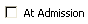 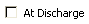 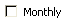 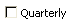 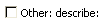 * Hispanic:  Only use the "Hispanic" row under Race if data for Hispanic as an Ethnic Origin are not available* Hispanic:  Only use the "Hispanic" row under Race if data for Hispanic as an Ethnic Origin are not available* Hispanic:  Only use the "Hispanic" row under Race if data for Hispanic as an Ethnic Origin are not available* Hispanic:  Only use the "Hispanic" row under Race if data for Hispanic as an Ethnic Origin are not available* Hispanic:  Only use the "Hispanic" row under Race if data for Hispanic as an Ethnic Origin are not available* Hispanic:  Only use the "Hispanic" row under Race if data for Hispanic as an Ethnic Origin are not available* Hispanic:  Only use the "Hispanic" row under Race if data for Hispanic as an Ethnic Origin are not availableTable 16bTable 16bTable 16bTable 16bTable 16bState Identifier:Report PeriodFrom:To:ServiceActual Number of Adults Served via ServiceEstimated Percentage of Adult Population with Access to ServiceActual Number of Children Served via ServiceEstimated Percentage of Child Population with Access to ServiceCall Centers24/7 Mobile Crisis TeamsCrisis Stabilization ProgramsMHBG Table 20 (URS Table 17):  Profile of Adults with Serious Mental Illnesses Receiving Specific Services During the Year.MHBG Table 20 (URS Table 17):  Profile of Adults with Serious Mental Illnesses Receiving Specific Services During the Year.MHBG Table 20 (URS Table 17):  Profile of Adults with Serious Mental Illnesses Receiving Specific Services During the Year.MHBG Table 20 (URS Table 17):  Profile of Adults with Serious Mental Illnesses Receiving Specific Services During the Year.MHBG Table 20 (URS Table 17):  Profile of Adults with Serious Mental Illnesses Receiving Specific Services During the Year.MHBG Table 20 (URS Table 17):  Profile of Adults with Serious Mental Illnesses Receiving Specific Services During the Year.MHBG Table 20MHBG Table 20Report Year- From      To:Report Year- From      To:State Identifier:State Identifier:ADULTS WITH SERIOUS MENTAL ILLNESSADULTS WITH SERIOUS MENTAL ILLNESSReceiving Family PsychoeducationReceiving Integrated Treatment for Co-occurring Disorders (MH/SA)Receiving Illness Self-ManagementReceiving Medication ManagementAgeAge18-2018-2021-6421-6465-7465-7475+75+Not AvailableNot AvailableTOTALTOTALGenderGenderFemaleFemaleMaleMaleOtherOtherNot AvailableNot AvailableRaceRaceAmerican Indian/ Alaska NativeAsianAsianBlack/African AmericanBlack/African AmericanHawaiian/Pacific IslanderHawaiian/Pacific IslanderWhiteWhiteMore than one raceMore than one raceUnknownUnknownDo you monitor fidelity for this service?Do you monitor fidelity for this service?  ☐Yes   ☐No☐Yes   ☐NoYes   ☐NoYes   ☐NoIF YES,IF YES,What fidelity measure do you use?What fidelity measure do you use?Who measures fidelity?Who measures fidelity?How often is fidelity measured?How often is fidelity measured?Have staff been specifically trained to implement the EBP?Have staff been specifically trained to implement the EBP?  ☐Yes   ☐No        ☐Yes   ☐No☐Yes   ☐No☐Yes   ☐No* Hispanic is part of the total served.* Hispanic is part of the total served.* Hispanic is part of the total served.* Hispanic is part of the total served.* Hispanic is part of the total served.* Hispanic is part of the total served.Comments on Data (overall):Comments on Data (overall):Comments on Data (overall):Comments on Data (Family Psycho-education):Comments on Data (Family Psycho-education):Comments on Data (Family Psycho-education):Comments on Data (Integrated Treatment for Co-occurring Disorders):Comments on Data (Integrated Treatment for Co-occurring Disorders):Comments on Data (Integrated Treatment for Co-occurring Disorders):Comments on Data (Integrated Treatment for Co-occurring Disorders):Comments on Data (Illness Self-Management):Comments on Data (Illness Self-Management):Comments on Data (Illness Self-Management):Comments on Data (Medication Management):Comments on Data (Medication Management):Comments on Data (Medication Management):* Hispanic:  Only use the "Hispanic" row under Race, if data for Hispanic as an Ethnic Origin, are not available* Hispanic:  Only use the "Hispanic" row under Race, if data for Hispanic as an Ethnic Origin, are not available* Hispanic:  Only use the "Hispanic" row under Race, if data for Hispanic as an Ethnic Origin, are not available* Hispanic:  Only use the "Hispanic" row under Race, if data for Hispanic as an Ethnic Origin, are not available* Hispanic:  Only use the "Hispanic" row under Race, if data for Hispanic as an Ethnic Origin, are not available* Hispanic:  Only use the "Hispanic" row under Race, if data for Hispanic as an Ethnic Origin, are not availableState:  		Time period in which services were received: ______________________________For Consumers in Service for at least 12 monthsState:  		Time period in which services were received: ______________________________For Consumers in Service for at least 12 monthsState:  		Time period in which services were received: ______________________________For Consumers in Service for at least 12 monthsState:  		Time period in which services were received: ______________________________For Consumers in Service for at least 12 monthsState:  		Time period in which services were received: ______________________________For Consumers in Service for at least 12 monthsState:  		Time period in which services were received: ______________________________For Consumers in Service for at least 12 monthsState:  		Time period in which services were received: ______________________________For Consumers in Service for at least 12 monthsState:  		Time period in which services were received: ______________________________For Consumers in Service for at least 12 monthsState:  		Time period in which services were received: ______________________________For Consumers in Service for at least 12 monthsState:  		Time period in which services were received: ______________________________For Consumers in Service for at least 12 monthsState:  		Time period in which services were received: ______________________________For Consumers in Service for at least 12 monthsState:  		Time period in which services were received: ______________________________For Consumers in Service for at least 12 monthsState:  		Time period in which services were received: ______________________________For Consumers in Service for at least 12 monthsState:  		Time period in which services were received: ______________________________For Consumers in Service for at least 12 monthsState:  		Time period in which services were received: ______________________________For Consumers in Service for at least 12 monthsState:  		Time period in which services were received: ______________________________For Consumers in Service for at least 12 monthsState:  		Time period in which services were received: ______________________________For Consumers in Service for at least 12 monthsState:  		Time period in which services were received: ______________________________For Consumers in Service for at least 12 monthsState:  		Time period in which services were received: ______________________________For Consumers in Service for at least 12 monthsState:  		Time period in which services were received: ______________________________For Consumers in Service for at least 12 monthsState:  		Time period in which services were received: ______________________________For Consumers in Service for at least 12 monthsT1T1T1T2T2T2T1 to T2 ChangeT1 to T2 ChangeT1 to T2 ChangeT1 to T2 ChangeT1 to T2 ChangeT1 to T2 ChangeT1 to T2 ChangeAssessment of the Impact of ServicesAssessment of the Impact of ServicesAssessment of the Impact of ServicesAssessment of the Impact of ServicesAssessment of the Impact of ServicesAssessment of the Impact of ServicesAssessment of the Impact of Services"T1" Prior 12 months(more than 1 year ago)"T1" Prior 12 months(more than 1 year ago)"T1" Prior 12 months(more than 1 year ago)"T2" Most Recent 12 months(this year)"T2" Most Recent 12 months(this year)"T2" Most Recent 12 months(this year)If Arrested at T1 (Prior 12 Months)If Arrested at T1 (Prior 12 Months)If Arrested at T1 (Prior 12 Months)If Not Arrested at T1 (Prior 12 Months)If Not Arrested at T1 (Prior 12 Months)If Not Arrested at T1 (Prior 12 Months)If Not Arrested at T1 (Prior 12 Months)Over the last 12 months, my encounters with the police have…Over the last 12 months, my encounters with the police have…Over the last 12 months, my encounters with the police have…Over the last 12 months, my encounters with the police have…Over the last 12 months, my encounters with the police have…Over the last 12 months, my encounters with the police have…Over the last 12 months, my encounters with the police have…ArrestedNotArrestedNoResponseNot	NoArrested    Arrested      ResponseNot	NoArrested    Arrested      ResponseNot	NoArrested    Arrested      Response# with an	# with No	NoArrest in T2    Arrest at T2       Response# with an	# with No	NoArrest in T2    Arrest at T2       Response# with an	# with No	NoArrest in T2    Arrest at T2       Response# with an	# with No	NoArrest in T2   Arrest at T2      Response# with an	# with No	NoArrest in T2   Arrest at T2      Response# with an	# with No	NoArrest in T2   Arrest at T2      Response# with an	# with No	NoArrest in T2   Arrest at T2      Response# Reduced (fewer encounters)# Stayed the Same# Increased# NotApplicableNoResponseTotalResponsesTotalResponsesTotal00000000000000000000Total Children/Youth (under age 18)00000000000000000000Female00Male00OtherGender NA00Total Adults (age 18 and over)00000000000000000000Female00Male	00OtherGender NA00For Consumers Who Began Mental Health Services during the past 12 monthsFor Consumers Who Began Mental Health Services during the past 12 monthsFor Consumers Who Began Mental Health Services during the past 12 monthsFor Consumers Who Began Mental Health Services during the past 12 monthsFor Consumers Who Began Mental Health Services during the past 12 monthsFor Consumers Who Began Mental Health Services during the past 12 monthsFor Consumers Who Began Mental Health Services during the past 12 monthsFor Consumers Who Began Mental Health Services during the past 12 monthsFor Consumers Who Began Mental Health Services during the past 12 monthsFor Consumers Who Began Mental Health Services during the past 12 monthsFor Consumers Who Began Mental Health Services during the past 12 monthsFor Consumers Who Began Mental Health Services during the past 12 monthsFor Consumers Who Began Mental Health Services during the past 12 monthsFor Consumers Who Began Mental Health Services during the past 12 monthsFor Consumers Who Began Mental Health Services during the past 12 monthsFor Consumers Who Began Mental Health Services during the past 12 monthsFor Consumers Who Began Mental Health Services during the past 12 monthsFor Consumers Who Began Mental Health Services during the past 12 monthsFor Consumers Who Began Mental Health Services during the past 12 monthsFor Consumers Who Began Mental Health Services during the past 12 monthsFor Consumers Who Began Mental Health Services during the past 12 monthsT1T1T1T2T2T2T1 to T2 ChangeT1 to T2 ChangeT1 to T2 ChangeT1 to T2 ChangeT1 to T2 ChangeT1 to T2 ChangeAssessment of the Impact of ServicesAssessment of the Impact of ServicesAssessment of the Impact of ServicesAssessment of the Impact of ServicesAssessment of the Impact of ServicesAssessment of the Impact of ServicesAssessment of the Impact of ServicesAssessment of the Impact of Services"T1" 12 months prior to beginning services"T1" 12 months prior to beginning services"T1" 12 months prior to beginning services"T2" Since Beginning Services(this year)"T2" Since Beginning Services(this year)"T2" Since Beginning Services(this year)If Arrested at T1 (Prior 12 Months)If Arrested at T1 (Prior 12 Months)If Arrested at T1 (Prior 12 Months)If Not Arrested at T1 (Prior 12 Months)If Not Arrested at T1 (Prior 12 Months)If Not Arrested at T1 (Prior 12 Months)Since starting to receive MH Services, my encounters with the police have…Since starting to receive MH Services, my encounters with the police have…Since starting to receive MH Services, my encounters with the police have…Since starting to receive MH Services, my encounters with the police have…Since starting to receive MH Services, my encounters with the police have…Since starting to receive MH Services, my encounters with the police have…Since starting to receive MH Services, my encounters with the police have…Since starting to receive MH Services, my encounters with the police have…ArrestedNotArrestedNoResponseNot	NoArrested    Arrested    ResponseNot	NoArrested    Arrested    ResponseNot	NoArrested    Arrested    Response# with an	# with No	NoArrest in T2    Arrest at T2     Response# with an	# with No	NoArrest in T2    Arrest at T2     Response# with an	# with No	NoArrest in T2    Arrest at T2     Response# with an	# with No	NoArrest in T2   Arrest at T2    Response# with an	# with No	NoArrest in T2   Arrest at T2    Response# with an	# with No	NoArrest in T2   Arrest at T2    Response# Reduced (fewer encounters)# Reduced (fewer encounters)# Stayed the Same# Increased# NotApplicableNoResponseNoResponseTotalResponsesTotal00000000000000000000Total Children/Youth (under age 18)00000000000000000000Female0Male0OtherGender NA0Total Adults (age 18 and over)00000000000000000000Female0Male0OtherGender NA0Please Describe the Sources of your Criminal Justice DataSource of adult criminal justice information   ☐1) Consumer survey (recommended questions)     ☐2) Other Consumer Survey:  Please send copy of questions                         ☐3) Mental health MIS                                                                          ☐4) State criminal justice agency                              ☐5) Local criminal justice agency                                                                   ☐6) Other (specify)________________________________Sources of children/youth criminal justiceInformation:                                                     ☐1) Consumer survey (recommended questions)       ☐2) Other Consumer Survey:  Please send copy of questions                        ☐3)Mental health MIS                                                                         ☐4) State criminal/juvenile justice agency                 ☐5) Local criminal/juvenile justice agency                                                    ☐6) Other (specify)________________________________Measure of adult criminalInvolvement:                                                       ☐1) Arrests                                                                     ☐2) Other (specify):Measure of children/youth criminal justice Involvement:                                                       ☐1) Arrests                                                                    ☐2) Other (specify):Mental health programs included:                       ☐1)Adults with SMI only                                             ☐2) Other adults (specify)____________________________________     ☐3) Both (all adults)                                                                             ☐1) Children with SED only                                        ☐2) Other children (specify)                                                                        ☐3) Both (all children)Region for which adult data are reported:           ☐1) The whole state                                                      ☐2) Less than the whole state (please describe):Region for which children/youth data are reported:                                                             ☐1) The whole state                                                      ☐2) Less than the whole state (please describe):What is the Total Number of Persons Surveyed, or for whom Criminal Justice Data are Reported                                                                                                                                                                          Child/Adolescents                        Adults1.  If data is from survey, what is the total number of people from which the sample was drawn?                                   2.  What was your sample size (How many individuals were selected for the sample)?                                                    3.  How many survey contacts were made (surveys to valid phone numbers or addresses)?                                           4.  How many surveys were completed (survey forms returned or calls completed), if data source                                       was not a survey?  How many persons were CJ data available for?5.  What was your response rate? (number of completed surveys divided by number of contacts):                                State Comments/Notes:Instructions:If you have responses to a survey by person not in the expected age group, you should include those responses with other responses from the survey (e.g., if a 16 or 17 year old responds to the Adult MHSIP survey, please include their responses in the Adult categories, since that was the survey they used).State: 	Time period in which services were received:For Consumers  in Service for at least 12 monthsState: 	Time period in which services were received:For Consumers  in Service for at least 12 monthsState: 	Time period in which services were received:For Consumers  in Service for at least 12 monthsState: 	Time period in which services were received:For Consumers  in Service for at least 12 monthsState: 	Time period in which services were received:For Consumers  in Service for at least 12 monthsState: 	Time period in which services were received:For Consumers  in Service for at least 12 monthsState: 	Time period in which services were received:For Consumers  in Service for at least 12 monthsState: 	Time period in which services were received:For Consumers  in Service for at least 12 monthsState: 	Time period in which services were received:For Consumers  in Service for at least 12 monthsState: 	Time period in which services were received:For Consumers  in Service for at least 12 monthsState: 	Time period in which services were received:For Consumers  in Service for at least 12 monthsState: 	Time period in which services were received:For Consumers  in Service for at least 12 monthsState: 	Time period in which services were received:For Consumers  in Service for at least 12 monthsState: 	Time period in which services were received:For Consumers  in Service for at least 12 monthsState: 	Time period in which services were received:For Consumers  in Service for at least 12 monthsState: 	Time period in which services were received:For Consumers  in Service for at least 12 monthsState: 	Time period in which services were received:For Consumers  in Service for at least 12 monthsState: 	Time period in which services were received:For Consumers  in Service for at least 12 monthsState: 	Time period in which services were received:For Consumers  in Service for at least 12 monthsState: 	Time period in which services were received:For Consumers  in Service for at least 12 monthsState: 	Time period in which services were received:For Consumers  in Service for at least 12 monthsState: 	Time period in which services were received:For Consumers  in Service for at least 12 monthsT1T1T1T2T2T2T1 to T2 ChangeT1 to T2 ChangeT1 to T2 ChangeT1 to T2 ChangeT1 to T2 ChangeT1 to T2 ChangeT1 to T2 ChangeImpact of ServicesImpact of ServicesImpact of ServicesImpact of ServicesImpact of ServicesImpact of ServicesImpact of ServicesImpact of Services"T1" Prior 12 months (more than 1 year ago)"T1" Prior 12 months (more than 1 year ago)"T1" Prior 12 months (more than 1 year ago)"T2" Most Recent 12 months (this year)"T2" Most Recent 12 months (this year)"T2" Most Recent 12 months (this year)If Suspended at T1 (Prior 12 Months)If Suspended at T1 (Prior 12 Months)If Suspended at T1 (Prior 12 Months)If Suspended at T1 (Prior 12 Months)If Not Suspended at T1 (Prior 12 Months)If Not Suspended at T1 (Prior 12 Months)If Not Suspended at T1 (Prior 12 Months)Over the last 12 months, the number  of days my child was in school  haveOver the last 12 months, the number  of days my child was in school  haveOver the last 12 months, the number  of days my child was in school  haveOver the last 12 months, the number  of days my child was in school  haveOver the last 12 months, the number  of days my child was in school  haveOver the last 12 months, the number  of days my child was in school  haveOver the last 12 months, the number  of days my child was in school  haveOver the last 12 months, the number  of days my child was in school  have# Suspended or Expelled# Not Suspended or ExpelledNoResponse# Suspended or Expelled# Not Suspended or ExpelledNoResponse# with an Expelled or Suspended in T2# with an Expelled or Suspended in T2# with No Suspension or Expulsion at T2No Response# with an Expelled or Suspended in T2# with No Suspension or Expulsion at T2NoResponse# Greater(Improved)# Stayed the Same# Fewer days (gotten worse)# NotApplicableNo responseTotalResponsesTotalResponsesTotal00000000000000000000GenderFemale00Male00OtherGender  NA00AgeUnder 1800For Consumers Who Began Mental Health Services during the past 12 monthsFor Consumers Who Began Mental Health Services during the past 12 monthsFor Consumers Who Began Mental Health Services during the past 12 monthsFor Consumers Who Began Mental Health Services during the past 12 monthsFor Consumers Who Began Mental Health Services during the past 12 monthsFor Consumers Who Began Mental Health Services during the past 12 monthsFor Consumers Who Began Mental Health Services during the past 12 monthsFor Consumers Who Began Mental Health Services during the past 12 monthsFor Consumers Who Began Mental Health Services during the past 12 monthsFor Consumers Who Began Mental Health Services during the past 12 monthsFor Consumers Who Began Mental Health Services during the past 12 monthsFor Consumers Who Began Mental Health Services during the past 12 monthsFor Consumers Who Began Mental Health Services during the past 12 monthsFor Consumers Who Began Mental Health Services during the past 12 monthsFor Consumers Who Began Mental Health Services during the past 12 monthsFor Consumers Who Began Mental Health Services during the past 12 monthsFor Consumers Who Began Mental Health Services during the past 12 monthsFor Consumers Who Began Mental Health Services during the past 12 monthsFor Consumers Who Began Mental Health Services during the past 12 monthsFor Consumers Who Began Mental Health Services during the past 12 monthsFor Consumers Who Began Mental Health Services during the past 12 monthsFor Consumers Who Began Mental Health Services during the past 12 monthsT1T1T1T2T2T2T1 to T2 ChangeT1 to T2 ChangeT1 to T2 ChangeT1 to T2 ChangeT1 to T2 ChangeT1 to T2 ChangeT1 to T2 ChangeImpact of ServicesImpact of ServicesImpact of ServicesImpact of ServicesImpact of ServicesImpact of ServicesImpact of ServicesImpact of Services"T1" 12 months prior to beginning services"T1" 12 months prior to beginning services"T1" 12 months prior to beginning services"T2" Since Beginning Services(this year)"T2" Since Beginning Services(this year)"T2" Since Beginning Services(this year)If Suspended at T1 (Prior 12 Months)If Suspended at T1 (Prior 12 Months)If Suspended at T1 (Prior 12 Months)If Suspended at T1 (Prior 12 Months)If Not Suspended at T1 (Prior 12 Months)If Not Suspended at T1 (Prior 12 Months)If Not Suspended at T1 (Prior 12 Months)Since starting to receive  MH Services, the number  of days my child was in school  haveSince starting to receive  MH Services, the number  of days my child was in school  haveSince starting to receive  MH Services, the number  of days my child was in school  haveSince starting to receive  MH Services, the number  of days my child was in school  haveSince starting to receive  MH Services, the number  of days my child was in school  haveSince starting to receive  MH Services, the number  of days my child was in school  haveSince starting to receive  MH Services, the number  of days my child was in school  haveSince starting to receive  MH Services, the number  of days my child was in school  have# Suspended or Expelled# Not Suspended or ExpelledNoResponse# Suspended or Expelled# Not Suspended or ExpelledNoResponse# with an Expelled or Suspended in T2# with an Expelled or Suspended in T2# with No Suspension or Expulsion at T2No Response# with an Expelled or Suspended in T2# with No Suspension or Expulsion at T2NoResponse# Greater(Improved)# Stayed the Same# Fewer days (gotten worse)# NotApplicableNo responseTotalResponsesTotalResponsesTotal00000000000000000000GenderFemale00Male00OtherGender NA00AgeUnder 1800See Page 2 for additional Questions about the source of this data.See Page 2 for additional Questions about the source of this data.See Page 2 for additional Questions about the source of this data.See Page 2 for additional Questions about the source of this data.See Page 2 for additional Questions about the source of this data.See Page 2 for additional Questions about the source of this data.See Page 2 for additional Questions about the source of this data.See Page 2 for additional Questions about the source of this data.See Page 2 for additional Questions about the source of this data.See Page 2 for additional Questions about the source of this data.See Page 2 for additional Questions about the source of this data.See Page 2 for additional Questions about the source of this data.See Page 2 for additional Questions about the source of this data.See Page 2 for additional Questions about the source of this data.See Page 2 for additional Questions about the source of this data.See Page 2 for additional Questions about the source of this data.See Page 2 for additional Questions about the source of this data.See Page 2 for additional Questions about the source of this data.See Page 2 for additional Questions about the source of this data.See Page 2 for additional Questions about the source of this data.See Page 2 for additional Questions about the source of this data.See Page 2 for additional Questions about the source of this data.Source of School Attendance Information	1) Consumer survey (recommended items) 	2) Other Survey:  Please  send us items 	3) Mental  health MIS4) State Education Department	5) Local Schools/Education Agencies	6) Other (specify)Source of School Attendance Information	1) Consumer survey (recommended items) 	2) Other Survey:  Please  send us items 	3) Mental  health MIS4) State Education Department	5) Local Schools/Education Agencies	6) Other (specify)Source of School Attendance Information	1) Consumer survey (recommended items) 	2) Other Survey:  Please  send us items 	3) Mental  health MIS4) State Education Department	5) Local Schools/Education Agencies	6) Other (specify)Source of School Attendance Information	1) Consumer survey (recommended items) 	2) Other Survey:  Please  send us items 	3) Mental  health MIS4) State Education Department	5) Local Schools/Education Agencies	6) Other (specify)Source of School Attendance Information	1) Consumer survey (recommended items) 	2) Other Survey:  Please  send us items 	3) Mental  health MIS4) State Education Department	5) Local Schools/Education Agencies	6) Other (specify)Source of School Attendance Information	1) Consumer survey (recommended items) 	2) Other Survey:  Please  send us items 	3) Mental  health MIS4) State Education Department	5) Local Schools/Education Agencies	6) Other (specify)Source of School Attendance Information	1) Consumer survey (recommended items) 	2) Other Survey:  Please  send us items 	3) Mental  health MIS4) State Education Department	5) Local Schools/Education Agencies	6) Other (specify)Source of School Attendance Information	1) Consumer survey (recommended items) 	2) Other Survey:  Please  send us items 	3) Mental  health MIS4) State Education Department	5) Local Schools/Education Agencies	6) Other (specify)Source of School Attendance Information	1) Consumer survey (recommended items) 	2) Other Survey:  Please  send us items 	3) Mental  health MIS4) State Education Department	5) Local Schools/Education Agencies	6) Other (specify)Source of School Attendance Information	1) Consumer survey (recommended items) 	2) Other Survey:  Please  send us items 	3) Mental  health MIS4) State Education Department	5) Local Schools/Education Agencies	6) Other (specify)Source of School Attendance Information	1) Consumer survey (recommended items) 	2) Other Survey:  Please  send us items 	3) Mental  health MIS4) State Education Department	5) Local Schools/Education Agencies	6) Other (specify)Source of School Attendance Information	1) Consumer survey (recommended items) 	2) Other Survey:  Please  send us items 	3) Mental  health MIS4) State Education Department	5) Local Schools/Education Agencies	6) Other (specify)Source of School Attendance Information	1) Consumer survey (recommended items) 	2) Other Survey:  Please  send us items 	3) Mental  health MIS4) State Education Department	5) Local Schools/Education Agencies	6) Other (specify)Source of School Attendance Information	1) Consumer survey (recommended items) 	2) Other Survey:  Please  send us items 	3) Mental  health MIS4) State Education Department	5) Local Schools/Education Agencies	6) Other (specify)Source of School Attendance Information	1) Consumer survey (recommended items) 	2) Other Survey:  Please  send us items 	3) Mental  health MIS4) State Education Department	5) Local Schools/Education Agencies	6) Other (specify)Source of School Attendance Information	1) Consumer survey (recommended items) 	2) Other Survey:  Please  send us items 	3) Mental  health MIS4) State Education Department	5) Local Schools/Education Agencies	6) Other (specify)Source of School Attendance Information	1) Consumer survey (recommended items) 	2) Other Survey:  Please  send us items 	3) Mental  health MIS4) State Education Department	5) Local Schools/Education Agencies	6) Other (specify)Source of School Attendance Information	1) Consumer survey (recommended items) 	2) Other Survey:  Please  send us items 	3) Mental  health MIS4) State Education Department	5) Local Schools/Education Agencies	6) Other (specify)Source of School Attendance Information	1) Consumer survey (recommended items) 	2) Other Survey:  Please  send us items 	3) Mental  health MIS4) State Education Department	5) Local Schools/Education Agencies	6) Other (specify)Source of School Attendance Information	1) Consumer survey (recommended items) 	2) Other Survey:  Please  send us items 	3) Mental  health MIS4) State Education Department	5) Local Schools/Education Agencies	6) Other (specify)Source of School Attendance Information	1) Consumer survey (recommended items) 	2) Other Survey:  Please  send us items 	3) Mental  health MIS4) State Education Department	5) Local Schools/Education Agencies	6) Other (specify)Source of School Attendance Information	1) Consumer survey (recommended items) 	2) Other Survey:  Please  send us items 	3) Mental  health MIS4) State Education Department	5) Local Schools/Education Agencies	6) Other (specify)Measure of School Attendance	1) School Attendance	2) Other:  (Specify)Measure of School Attendance	1) School Attendance	2) Other:  (Specify)Measure of School Attendance	1) School Attendance	2) Other:  (Specify)Measure of School Attendance	1) School Attendance	2) Other:  (Specify)Measure of School Attendance	1) School Attendance	2) Other:  (Specify)Measure of School Attendance	1) School Attendance	2) Other:  (Specify)Measure of School Attendance	1) School Attendance	2) Other:  (Specify)Measure of School Attendance	1) School Attendance	2) Other:  (Specify)Measure of School Attendance	1) School Attendance	2) Other:  (Specify)Measure of School Attendance	1) School Attendance	2) Other:  (Specify)Measure of School Attendance	1) School Attendance	2) Other:  (Specify)Measure of School Attendance	1) School Attendance	2) Other:  (Specify)Measure of School Attendance	1) School Attendance	2) Other:  (Specify)Measure of School Attendance	1) School Attendance	2) Other:  (Specify)Measure of School Attendance	1) School Attendance	2) Other:  (Specify)Measure of School Attendance	1) School Attendance	2) Other:  (Specify)Measure of School Attendance	1) School Attendance	2) Other:  (Specify)Measure of School Attendance	1) School Attendance	2) Other:  (Specify)Measure of School Attendance	1) School Attendance	2) Other:  (Specify)Measure of School Attendance	1) School Attendance	2) Other:  (Specify)Mental health programs include: 	☐  1) Children with SED only 	☐  2) Other Children (specify)	☐  3) Both.Mental health programs include: 	☐  1) Children with SED only 	☐  2) Other Children (specify)	☐  3) Both.Mental health programs include: 	☐  1) Children with SED only 	☐  2) Other Children (specify)	☐  3) Both.Mental health programs include: 	☐  1) Children with SED only 	☐  2) Other Children (specify)	☐  3) Both.Mental health programs include: 	☐  1) Children with SED only 	☐  2) Other Children (specify)	☐  3) Both.Mental health programs include: 	☐  1) Children with SED only 	☐  2) Other Children (specify)	☐  3) Both.Mental health programs include: 	☐  1) Children with SED only 	☐  2) Other Children (specify)	☐  3) Both.Mental health programs include: 	☐  1) Children with SED only 	☐  2) Other Children (specify)	☐  3) Both.Mental health programs include: 	☐  1) Children with SED only 	☐  2) Other Children (specify)	☐  3) Both.Mental health programs include: 	☐  1) Children with SED only 	☐  2) Other Children (specify)	☐  3) Both.Mental health programs include: 	☐  1) Children with SED only 	☐  2) Other Children (specify)	☐  3) Both.Mental health programs include: 	☐  1) Children with SED only 	☐  2) Other Children (specify)	☐  3) Both.Mental health programs include: 	☐  1) Children with SED only 	☐  2) Other Children (specify)	☐  3) Both.Mental health programs include: 	☐  1) Children with SED only 	☐  2) Other Children (specify)	☐  3) Both.Mental health programs include: 	☐  1) Children with SED only 	☐  2) Other Children (specify)	☐  3) Both.Mental health programs include: 	☐  1) Children with SED only 	☐  2) Other Children (specify)	☐  3) Both.Mental health programs include: 	☐  1) Children with SED only 	☐  2) Other Children (specify)	☐  3) Both.Mental health programs include: 	☐  1) Children with SED only 	☐  2) Other Children (specify)	☐  3) Both.Mental health programs include: 	☐  1) Children with SED only 	☐  2) Other Children (specify)	☐  3) Both.Mental health programs include: 	☐  1) Children with SED only 	☐  2) Other Children (specify)	☐  3) Both.Mental health programs include: 	☐  1) Children with SED only 	☐  2) Other Children (specify)	☐  3) Both.Mental health programs include: 	☐  1) Children with SED only 	☐  2) Other Children (specify)	☐  3) Both.Region for which data are reported:	1) The whole state 	2) Less than the whole state (please describe)Region for which data are reported:	1) The whole state 	2) Less than the whole state (please describe)Region for which data are reported:	1) The whole state 	2) Less than the whole state (please describe)Region for which data are reported:	1) The whole state 	2) Less than the whole state (please describe)Region for which data are reported:	1) The whole state 	2) Less than the whole state (please describe)Region for which data are reported:	1) The whole state 	2) Less than the whole state (please describe)Region for which data are reported:	1) The whole state 	2) Less than the whole state (please describe)Region for which data are reported:	1) The whole state 	2) Less than the whole state (please describe)Region for which data are reported:	1) The whole state 	2) Less than the whole state (please describe)Region for which data are reported:	1) The whole state 	2) Less than the whole state (please describe)Region for which data are reported:	1) The whole state 	2) Less than the whole state (please describe)Region for which data are reported:	1) The whole state 	2) Less than the whole state (please describe)Region for which data are reported:	1) The whole state 	2) Less than the whole state (please describe)Region for which data are reported:	1) The whole state 	2) Less than the whole state (please describe)Region for which data are reported:	1) The whole state 	2) Less than the whole state (please describe)Region for which data are reported:	1) The whole state 	2) Less than the whole state (please describe)Region for which data are reported:	1) The whole state 	2) Less than the whole state (please describe)Region for which data are reported:	1) The whole state 	2) Less than the whole state (please describe)Region for which data are reported:	1) The whole state 	2) Less than the whole state (please describe)Region for which data are reported:	1) The whole state 	2) Less than the whole state (please describe)What is the Total Number of Persons Surveyed or for whom School Attendance Data Are ReportedChild/AdolescentsWhat is the Total Number of Persons Surveyed or for whom School Attendance Data Are ReportedChild/AdolescentsWhat is the Total Number of Persons Surveyed or for whom School Attendance Data Are ReportedChild/AdolescentsWhat is the Total Number of Persons Surveyed or for whom School Attendance Data Are ReportedChild/AdolescentsWhat is the Total Number of Persons Surveyed or for whom School Attendance Data Are ReportedChild/AdolescentsWhat is the Total Number of Persons Surveyed or for whom School Attendance Data Are ReportedChild/AdolescentsWhat is the Total Number of Persons Surveyed or for whom School Attendance Data Are ReportedChild/AdolescentsWhat is the Total Number of Persons Surveyed or for whom School Attendance Data Are ReportedChild/AdolescentsWhat is the Total Number of Persons Surveyed or for whom School Attendance Data Are ReportedChild/AdolescentsWhat is the Total Number of Persons Surveyed or for whom School Attendance Data Are ReportedChild/AdolescentsWhat is the Total Number of Persons Surveyed or for whom School Attendance Data Are ReportedChild/AdolescentsWhat is the Total Number of Persons Surveyed or for whom School Attendance Data Are ReportedChild/AdolescentsWhat is the Total Number of Persons Surveyed or for whom School Attendance Data Are ReportedChild/AdolescentsWhat is the Total Number of Persons Surveyed or for whom School Attendance Data Are ReportedChild/AdolescentsWhat is the Total Number of Persons Surveyed or for whom School Attendance Data Are ReportedChild/AdolescentsWhat is the Total Number of Persons Surveyed or for whom School Attendance Data Are ReportedChild/AdolescentsWhat is the Total Number of Persons Surveyed or for whom School Attendance Data Are ReportedChild/AdolescentsWhat is the Total Number of Persons Surveyed or for whom School Attendance Data Are ReportedChild/AdolescentsWhat is the Total Number of Persons Surveyed or for whom School Attendance Data Are ReportedChild/AdolescentsWhat is the Total Number of Persons Surveyed or for whom School Attendance Data Are ReportedChild/AdolescentsWhat is the Total Number of Persons Surveyed or for whom School Attendance Data Are ReportedChild/AdolescentsWhat is the Total Number of Persons Surveyed or for whom School Attendance Data Are ReportedChild/Adolescents1. If data is from a survey, what is the total number of people from which the sample was drawn?2. What was your sample size? (How many individuals were selected for the sample)?3. How many survey contacts were made? (surveys to valid phone numbers or addresses)4. How many surveys  were completed? (survey  forms returned or calls completed)   If data source  was not a Survey,  How many persons  were data available for?5. What was your response rate? (number of Completed surveys  divided  by number  of Contacts):1. If data is from a survey, what is the total number of people from which the sample was drawn?2. What was your sample size? (How many individuals were selected for the sample)?3. How many survey contacts were made? (surveys to valid phone numbers or addresses)4. How many surveys  were completed? (survey  forms returned or calls completed)   If data source  was not a Survey,  How many persons  were data available for?5. What was your response rate? (number of Completed surveys  divided  by number  of Contacts):1. If data is from a survey, what is the total number of people from which the sample was drawn?2. What was your sample size? (How many individuals were selected for the sample)?3. How many survey contacts were made? (surveys to valid phone numbers or addresses)4. How many surveys  were completed? (survey  forms returned or calls completed)   If data source  was not a Survey,  How many persons  were data available for?5. What was your response rate? (number of Completed surveys  divided  by number  of Contacts):1. If data is from a survey, what is the total number of people from which the sample was drawn?2. What was your sample size? (How many individuals were selected for the sample)?3. How many survey contacts were made? (surveys to valid phone numbers or addresses)4. How many surveys  were completed? (survey  forms returned or calls completed)   If data source  was not a Survey,  How many persons  were data available for?5. What was your response rate? (number of Completed surveys  divided  by number  of Contacts):1. If data is from a survey, what is the total number of people from which the sample was drawn?2. What was your sample size? (How many individuals were selected for the sample)?3. How many survey contacts were made? (surveys to valid phone numbers or addresses)4. How many surveys  were completed? (survey  forms returned or calls completed)   If data source  was not a Survey,  How many persons  were data available for?5. What was your response rate? (number of Completed surveys  divided  by number  of Contacts):1. If data is from a survey, what is the total number of people from which the sample was drawn?2. What was your sample size? (How many individuals were selected for the sample)?3. How many survey contacts were made? (surveys to valid phone numbers or addresses)4. How many surveys  were completed? (survey  forms returned or calls completed)   If data source  was not a Survey,  How many persons  were data available for?5. What was your response rate? (number of Completed surveys  divided  by number  of Contacts):1. If data is from a survey, what is the total number of people from which the sample was drawn?2. What was your sample size? (How many individuals were selected for the sample)?3. How many survey contacts were made? (surveys to valid phone numbers or addresses)4. How many surveys  were completed? (survey  forms returned or calls completed)   If data source  was not a Survey,  How many persons  were data available for?5. What was your response rate? (number of Completed surveys  divided  by number  of Contacts):1. If data is from a survey, what is the total number of people from which the sample was drawn?2. What was your sample size? (How many individuals were selected for the sample)?3. How many survey contacts were made? (surveys to valid phone numbers or addresses)4. How many surveys  were completed? (survey  forms returned or calls completed)   If data source  was not a Survey,  How many persons  were data available for?5. What was your response rate? (number of Completed surveys  divided  by number  of Contacts):1. If data is from a survey, what is the total number of people from which the sample was drawn?2. What was your sample size? (How many individuals were selected for the sample)?3. How many survey contacts were made? (surveys to valid phone numbers or addresses)4. How many surveys  were completed? (survey  forms returned or calls completed)   If data source  was not a Survey,  How many persons  were data available for?5. What was your response rate? (number of Completed surveys  divided  by number  of Contacts):1. If data is from a survey, what is the total number of people from which the sample was drawn?2. What was your sample size? (How many individuals were selected for the sample)?3. How many survey contacts were made? (surveys to valid phone numbers or addresses)4. How many surveys  were completed? (survey  forms returned or calls completed)   If data source  was not a Survey,  How many persons  were data available for?5. What was your response rate? (number of Completed surveys  divided  by number  of Contacts):1. If data is from a survey, what is the total number of people from which the sample was drawn?2. What was your sample size? (How many individuals were selected for the sample)?3. How many survey contacts were made? (surveys to valid phone numbers or addresses)4. How many surveys  were completed? (survey  forms returned or calls completed)   If data source  was not a Survey,  How many persons  were data available for?5. What was your response rate? (number of Completed surveys  divided  by number  of Contacts):1. If data is from a survey, what is the total number of people from which the sample was drawn?2. What was your sample size? (How many individuals were selected for the sample)?3. How many survey contacts were made? (surveys to valid phone numbers or addresses)4. How many surveys  were completed? (survey  forms returned or calls completed)   If data source  was not a Survey,  How many persons  were data available for?5. What was your response rate? (number of Completed surveys  divided  by number  of Contacts):1. If data is from a survey, what is the total number of people from which the sample was drawn?2. What was your sample size? (How many individuals were selected for the sample)?3. How many survey contacts were made? (surveys to valid phone numbers or addresses)4. How many surveys  were completed? (survey  forms returned or calls completed)   If data source  was not a Survey,  How many persons  were data available for?5. What was your response rate? (number of Completed surveys  divided  by number  of Contacts):1. If data is from a survey, what is the total number of people from which the sample was drawn?2. What was your sample size? (How many individuals were selected for the sample)?3. How many survey contacts were made? (surveys to valid phone numbers or addresses)4. How many surveys  were completed? (survey  forms returned or calls completed)   If data source  was not a Survey,  How many persons  were data available for?5. What was your response rate? (number of Completed surveys  divided  by number  of Contacts):1. If data is from a survey, what is the total number of people from which the sample was drawn?2. What was your sample size? (How many individuals were selected for the sample)?3. How many survey contacts were made? (surveys to valid phone numbers or addresses)4. How many surveys  were completed? (survey  forms returned or calls completed)   If data source  was not a Survey,  How many persons  were data available for?5. What was your response rate? (number of Completed surveys  divided  by number  of Contacts):1. If data is from a survey, what is the total number of people from which the sample was drawn?2. What was your sample size? (How many individuals were selected for the sample)?3. How many survey contacts were made? (surveys to valid phone numbers or addresses)4. How many surveys  were completed? (survey  forms returned or calls completed)   If data source  was not a Survey,  How many persons  were data available for?5. What was your response rate? (number of Completed surveys  divided  by number  of Contacts):1. If data is from a survey, what is the total number of people from which the sample was drawn?2. What was your sample size? (How many individuals were selected for the sample)?3. How many survey contacts were made? (surveys to valid phone numbers or addresses)4. How many surveys  were completed? (survey  forms returned or calls completed)   If data source  was not a Survey,  How many persons  were data available for?5. What was your response rate? (number of Completed surveys  divided  by number  of Contacts):1. If data is from a survey, what is the total number of people from which the sample was drawn?2. What was your sample size? (How many individuals were selected for the sample)?3. How many survey contacts were made? (surveys to valid phone numbers or addresses)4. How many surveys  were completed? (survey  forms returned or calls completed)   If data source  was not a Survey,  How many persons  were data available for?5. What was your response rate? (number of Completed surveys  divided  by number  of Contacts):1. If data is from a survey, what is the total number of people from which the sample was drawn?2. What was your sample size? (How many individuals were selected for the sample)?3. How many survey contacts were made? (surveys to valid phone numbers or addresses)4. How many surveys  were completed? (survey  forms returned or calls completed)   If data source  was not a Survey,  How many persons  were data available for?5. What was your response rate? (number of Completed surveys  divided  by number  of Contacts):1. If data is from a survey, what is the total number of people from which the sample was drawn?2. What was your sample size? (How many individuals were selected for the sample)?3. How many survey contacts were made? (surveys to valid phone numbers or addresses)4. How many surveys  were completed? (survey  forms returned or calls completed)   If data source  was not a Survey,  How many persons  were data available for?5. What was your response rate? (number of Completed surveys  divided  by number  of Contacts):1. If data is from a survey, what is the total number of people from which the sample was drawn?2. What was your sample size? (How many individuals were selected for the sample)?3. How many survey contacts were made? (surveys to valid phone numbers or addresses)4. How many surveys  were completed? (survey  forms returned or calls completed)   If data source  was not a Survey,  How many persons  were data available for?5. What was your response rate? (number of Completed surveys  divided  by number  of Contacts):1. If data is from a survey, what is the total number of people from which the sample was drawn?2. What was your sample size? (How many individuals were selected for the sample)?3. How many survey contacts were made? (surveys to valid phone numbers or addresses)4. How many surveys  were completed? (survey  forms returned or calls completed)   If data source  was not a Survey,  How many persons  were data available for?5. What was your response rate? (number of Completed surveys  divided  by number  of Contacts):1. If data is from a survey, what is the total number of people from which the sample was drawn?2. What was your sample size? (How many individuals were selected for the sample)?3. How many survey contacts were made? (surveys to valid phone numbers or addresses)4. How many surveys  were completed? (survey  forms returned or calls completed)   If data source  was not a Survey,  How many persons  were data available for?5. What was your response rate? (number of Completed surveys  divided  by number  of Contacts):1. If data is from a survey, what is the total number of people from which the sample was drawn?2. What was your sample size? (How many individuals were selected for the sample)?3. How many survey contacts were made? (surveys to valid phone numbers or addresses)4. How many surveys  were completed? (survey  forms returned or calls completed)   If data source  was not a Survey,  How many persons  were data available for?5. What was your response rate? (number of Completed surveys  divided  by number  of Contacts):1. If data is from a survey, what is the total number of people from which the sample was drawn?2. What was your sample size? (How many individuals were selected for the sample)?3. How many survey contacts were made? (surveys to valid phone numbers or addresses)4. How many surveys  were completed? (survey  forms returned or calls completed)   If data source  was not a Survey,  How many persons  were data available for?5. What was your response rate? (number of Completed surveys  divided  by number  of Contacts):1. If data is from a survey, what is the total number of people from which the sample was drawn?2. What was your sample size? (How many individuals were selected for the sample)?3. How many survey contacts were made? (surveys to valid phone numbers or addresses)4. How many surveys  were completed? (survey  forms returned or calls completed)   If data source  was not a Survey,  How many persons  were data available for?5. What was your response rate? (number of Completed surveys  divided  by number  of Contacts):1. If data is from a survey, what is the total number of people from which the sample was drawn?2. What was your sample size? (How many individuals were selected for the sample)?3. How many survey contacts were made? (surveys to valid phone numbers or addresses)4. How many surveys  were completed? (survey  forms returned or calls completed)   If data source  was not a Survey,  How many persons  were data available for?5. What was your response rate? (number of Completed surveys  divided  by number  of Contacts):1. If data is from a survey, what is the total number of people from which the sample was drawn?2. What was your sample size? (How many individuals were selected for the sample)?3. How many survey contacts were made? (surveys to valid phone numbers or addresses)4. How many surveys  were completed? (survey  forms returned or calls completed)   If data source  was not a Survey,  How many persons  were data available for?5. What was your response rate? (number of Completed surveys  divided  by number  of Contacts):1. If data is from a survey, what is the total number of people from which the sample was drawn?2. What was your sample size? (How many individuals were selected for the sample)?3. How many survey contacts were made? (surveys to valid phone numbers or addresses)4. How many surveys  were completed? (survey  forms returned or calls completed)   If data source  was not a Survey,  How many persons  were data available for?5. What was your response rate? (number of Completed surveys  divided  by number  of Contacts):1. If data is from a survey, what is the total number of people from which the sample was drawn?2. What was your sample size? (How many individuals were selected for the sample)?3. How many survey contacts were made? (surveys to valid phone numbers or addresses)4. How many surveys  were completed? (survey  forms returned or calls completed)   If data source  was not a Survey,  How many persons  were data available for?5. What was your response rate? (number of Completed surveys  divided  by number  of Contacts):MHBG Table 23a (URS Table 20A) Profile of Non-Forensic (Voluntary and Civil-Involuntary) Patients Readmission to Any State Psychiatric Inpatient Hospital Within 30/180 Days of DischargeMHBG Table 23a (URS Table 20A) Profile of Non-Forensic (Voluntary and Civil-Involuntary) Patients Readmission to Any State Psychiatric Inpatient Hospital Within 30/180 Days of DischargeMHBG Table 23a (URS Table 20A) Profile of Non-Forensic (Voluntary and Civil-Involuntary) Patients Readmission to Any State Psychiatric Inpatient Hospital Within 30/180 Days of DischargeMHBG Table 23a (URS Table 20A) Profile of Non-Forensic (Voluntary and Civil-Involuntary) Patients Readmission to Any State Psychiatric Inpatient Hospital Within 30/180 Days of DischargeMHBG Table 23a (URS Table 20A) Profile of Non-Forensic (Voluntary and Civil-Involuntary) Patients Readmission to Any State Psychiatric Inpatient Hospital Within 30/180 Days of DischargeMHBG Table 23a (URS Table 20A) Profile of Non-Forensic (Voluntary and Civil-Involuntary) Patients Readmission to Any State Psychiatric Inpatient Hospital Within 30/180 Days of DischargeMHBG Table 23a.Report Year- From:     To:State Identifier:Total number of Discharges in YearNumber of Readmissions to ANY STATE Hospital withinNumber of Readmissions to ANY STATE Hospital withinPercent ReadmittedPercent Readmitted30 days180 days30 days180 daysTOTAL000Age0-1213-1718-2021-6465-7475+Not AvailableGenderFemaleMaleOtherGender Not AvailableRaceAmerican Indian/ Alaska NativeAsianBlack/African AmericanHawaiian/Pacific IslanderWhiteMore than one raceRace Not AvailableHispanic/Latino OriginHispanic/Latino OriginNon-Hispanic/LatinoHispanic/Latino Origin Not AvailableAre Forensic Patients Included?Comments on Data:Comments on Data:Comments on Data:Comments on Data:Comments on Data:Comments on Data:MHBG Table 23b (URS Table 20B) Profile of Forensic Patients Readmission to Any State Psychiatric Inpatient Hospital Within 30/180 Days of DischargeMHBG Table 23b (URS Table 20B) Profile of Forensic Patients Readmission to Any State Psychiatric Inpatient Hospital Within 30/180 Days of DischargeMHBG Table 23b (URS Table 20B) Profile of Forensic Patients Readmission to Any State Psychiatric Inpatient Hospital Within 30/180 Days of DischargeMHBG Table 23b (URS Table 20B) Profile of Forensic Patients Readmission to Any State Psychiatric Inpatient Hospital Within 30/180 Days of DischargeMHBG Table 23b (URS Table 20B) Profile of Forensic Patients Readmission to Any State Psychiatric Inpatient Hospital Within 30/180 Days of DischargeMHBG Table 23b (URS Table 20B) Profile of Forensic Patients Readmission to Any State Psychiatric Inpatient Hospital Within 30/180 Days of DischargeMHBG Table 23b.Report Year- From:     To:State Identifier:Total number of Discharges in YearNumber of Readmissions to ANY STATE Hospital withinNumber of Readmissions to ANY STATE Hospital withinPercent ReadmittedPercent Readmitted30 days180 days30 days180 daysTOTAL000Age0-1213-1718-2021-6465-7475+Not AvailableGenderFemaleMaleOtherGender Not AvailableRaceAmerican Indian/ Alaska NativeAsianBlack/African AmericanHawaiian/Pacific IslanderWhiteMore than one raceRace Not AvailableHispanic/Latino OriginHispanic/Latino OriginNon-Hispanic/LatinoHispanic/Latino Origin Not AvailableComments on Data:MHBG Table 24 (URS Table 21) Profile of Non-Forensic (Voluntary and Civil-Involuntary Patients) Readmission to Any Psychiatric Inpatient Care Unit (State Operated or Other Psychiatric Inpatient Unit) Within 30/180 Days of DischargeMHBG Table 24 (URS Table 21) Profile of Non-Forensic (Voluntary and Civil-Involuntary Patients) Readmission to Any Psychiatric Inpatient Care Unit (State Operated or Other Psychiatric Inpatient Unit) Within 30/180 Days of DischargeMHBG Table 24 (URS Table 21) Profile of Non-Forensic (Voluntary and Civil-Involuntary Patients) Readmission to Any Psychiatric Inpatient Care Unit (State Operated or Other Psychiatric Inpatient Unit) Within 30/180 Days of DischargeMHBG Table 24 (URS Table 21) Profile of Non-Forensic (Voluntary and Civil-Involuntary Patients) Readmission to Any Psychiatric Inpatient Care Unit (State Operated or Other Psychiatric Inpatient Unit) Within 30/180 Days of DischargeMHBG Table 24 (URS Table 21) Profile of Non-Forensic (Voluntary and Civil-Involuntary Patients) Readmission to Any Psychiatric Inpatient Care Unit (State Operated or Other Psychiatric Inpatient Unit) Within 30/180 Days of DischargeMHBG Table 24 (URS Table 21) Profile of Non-Forensic (Voluntary and Civil-Involuntary Patients) Readmission to Any Psychiatric Inpatient Care Unit (State Operated or Other Psychiatric Inpatient Unit) Within 30/180 Days of DischargeMHBG Table 24Report Year- From:  To: State Identifier:Total number of Discharges in YearNumber of Readmissions to ANY Psychiatric Inpatient Care Unit Hospital within the stateNumber of Readmissions to ANY Psychiatric Inpatient Care Unit Hospital within the statePercent ReadmittedPercent Readmitted30 days180 days30 days180 daysTOTAL000Age0-1213-1718-2021-6465-7475+Not AvailableGenderFemaleMaleOtherGender Not AvailableRaceAmerican Indian/ Alaska NativeAsianBlack/African AmericanHawaiian/Pacific IslanderWhiteMore than one raceRace Not AvailableHispanic/Latino OriginHispanic/Latino OriginNon-Hispanic/LatinoHispanic/Latino Origin Not Available1. Does this table include readmission from state psychiatric hospitals?1. Does this table include readmission from state psychiatric hospitals?1. Does this table include readmission from state psychiatric hospitals?1. Does this table include readmission from state psychiatric hospitals?2. Are Forensic Patients Included? 2. Are Forensic Patients Included? Comments on Data:Comments on Data: